Источник публикацииВ данном виде документ опубликован не был.Первоначальный текст документа опубликован в издании"Российская газета", N 184, 21.08.2013.Информацию о публикации документов, создающих данную редакцию, см. в справке к этим документам.Примечание к документуНачало действия редакции - 05.07.2019.Изменения, внесенные Приказом Минпросвещения России от 25.04.2019 N 208, вступают в силу по истечении 10 дней после дня официального опубликования (опубликован на Официальном интернет-портале правовой информации http://www.pravo.gov.ru - 24.06.2019).Название документаПриказ Минобрнауки России от 02.07.2013 N 513(ред. от 25.04.2019)"Об утверждении Перечня профессий рабочих, должностей служащих, по которым осуществляется профессиональное обучение"(Зарегистрировано в Минюсте России 08.08.2013 N 29322)Зарегистрировано в Минюсте России 8 августа 2013 г. N 29322МИНИСТЕРСТВО ОБРАЗОВАНИЯ И НАУКИ РОССИЙСКОЙ ФЕДЕРАЦИИПРИКАЗот 2 июля 2013 г. N 513ОБ УТВЕРЖДЕНИИ ПЕРЕЧНЯПРОФЕССИЙ РАБОЧИХ, ДОЛЖНОСТЕЙ СЛУЖАЩИХ, ПО КОТОРЫМОСУЩЕСТВЛЯЕТСЯ ПРОФЕССИОНАЛЬНОЕ ОБУЧЕНИЕВ соответствии с частью 7 статьи 73 Федерального закона от 29 декабря 2012 г. N 273-ФЗ "Об образовании в Российской Федерации" (Собрание законодательства Российской Федерации, 2012, N 53, ст. 7598; 2013, N 19, ст. 2326) приказываю:1. Утвердить прилагаемый Перечень профессий рабочих, должностей служащих, по которым осуществляется профессиональное обучение.2. Признать утратившим силу приказ Министерства образования и науки Российской Федерации от 1 апреля 2011 г. N 1440 "Об утверждении Перечня профессий профессиональной подготовки" (зарегистрирован Министерством юстиции Российской Федерации 11 мая 2011 г., регистрационный N 20708).3. Настоящий приказ вступает в силу с 1 сентября 2013 года.МинистрД.В.ЛИВАНОВПриложениеУтвержденприказом Министерства образованияи науки Российской Федерацииот 2 июля 2013 г. N 513ПЕРЕЧЕНЬПРОФЕССИЙ РАБОЧИХ, ДОЛЖНОСТЕЙ СЛУЖАЩИХ, ПО КОТОРЫМОСУЩЕСТВЛЯЕТСЯ ПРОФЕССИОНАЛЬНОЕ ОБУЧЕНИЕПримечание. В графе "Квалификация" для профессий рабочих указаны присваиваемые по результатам профессионального обучения квалификационные разряды; для должностей служащих - категории, классы квалификации.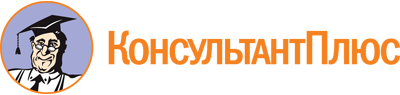 Приказ Минобрнауки России от 02.07.2013 N 513
(ред. от 25.04.2019)
"Об утверждении Перечня профессий рабочих, должностей служащих, по которым осуществляется профессиональное обучение"
(Зарегистрировано в Минюсте России 08.08.2013 N 29322)Документ предоставлен КонсультантПлюс

www.consultant.ru

Дата сохранения: 15.02.2021
 Список изменяющих документов(в ред. Приказов Минобрнауки России от 16.12.2013 N 1348,от 28.03.2014 N 244, от 27.06.2014 N 695, от 03.02.2017 N 106,Приказов Минпросвещения России от 12.11.2018 N 201,от 25.04.2019 N 208)Список изменяющих документов(в ред. Приказов Минобрнауки России от 16.12.2013 N 1348,от 28.03.2014 N 244, от 27.06.2014 N 695, от 03.02.2017 N 106,Приказов Минпросвещения России от 12.11.2018 N 201,от 25.04.2019 N 208)п\пКодНаименование профессий рабочих, должностей служащихКвалификацияПрофессии рабочихПрофессии рабочихПрофессии рабочихПрофессии рабочихПрофессии общие для всех отраслей экономикиПрофессии общие для всех отраслей экономикиПрофессии общие для всех отраслей экономикиПрофессии общие для всех отраслей экономики110047Аккумуляторщик1 - 5210122Аппаратчик воздухоразделения2 - 6310490Аппаратчик очистки сточных вод2 - 4411078Аппаратчик химводоочистки1 - 4511144Аэрографист2 - 3611213Бортоператор по проверке магистральных трубопроводов3 - 4711289Бункеровщик2 - 4811394Варщик смолки2911422Весовщик11011447Водитель вездехода5 - 61111453Водитель погрузчика2 - 7(в ред. Приказа Минобрнауки России от 28.03.2014 N 244)(в ред. Приказа Минобрнауки России от 28.03.2014 N 244)(в ред. Приказа Минобрнауки России от 28.03.2014 N 244)(в ред. Приказа Минобрнауки России от 28.03.2014 N 244)1211463Водитель электро- и автотележки2 - 4(в ред. Приказа Минобрнауки России от 16.12.2013 N 1348)(в ред. Приказа Минобрнауки России от 16.12.2013 N 1348)(в ред. Приказа Минобрнауки России от 16.12.2013 N 1348)(в ред. Приказа Минобрнауки России от 16.12.2013 N 1348)1311465Водолаз4 - 81411476Возчик11511607Газовщик2 - 51611614Газогенераторщик2 - 51711622Газоспасатель3 - 51811646Генераторщик ацетиленовой установки2 - 4(в ред. Приказа Минобрнауки России от 16.12.2013 N 1348)(в ред. Приказа Минобрнауки России от 16.12.2013 N 1348)(в ред. Приказа Минобрнауки России от 16.12.2013 N 1348)(в ред. Приказа Минобрнауки России от 16.12.2013 N 1348)18.1Гидрометрист6(в ред. Приказа Минобрнауки России от 16.12.2013 N 1348)(в ред. Приказа Минобрнауки России от 16.12.2013 N 1348)(в ред. Приказа Минобрнауки России от 16.12.2013 N 1348)(в ред. Приказа Минобрнауки России от 16.12.2013 N 1348)19Исключен. - Приказ Минпросвещения России от 25.04.2019 N 208Исключен. - Приказ Минпросвещения России от 25.04.2019 N 208Исключен. - Приказ Минпросвещения России от 25.04.2019 N 2082011781Гуртовщик22111786Дворник12211802Дежурный у эскалатора2 - 42311804Дезактиваторщик2 - 62411806Дезинфектор2 - 325Дефектоскопист по капиллярному контролю(п. 25 в ред. Приказа Минпросвещения России от 25.04.2019 N 208)(п. 25 в ред. Приказа Минпросвещения России от 25.04.2019 N 208)(п. 25 в ред. Приказа Минпросвещения России от 25.04.2019 N 208)(п. 25 в ред. Приказа Минпросвещения России от 25.04.2019 N 208)25.1Дефектоскопист по визуальному и измерительному контролю(п. 25.1 введен Приказом Минпросвещения России от 25.04.2019 N 208)(п. 25.1 введен Приказом Минпросвещения России от 25.04.2019 N 208)(п. 25.1 введен Приказом Минпросвещения России от 25.04.2019 N 208)(п. 25.1 введен Приказом Минпросвещения России от 25.04.2019 N 208)26Дефектоскопист по магнитному контролю(п. 26 в ред. Приказа Минпросвещения России от 25.04.2019 N 208)(п. 26 в ред. Приказа Минпросвещения России от 25.04.2019 N 208)(п. 26 в ред. Приказа Минпросвещения России от 25.04.2019 N 208)(п. 26 в ред. Приказа Минпросвещения России от 25.04.2019 N 208)26.1Дефектоскопист по ультразвуковому контролю(п. 26.1 введен Приказом Минпросвещения России от 25.04.2019 N 208)(п. 26.1 введен Приказом Минпросвещения России от 25.04.2019 N 208)(п. 26.1 введен Приказом Минпросвещения России от 25.04.2019 N 208)(п. 26.1 введен Приказом Минпросвещения России от 25.04.2019 N 208)26.2Дефектоскопист по вихретоковому контролю(п. 26.2 введен Приказом Минпросвещения России от 25.04.2019 N 208)(п. 26.2 введен Приказом Минпросвещения России от 25.04.2019 N 208)(п. 26.2 введен Приказом Минпросвещения России от 25.04.2019 N 208)(п. 26.2 введен Приказом Минпросвещения России от 25.04.2019 N 208)26.3Дефектоскопист по вибрационному контролю(п. 26.3 введен Приказом Минпросвещения России от 25.04.2019 N 208)(п. 26.3 введен Приказом Минпросвещения России от 25.04.2019 N 208)(п. 26.3 введен Приказом Минпросвещения России от 25.04.2019 N 208)(п. 26.3 введен Приказом Минпросвещения России от 25.04.2019 N 208)26.4Дефектоскопист по акустико-эмиссионному контролю(п. 26.4 введен Приказом Минпросвещения России от 25.04.2019 N 208)(п. 26.4 введен Приказом Минпросвещения России от 25.04.2019 N 208)(п. 26.4 введен Приказом Минпросвещения России от 25.04.2019 N 208)(п. 26.4 введен Приказом Минпросвещения России от 25.04.2019 N 208)27Дефектоскопист по радиационному контролю(п. 27 в ред. Приказа Минпросвещения России от 25.04.2019 N 208)(п. 27 в ред. Приказа Минпросвещения России от 25.04.2019 N 208)(п. 27 в ред. Приказа Минпросвещения России от 25.04.2019 N 208)(п. 27 в ред. Приказа Минпросвещения России от 25.04.2019 N 208)2811856Дозиметрист2 - 72911997Заготовитель продуктов и сырья33012212Заправщик поливомоечных машин23112229Зарядчик огнетушителей2 - 33212231Зарядчик противогазовых коробок33312233Зарядчик холодильных аппаратов2 - 43412269Зоолаборант серпентария (питомника)3 - 53512460Изготовитель трафаретов, шкал и плат1 - 435.1Инструктор-проводник по пешеходному туризму и трекингу1 - 4(п. 35.1 введен Приказом Минпросвещения России от 12.11.2018 N 201)(п. 35.1 введен Приказом Минпросвещения России от 12.11.2018 N 201)(п. 35.1 введен Приказом Минпросвещения России от 12.11.2018 N 201)(п. 35.1 введен Приказом Минпросвещения России от 12.11.2018 N 201)35.2Инструктор-проводник по альпинизму и горному туризму(п. 35.2 введен Приказом Минпросвещения России от 12.11.2018 N 201)(п. 35.2 введен Приказом Минпросвещения России от 12.11.2018 N 201)(п. 35.2 введен Приказом Минпросвещения России от 12.11.2018 N 201)(п. 35.2 введен Приказом Минпросвещения России от 12.11.2018 N 201)35.3Инструктор-проводник по лыжам и сноуборду на неподготовленных склонах(п. 35.3 введен Приказом Минпросвещения России от 12.11.2018 N 201)(п. 35.3 введен Приказом Минпросвещения России от 12.11.2018 N 201)(п. 35.3 введен Приказом Минпросвещения России от 12.11.2018 N 201)(п. 35.3 введен Приказом Минпросвещения России от 12.11.2018 N 201)35.4Инструктор-проводник по водному туризму(п. 35.4 введен Приказом Минпросвещения России от 12.11.2018 N 201)(п. 35.4 введен Приказом Минпросвещения России от 12.11.2018 N 201)(п. 35.4 введен Приказом Минпросвещения России от 12.11.2018 N 201)(п. 35.4 введен Приказом Минпросвещения России от 12.11.2018 N 201)35.5Инструктор-проводник по велосипедному туризму(п. 35.5 введен Приказом Минпросвещения России от 12.11.2018 N 201)(п. 35.5 введен Приказом Минпросвещения России от 12.11.2018 N 201)(п. 35.5 введен Приказом Минпросвещения России от 12.11.2018 N 201)(п. 35.5 введен Приказом Минпросвещения России от 12.11.2018 N 201)35.6Инструктор-проводник по спелеотуризму(п. 35.6 введен Приказом Минпросвещения России от 12.11.2018 N 201)(п. 35.6 введен Приказом Минпросвещения России от 12.11.2018 N 201)(п. 35.6 введен Приказом Минпросвещения России от 12.11.2018 N 201)(п. 35.6 введен Приказом Минпросвещения России от 12.11.2018 N 201)35.7Инструктор-проводник по конному туризму(п. 35.7 введен Приказом Минпросвещения России от 12.11.2018 N 201)(п. 35.7 введен Приказом Минпросвещения России от 12.11.2018 N 201)(п. 35.7 введен Приказом Минпросвещения России от 12.11.2018 N 201)(п. 35.7 введен Приказом Минпросвещения России от 12.11.2018 N 201)35.8Инструктор-проводник при занятиях туризмом на транспортных средствах(п. 35.8 введен Приказом Минпросвещения России от 12.11.2018 N 201)(п. 35.8 введен Приказом Минпросвещения России от 12.11.2018 N 201)(п. 35.8 введен Приказом Минпросвещения России от 12.11.2018 N 201)(п. 35.8 введен Приказом Минпросвещения России от 12.11.2018 N 201)35.9Инструктор-проводник по горнолыжному туризму при катании на горных лыжах или сноуборде на подготовленных склонах(п. 35.9 введен Приказом Минпросвещения России от 12.11.2018 N 201)(п. 35.9 введен Приказом Минпросвещения России от 12.11.2018 N 201)(п. 35.9 введен Приказом Минпросвещения России от 12.11.2018 N 201)(п. 35.9 введен Приказом Минпросвещения России от 12.11.2018 N 201)3612571Испытатель баллонов3 - 53712618Истопник13812719Кассир билетный2 - 3(в ред. Приказа Минобрнауки России от 16.12.2013 N 1348)(в ред. Приказа Минобрнауки России от 16.12.2013 N 1348)(в ред. Приказа Минобрнауки России от 16.12.2013 N 1348)(в ред. Приказа Минобрнауки России от 16.12.2013 N 1348)38.1Кассир торгового зала2 - 3(в ред. Приказа Минобрнауки России от 16.12.2013 N 1348)(в ред. Приказа Минобрнауки России от 16.12.2013 N 1348)(в ред. Приказа Минобрнауки России от 16.12.2013 N 1348)(в ред. Приказа Минобрнауки России от 16.12.2013 N 1348)3912720Кастелянша1 - 24012747Киоскер24112759Кладовщик1 - 3(в ред. Приказа Минобрнауки России от 16.12.2013 N 1348)(в ред. Приказа Минобрнауки России от 16.12.2013 N 1348)(в ред. Приказа Минобрнауки России от 16.12.2013 N 1348)(в ред. Приказа Минобрнауки России от 16.12.2013 N 1348)4212776Клеевар1 - 4(в ред. Приказа Минобрнауки России от 16.12.2013 N 1348)(в ред. Приказа Минобрнауки России от 16.12.2013 N 1348)(в ред. Приказа Минобрнауки России от 16.12.2013 N 1348)(в ред. Приказа Минобрнауки России от 16.12.2013 N 1348)42.1Кондуктор3 - 4(в ред. Приказа Минобрнауки России от 16.12.2013 N 1348)(в ред. Приказа Минобрнауки России от 16.12.2013 N 1348)(в ред. Приказа Минобрнауки России от 16.12.2013 N 1348)(в ред. Приказа Минобрнауки России от 16.12.2013 N 1348)4312913Консервировщик кожевенного и пушномехового сырья3 - 44412916Консервировщик оборудования и металлоизделий1 - 3(в ред. Приказа Минобрнауки России от 16.12.2013 N 1348)(в ред. Приказа Минобрнауки России от 16.12.2013 N 1348)(в ред. Приказа Минобрнауки России от 16.12.2013 N 1348)(в ред. Приказа Минобрнауки России от 16.12.2013 N 1348)44.1Контролер контрольно-пропускного пункта2 - 3(в ред. Приказа Минобрнауки России от 16.12.2013 N 1348)(в ред. Приказа Минобрнауки России от 16.12.2013 N 1348)(в ред. Приказа Минобрнауки России от 16.12.2013 N 1348)(в ред. Приказа Минобрнауки России от 16.12.2013 N 1348)4512985Контролер малярных работ2 - 54613108Конюх1 - 24713148Котлочист1 - 64813162Кочегар технологических печей3 - 44913219Кубовщик15013247Курьер15113251Кучер15213259Лаборант-кристаллооптик3 - 45313261Лаборант лаборатории искусственного старения стеклоизделий25413263Лаборант-металлограф2 - 55513265Лаборант-микробиолог3 - 45613267Лаборант минералогического анализа2 - 65713269Лаборант по анализу газов в металлах2 - 55813271Лаборант по анализу газов и пыли2 - 65913275Лаборант по анализу люминофоров46013276Лаборант по анализу формовочных и шихтовых смесей2 - 36113289Лаборант-полярографист3 - 46213301Лаборант по ультразвуковой технике3 - 56313302Лаборант по физикомеханическим испытаниям2 - 66413304Лаборант по электроизоляционным материалам2 - 56513306Лаборант пробирного анализа3 - 56613310Лаборант-радиометрист3 - 86713312Лаборант рентгеноспектрального анализа2 - 66813313Лаборант-рентгеноструктурщик2 - 66913315Лаборант-сенситометрист3 - 47013317Лаборант спектрального анализа2 - 77113319Лаборант химико-бактериологического анализа2 - 37213321Лаборант химического анализа2 - 77313322Лаборант-электроакустик2 - 47413324Лаборант электромеханических испытаний и измерений2 - 57513361Лебедчик2 - 37613413Лифтер1 - 27713450Маляр1 - 67813460Маркировщик17913495Матрос-спасатель279.1Спасатель(п. 79.1 введен Приказом Минпросвещения России от 25.04.2019 N 208)(п. 79.1 введен Приказом Минпросвещения России от 25.04.2019 N 208)(п. 79.1 введен Приказом Минпросвещения России от 25.04.2019 N 208)(п. 79.1 введен Приказом Минпросвещения России от 25.04.2019 N 208)8013527Машинист автомобилеразгрузчика3 - 48113598Машинист вагоноопрокидывателя2 - 58213616Машинист вентиляционной и аспирационной установок2 - 38313631Машинист воздухоразделительных установок2 - 58413650Машинист газогенераторной станции2 - 48513652Машинист газодувных машин2 - 68613689Машинист двигателей внутреннего сгорания2 - 78713775Машинист компрессорных установок2 - 68813786Машинист (кочегар) котельной2 - 68913790Машинист крана (крановщик)2 - 69013891Машинист моечных машин1 - 49113910Машинист насосных установок2 - 69213967Машинист паровой машины и локомобиля3 - 49313977Машинист перегружателей3 - 59414021Машинист подъемной машины3 - 49517545Машинист по стирке и ремонту спецодежды29614121Машинист расфасовочно-упаковочных машин2 - 59714185Машинист скрепера (скреперист)3 - 49814341Машинист холодильных установок2 - 69914377Машинист штабелеформирующей машины510014386Машинист эксгаустера3 - 410114444Механизатор (докер-механизатор) комплексной бригады на погрузочно-разгрузочных работах3 - 610214455Механик по техническим видам спорта4 - 610314720Моторист механической лопаты310414757Моторист электродвигателей2 - 310515068Наполнитель баллонов2 - 410615121Нейтрализаторщик цианистых растворов310715126Носильщик110815250Обойщик1 - 510915349Обработчик справочного и информационного материала2 - 311015478Оператор автоматической газовой защиты311115503Оператор акустических испытаний2 - 611215505Оператор аппаратов микрофильмирования и копирования3 - 411315594Оператор заправочных станций2 - 511415636Оператор копировальных и множительных машин2 - 311515643Оператор котельной2 - 611615705Оператор механизированных и автоматизированных складов2 - 711715778Оператор осциллографирования и тензометрирования2 - 4(в ред. Приказа Минобрнауки России от 16.12.2013 N 1348)(в ред. Приказа Минобрнауки России от 16.12.2013 N 1348)(в ред. Приказа Минобрнауки России от 16.12.2013 N 1348)(в ред. Приказа Минобрнауки России от 16.12.2013 N 1348)117.1Оператор платформы подъемной2 - 3(в ред. Приказа Минобрнауки России от 16.12.2013 N 1348)(в ред. Приказа Минобрнауки России от 16.12.2013 N 1348)(в ред. Приказа Минобрнауки России от 16.12.2013 N 1348)(в ред. Приказа Минобрнауки России от 16.12.2013 N 1348)11815860Оператор по обслуживанию пылегазоулавливающих установок2 - 411915972Оператор разменных автоматов212016020Оператор сейсмопрогноза412116067Оператор теплового пункта2 - 4(в ред. Приказа Минобрнауки России от 16.12.2013 N 1348)(в ред. Приказа Минобрнауки России от 16.12.2013 N 1348)(в ред. Приказа Минобрнауки России от 16.12.2013 N 1348)(в ред. Приказа Минобрнауки России от 16.12.2013 N 1348)121.1Охранник4 - 6(в ред. Приказа Минобрнауки России от 16.12.2013 N 1348)(в ред. Приказа Минобрнауки России от 16.12.2013 N 1348)(в ред. Приказа Минобрнауки России от 16.12.2013 N 1348)(в ред. Приказа Минобрнауки России от 16.12.2013 N 1348)12216199Оператор электронно-вычислительных и вычислительных машин2 - 412316271Осмотрщик гидротехнических сооружений3 - 412416413Охотник промысловый4 - 512516426Парафинировщик1 - 212616521Переплетчик документов2 - 412716523Переработчик радиоактивных отходов2 - 6127.1Оператор инсинератора(п. 127.1 введен Приказом Минпросвещения России от 25.04.2019 N 208)(п. 127.1 введен Приказом Минпросвещения России от 25.04.2019 N 208)(п. 127.1 введен Приказом Минпросвещения России от 25.04.2019 N 208)(п. 127.1 введен Приказом Минпросвещения России от 25.04.2019 N 208)127.2Оператор комплекса термического обезвреживания отходов(п. 127.2 введен Приказом Минпросвещения России от 25.04.2019 N 208)(п. 127.2 введен Приказом Минпросвещения России от 25.04.2019 N 208)(п. 127.2 введен Приказом Минпросвещения России от 25.04.2019 N 208)(п. 127.2 введен Приказом Минпросвещения России от 25.04.2019 N 208)127.3Оператор крематора(п. 127.3 введен Приказом Минпросвещения России от 25.04.2019 N 208)(п. 127.3 введен Приказом Минпросвещения России от 25.04.2019 N 208)(п. 127.3 введен Приказом Минпросвещения России от 25.04.2019 N 208)(п. 127.3 введен Приказом Минпросвещения России от 25.04.2019 N 208)127.4Оператор оборудования для обезвреживания отходов(п. 127.4 введен Приказом Минпросвещения России от 25.04.2019 N 208)(п. 127.4 введен Приказом Минпросвещения России от 25.04.2019 N 208)(п. 127.4 введен Приказом Минпросвещения России от 25.04.2019 N 208)(п. 127.4 введен Приказом Минпросвещения России от 25.04.2019 N 208)12816608Пирометрист2 - 412916771Подсобный рабочий1 - 213016781Пожарный4 - 513116831Полотер2 - 313217244Приемосдатчик груза и багажа2 - 6(в ред. Приказа Минобрнауки России от 16.12.2013 N 1348)(в ред. Приказа Минобрнауки России от 16.12.2013 N 1348)(в ред. Приказа Минобрнауки России от 16.12.2013 N 1348)(в ред. Приказа Минобрнауки России от 16.12.2013 N 1348)13317248Приемщик баллонов2 - 313417256Приемщик золота стоматологических учреждений (подразделений)2 - 313517282Приемщик сельскохозяйственных продуктов и сырья1 - 213617314Пробоотборщик1 - 313717328Проводник (вожатый) служебных собак3 - 4(в ред. Приказа Минобрнауки России от 16.12.2013 N 1348)(в ред. Приказа Минобрнауки России от 16.12.2013 N 1348)(в ред. Приказа Минобрнауки России от 16.12.2013 N 1348)(в ред. Приказа Минобрнауки России от 16.12.2013 N 1348)137.1Промышленный альпинист5 - 7(в ред. Приказа Минобрнауки России от 16.12.2013 N 1348)(в ред. Приказа Минобрнауки России от 16.12.2013 N 1348)(в ред. Приказа Минобрнауки России от 16.12.2013 N 1348)(в ред. Приказа Минобрнауки России от 16.12.2013 N 1348)13817436Пропитчик по огнезащитной пропитке2 - 413917542Рабочий плодоовощного хранилища214017543Рабочий по благоустройству населенных пунктов1 - 214117544Рабочий по комплексному обслуживанию и ремонту зданий2 - 414217546Рабочий по уходу за животными1 - 614317547Рабочий производственных бань1 - 214417553Радиомеханик по обслуживанию и ремонту радиотелевизионной аппаратуры3 - 614517562Радиомонтер приемных телевизионных антенн2 - 614617787Распределитель работ2 - 414717840Регенераторщик отработанного масла1 - 314818000Ремонтировщик плоскостных спортивных сооружений3 - 414918005Ремонтировщик респираторов и противогазов215018114Сатураторщик115118370Светокопировщик1 - 215218598Сливщик-разливщик2 - 415318602Смазчик1 - 315418621Собаковод315518722Составитель описи объектов населенных пунктов215618854Стеклографист (ротаторщик)215718858Стеклопротирщик1 - 215818883Сторож (вахтер)1 - 215918885Стрелок2 - 4(в ред. Приказа Минобрнауки России от 16.12.2013 N 1348)(в ред. Приказа Минобрнауки России от 16.12.2013 N 1348)(в ред. Приказа Минобрнауки России от 16.12.2013 N 1348)(в ред. Приказа Минобрнауки России от 16.12.2013 N 1348)16018897Стропальщик2 - 616119081Такелажник2 - 516219203Тракторист2 - 616319213Транспортерщик2 - 316419217Транспортировщик2 - 416519258Уборщик производственных помещений216619258Уборщик служебных помещений116719293Укладчик-упаковщик1 - 416819455Форсунщик216919555Чистильщик1 - 417019575Чистильщик обуви117119723Штемпелевщик этикеток117219778Электромеханик по лифтам1 - 817319821Электромонтер диспетчерского оборудования и телеавтоматики1 - 617419861Электромонтер по ремонту и обслуживанию электрооборудования2 - 817519954Эмульсовар2 - 3(в ред. Приказа Минобрнауки России от 16.12.2013 N 1348)(в ред. Приказа Минобрнауки России от 16.12.2013 N 1348)(в ред. Приказа Минобрнауки России от 16.12.2013 N 1348)(в ред. Приказа Минобрнауки России от 16.12.2013 N 1348)175.1Испытатель протезно-ортопедических изделий3 - 4(в ред. Приказа Минобрнауки России от 16.12.2013 N 1348)(в ред. Приказа Минобрнауки России от 16.12.2013 N 1348)(в ред. Приказа Минобрнауки России от 16.12.2013 N 1348)(в ред. Приказа Минобрнауки России от 16.12.2013 N 1348)175.2Контролер-кассир2 - 4(в ред. Приказа Минобрнауки России от 16.12.2013 N 1348)(в ред. Приказа Минобрнауки России от 16.12.2013 N 1348)(в ред. Приказа Минобрнауки России от 16.12.2013 N 1348)(в ред. Приказа Минобрнауки России от 16.12.2013 N 1348)175.3Комплектовщик товаров2(в ред. Приказа Минобрнауки России от 16.12.2013 N 1348)(в ред. Приказа Минобрнауки России от 16.12.2013 N 1348)(в ред. Приказа Минобрнауки России от 16.12.2013 N 1348)(в ред. Приказа Минобрнауки России от 16.12.2013 N 1348)175.4Машинист грузового причала3(в ред. Приказа Минобрнауки России от 16.12.2013 N 1348)(в ред. Приказа Минобрнауки России от 16.12.2013 N 1348)(в ред. Приказа Минобрнауки России от 16.12.2013 N 1348)(в ред. Приказа Минобрнауки России от 16.12.2013 N 1348)175.5Помощник воспитателя3(в ред. Приказа Минобрнауки России от 16.12.2013 N 1348)(в ред. Приказа Минобрнауки России от 16.12.2013 N 1348)(в ред. Приказа Минобрнауки России от 16.12.2013 N 1348)(в ред. Приказа Минобрнауки России от 16.12.2013 N 1348)175.6Разведчик объектов природы3(в ред. Приказа Минобрнауки России от 16.12.2013 N 1348)(в ред. Приказа Минобрнауки России от 16.12.2013 N 1348)(в ред. Приказа Минобрнауки России от 16.12.2013 N 1348)(в ред. Приказа Минобрнауки России от 16.12.2013 N 1348)175.7Разрубщик мяса на рынке3(в ред. Приказа Минобрнауки России от 16.12.2013 N 1348)(в ред. Приказа Минобрнауки России от 16.12.2013 N 1348)(в ред. Приказа Минобрнауки России от 16.12.2013 N 1348)(в ред. Приказа Минобрнауки России от 16.12.2013 N 1348)175.8Сестра-хозяйка2(в ред. Приказа Минобрнауки России от 28.03.2014 N 244)(в ред. Приказа Минобрнауки России от 28.03.2014 N 244)(в ред. Приказа Минобрнауки России от 28.03.2014 N 244)(в ред. Приказа Минобрнауки России от 28.03.2014 N 244)175.9Аппаратчик химической чистки спецодежды(в ред. Приказа Минобрнауки России от 28.03.2014 N 244)(в ред. Приказа Минобрнауки России от 28.03.2014 N 244)(в ред. Приказа Минобрнауки России от 28.03.2014 N 244)(в ред. Приказа Минобрнауки России от 28.03.2014 N 244)175.10Бригадир на участках основного производства(в ред. Приказа Минобрнауки России от 28.03.2014 N 244)(в ред. Приказа Минобрнауки России от 28.03.2014 N 244)(в ред. Приказа Минобрнауки России от 28.03.2014 N 244)(в ред. Приказа Минобрнауки России от 28.03.2014 N 244)175.11Водитель автомобиля4 - 8(в ред. Приказа Минобрнауки России от 28.03.2014 N 244)(в ред. Приказа Минобрнауки России от 28.03.2014 N 244)(в ред. Приказа Минобрнауки России от 28.03.2014 N 244)(в ред. Приказа Минобрнауки России от 28.03.2014 N 244)175.12Водитель аэросаней3(в ред. Приказа Минобрнауки России от 28.03.2014 N 244)(в ред. Приказа Минобрнауки России от 28.03.2014 N 244)(в ред. Приказа Минобрнауки России от 28.03.2014 N 244)(в ред. Приказа Минобрнауки России от 28.03.2014 N 244)175.13Водитель мототранспортных средств3(в ред. Приказа Минобрнауки России от 28.03.2014 N 244)(в ред. Приказа Минобрнауки России от 28.03.2014 N 244)(в ред. Приказа Минобрнауки России от 28.03.2014 N 244)(в ред. Приказа Минобрнауки России от 28.03.2014 N 244)175.14Водитель трамвая3 - 5(в ред. Приказа Минобрнауки России от 28.03.2014 N 244)(в ред. Приказа Минобрнауки России от 28.03.2014 N 244)(в ред. Приказа Минобрнауки России от 28.03.2014 N 244)(в ред. Приказа Минобрнауки России от 28.03.2014 N 244)175.15Водитель троллейбуса4 - 6(в ред. Приказа Минобрнауки России от 28.03.2014 N 244)(в ред. Приказа Минобрнауки России от 28.03.2014 N 244)(в ред. Приказа Минобрнауки России от 28.03.2014 N 244)(в ред. Приказа Минобрнауки России от 28.03.2014 N 244)175.16Герпетолог(в ред. Приказа Минобрнауки России от 28.03.2014 N 244)(в ред. Приказа Минобрнауки России от 28.03.2014 N 244)(в ред. Приказа Минобрнауки России от 28.03.2014 N 244)(в ред. Приказа Минобрнауки России от 28.03.2014 N 244)175.17Гидрометнаблюдатель(в ред. Приказа Минобрнауки России от 28.03.2014 N 244)(в ред. Приказа Минобрнауки России от 28.03.2014 N 244)(в ред. Приказа Минобрнауки России от 28.03.2014 N 244)(в ред. Приказа Минобрнауки России от 28.03.2014 N 244)175.18Егерь(в ред. Приказа Минобрнауки России от 28.03.2014 N 244)(в ред. Приказа Минобрнауки России от 28.03.2014 N 244)(в ред. Приказа Минобрнауки России от 28.03.2014 N 244)(в ред. Приказа Минобрнауки России от 28.03.2014 N 244)175.19Инструктор производственного обучения рабочих массовых профессий(в ред. Приказа Минобрнауки России от 28.03.2014 N 244)(в ред. Приказа Минобрнауки России от 28.03.2014 N 244)(в ред. Приказа Минобрнауки России от 28.03.2014 N 244)(в ред. Приказа Минобрнауки России от 28.03.2014 N 244)175.20Инструктор спортивного рыболовства(в ред. Приказа Минобрнауки России от 28.03.2014 N 244)(в ред. Приказа Минобрнауки России от 28.03.2014 N 244)(в ред. Приказа Минобрнауки России от 28.03.2014 N 244)(в ред. Приказа Минобрнауки России от 28.03.2014 N 244)175.21Контролер технического состояния автомототранспортных средств5(в ред. Приказа Минобрнауки России от 28.03.2014 N 244)(в ред. Приказа Минобрнауки России от 28.03.2014 N 244)(в ред. Приказа Минобрнауки России от 28.03.2014 N 244)(в ред. Приказа Минобрнауки России от 28.03.2014 N 244)175.22Круговоротчик(в ред. Приказа Минобрнауки России от 28.03.2014 N 244)(в ред. Приказа Минобрнауки России от 28.03.2014 N 244)(в ред. Приказа Минобрнауки России от 28.03.2014 N 244)(в ред. Приказа Минобрнауки России от 28.03.2014 N 244)175.23Обувщик по ремонту спецобуви(в ред. Приказа Минобрнауки России от 28.03.2014 N 244)(в ред. Приказа Минобрнауки России от 28.03.2014 N 244)(в ред. Приказа Минобрнауки России от 28.03.2014 N 244)(в ред. Приказа Минобрнауки России от 28.03.2014 N 244)175.24Оператор пульта управления стендовой стрельбой(в ред. Приказа Минобрнауки России от 28.03.2014 N 244)(в ред. Приказа Минобрнауки России от 28.03.2014 N 244)(в ред. Приказа Минобрнауки России от 28.03.2014 N 244)(в ред. Приказа Минобрнауки России от 28.03.2014 N 244)175.25Приемщик трамваев и троллейбусов(в ред. Приказа Минобрнауки России от 28.03.2014 N 244)(в ред. Приказа Минобрнауки России от 28.03.2014 N 244)(в ред. Приказа Минобрнауки России от 28.03.2014 N 244)(в ред. Приказа Минобрнауки России от 28.03.2014 N 244)175.26Проводник пассажирских вагонов в парках отстоя вагонов(в ред. Приказа Минобрнауки России от 28.03.2014 N 244)(в ред. Приказа Минобрнауки России от 28.03.2014 N 244)(в ред. Приказа Минобрнауки России от 28.03.2014 N 244)(в ред. Приказа Минобрнауки России от 28.03.2014 N 244)175.27Проводник служебно-технического вагона(в ред. Приказа Минобрнауки России от 28.03.2014 N 244)(в ред. Приказа Минобрнауки России от 28.03.2014 N 244)(в ред. Приказа Минобрнауки России от 28.03.2014 N 244)(в ред. Приказа Минобрнауки России от 28.03.2014 N 244)175.28Проводник спецвагонов учреждений госбанка(в ред. Приказа Минобрнауки России от 28.03.2014 N 244)(в ред. Приказа Минобрнауки России от 28.03.2014 N 244)(в ред. Приказа Минобрнауки России от 28.03.2014 N 244)(в ред. Приказа Минобрнауки России от 28.03.2014 N 244)175.29Ремонтировщик высотных частей зданий(в ред. Приказа Минобрнауки России от 28.03.2014 N 244)(в ред. Приказа Минобрнауки России от 28.03.2014 N 244)(в ред. Приказа Минобрнауки России от 28.03.2014 N 244)(в ред. Приказа Минобрнауки России от 28.03.2014 N 244)175.30Ремонтировщик спортивного оружия(в ред. Приказа Минобрнауки России от 28.03.2014 N 244)(в ред. Приказа Минобрнауки России от 28.03.2014 N 244)(в ред. Приказа Минобрнауки России от 28.03.2014 N 244)(в ред. Приказа Минобрнауки России от 28.03.2014 N 244)175.31Ремонтировщик спортивных судов(в ред. Приказа Минобрнауки России от 28.03.2014 N 244)(в ред. Приказа Минобрнауки России от 28.03.2014 N 244)(в ред. Приказа Минобрнауки России от 28.03.2014 N 244)(в ред. Приказа Минобрнауки России от 28.03.2014 N 244)175.32Раздатчик нефтепродуктов2(в ред. Приказа Минобрнауки России от 28.03.2014 N 244)(в ред. Приказа Минобрнауки России от 28.03.2014 N 244)(в ред. Приказа Минобрнауки России от 28.03.2014 N 244)(в ред. Приказа Минобрнауки России от 28.03.2014 N 244)Машиностроение и металлообработкаМашиностроение и металлообработкаМашиностроение и металлообработкаМашиностроение и металлообработкаЛитейные работыЛитейные работыЛитейные работыЛитейные работы110016Автоклавщик литья под давлением3211308Вагранщик2 - 6311504Выбивальщик отливок2 - 3(в ред. Приказа Минобрнауки России от 16.12.2013 N 1348)(в ред. Приказа Минобрнауки России от 16.12.2013 N 1348)(в ред. Приказа Минобрнауки России от 16.12.2013 N 1348)(в ред. Приказа Минобрнауки России от 16.12.2013 N 1348)411664Гидропескоструйщик2 - 3511670Гидрочистильщик2 - 4(в ред. Приказа Минобрнауки России от 16.12.2013 N 1348)(в ред. Приказа Минобрнауки России от 16.12.2013 N 1348)(в ред. Приказа Минобрнауки России от 16.12.2013 N 1348)(в ред. Приказа Минобрнауки России от 16.12.2013 N 1348)611971Завальщик шихты в вагранки и печи2 - 4711978Заварщик отливок2 - 4812176Заливщик металла2 - 4(в ред. Приказа Минобрнауки России от 16.12.2013 N 1348)(в ред. Приказа Минобрнауки России от 16.12.2013 N 1348)(в ред. Приказа Минобрнауки России от 16.12.2013 N 1348)(в ред. Приказа Минобрнауки России от 16.12.2013 N 1348)912180Заливщик свинцово-оловянистых сплавов2 - 41012264Земледел1 - 31112334Изготовитель каркасов2 - 3(в ред. Приказа Минобрнауки России от 16.12.2013 N 1348)(в ред. Приказа Минобрнауки России от 16.12.2013 N 1348)(в ред. Приказа Минобрнауки России от 16.12.2013 N 1348)(в ред. Приказа Минобрнауки России от 16.12.2013 N 1348)1212817Кокильщик-сборщик1 - 51312867Комплектовщик моделей2 - 41412936Контролер в литейном производстве2 - 51513384Литейщик вакуумного, центробежно-вакуумного и центробежного литья2 - 51613392Литейщик металлов и сплавов3 - 51713394Литейщик методом направленной кристаллизации3 - 51813395Литейщик на машинах для литья под давлением2 - 51914129Машинист регенерационной установки42014485Модельщик выплавляемых моделей1 - 42114487Модельщик гипсовых моделей2 - 52214493Модельщик по деревянным моделям1 - 62314495Модельщик по металлическим моделям1 - 62414497Модельщик по моделям из эпоксидных смол1 - 52514862Наждачник1 - 32614923Наладчик литейных машин3 - 52715000Наладчик формовочных и стержневых машин3 - 52815228Обмазчик ковшей22915379Обрубщик2 - 53015687Оператор-литейщик на автоматах и автоматических линиях43115768Оператор обрубного отделения53215960Оператор пульта управления трансбордерным и горизонтальнозамкнутым конвейерами43316197Оператор электрогидравлической очистки отливок2 - 43416209Оператор электрохимической очистки заготовок2 - 43516219Опиловщик фасонных отливок2 - 53616259Опылитель форм и металла серным порошком23716626Плавильщик металла и сплавов2 - 63816628Плавильщик металла на вакуумных печах3 - 53918286Сборщик форм1 - 64018671Сортировщик отливок1 - 24118736Составитель фтористых присадок34218865Стерженщик машинной формовки1 - 54318867Стерженщик ручной формовки2 - 54418984Сушильщик стержней, форм, формовочных материалов1 - 34519219Транспортировщик в литейном производстве1 - 34619252Уборщик в литейных цехах1 - 34719411Формовщик машинной формовки2 - 54819421Формовщик по выплавляемым моделям1 - 44919430Формовщик ручной формовки2 - 65019568Чистильщик металла, отливок, изделий и деталей2 - 35119613Шихтовщик1 - 4Сварочные работыСварочные работыСварочные работыСварочные работы52Резчик ручной кислородной резки(п. 52 в ред. Приказа Минпросвещения России от 25.04.2019 N 208)(п. 52 в ред. Приказа Минпросвещения России от 25.04.2019 N 208)(п. 52 в ред. Приказа Минпросвещения России от 25.04.2019 N 208)(п. 52 в ред. Приказа Минпросвещения России от 25.04.2019 N 208)52.1Резчик ручной плазменной резки(п. 52.1 введен Приказом Минпросвещения России от 25.04.2019 N 208)(п. 52.1 введен Приказом Минпросвещения России от 25.04.2019 N 208)(п. 52.1 введен Приказом Минпросвещения России от 25.04.2019 N 208)(п. 52.1 введен Приказом Минпросвещения России от 25.04.2019 N 208)53Сварщик газовой сварки(п. 53 в ред. Приказа Минпросвещения России от 25.04.2019 N 208)(п. 53 в ред. Приказа Минпросвещения России от 25.04.2019 N 208)(п. 53 в ред. Приказа Минпросвещения России от 25.04.2019 N 208)(п. 53 в ред. Приказа Минпросвещения России от 25.04.2019 N 208)5413057Контролер сварочных работ2 - 75514985Наладчик сварочного и газоплазморезательного оборудования3 - 75615926Оператор проекционной аппаратуры и газорезательных машин2,45718334Сварщик на диффузионно-сварочных установках3 - 65818336Оператор лазерных установок3 - 65918338Сварщик на машинах контактной (прессовой) сварки2 - 56018342Сварщик на электронно-лучевых сварочных установках3 - 661Сварщик термитной сварки(п. 61 в ред. Приказа Минпросвещения России от 25.04.2019 N 208)(п. 61 в ред. Приказа Минпросвещения России от 25.04.2019 N 208)(п. 61 в ред. Приказа Минпросвещения России от 25.04.2019 N 208)(п. 61 в ред. Приказа Минпросвещения России от 25.04.2019 N 208)6219752Электровибронаплавщик2 - 463Сварщик дуговой сварки неплавящимся электродом в защитном газе(п. 63 в ред. Приказа Минпросвещения России от 25.04.2019 N 208)(п. 63 в ред. Приказа Минпросвещения России от 25.04.2019 N 208)(п. 63 в ред. Приказа Минпросвещения России от 25.04.2019 N 208)(п. 63 в ред. Приказа Минпросвещения России от 25.04.2019 N 208)64Сварщик частично механизированной сварки плавлением(п. 64 в ред. Приказа Минпросвещения России от 25.04.2019 N 208)(п. 64 в ред. Приказа Минпросвещения России от 25.04.2019 N 208)(п. 64 в ред. Приказа Минпросвещения России от 25.04.2019 N 208)(п. 64 в ред. Приказа Минпросвещения России от 25.04.2019 N 208)64.1Сварщик дуговой сварки самозащитной проволокой(п. 64.1 введен Приказом Минпросвещения России от 25.04.2019 N 208)(п. 64.1 введен Приказом Минпросвещения России от 25.04.2019 N 208)(п. 64.1 введен Приказом Минпросвещения России от 25.04.2019 N 208)(п. 64.1 введен Приказом Минпросвещения России от 25.04.2019 N 208)64.2Сварщик дуговой сварки под флюсом(п. 64.2 введен Приказом Минпросвещения России от 25.04.2019 N 208)(п. 64.2 введен Приказом Минпросвещения России от 25.04.2019 N 208)(п. 64.2 введен Приказом Минпросвещения России от 25.04.2019 N 208)(п. 64.2 введен Приказом Минпросвещения России от 25.04.2019 N 208)64.3Сварщик дуговой сварки плавящимся электродом в защитном газе(п. 64.3 введен Приказом Минпросвещения России от 25.04.2019 N 208)(п. 64.3 введен Приказом Минпросвещения России от 25.04.2019 N 208)(п. 64.3 введен Приказом Минпросвещения России от 25.04.2019 N 208)(п. 64.3 введен Приказом Минпросвещения России от 25.04.2019 N 208)65Сварщик ручной дуговой сварки плавящимся покрытым электродом(п. 65 в ред. Приказа Минпросвещения России от 25.04.2019 N 208)(п. 65 в ред. Приказа Минпросвещения России от 25.04.2019 N 208)(п. 65 в ред. Приказа Минпросвещения России от 25.04.2019 N 208)(п. 65 в ред. Приказа Минпросвещения России от 25.04.2019 N 208)65.1Сварщик-бригадир(п. 65.1 введен Приказом Минпросвещения России от 25.04.2019 N 208)(п. 65.1 введен Приказом Минпросвещения России от 25.04.2019 N 208)(п. 65.1 введен Приказом Минпросвещения России от 25.04.2019 N 208)(п. 65.1 введен Приказом Минпросвещения России от 25.04.2019 N 208)Котельные, холодноштамповочные, волочильные и давильные работыКотельные, холодноштамповочные, волочильные и давильные работыКотельные, холодноштамповочные, волочильные и давильные работыКотельные, холодноштамповочные, волочильные и давильные работы6610038Автоматчик холодновысадочных автоматов2 - 56711317Вальцовщик2 - 56811324Вальцовщик игольчатых роликов и шариков46911482Волочильщик2 - 57011654Гибщик труб1 - 57111967Завальцовщик1 - 47212426Изготовитель сильфонных компенсаторов и шлангов2 - 5(в ред. Приказа Минобрнауки России от 16.12.2013 N 1348)(в ред. Приказа Минобрнауки России от 16.12.2013 N 1348)(в ред. Приказа Минобрнауки России от 16.12.2013 N 1348)(в ред. Приказа Минобрнауки России от 16.12.2013 N 1348)7312801Клепальщик1 - 67412978Контролер котельных, холодноштамповочных и давильных работ2 - 57513144Котельщик2 - 67615002Наладчик холодноштамповочного оборудования3 - 67715477Оператор автоматических и полуавтоматических линий холодноштамповочного оборудования2 - 57816932Правильщик вручную1 - 57917489Профилировщик1 - 48017914Резчик металла на ножницах и прессах1 - 48117928Резчик на пилах, ножовках и станках2 - 3(в ред. Приказа Минобрнауки России от 16.12.2013 N 1348)(в ред. Приказа Минобрнауки России от 16.12.2013 N 1348)(в ред. Приказа Минобрнауки России от 16.12.2013 N 1348)(в ред. Приказа Минобрнауки России от 16.12.2013 N 1348)8218085Рихтовщик кузовов3 - 58311783Токарь на токарно-давильных станках2 - 58419547Чеканщик1 - 58519700Штамповщик2 - 58619709Штамповщик методом взрыва3 - 68719710Штамповщик на падающих молотах2 - 58819718Штамповщик электроимпульсным методом3 - 5Кузнечно-прессовые и термические работыКузнечно-прессовые и термические работыКузнечно-прессовые и термические работыКузнечно-прессовые и термические работы8911170Бандажник3 - 49011999Заготовитель смеси для цементации29112522Изолировщик в термообработке2 - 39212673Калильщик2 - 49312981Контролер кузнечнопрессовых работ2 - 59413026Контролер по термообработке2 - 59513225Кузнец на молотах и прессах2 - 69613227Кузнец ручной ковки2 - 59713229Кузнец-штамповщик2 - 69813231Кузнец-штамповщик на ротационных машинах3 - 59913901Машинист на молотах, прессах и манипуляторах2 - 510014854Нагревальщик (сварщик) металла1 - 510114921Наладчик кузнечнопрессового оборудования4 - 610214956Наладчик оборудования и агрегатов в термообработке4 - 610315062Напайщик2 - 510415655Оператор-кузнец на автоматических и полуавтоматических линиях3 - 510516069Оператор-термист на автоматических линиях4 - 510616934Правильщик на машинах1 - 510717002Прессовщик заготовок для шпальтовых сит410817056Прессовщик на горячей штамповке3 - 510917379Прокатчик шаров2 - 311017499Пружинщик2 - 411117712Раскатчик3 - 611218031Рессорщик на обработке горячего металла2 - 511318407Синильщик211419100Термист2 - 611519104Термист на установках ТВЧ2 - 611619111Термист холодом411719302Упаковщик-цементировщик211819703Штамповщик жидкого металла2 - 5Механическая обработка металлов и других материаловМеханическая обработка металлов и других материаловМеханическая обработка металлов и других материаловМеханическая обработка металлов и других материалов11911853Доводчик-притирщик2 - 612011883Долбежник2 - 412112242Заточник2 - 512212273Зуборезчик2 - 612312277Зубошлифовщик2 - 612413063Контролер станочных и слесарных работ2 - 8(в ред. Приказа Минобрнауки России от 16.12.2013 N 1348)(в ред. Приказа Минобрнауки России от 16.12.2013 N 1348)(в ред. Приказа Минобрнауки России от 16.12.2013 N 1348)(в ред. Приказа Минобрнауки России от 16.12.2013 N 1348)12514879Накатчик полировальных кругов2 - 312614899Наладчик автоматических линий и агрегатных станков4 - 812714901Наладчик автоматов и полуавтоматов4 - 612814914Наладчик зуборезных и резьбофрезерных станков4 - 612914987Наладчик сортировочных автоматов4 - 513014989Наладчик станков и манипуляторов с программным управлением4 - 813115004Наладчик шлифовальных станков4 - 613215090Насекальщик напильников, рашпилей и пил1 - 413315208Обкатчик подшипников2 - 313415474Оператор автоматических и полуавтоматических линий станков и установок2 - 413510021Оператор металлорежущих станков-автоматов2 - 413616045Оператор станков с программным управлением2 - 513716107Оператор ультразвуковых установок2 - 613816799Полировщик2 - 513917485Протяжчик2 - 414017983Резьбонарезчик на специальных станках2 - 414117985Резьбофрезеровщик2 - 414217986Резьбошлифовщик2 - 614318355Сверловщик2 - 514418641Сортировщик деталей подшипников2 - 414518809Станочник широкого профиля2 - 614618891Строгальщик2 - 614719149Токарь2 - 814819151Токарь-затыловщик2 - 514919153Токарь-карусельщик2 - 615019158Токарь-полуавтоматчик2 - 515119163Токарь-расточник2 - 615219165Токарь-револьверщик2 - 415319479Фрезеровщик2 - 615419606Шевинговальщик2 - 515519630Шлифовщик2 - 615619765Электрозаточник2 - 415719939Электрохимобработчик2 - 615819940Электроэрозионист2 - 8Металлопокрытия и окраскаМеталлопокрытия и окраскаМеталлопокрытия и окраскаМеталлопокрытия и окраска15910051Алюминировщик4 - 516010062Антикоррозийщик3 - 416111110Аппаратчик электролитического обезжиривания3 - 516211159Бакелитчик (пропитчик)2 - 316311490Воронильщик1 - 216411629Гальваник2 - 616512985Контролер малярных работ2 - 516613045Контролер работ по металлопокрытиям2 - 416713131Корректировщик ванн2 - 516813334Лакировщик жести и труб2 - 416913417Лудильщик горячим способом1 - 517013422Лудильщик (оцинковщик) электролитическим методом3 - 617113424Лудильщик проволоки2 - 317213450Маляр1 - 617314440Металлизатор2 - 617414525Мойщик-сушильщик металла2 - 417514964Наладчик оборудования металлопокрытий и окраски4 - 617615064Наплавщик пластмассы2 - 417715555Оператор-гальваник на автоматических и полуавтоматических линиях3 - 417815772Оператор окрасочно-сушильной линии и агрегата3 - 517915882Оператор поста управления агрегатами непрерывного травления, обезжиривания, лужения, оцинкования, лакирования и отжига2 - 618016139Оператор установок по нанесению покрытий в вакууме3 - 618116265Освинцевальщик2 - 518216415Оцинковщик горячим способом1 - 518316417Оцинковщик-хромировщик диффузионным способом2 - 418417236Приготовитель электролита и флюса2 - 418518377Сгонщик-смывщик краски и лаков1 - 318618182Травильщик2 - 518719457Фосфатировщик1 - 318819552Чернильщик118919894Электрополировщик1 - 4ЭмалированиеЭмалированиеЭмалированиеЭмалирование19012219Заправщик эмалевых шликеров2 - 319113097Контролер эмалевого покрытия3 - 419214438Мельник эмалевых материалов2 - 419315201Обжигальщик эмали2 - 619415371Обработчик эмалированных изделий2 - 319515634Оператор конвейерных печей319616352Отжигальщик изделий2 - 419716653Плавильщик эмали2 - 519817240Приготовитель эмалевых порошков2 - 419918079Рисовальщик эмалями2 - 520019315Установщик изделий в эмалировании120119491Фриттовщик2, 420219942Эмалировщик1 - 5Слесарные и слесарно-сборочные работыСлесарные и слесарно-сборочные работыСлесарные и слесарно-сборочные работыСлесарные и слесарно-сборочные работы20311161Балансировщик деталей и узлов2 - 620411449Водитель-испытатель2 - 620511735Гравер2 - 620611747Градуировщик2 - 520711945Жестянщик2 - 520812580Испытатель двигателей4 - 620912597Испытатель на герметичность2 - 521012853Комплектовщик изделий и инструмента2 - 421112959Контролер измерительных приборов и специального инструмента2 - 621212991Контролер материалов, металлов, полуфабрикатов и изделий2 - 521313095Контролер электромонтажных работ2 - 621414420Медник2 - 621514919Наладчик контрольно-измерительных приборов и автоматики4 - 821614986Наладчик сельскохозяйственных машин и тракторов4 - 621716456Паяльщик1 - 821816460Паяльщик по винипласту1 - 521917636Разметчик2 - 622018365Сверловщик-пневматик1 - 422118452Слесарь-инструментальщик2 - 822218466Слесарь механосборочных работ2 - 7222.1Слесарь-обходчик пассажирских канатных дорог и фуникулеров(п. 222.1 введен Приказом Минпросвещения России от 25.04.2019 N 208)(п. 222.1 введен Приказом Минпросвещения России от 25.04.2019 N 208)(п. 222.1 введен Приказом Минпросвещения России от 25.04.2019 N 208)(п. 222.1 введен Приказом Минпросвещения России от 25.04.2019 N 208)22318494Слесарь по контрольно-измерительным приборам и автоматике2 - 822418511Слесарь по ремонту автомобилей1 - 722518522Слесарь по ремонту дорожно-строительных машин и тракторов1 - 622618524Слесарь по ремонту и обслуживанию перегрузочных машин1 - 622718526Слесарь по ремонту и обслуживанию систем вентиляции и кондиционирования3 - 522818540Слесарь по ремонту подвижного состава1 - 8228.1Слесарь по ремонту специального железнодорожного подвижного состава и механизмов(п. 228.1 введен Приказом Минпросвещения России от 12.11.2018 N 201)(п. 228.1 введен Приказом Минпросвещения России от 12.11.2018 N 201)(п. 228.1 введен Приказом Минпросвещения России от 12.11.2018 N 201)(п. 228.1 введен Приказом Минпросвещения России от 12.11.2018 N 201)22918542Слесарь по ремонту путевых машин и механизмов2 - 623018545Слесарь по ремонту сельскохозяйственных машин и оборудования1 - 623118549Слесарь по сборке металлоконструкций2 - 623218551Слесарь по такелажу и грузозахватным приспособлениям2 - 623318552Слесарь по топливной аппаратуре2 - 523418559Слесарь-ремонтник2 - 823518560Слесарь-сантехник2 - 623618590Слесарь-электрик по ремонту электрооборудования2 - 823718596Слесарь-электромонтажник2 - 623819789Электромеханик по ремонту и обслуживанию счетно-вычислительных машин3 - 623919792Электромеханик по средствам автоматики и приборам технологического оборудования3 - 8Строительные, монтажные и ремонтно-строительные работыСтроительные, монтажные и ремонтно-строительные работыСтроительные, монтажные и ремонтно-строительные работыСтроительные, монтажные и ремонтно-строительные работы111121Арматурщик2 - 7(в ред. Приказа Минобрнауки России от 16.12.2013 N 1348)(в ред. Приказа Минобрнауки России от 16.12.2013 N 1348)(в ред. Приказа Минобрнауки России от 16.12.2013 N 1348)(в ред. Приказа Минобрнауки России от 16.12.2013 N 1348)211140Асфальтобетонщик1 - 5311141Асфальтобетонщик-варильщик2 - 5411196Бетонщик2 - 5511889Дорожный рабочий2 - 6612266Землекоп1 - 5712282Известегасильщик2 - 4812529Изолировщик на гидроизоляции2 - 6912531Изолировщик на термоизоляции2 - 6(в ред. Приказа Минобрнауки России от 16.12.2013 N 1348)(в ред. Приказа Минобрнауки России от 16.12.2013 N 1348)(в ред. Приказа Минобрнауки России от 16.12.2013 N 1348)(в ред. Приказа Минобрнауки России от 16.12.2013 N 1348)1012533Изолировщик-пленочник3 - 51112680Каменщик2 - 61212689Камнетес2 - 61312736Кессонщик-аппаратчик4 - 61412738Кессонщик-проходчик5 - 61512740Кессонщик-слесарь4 - 61612741Кессонщик-электромонтажник61712751Кислотоупорщик-винипластчик3 - 61812753Кислотоупорщик-гуммировщик2 - 6(в ред. Приказа Минобрнауки России от 16.12.2013 N 1348)(в ред. Приказа Минобрнауки России от 16.12.2013 N 1348)(в ред. Приказа Минобрнауки России от 16.12.2013 N 1348)(в ред. Приказа Минобрнауки России от 16.12.2013 N 1348)18.1Комплектовщик строительных материалов, изделий и оборудования2 - 4(в ред. Приказа Минобрнауки России от 16.12.2013 N 1348)(в ред. Приказа Минобрнауки России от 16.12.2013 N 1348)(в ред. Приказа Минобрнауки России от 16.12.2013 N 1348)(в ред. Приказа Минобрнауки России от 16.12.2013 N 1348)1913121Копровщик2 - 62013201Кровельщик по рулонным кровлям и по кровлям из штучных материалов2 - 62113203Кровельщик по стальным кровлям2 - 52213370Лепщик архитектурных деталей2 - 5(в ред. Приказа Минобрнауки России от 16.12.2013 N 1348)(в ред. Приказа Минобрнауки России от 16.12.2013 N 1348)(в ред. Приказа Минобрнауки России от 16.12.2013 N 1348)(в ред. Приказа Минобрнауки России от 16.12.2013 N 1348)22.1Маляр строительный2 - 6(в ред. Приказа Минобрнауки России от 16.12.2013 N 1348)(в ред. Приказа Минобрнауки России от 16.12.2013 N 1348)(в ред. Приказа Минобрнауки России от 16.12.2013 N 1348)(в ред. Приказа Минобрнауки России от 16.12.2013 N 1348)2313503Машинист автобетонолома52413505Машинист автобетононасоса5 - 82513507Машинист автовышки и автогидроподъемника4 - 72613509Машинист автогрейдера5 - 82713511Машинист автогудронатора52813515Машинист автокомпрессора4 - 52913532Машинист автоямобура53013534Машинист агрегата безвоздушного распыления высокого давления43113558Машинист баровой установки4 - 63213562Машинист бетононасосной установки4 - 53313564Машинист бетоносмесителя передвижного3 - 53413565Машинист бетоноукладчика6 - 83513569Машинист битумоплавильной передвижной установки63613583Машинист бульдозера4 - 83713589Машинист бурильно-крановой самоходной машины5 - 73813600Машинист вакуумной установки53913620Машинист вибровдавливающего погружателя свай самоходного5 - 64013622Машинист вибропогружателя бескопрового54113662Машинист гидромониторно-эжекторного плавучего несамоходного снаряда64213668Машинист гидросеялки самоходной54313681Машинист грейдера прицепного4 - 54413683Машинист грейдерэлеватора64513694Машинист дизель-молота бескопрового54613706Машинист дренажной машины5(в ред. Приказа Минобрнауки России от 16.12.2013 N 1348)(в ред. Приказа Минобрнауки России от 16.12.2013 N 1348)(в ред. Приказа Минобрнауки России от 16.12.2013 N 1348)(в ред. Приказа Минобрнауки России от 16.12.2013 N 1348)46.1Машинист заливщика швов5(в ред. Приказа Минобрнауки России от 16.12.2013 N 1348)(в ред. Приказа Минобрнауки России от 16.12.2013 N 1348)(в ред. Приказа Минобрнауки России от 16.12.2013 N 1348)(в ред. Приказа Минобрнауки России от 16.12.2013 N 1348)4713734Машинист землеройно-фрезерной самоходной машины64813736Машинист землесосного плавучего несамоходного снаряда5 - 74913753Машинист катка самоходного и полуприцепного на пневматических шинах65013755Машинист катка самоходного с гладкими вальцами4 - 65113769Машинист компрессора для подачи воздуха водолазам55213771Машинист компрессора передвижного4 - 75313781Машинист контактно-сварочной установки передвижной для сварки магистральных газонефтепродуктопроводов65413783Машинист копра5 - 75513788Машинист крана автомобильного4 - 8(в ред. Приказа Минобрнауки России от 16.12.2013 N 1348)(в ред. Приказа Минобрнауки России от 16.12.2013 N 1348)(в ред. Приказа Минобрнауки России от 16.12.2013 N 1348)(в ред. Приказа Минобрнауки России от 16.12.2013 N 1348)5613817Машинист ледорезной машины45713830Машинист малярной станции передвижной45813832Машинист маркировочной машины для разметки автомобильных дорог5 - 75913853Машинист машины для изоляции газонефтепродуктопроводов4 - 86013856Машинист машины для нанесения пленкообразующей жидкости5(в ред. Приказа Минобрнауки России от 16.12.2013 N 1348)(в ред. Приказа Минобрнауки России от 16.12.2013 N 1348)(в ред. Приказа Минобрнауки России от 16.12.2013 N 1348)(в ред. Приказа Минобрнауки России от 16.12.2013 N 1348)60.1Машинист машины для укладки дорожных бордюров6(в ред. Приказа Минобрнауки России от 16.12.2013 N 1348)(в ред. Приказа Минобрнауки России от 16.12.2013 N 1348)(в ред. Приказа Минобрнауки России от 16.12.2013 N 1348)(в ред. Приказа Минобрнауки России от 16.12.2013 N 1348)60.2Машинист машины для устройства защитных шероховатых слоев дорожных покрытий6 - 8(в ред. Приказа Минобрнауки России от 16.12.2013 N 1348)(в ред. Приказа Минобрнауки России от 16.12.2013 N 1348)(в ред. Приказа Минобрнауки России от 16.12.2013 N 1348)(в ред. Приказа Минобрнауки России от 16.12.2013 N 1348)6113860Машинист машины для устройства укрепительных полос56213862Машинист машины для устройства швов при выполнении дорожных работ46313876Машинист механизированного натяжного устройства для изготовления напряженно-армированных конструкций56413878Машинист механизированного оборудования по подъему подвижной (скользящей) опалубки56513884Машинист механического оборудования землесосных плавучих несамоходных снарядов и грунтонасосных установок4 - 6(в ред. Приказа Минобрнауки России от 16.12.2013 N 1348)(в ред. Приказа Минобрнауки России от 16.12.2013 N 1348)(в ред. Приказа Минобрнауки России от 16.12.2013 N 1348)(в ред. Приказа Минобрнауки России от 16.12.2013 N 1348)65.1Машинист мобильного комплекса, оснащенного агрегатами для приготовления растворов и цементобетонных смесей8(в ред. Приказа Минобрнауки России от 16.12.2013 N 1348)(в ред. Приказа Минобрнауки России от 16.12.2013 N 1348)(в ред. Приказа Минобрнауки России от 16.12.2013 N 1348)(в ред. Приказа Минобрнауки России от 16.12.2013 N 1348)6613904Машинист нарезчика швов самоходного5(в ред. Приказа Минобрнауки России от 16.12.2013 N 1348)(в ред. Приказа Минобрнауки России от 16.12.2013 N 1348)(в ред. Приказа Минобрнауки России от 16.12.2013 N 1348)(в ред. Приказа Минобрнауки России от 16.12.2013 N 1348)66.1Машинист планировщика7 - 8(в ред. Приказа Минобрнауки России от 16.12.2013 N 1348)(в ред. Приказа Минобрнауки России от 16.12.2013 N 1348)(в ред. Приказа Минобрнауки России от 16.12.2013 N 1348)(в ред. Приказа Минобрнауки России от 16.12.2013 N 1348)6714014Машинист подъемника строительного3 - 4(в ред. Приказа Минобрнауки России от 16.12.2013 N 1348)(в ред. Приказа Минобрнауки России от 16.12.2013 N 1348)(в ред. Приказа Минобрнауки России от 16.12.2013 N 1348)(в ред. Приказа Минобрнауки России от 16.12.2013 N 1348)6814082Машинист профилировщика6 - 86914114Машинист распределителя цемента аэрационного самоходного57014115Машинист распределителя цемента гравитационного прицепного47114117Машинист растворонасоса37214119Машинист растворосмесителя передвижного3 - 4(в ред. Приказа Минобрнауки России от 16.12.2013 N 1348)(в ред. Приказа Минобрнауки России от 16.12.2013 N 1348)(в ред. Приказа Минобрнауки России от 16.12.2013 N 1348)(в ред. Приказа Минобрнауки России от 16.12.2013 N 1348)72.1Машинист ремиксера7 - 8(в ред. Приказа Минобрнауки России от 16.12.2013 N 1348)(в ред. Приказа Минобрнауки России от 16.12.2013 N 1348)(в ред. Приказа Минобрнауки России от 16.12.2013 N 1348)(в ред. Приказа Минобрнауки России от 16.12.2013 N 1348)72.2Машинист ресайклера (холодного)8(в ред. Приказа Минобрнауки России от 16.12.2013 N 1348)(в ред. Приказа Минобрнауки России от 16.12.2013 N 1348)(в ред. Приказа Минобрнауки России от 16.12.2013 N 1348)(в ред. Приказа Минобрнауки России от 16.12.2013 N 1348)7314183Машинист скрепера5 - 8(в ред. Приказа Минобрнауки России от 16.12.2013 N 1348)(в ред. Приказа Минобрнауки России от 16.12.2013 N 1348)(в ред. Приказа Минобрнауки России от 16.12.2013 N 1348)(в ред. Приказа Минобрнауки России от 16.12.2013 N 1348)7414199Машинист смесителя асфальтобетона передвижного6 - 87514273Машинист трубогибочной установки передвижной4 - 57614275Машинист трубоочистительной машины5 - 67714277Машинист трубоукладчика5 - 8(в ред. Приказа Минобрнауки России от 16.12.2013 N 1348)(в ред. Приказа Минобрнауки России от 16.12.2013 N 1348)(в ред. Приказа Минобрнауки России от 16.12.2013 N 1348)(в ред. Приказа Минобрнауки России от 16.12.2013 N 1348)7814288Машинист укладчика асфальтобетона6 - 87914291Машинист уплотняющей и планировочно-уплотняющей машины5(в ред. Приказа Минобрнауки России от 16.12.2013 N 1348)(в ред. Приказа Минобрнауки России от 16.12.2013 N 1348)(в ред. Приказа Минобрнауки России от 16.12.2013 N 1348)(в ред. Приказа Минобрнауки России от 16.12.2013 N 1348)79.1Машинист установки мобильной по сортировке и приготовлению минеральных материалов для устройства защитных слоев покрытия6(в ред. Приказа Минобрнауки России от 16.12.2013 N 1348)(в ред. Приказа Минобрнауки России от 16.12.2013 N 1348)(в ред. Приказа Минобрнауки России от 16.12.2013 N 1348)(в ред. Приказа Минобрнауки России от 16.12.2013 N 1348)8014293Машинист установки передвижной автоматизированной непрерывного действия для приготовления бетонных смесей5 - 88114303Машинист установки по продавливанию и горизонтальному бурению грунта6 - 88214324Машинист финишера5(в ред. Приказа Минобрнауки России от 16.12.2013 N 1348)(в ред. Приказа Минобрнауки России от 16.12.2013 N 1348)(в ред. Приказа Минобрнауки России от 16.12.2013 N 1348)(в ред. Приказа Минобрнауки России от 16.12.2013 N 1348)82.1Машинист фрезы дорожной6 - 8(в ред. Приказа Минобрнауки России от 16.12.2013 N 1348)(в ред. Приказа Минобрнауки России от 16.12.2013 N 1348)(в ред. Приказа Минобрнауки России от 16.12.2013 N 1348)(в ред. Приказа Минобрнауки России от 16.12.2013 N 1348)8314379Машинист штукатурной станции передвижной4(в ред. Приказа Минобрнауки России от 16.12.2013 N 1348)(в ред. Приказа Минобрнауки России от 16.12.2013 N 1348)(в ред. Приказа Минобрнауки России от 16.12.2013 N 1348)(в ред. Приказа Минобрнауки России от 16.12.2013 N 1348)83.1Машинист щебнераспределителя4 - 5, 8(в ред. Приказа Минобрнауки России от 16.12.2013 N 1348)(в ред. Приказа Минобрнауки России от 16.12.2013 N 1348)(в ред. Приказа Минобрнауки России от 16.12.2013 N 1348)(в ред. Приказа Минобрнауки России от 16.12.2013 N 1348)8414390Машинист экскаватора4 - 88514397Машинист электрического оборудования землесосных плавучих несамоходных снарядов и грунтонасосных установок4 - 68614324Машинист электролебедки3(в ред. Приказа Минобрнауки России от 16.12.2013 N 1348)(в ред. Приказа Минобрнауки России от 16.12.2013 N 1348)(в ред. Приказа Минобрнауки России от 16.12.2013 N 1348)(в ред. Приказа Минобрнауки России от 16.12.2013 N 1348)8714411Машинист электросварочного передвижного агрегата с двигателем внутреннего сгорания3 - 68814413Машинист электростанции передвижной4 - 88914480Модельщик архитектурных деталей5 - 79014554Монтажник гидроагрегатов3 - 79114558Монтажник дробильно-размольного оборудования и оборудования для сортировки и обогащения2 - 6(в ред. Приказа Минобрнауки России от 16.12.2013 N 1348)(в ред. Приказа Минобрнауки России от 16.12.2013 N 1348)(в ред. Приказа Минобрнауки России от 16.12.2013 N 1348)(в ред. Приказа Минобрнауки России от 16.12.2013 N 1348)91.1Монтажник микропроцессорной и волокно-оптической техники4 - 7(в ред. Приказа Минобрнауки России от 16.12.2013 N 1348)(в ред. Приказа Минобрнауки России от 16.12.2013 N 1348)(в ред. Приказа Минобрнауки России от 16.12.2013 N 1348)(в ред. Приказа Минобрнауки России от 16.12.2013 N 1348)91.2Монтажник каркасно-обшивных конструкций3 - 6(в ред. Приказа Минобрнауки России от 16.12.2013 N 1348)(в ред. Приказа Минобрнауки России от 16.12.2013 N 1348)(в ред. Приказа Минобрнауки России от 16.12.2013 N 1348)(в ред. Приказа Минобрнауки России от 16.12.2013 N 1348)9214571Монтажник наружных трубопроводов2 - 69314575Монтажник оборудования атомных электрических станций3 - 79414577Монтажник оборудования блокировки и централизации2 - 69514582Монтажник оборудования коксохимических производств2 - 69614587Монтажник оборудования металлургических заводов2 - 69714601Монтажник оборудования связи2 - 79814603Монтажник оборудования сортировочных горок2 - 69914612Монтажник по монтажу стальных и железобетонных конструкций2 - 710014614Монтажник приборов и аппаратуры автоматического контроля, регулирования и управления2 - 710114621Монтажник санитарно-технических систем и оборудования2 - 610214624Монтажник связи-антенщик2 - 710314626Монтажник связи-кабельщик2 - 610414627Монтажник связи-линейщик2 - 610514629Монтажник связи-спайщик2 - 710614633Монтажник сельскохозяйственного оборудования2 - 610714635Монтажник систем вентиляции, кондиционирования воздуха, пневмотранспорта и аспирации2 - 610814637Монтажник строительных машин и механизмов2 - 610914641Монтажник технологических трубопроводов2 - 711014642Монтажник технологического оборудования и связанных с ним конструкций2 - 611114645Монтажник турбоустановок3 - 711214652Монтажник шахтного оборудования на поверхности2 - 611314656Монтажник электрических подъемников (лифтов)2 - 611414703Мостовщик2 - 511514977Наладчик приборов, аппаратуры и систем автоматического контроля, регулирования и управления (наладчик КИП и автоматики)4 - 711614993Наладчик строительных машин5 - 711715214Облицовщик-мозаичник2 - 611815216Облицовщик-мраморщик3 - 611915220Облицовщик-плиточник2 - 612015222Облицовщик-полировщик3 - 512115224Облицовщик синтетическими материалами2 - 612215416Огнеупорщик2 - 712316071Оператор-термист на передвижных термических установках2 - 6123.1Оператор платформ подъемных для инвалидов(п. 123.1 введен Приказом Минпросвещения России от 12.11.2018 N 201)(п. 123.1 введен Приказом Минпросвещения России от 12.11.2018 N 201)(п. 123.1 введен Приказом Минпросвещения России от 12.11.2018 N 201)(п. 123.1 введен Приказом Минпросвещения России от 12.11.2018 N 201)123.2Оператор поэтажного эскалатора (пассажирского конвейера)(п. 123.2 введен Приказом Минпросвещения России от 12.11.2018 N 201)(п. 123.2 введен Приказом Минпросвещения России от 12.11.2018 N 201)(п. 123.2 введен Приказом Минпросвещения России от 12.11.2018 N 201)(п. 123.2 введен Приказом Минпросвещения России от 12.11.2018 N 201)12416445Паркетчик2 - 712516462Паяльщик по свинцу (свинцовопаяльщик)2 - 612616540Пескоструйщик3 - 412716600Печник2 - 512816671Плотник2 - 712917530Рабочий зеленого строительства1 - 613017532Рабочий карты намыва3 - 513118074Речной рабочий на подводно-технических, габионных и фашинных работах, выполняемых с поверхности2 - 413218075Речной рабочий на эксплуатации и обслуживании несамоходных плавучих снарядов и других плавучих средств2 - 313318483Слесарь по изготовлению деталей и узлов систем вентиляции, кондиционирования воздуха, пневмотранспорта и аспирации2 - 613418489Слесарь по изготовлению узлов и деталей санитарно-технических систем2 - 613518492Слесарь по изготовлению узлов и деталей технологических трубопроводов2 - 613618576Слесарь строительный2 - 613718859Стекольщик2 - 613818880Столяр строительный2 - 613919083Такелажник на монтаже2 - 614019233Трубоклад промышленных железобетонных труб3 - 714119234Трубоклад промышленных кирпичных труб4 - 614219496Футеровщик (кислотоупорщик)2 - 614319526Цементатор2 - 614419727Штукатур2 - 714519798Электромонтажник-наладчик4 - 714619800Электромонтажник по аккумуляторным батареям2 - 614719804Электромонтажник по кабельным сетям2 - 714819806Электромонтажник по освещению и осветительным сетям2 - 614919808Электромонтажник по распределительным устройствам и вторичным цепям2 - 715019810Электромонтажник по сигнализации, централизации и блокировке2 - 615119812Электромонтажник по силовым сетям и электрооборудованию2 - 615219814Электромонтажник по электрическим машинам2 - 615319829Электромонтер-линейщик по монтажу воздушных линий высокого напряжения и контактной сети2 - 715419933Электрослесарь строительный2 - 6Горные работыГорные работыГорные работыГорные работыОбщие профессии горных и горно-капитальных работОбщие профессии горных и горно-капитальных работОбщие профессии горных и горно-капитальных работОбщие профессии горных и горно-капитальных работ111295Бурильщик шпуров3 - 7211307Вагонетчик воздушноканатной дороги2311429Взрывник2 - 6(в ред. Приказа Минобрнауки России от 16.12.2013 N 1348)(в ред. Приказа Минобрнауки России от 16.12.2013 N 1348)(в ред. Приказа Минобрнауки России от 16.12.2013 N 1348)(в ред. Приказа Минобрнауки России от 16.12.2013 N 1348)411543Выгрузчик на отвалах2 - 3511616Газомерщик1 - 2611663Гидромониторщик3 - 5711708Горнорабочий1 - 3811710Горнорабочий на геологических работах1 - 4911711Горнорабочий на маркшейдерских работах1 - 4Позиция исключена. - Приказ Минобрнауки России от 16.12.2013 N 1348Позиция исключена. - Приказ Минобрнауки России от 16.12.2013 N 1348Позиция исключена. - Приказ Минобрнауки России от 16.12.2013 N 13481011715Горнорабочий очистного забоя4 - 61111717Горнорабочий подземный1 - 41211726Горнорабочий у экскаваторов, отвальных мостов и отвалообразователей21311887Дорожно-путевой рабочий2 - 41411891Доставщик крепежных материалов в шахту31513193Крепильщик3 - 51613221Кузнец-бурозаправщик41713357Ламповщик21813432Люковой2 - 61913584Машинист бульдозера3 - 82013590Машинист буровой установки3 - 7Позиция исключена. - Приказ Минобрнауки России от 16.12.2013 N 1348Позиция исключена. - Приказ Минобрнауки России от 16.12.2013 N 1348Позиция исключена. - Приказ Минобрнауки России от 16.12.2013 N 13482113623Машинист вибропогрузочной установки4 - 52213633Машинист воздушно-канатной дороги3 - 42313673Машинист горных выемочных машин5 - 62413777Машинист конвейера2 - 52513941Машинист отвалообразователя3 - 62613943Машинист отвального моста5 - 62713944Машинист отвального плуга3 - 42814000Машинист погрузочно-доставочной машины4 - 62914002Машинист погрузочной машины4 - 63014008Машинист подземных самоходных машин4(в ред. Приказа Минобрнауки России от 16.12.2013 N 1348)(в ред. Приказа Минобрнауки России от 16.12.2013 N 1348)(в ред. Приказа Минобрнауки России от 16.12.2013 N 1348)(в ред. Приказа Минобрнауки России от 16.12.2013 N 1348)30.1Машинист пробоотборочной машины5(в ред. Приказа Минобрнауки России от 16.12.2013 N 1348)(в ред. Приказа Минобрнауки России от 16.12.2013 N 1348)(в ред. Приказа Минобрнауки России от 16.12.2013 N 1348)(в ред. Приказа Минобрнауки России от 16.12.2013 N 1348)3114084Машинист проходческого комплекса4 - 63214089Машинист путепередвигателя3 - 53314110Машинист размораживающей установки2 - 33414125Машинист реактивной установки4 - 53514169Машинист самоходного кабелепередвижчика3 - 63614184Машинист скрепера3 - 73714187Машинист скреперной лебедки3 - 53814196Машинист смесительной установки гидрозакладки33914299Машинист установки по обработке транспортных средств2 - 34014305Машинист установки по разрушению негабаритов горной массы4 - 54114388Машинист экскаватора4 - 84214399Машинист электровоза шахтного3 - 5Позиция исключена. - Приказ Минобрнауки России от 16.12.2013 N 1348Позиция исключена. - Приказ Минобрнауки России от 16.12.2013 N 1348Позиция исключена. - Приказ Минобрнауки России от 16.12.2013 N 13484314715Моторист вентиляционной установки1 - 34415254Оборщик горных выработок3 - 54515816Оператор по геофизическому опробованию полезного ископаемого4 - 54616249Опрокидчик2 - 34717491Проходчик4 - 64817493Проходчик горных склонов3 - 64917549Рабочий противолавинной защиты2 - 35017608Раздатчик взрывчатых материалов3 - 4(в ред. Приказа Минобрнауки России от 16.12.2013 N 1348)(в ред. Приказа Минобрнауки России от 16.12.2013 N 1348)(в ред. Приказа Минобрнауки России от 16.12.2013 N 1348)(в ред. Приказа Минобрнауки России от 16.12.2013 N 1348)50.1Слесарь по обслуживанию и ремонту оборудования2 - 7(в ред. Приказа Минобрнауки России от 16.12.2013 N 1348)(в ред. Приказа Минобрнауки России от 16.12.2013 N 1348)(в ред. Приказа Минобрнауки России от 16.12.2013 N 1348)(в ред. Приказа Минобрнауки России от 16.12.2013 N 1348)5118850Стволовой1 - 4Позиция исключена. - Приказ Минобрнауки России от 16.12.2013 N 1348Позиция исключена. - Приказ Минобрнауки России от 16.12.2013 N 1348Позиция исключена. - Приказ Минобрнауки России от 16.12.2013 N 13485219931Электрослесарь по обслуживанию и ремонту оборудования2 - 7Общие профессии работ по обогащению, агломерации, брикетированияОбщие профессии работ по обогащению, агломерации, брикетированияОбщие профессии работ по обогащению, агломерации, брикетированияОбщие профессии работ по обогащению, агломерации, брикетирования5310017Автоклавщик на запарке брикетов35410665Аппаратчик приготовления брикетной смеси4 - 55510931Аппаратчик сгустителей2 - 35611545Выгрузчик пыли25711765Грохотовщик2 - 45811858Дозировщик2 - 45911907Дробильщик2 - 66012080Загрузчик16113040Контролер продукции обогащения2 - 36213106Концентраторщик2 - 56313368Лентовой уборщик16413579Машинист брикетного пресса1, 3 - 56513872Машинист мельниц2 - 66613990Машинист питателя2 - 36714072Машинист промывочных машин2 - 56814157Машинист рудоусреднительной машины4, 6(в ред. Приказа Минобрнауки России от 16.12.2013 N 1348)(в ред. Приказа Минобрнауки России от 16.12.2013 N 1348)(в ред. Приказа Минобрнауки России от 16.12.2013 N 1348)(в ред. Приказа Минобрнауки России от 16.12.2013 N 1348)68.1Обжигальщик2 - 6(в ред. Приказа Минобрнауки России от 16.12.2013 N 1348)(в ред. Приказа Минобрнауки России от 16.12.2013 N 1348)(в ред. Приказа Минобрнауки России от 16.12.2013 N 1348)(в ред. Приказа Минобрнауки России от 16.12.2013 N 1348)6915948Оператор пульта управления2 - 67017796Растворщик реагентов37117865Регулировщик хвостового хозяйства1 - 47218385Сепараторщик2 - 67318626Сортировщик1 - 27418914Сушильщик2 - 57519356Фильтровальщик2 - 57619362Флотатор2 - 57719532Центрифуговщик2 - 47819627Шламовщик-бассейнщик2 - 4Добыча и обогащение угля и сланца, строительство угольных и сланцевых шахт и разрезовДобыча и обогащение угля и сланца, строительство угольных и сланцевых шахт и разрезовДобыча и обогащение угля и сланца, строительство угольных и сланцевых шахт и разрезовДобыча и обогащение угля и сланца, строительство угольных и сланцевых шахт и разрезов7911036Аппаратчик углеобогащения2 - 58011706Горномонтажник подземный3 - 58111719Горнорабочий по предупреждению и тушению пожаров3 - 48211721Горнорабочий по ремонту горных выработок2 - 58311723Горнорабочий разреза2 - 38411963Забойщик на отбойных молотках68513081Контролер углеприема286Исключен. - Приказ Минобрнауки России от 16.12.2013 N 1348Исключен. - Приказ Минобрнауки России от 16.12.2013 N 1348Исключен. - Приказ Минобрнауки России от 16.12.2013 N 13488713702Машинист дорожно-транспортных машин2 - 68813710Машинист дробильно-погрузочного агрегата58913737Машинист землесосной установки2 - 59014010Машинист подземных установок2 - 49114037Машинист по обслуживанию силосов и угольной башни29214208Машинист сортировки29314224Машинист сушильной установки3 - 59414295Машинист установки по бурению стволов шахт полным сечением4 - 69514315Машинист установок обогащения и брикетирования2 - 5(в ред. Приказа Минобрнауки России от 16.12.2013 N 1348)(в ред. Приказа Минобрнауки России от 16.12.2013 N 1348)(в ред. Приказа Минобрнауки России от 16.12.2013 N 1348)(в ред. Приказа Минобрнауки России от 16.12.2013 N 1348)9619915Электрослесарь подземный3 - 5Строительство метрополитенов, тоннелей и подземных сооружений специального назначенияСтроительство метрополитенов, тоннелей и подземных сооружений специального назначенияСтроительство метрополитенов, тоннелей и подземных сооружений специального назначенияСтроительство метрополитенов, тоннелей и подземных сооружений специального назначения9712519Изолировщик3 - 59814023Машинист подъемно-передвижных подмостей59914339Машинист холодильной установки по замораживанию грунтов2 - 610014556Монтажник горного оборудования3 - 610117495Проходчик на поверхностных работах2 - 610219912Электрослесарь-монтажник подземного горнопроходческого оборудования3 - 610319914Электрослесарь на проходке3 - 6Добыча и обогащение рудных и россыпных полезных ископаемыхДобыча и обогащение рудных и россыпных полезных ископаемыхДобыча и обогащение рудных и россыпных полезных ископаемыхДобыча и обогащение рудных и россыпных полезных ископаемых10410418Аппаратчик обогащения золотосодержащих руд2 - 410511725Горнорабочий россыпных месторождений2 - 410611847Доводчик3 - 410711849Доводчик алмазосодержащих концентратов3 - 410811885Долотозаправщик410911897Драгер4 - 611013015Контролер по драгоценной продукции3 - 411113486Матрос драги111213704Машинист драги3 - 611314730Моторист промывочного прибора по извлечению металла2 - 511417320Пробуторщик малолитражной драги211519529Цементаторщик гидромедьустановки211619679Шлиховщик211719682Шлюзовщик2Агломерация рудАгломерация рудАгломерация рудАгломерация руд11810041Агломератчик3 - 611911534Выгрузчик горячего агломерата312011700Горновой на агломерации и обжиге412111766Грохотчик-шуровщик2 - 312211863Дозировщик горячего возврата412312090Загрузчик-выгрузчик вагранок и печей212413886Машинист мешалок212513935Машинист окомкователя4 - 512613939Машинист опудривателя окатышей312713956Машинист охладителей2 - 412813981Машинист перекидного желоба212914198Машинист смесительных барабанов2 - 413014972Наладчик окомковательных машин5Добыча и обогащение горно-химического сырьяДобыча и обогащение горно-химического сырьяДобыча и обогащение горно-химического сырьяДобыча и обогащение горно-химического сырья13111540Выгрузчик мышьяка313211904Дренажист по добыче мирабилита313313800Машинист кратцера3 - 413414333Машинист фрезагрегата413516021Оператор серодобычных и водоотливных скважин4 - 513617859Регулировщик работы скважин3 - 413718913Сульфатчик2 - 3Добыча и обогащение строительных материаловДобыча и обогащение строительных материаловДобыча и обогащение строительных материаловДобыча и обогащение строительных материалов13811522Выборщик-укладчик камня313911961Забойщик414012057Заготовщик слюды1 - 314112833Кольщик плит и блоков514213072Контролер суспензии214313255Лаборант асбестообогатительного производства2 - 314413671Машинист глинорезной машины414513749Машинист камнерезной машины4 - 614614191Машинист слюдовыборочной установки3 - 414714829Навалоотбойщик314815240Обогатитель графита3 - 414917215Приготовитель реактивной воды215017278Приемщик руды и асбеста215117846Регулировщик асбестообогатительного оборудования4 - 615217966Резчик траншей315319130Терморезчик4Добыча и переработка торфаДобыча и переработка торфаДобыча и переработка торфаДобыча и переработка торфа15410659Аппаратчик по сушке торфа4 - 615511397Варщик торфомассы415612691Канавщик215712718Карьерщик215813136Корчевщик215913840Машинист машин по добыче и переработке кускового торфа4 - 516013842Машинист машин по добыче и переработке фрезерного торфа4 - 616113846Машинист машин по подготовке торфяных месторождений к эксплуатации4 - 616214263Машинист торфодобывающего экскаватора4 - 616317123Прессовщик торфоплит4 - 516419173Торфорабочий1 - 3Переработка бурых углей и озокеритовых рудПереработка бурых углей и озокеритовых рудПереработка бурых углей и озокеритовых рудПереработка бурых углей и озокеритовых руд16510765Аппаратчик производства горного воска3 - 616610826Аппаратчик производства озокерита и озокеритовой продукции3 - 616710836Аппаратчик производства реагентов4 - 516814103Машинист разливочной машины4Геологоразведочные и топографо-геодезические работыГеологоразведочные и топографо-геодезические работыГеологоразведочные и топографо-геодезические работыГеологоразведочные и топографо-геодезические работы111739Гравер оригиналов топографических карт4 - 6212192Замерщик на топографо-геодезических и маркшейдерских работах2 - 5312714Каротажник4 - 8(в ред. Приказа Минобрнауки России от 16.12.2013 N 1348)(в ред. Приказа Минобрнауки России от 16.12.2013 N 1348)(в ред. Приказа Минобрнауки России от 16.12.2013 N 1348)(в ред. Приказа Минобрнауки России от 16.12.2013 N 1348)413654Машинист каротажной станции4 - 7515796Машинист установки возбуждения сейсмических сигналов6614382Машинист шурфопроходческой установки4714552Монтажник геодезических знаков3 - 6814759Моторист электроразведочной станции4914910Наладчик геофизической аппаратуры5 - 71015248Обогатитель минералов и шлихов2 - 51116292Отборщик геологических проб4 - 51217330Проводник на геологических поисках и съемке2 - 41317391Промывальщик геологических проб2 - 51417534Рабочий на геологических работах2 - 31517536Рабочий на геофизических работах2 - 51619638Шлифовщик горных пород2 - 4Бурение скважин. Добыча нефти и газаБурение скважин. Добыча нефти и газаБурение скважин. Добыча нефти и газаБурение скважин. Добыча нефти и газаБурение скважинБурение скважинБурение скважинБурение скважин111297Бурильщик эксплуатационного и разведочного бурения скважин на нефть и газ5 - 8(в ред. Приказа Минобрнауки России от 16.12.2013 N 1348)(в ред. Приказа Минобрнауки России от 16.12.2013 N 1348)(в ред. Приказа Минобрнауки России от 16.12.2013 N 1348)(в ред. Приказа Минобрнауки России от 16.12.2013 N 1348)211587Вышкомонтажник3 - 8311588Вышкомонтажник-сварщик3 - 6411590Вышкомонтажник-электромонтер3 - 5513257Лаборант-коллектор2 - 3613592Машинист буровых установок на нефть и газ3 - 6714754Моторист цементировочного агрегата5 - 6814755Моторист цементо-пескосмесительного агрегата5 - 6915722Оператор-моторист станции контроля цементажа51015862Оператор по опробованию (испытанию) скважин4 - 51115910Оператор по цементажу скважин3 - 51216247Опрессовщик труб3 - 51316839Помощник бурильщика эксплуатационного и разведочного бурения скважин на нефть и газ (второй)4 - 61416840Помощник бурильщика эксплуатационного и разведочного бурения скважин на нефть и газ (первый)4 - 71516842Помощник бурильщика эксплуатационного и разведочного бурения скважин при электробурении4 - 51617162Приготовитель бурового раствора2 - 31718497Слесарь по обслуживанию буровых4 - 61819312Установщик бурильных замков41919838Электромонтер по обслуживанию буровых4 - 6Добыча нефти и газаДобыча нефти и газаДобыча нефти и газаДобыча нефти и газа2011292Бурильщик капитального ремонта скважин5 - 82111294Бурильщик плавучего бурильного агрегата в море52211838Дизелист плавучего бурильного агрегата в море42312191Замерщик дебитов скважин2 - 32413548Машинист агрегатов по обслуживанию нефтегазопромыслового оборудования5 - 62513908Машинист насосной станции по закачке рабочего агента в пласт3 - 52613969Машинист паровой передвижной депарафинизационной установки3,5 - 62713973Машинист парогенераторной установки по закачке пара в нефтяные пласты4 - 52813979Машинист передвижного компрессора3 - 62914012Машинист подъемника5 - 73014065Машинист промывочного агрегата4 - 63115764Оператор обезвоживающей и обессоливающей установки3 - 53215818Оператор по гидравлическому разрыву пластов5 - 63315824Оператор по добыче нефти и газа3 - 73415832Оператор по исследованию скважин3 - 63515866Оператор по подготовке скважин к капитальному и подземному ремонтам2 - 53615868Оператор по поддержанию пластового давления3 - 53715870Оператор по подземному ремонту скважин4 - 73815876Оператор по сбору газа2 - 43915908Оператор по химической обработке скважин2 - 54015950Оператор пульта управления в добыче нефти и газа4 - 54116835Помощник бурильщика капитального ремонта скважин4 - 64216837Помощник бурильщика плавучего бурильного агрегата в море3 - 44318496Слесарь по монтажу и ремонту оснований морских буровых и эстакад2 - 5Черная металлургияЧерная металлургияЧерная металлургияЧерная металлургияОбщие профессии черной металлургииОбщие профессии черной металлургииОбщие профессии черной металлургииОбщие профессии черной металлургии111045Аппаратчик установки нейтрального газа2 - 5211521Выборщик-сортировщик огнеупорного лома2 - 3312132Загрузчик термических печей1 - 4412698Кантовщик-укладчик2 - 3512780Клеймовщик горячего металла2 - 4612815Ковшевой1 - 5712942Контролер в производстве черных металлов2 - 6813666Машинист гидропневматической установки2 - 3913723Машинист загрузочных механизмов1 - 61013792Машинист крана металлургического производства2 - 71113854Машинист машины для ломки футеровки конвертеров и ковшей3 - 41214104Машинист разливочной машины2 - 41314216Машинист сталеструйной машины3 - 51414267Машинист-транспортировщик горячего металла2 - 51514364Машинист шихтоподачи1 - 4, 61614401Машинист электровоза металлургического цеха2 - 31714810Наборщик пакетов листов и труб2 - 31814852Нагревальщик металла3 - 71915230Обмазчик листов и труб1 - 22015327Обработчик поверхностных пороков металла1 - 52115760Оператор обдирочных станков2 - 42215880Оператор поста управления1 - 52315884Оператор поста управления агрегатами объемной закалки рельсов4 - 52415886Оператор поста управления системы шихтоподачи32516356Отжигальщик прецизионной стали и сплавов2 - 32616659Плакировщик полимерных материалов на металл5 - 62716717Подготовитель прокатного инструмента2 - 52816913Посадчик металла2 - 42916938Правильщик проката и труб1 - 53017170Приготовитель заправочных, огнеупорных материалов и термических смесей1 - 43117511Пультовщик электроплавильной печи1 - 33217889Резчик горячего металла2 - 53317972Резчик холодного металла1 - 63418572Слесарь системы испарительного охлаждения4 - 63518581Слесарь централизованной смазочной станции3 - 43618681Сортировщик-сдатчик металла1 - 33719110Термист проката и труб2 - 73819254Уборщик горячего металла1 - 33919257Уборщик отходов металлургического производства1 - 34019365Флюсовар2 - 6(в ред. Приказа Минобрнауки России от 16.12.2013 N 1348)(в ред. Приказа Минобрнауки России от 16.12.2013 N 1348)(в ред. Приказа Минобрнауки России от 16.12.2013 N 1348)(в ред. Приказа Минобрнауки России от 16.12.2013 N 1348)40.1Шихтовщик1 - 3(в ред. Приказа Минобрнауки России от 16.12.2013 N 1348)(в ред. Приказа Минобрнауки России от 16.12.2013 N 1348)(в ред. Приказа Минобрнауки России от 16.12.2013 N 1348)(в ред. Приказа Минобрнауки России от 16.12.2013 N 1348)4119622Шлаковщик2 - 44219698Штабелировщик металла1 - 3(в ред. Приказа Минобрнауки России от 28.03.2014 N 244)(в ред. Приказа Минобрнауки России от 28.03.2014 N 244)(в ред. Приказа Минобрнауки России от 28.03.2014 N 244)(в ред. Приказа Минобрнауки России от 28.03.2014 N 244)42.1Бригадир бункера(в ред. Приказа Минобрнауки России от 28.03.2014 N 244)(в ред. Приказа Минобрнауки России от 28.03.2014 N 244)(в ред. Приказа Минобрнауки России от 28.03.2014 N 244)(в ред. Приказа Минобрнауки России от 28.03.2014 N 244)42.2Бригадир бурильного отделения(в ред. Приказа Минобрнауки России от 28.03.2014 N 244)(в ред. Приказа Минобрнауки России от 28.03.2014 N 244)(в ред. Приказа Минобрнауки России от 28.03.2014 N 244)(в ред. Приказа Минобрнауки России от 28.03.2014 N 244)42.3Бригадир двора изложниц(в ред. Приказа Минобрнауки России от 28.03.2014 N 244)(в ред. Приказа Минобрнауки России от 28.03.2014 N 244)(в ред. Приказа Минобрнауки России от 28.03.2014 N 244)(в ред. Приказа Минобрнауки России от 28.03.2014 N 244)42.4Бригадир заготовительного отделения(в ред. Приказа Минобрнауки России от 28.03.2014 N 244)(в ред. Приказа Минобрнауки России от 28.03.2014 N 244)(в ред. Приказа Минобрнауки России от 28.03.2014 N 244)(в ред. Приказа Минобрнауки России от 28.03.2014 N 244)42.5Бригадир колодцев замедленного охлаждения металла(в ред. Приказа Минобрнауки России от 28.03.2014 N 244)(в ред. Приказа Минобрнауки России от 28.03.2014 N 244)(в ред. Приказа Минобрнауки России от 28.03.2014 N 244)(в ред. Приказа Минобрнауки России от 28.03.2014 N 244)42.6Бригадир молотового отделения(в ред. Приказа Минобрнауки России от 28.03.2014 N 244)(в ред. Приказа Минобрнауки России от 28.03.2014 N 244)(в ред. Приказа Минобрнауки России от 28.03.2014 N 244)(в ред. Приказа Минобрнауки России от 28.03.2014 N 244)42.7Бригадир муфтосварочного отделения(в ред. Приказа Минобрнауки России от 28.03.2014 N 244)(в ред. Приказа Минобрнауки России от 28.03.2014 N 244)(в ред. Приказа Минобрнауки России от 28.03.2014 N 244)(в ред. Приказа Минобрнауки России от 28.03.2014 N 244)42.8Бригадир на отделке, сортировке, приемке, сдаче, пакетировке и упаковке металла и готовой продукции(в ред. Приказа Минобрнауки России от 28.03.2014 N 244)(в ред. Приказа Минобрнауки России от 28.03.2014 N 244)(в ред. Приказа Минобрнауки России от 28.03.2014 N 244)(в ред. Приказа Минобрнауки России от 28.03.2014 N 244)42.9Бригадир-настройщик трубоэлектросварочных станов(в ред. Приказа Минобрнауки России от 28.03.2014 N 244)(в ред. Приказа Минобрнауки России от 28.03.2014 N 244)(в ред. Приказа Минобрнауки России от 28.03.2014 N 244)(в ред. Приказа Минобрнауки России от 28.03.2014 N 244)42.10Бригадир обдирочно-зачистного отделения(в ред. Приказа Минобрнауки России от 28.03.2014 N 244)(в ред. Приказа Минобрнауки России от 28.03.2014 N 244)(в ред. Приказа Минобрнауки России от 28.03.2014 N 244)(в ред. Приказа Минобрнауки России от 28.03.2014 N 244)42.11Бригадир осмотра и механообработки колес(в ред. Приказа Минобрнауки России от 28.03.2014 N 244)(в ред. Приказа Минобрнауки России от 28.03.2014 N 244)(в ред. Приказа Минобрнауки России от 28.03.2014 N 244)(в ред. Приказа Минобрнауки России от 28.03.2014 N 244)42.12Бригадир отделения калибровки, волочения и шлифовки металла(в ред. Приказа Минобрнауки России от 28.03.2014 N 244)(в ред. Приказа Минобрнауки России от 28.03.2014 N 244)(в ред. Приказа Минобрнауки России от 28.03.2014 N 244)(в ред. Приказа Минобрнауки России от 28.03.2014 N 244)42.13Бригадир отделения центробежных машин(в ред. Приказа Минобрнауки России от 28.03.2014 N 244)(в ред. Приказа Минобрнауки России от 28.03.2014 N 244)(в ред. Приказа Минобрнауки России от 28.03.2014 N 244)(в ред. Приказа Минобрнауки России от 28.03.2014 N 244)42.14Бригадир подготовительного отделения(в ред. Приказа Минобрнауки России от 28.03.2014 N 244)(в ред. Приказа Минобрнауки России от 28.03.2014 N 244)(в ред. Приказа Минобрнауки России от 28.03.2014 N 244)(в ред. Приказа Минобрнауки России от 28.03.2014 N 244)42.15Бригадир по перемещению сырья, полуфабрикатов и готовой продукции в процессе производства(в ред. Приказа Минобрнауки России от 28.03.2014 N 244)(в ред. Приказа Минобрнауки России от 28.03.2014 N 244)(в ред. Приказа Минобрнауки России от 28.03.2014 N 244)(в ред. Приказа Минобрнауки России от 28.03.2014 N 244)42.16Бригадир разливочных машин(в ред. Приказа Минобрнауки России от 28.03.2014 N 244)(в ред. Приказа Минобрнауки России от 28.03.2014 N 244)(в ред. Приказа Минобрнауки России от 28.03.2014 N 244)(в ред. Приказа Минобрнауки России от 28.03.2014 N 244)42.17Бригадир разработки шлакового отвала(в ред. Приказа Минобрнауки России от 28.03.2014 N 244)(в ред. Приказа Минобрнауки России от 28.03.2014 N 244)(в ред. Приказа Минобрнауки России от 28.03.2014 N 244)(в ред. Приказа Минобрнауки России от 28.03.2014 N 244)42.18Бригадир рудного двора(в ред. Приказа Минобрнауки России от 28.03.2014 N 244)(в ред. Приказа Минобрнауки России от 28.03.2014 N 244)(в ред. Приказа Минобрнауки России от 28.03.2014 N 244)(в ред. Приказа Минобрнауки России от 28.03.2014 N 244)42.19Бригадир трубоволочильного отделения(в ред. Приказа Минобрнауки России от 28.03.2014 N 244)(в ред. Приказа Минобрнауки России от 28.03.2014 N 244)(в ред. Приказа Минобрнауки России от 28.03.2014 N 244)(в ред. Приказа Минобрнауки России от 28.03.2014 N 244)42.20Бригадир участка прессов-расширителей(в ред. Приказа Минобрнауки России от 28.03.2014 N 244)(в ред. Приказа Минобрнауки России от 28.03.2014 N 244)(в ред. Приказа Минобрнауки России от 28.03.2014 N 244)(в ред. Приказа Минобрнауки России от 28.03.2014 N 244)42.21Бригадир участка приготовлений формовочной смеси(в ред. Приказа Минобрнауки России от 28.03.2014 N 244)(в ред. Приказа Минобрнауки России от 28.03.2014 N 244)(в ред. Приказа Минобрнауки России от 28.03.2014 N 244)(в ред. Приказа Минобрнауки России от 28.03.2014 N 244)42.22Бригадир участка станов холодной прокатки труб(в ред. Приказа Минобрнауки России от 28.03.2014 N 244)(в ред. Приказа Минобрнауки России от 28.03.2014 N 244)(в ред. Приказа Минобрнауки России от 28.03.2014 N 244)(в ред. Приказа Минобрнауки России от 28.03.2014 N 244)42.23Бригадир шихтового двора в сталеплавильном и феррасплавном производствах(в ред. Приказа Минобрнауки России от 28.03.2014 N 244)(в ред. Приказа Минобрнауки России от 28.03.2014 N 244)(в ред. Приказа Минобрнауки России от 28.03.2014 N 244)(в ред. Приказа Минобрнауки России от 28.03.2014 N 244)Доменное производствоДоменное производствоДоменное производствоДоменное производство4311290Бункеровщик доменных печей2 - 34411420Верховой доменной печи3 - 54511467Водопроводчик доменной печи3 - 64611469Водопроводчик шахтной печи4 - 54711609Газовщик доменной печи3 - 84811612Газовщик шахтной печи5 - 74911697Горновой десульфурации чугуна4 - 650Горновой доменной печи (первый)6 - 8(в ред. Приказа Минобрнауки России от 16.12.2013 N 1348)(в ред. Приказа Минобрнауки России от 16.12.2013 N 1348)(в ред. Приказа Минобрнауки России от 16.12.2013 N 1348)(в ред. Приказа Минобрнауки России от 16.12.2013 N 1348)50.1Горновой доменной печи (второй)5 - 7(в ред. Приказа Минобрнауки России от 16.12.2013 N 1348)(в ред. Приказа Минобрнауки России от 16.12.2013 N 1348)(в ред. Приказа Минобрнауки России от 16.12.2013 N 1348)(в ред. Приказа Минобрнауки России от 16.12.2013 N 1348)50.2Горновой доменной печи (третий)4 - 6(в ред. Приказа Минобрнауки России от 16.12.2013 N 1348)(в ред. Приказа Минобрнауки России от 16.12.2013 N 1348)(в ред. Приказа Минобрнауки России от 16.12.2013 N 1348)(в ред. Приказа Минобрнауки России от 16.12.2013 N 1348)5111704Горновой шахтной печи5 - 75211756Грануляторщик доменного шлака2 - 55313596Машинист вагонвесов2 - 65414897Наладчик автоматизированных вагонвесов65518409Скиповой2 - 45619220Транспортировщик шихты3Сталеплавильное производствоСталеплавильное производствоСталеплавильное производствоСталеплавильное производство5713664Машинист гидроочистки и смазки изложниц35813698Машинист дистрибутора3 - 85913721Машинист завалочной машины3 - 76013729Машинист заправочной машины3 - 46114463Миксеровой2 - 66214773Набивщик блоков36314822Наборщик стопоров1 - 46415590Оператор загрузки конвертера3 - 46515689Оператор логоскопа4 - 56615701Оператор машины непрерывного литья заготовок3 - 66715788Оператор пароэжекторной установки вакуумирования металла3 - 46816023Оператор систем гидравлики и охлаждения машины непрерывного литья заготовок3 - 46916638Плавильщик раскислителей3 - 47016642Плавильщик синтетических шлаков4 - 57116719Подготовитель составов к разливке плавок1 - 47216721Подготовитель сталеразливочных канав2 - 673Подручный сталевара вакуумной печи (первый)3 - 5(в ред. Приказа Минобрнауки России от 16.12.2013 N 1348)(в ред. Приказа Минобрнауки России от 16.12.2013 N 1348)(в ред. Приказа Минобрнауки России от 16.12.2013 N 1348)(в ред. Приказа Минобрнауки России от 16.12.2013 N 1348)73.1Подручный сталевара вакуумной печи (второй)3(в ред. Приказа Минобрнауки России от 16.12.2013 N 1348)(в ред. Приказа Минобрнауки России от 16.12.2013 N 1348)(в ред. Приказа Минобрнауки России от 16.12.2013 N 1348)(в ред. Приказа Минобрнауки России от 16.12.2013 N 1348)74Подручный сталевара конвертера (первый)3 - 7(в ред. Приказа Минобрнауки России от 16.12.2013 N 1348)(в ред. Приказа Минобрнауки России от 16.12.2013 N 1348)(в ред. Приказа Минобрнауки России от 16.12.2013 N 1348)(в ред. Приказа Минобрнауки России от 16.12.2013 N 1348)74.1Подручный сталевара конвертера (второй)2 - 6(в ред. Приказа Минобрнауки России от 16.12.2013 N 1348)(в ред. Приказа Минобрнауки России от 16.12.2013 N 1348)(в ред. Приказа Минобрнауки России от 16.12.2013 N 1348)(в ред. Приказа Минобрнауки России от 16.12.2013 N 1348)75Подручный сталевара мартеновской печи (первый)4 - 8(в ред. Приказа Минобрнауки России от 16.12.2013 N 1348)(в ред. Приказа Минобрнауки России от 16.12.2013 N 1348)(в ред. Приказа Минобрнауки России от 16.12.2013 N 1348)(в ред. Приказа Минобрнауки России от 16.12.2013 N 1348)75.1Подручный сталевара мартеновской печи (второй)3 - 7(в ред. Приказа Минобрнауки России от 16.12.2013 N 1348)(в ред. Приказа Минобрнауки России от 16.12.2013 N 1348)(в ред. Приказа Минобрнауки России от 16.12.2013 N 1348)(в ред. Приказа Минобрнауки России от 16.12.2013 N 1348)75.2Подручный сталевара мартеновской печи (третий)2 - 6(в ред. Приказа Минобрнауки России от 16.12.2013 N 1348)(в ред. Приказа Минобрнауки России от 16.12.2013 N 1348)(в ред. Приказа Минобрнауки России от 16.12.2013 N 1348)(в ред. Приказа Минобрнауки России от 16.12.2013 N 1348)75.3Подручный сталевара печи прямого восстановления железа (первый)4 - 5(в ред. Приказа Минобрнауки России от 16.12.2013 N 1348)(в ред. Приказа Минобрнауки России от 16.12.2013 N 1348)(в ред. Приказа Минобрнауки России от 16.12.2013 N 1348)(в ред. Приказа Минобрнауки России от 16.12.2013 N 1348)75.4Подручный сталевара печи прямого восстановления железа (второй)3 - 4(в ред. Приказа Минобрнауки России от 16.12.2013 N 1348)(в ред. Приказа Минобрнауки России от 16.12.2013 N 1348)(в ред. Приказа Минобрнауки России от 16.12.2013 N 1348)(в ред. Приказа Минобрнауки России от 16.12.2013 N 1348)7616764Подручный сталевара установки внепечной обработки стали4 - 57716765Подручный сталевара установки электрошлакового переплава3 - 478Подручный сталевара электропечи (первый)3 - 7(в ред. Приказа Минобрнауки России от 16.12.2013 N 1348)(в ред. Приказа Минобрнауки России от 16.12.2013 N 1348)(в ред. Приказа Минобрнауки России от 16.12.2013 N 1348)(в ред. Приказа Минобрнауки России от 16.12.2013 N 1348)78.1Подручный сталевара электропечи (второй)2 - 6(в ред. Приказа Минобрнауки России от 16.12.2013 N 1348)(в ред. Приказа Минобрнауки России от 16.12.2013 N 1348)(в ред. Приказа Минобрнауки России от 16.12.2013 N 1348)(в ред. Приказа Минобрнауки России от 16.12.2013 N 1348)78.2Подручный сталевара электропечи (третий)1 - 5(в ред. Приказа Минобрнауки России от 16.12.2013 N 1348)(в ред. Приказа Минобрнауки России от 16.12.2013 N 1348)(в ред. Приказа Минобрнауки России от 16.12.2013 N 1348)(в ред. Приказа Минобрнауки России от 16.12.2013 N 1348)7917627Разливщик стали2 - 78018769Сталевар вакуумной печи5 - 68118771Сталевар конвертера4 - 88218773Сталевар мартеновской печи5 - 88318777Сталевар установки внепечной обработки стали5 - 78418779Сталевар установки электрошлакового переплава5 - 68518781Сталевар электропечи4 - 8(в ред. Приказа Минобрнауки России от 16.12.2013 N 1348)(в ред. Приказа Минобрнауки России от 16.12.2013 N 1348)(в ред. Приказа Минобрнауки России от 16.12.2013 N 1348)(в ред. Приказа Минобрнауки России от 16.12.2013 N 1348)Прокатное производствоПрокатное производствоПрокатное производствоПрокатное производство8611337Вальцовщик по сборке и перевалке клетей3 - 68711340Вальцовщик профилегибочного агрегата3 - 68811345Вальцовщик стана горячей прокатки4 - 78911350Вальцовщик стана холодной прокатки2 - 79011386Варщик пека29112376Изготовитель-наладчик пресспроводок39212591Испытатель металла1 - 29313382Листобойщик2 - 59413612Машинист ведущего мотора прокатного стана1 - 39513864Машинист машины огневой зачистки5 - 69614053Машинист пресса3 - 69714127Машинист реверсивной паровой машины прокатного стана1 - 69814189Машинист слитколомателя29914335Машинист фрезерно-зачистной машины4 - 510015665Оператор линии отделки рельсов2 - 410115890Оператор поста управления стана горячей прокатки3 - 710215892Оператор поста управления стана холодной прокатки2 - 610315940Оператор профилегибочного агрегата2 - 510416015Оператор сверлильного агрегата и пресса2 - 310516504Перемотчик ленты1 - 310616750Подручный вальцовщика стана горячей прокатки1 - 510716754Подручный вальцовщика стана холодной прокатки1 - 310816810Полировщик листов и лент2 - 510917034Прессовщик колес и бандажей2 - 411017089Прессовщик-прошивщик рельсовых скреплений2 - 411117104Прессовщик стальных профилей на установке гидроэкструзии3 - 611217205Приготовитель разделительной пасты211317621Раздирщик пакетов1 - 311417646Разметчик проката1 - 411518557Слесарь-проводчик3 - 411619089Талькировщик листов и лент2 - 311719287Укладчик проката1Трубное производствоТрубное производствоТрубное производствоТрубное производство11811138Асфальтировщик труб3 - 411911326Вальцовщик калибровочного стана2 - 412011335Вальцовщик обкатной машины4 - 612111344Вальцовщик стана горячего проката труб4 - 712211347Вальцовщик стана печной сварки труб3, 5 - 612311349Вальцовщик стана холодного проката труб3 - 612411354Вальцовщик трубоформовочного стана4 - 512511489Волочильщик труб2 - 512611758Гратосъемщик212711984Заварщик труб и баллонов2, 4, 512912183Заливщик-труболитейщик4 - 612812541Изолировщик труб на линии2 - 612912664Калибровщик труб на прессе2 - 513014328Машинист формовочной машины2 - 513115888Оператор поста управления стана горячего проката труб1 - 513216468Паяльщик труб3 - 413316748Подручный вальцовщика стана горячего проката труб2 - 513416752Подручный вальцовщика стана холодного проката труб3 - 413516995Прессовщик горячих труб3 - 713617058Прессовщик на испытании труб и баллонов2 - 513717579Разбортовщик винипластовых и полиэтиленовых труб1 - 213817968Резчик труб и заготовок1 - 413918123Сборщик баллонов2 - 314018344Сварщик печной сварки труб4 - 614119236Труболитейщик-формовщик2 - 414219903Электросварщик листов и лент2 - 514319908Электросварщик труб на стане2 - 6Ферросплавное производствоФерросплавное производствоФерросплавное производствоФерросплавное производство14410107Аппаратчик вакуумтермической печи4 - 514510467Аппаратчик отжига хрома4 - 514610643Аппаратчик по производству ванадия4 - 514711702Горновой ферросплавных печей3 - 614816645Плавильщик ферросплавов3 - 714917577Разбивщик ферросплавов315019588Чистильщик ферросплавов2Коксохимическое производствоКоксохимическое производствоКоксохимическое производствоКоксохимическое производство15110410Аппаратчик обесфеноливания и обеспиридинивания масел2, 415210531Аппаратчик по загрузке пека4 - 715310546Аппаратчик получения высокотемпературного пека3, 5, 615410569Аппаратчик получения кумароновой смолы3 - 615510600Аппаратчик получения сульфата аммония3 - 615610605Аппаратчик получения сырого бензола2 - 615710622Аппаратчик получения чистого антрацена3, 515810679Аппаратчик приготовления каменноугольного лака315910710Аппаратчик приготовления препарированной смолы416010773Аппаратчик производства дициклопентадиена4 - 516110780Аппаратчик производства индола3 - 416210802Аппаратчик производства креолина и лизола316310808Аппаратчик производства малотоннажных продуктов2 - 516410828Аппаратчик производства пиридиновых оснований3 - 416510871Аппаратчик производства формованного кокса4 - 716610943Аппаратчик сжигания сероводорода316711023Аппаратчик термообработки коксуемой шихты4 - 716811174Барильетчик4 - 616911611Газовщик коксовых печей4 - 717011784Дверевой2 - 617112106Загрузчик-выгрузчик термоантрацитовых печей3 - 417212170Заливщик кокса217312628Кабинщик-кантовщик1 - 217413433Люковой5 - 717513556Машинист барабанного охладителя217613765Машинист коксовых машин5 - 717713767Машинист коксопогрузочной машины417813794Машинист крана склада сульфата217913893Машинист мостового перегружателя4 - 618014313Машинист установки сухого тушения кокса3, 5 - 718114403Машинист электровоза тушильного вагона3 - 618215626Оператор коксосортировки2 - 318317060Прессовщик нафталина3, 518417632Разливщик химической продукции2 - 318517708Рамповщик2 - 318618440Скрубберщик-насосчик2 - 318718660Сортировщик кокса1, 2, 4, 518819169Тоннельщик2 - 318919171Тоннельщик-моторист скипового подъемника2Производство огнеупоровПроизводство огнеупоровПроизводство огнеупоровПроизводство огнеупоров19011186Бегунщик смесительных бегунов3, 419111541Выгрузчик огнеупорных материалов из печей2 - 419212130Загрузчик сырья и полуфабриката2 - 419312587Испытатель карборундовых стержней419413132Корректировщик шлама219513996Машинист пневмотранспорта419614181Машинист скипового подъемника219714239Машинист тельфера319814337Машинист холодильника2 - 319914405Машинист электролафета2 - 420015082Насадчик манжет220115181Обжигальщик на печах3 - 620215746Оператор на подогреве мазута220316237Оправщик огнеупорных изделий2 - 320416429Парафинировщик изделий320516634Плавильщик огнеупорного сырья4 - 520617064Прессовщик огнеупорных изделий2 - 7(в ред. Приказа Минобрнауки России от 16.12.2013 N 1348)(в ред. Приказа Минобрнауки России от 16.12.2013 N 1348)(в ред. Приказа Минобрнауки России от 16.12.2013 N 1348)(в ред. Приказа Минобрнауки России от 16.12.2013 N 1348)20717465Просевщик порошков на механических ситах2 - 320817623Развивальщик-загладчик пеномассы2 - 320917882Резчик брикета и заготовок221018107Садчик в печи и на туннельные вагоны2 - 521118673Сортировщик полуфабриката и изделий2 - 421218717Составитель массы на мешалках1 - 321319058Съемщик-укладчик заготовок, массы и готовых изделий2 - 321419416Формовщик огнеупорных изделий2 - 521519561Чистильщик дымоходов, боровов и топок3 - 4(в ред. Приказа Минобрнауки России от 16.12.2013 N 1348)(в ред. Приказа Минобрнауки России от 16.12.2013 N 1348)(в ред. Приказа Минобрнауки России от 16.12.2013 N 1348)(в ред. Приказа Минобрнауки России от 16.12.2013 N 1348)215.1Шихтовщик-дозировщик3(в ред. Приказа Минобрнауки России от 16.12.2013 N 1348)(в ред. Приказа Минобрнауки России от 16.12.2013 N 1348)(в ред. Приказа Минобрнауки России от 16.12.2013 N 1348)(в ред. Приказа Минобрнауки России от 16.12.2013 N 1348)21619666Шлифовщик-резчик огнеупорных изделий2 - 5Переработка вторичных материаловПереработка вторичных материаловПереработка вторичных материаловПереработка вторичных материалов21712983Контролер лома и отходов металла2 - 421813123Копровщик по разделке лома и отходов металла2 - 421915183Обжигальщик отходов металла322016619Плавильщик вторичного олова2 - 422117046Прессовщик лома и отходов металла1 - 522217616Раздельщик лома и отходов металла2 - 322318679Сортировщик-сборщик лома и отходов металла1 - 322419773Электролизник по снятию олова с жести2 - 5Цветная металлургияЦветная металлургияЦветная металлургияЦветная металлургияОбщие профессии цветной металлургииОбщие профессии цветной металлургииОбщие профессии цветной металлургииОбщие профессии цветной металлургии112138Загрузчик шихты3 - 5212163Заливщик анодов3 - 6313041Контролер продукции цветной металлургии3 - 6413711Машинист дробильно-помольно-сортировочных механизмов2 - 4514076Машинист просеивающих установок2614568Монтажник на ремонте ванн2 - 6714569Монтажник на ремонте печей2 - 5815244Обогатитель отходов2(в ред. Приказа Минобрнауки России от 16.12.2013 N 1348)(в ред. Приказа Минобрнауки России от 16.12.2013 N 1348)(в ред. Приказа Минобрнауки России от 16.12.2013 N 1348)(в ред. Приказа Минобрнауки России от 16.12.2013 N 1348)8.1Оператор щита (пульта) управления преобразовательной подстанции3 - 5(в ред. Приказа Минобрнауки России от 16.12.2013 N 1348)(в ред. Приказа Минобрнауки России от 16.12.2013 N 1348)(в ред. Приказа Минобрнауки России от 16.12.2013 N 1348)(в ред. Приказа Минобрнауки России от 16.12.2013 N 1348)916613Плавильщик2 - 61017359Прокальщик3 - 61117423Пропитчик3 - 41217867Регулировщик электродов3 - 41318604Смесильщик3 - 51419497Футеровщик-шамотчик на ремонте ванн2 - 61519509Хлоропроводчик3 - 41619582Чистильщик продукции2 - 41719910Электрослесарь-контактчик2 - 4Производство цветных, редких металлов и порошков из цветных металловПроизводство цветных, редких металлов и порошков из цветных металловПроизводство цветных, редких металлов и порошков из цветных металловПроизводство цветных, редких металлов и порошков из цветных металлов1810058Анодчик в производстве алюминия4 - 61910129Аппаратчик в производстве драгоценных металлов3 - 62010131Аппаратчик в производстве металлических порошков2 - 52110133Аппаратчик в производстве солей5 - 62210137Аппаратчик в производстве титана и редких металлов2 - 52310187Аппаратчик-гидрометаллург2 - 62410265Аппаратчик изготовления искусственного шеелита3 - 52510371Аппаратчик на плазменных установках4 - 62610548Аппаратчик получения высокочистых соединений щелочных металлов3 - 52710552Аппаратчик получения гидроокисных соединений щелочных металлов3 - 52810651Аппаратчик по разделению редкоземельных элементов5 - 62910720Аппаратчик приготовления сернокислого глинозема2 - 33010731Аппаратчик приготовления электролита33111511Выбивщик титановой губки3 - 43211559Выливщик-заливщик металла3 - 43312139Загрузчик щелочи33412726Катодчик2 - 6(в ред. Приказа Минобрнауки России от 16.12.2013 N 1348)(в ред. Приказа Минобрнауки России от 16.12.2013 N 1348)(в ред. Приказа Минобрнауки России от 16.12.2013 N 1348)(в ред. Приказа Минобрнауки России от 16.12.2013 N 1348)3512895Конвертерщик2 - 63612899Конденсаторщик43713410Литейщик цветных металлов3 - 53814381Машинист штыревого крана53914620Монтажник реакционных аппаратов3 - 64014940Наладчик оборудования в производстве драгоценных металлов4 - 54115271Обработчик вторичных шламов34215307Обработчик матричных листов2 - 3(в ред. Приказа Минобрнауки России от 16.12.2013 N 1348)(в ред. Приказа Минобрнауки России от 16.12.2013 N 1348)(в ред. Приказа Минобрнауки России от 16.12.2013 N 1348)(в ред. Приказа Минобрнауки России от 16.12.2013 N 1348)42.1Оператор автоматизированного процесса производства алюминия4 - 8(в ред. Приказа Минобрнауки России от 16.12.2013 N 1348)(в ред. Приказа Минобрнауки России от 16.12.2013 N 1348)(в ред. Приказа Минобрнауки России от 16.12.2013 N 1348)(в ред. Приказа Минобрнауки России от 16.12.2013 N 1348)4316288Отбивщик ртути54416581Печевой в производстве цинковой пыли3 - 54516583Печевой иодиодного рафинирования4 - 64616585Печевой на вельцпечах3 - 64716587Печевой на восстановлении и дистилляции титана и редких металлов3 - 64816589Печевой на получении цинкового купороса3 - 44916593Печевой по восстановлению никелевого порошка4 - 55016594Печевой по восстановлению термическим способом3 - 65116596Печевой по переработке титаносодержащих и редкоземельных материалов3 - 65216598Печевой по производству трехокиси сурьмы4 - 55316617Плавильщик бариевого электролита35416651Плавильщик электронно-лучевой плавки4 - 65517252Приемщик драгоценных металлов и сырья3 - 45617509Пультовщик конвертера25717619Раздельщик титановой губки3 - 55817625Разливщик ртути35917634Разливщик цветных металлов и сплавов3 - 56017704Раймовщик дистилляционных печей3 - 46117826Рафинировщик ртути3 - 46218027Репульпаторщик36319263Уборщик шлака и оборотных материалов2 - 36419488Фрезеровщик слитков2 - 36519505Хлораторщик3 - 56619506Хлораторщик по приготовлению двухлористого олова4 - 56719528Цементаторщик3 - 56819628Шламовщик электролитных ванн46919771Электролизник водных растворов2 - 57019774Электролизник расплавленных солей2 - 6Обработка цветных металловОбработка цветных металловОбработка цветных металловОбработка цветных металлов7111357Вальцовщик холодного металла2 - 67211384Варщик литейных смазок2 - 37311487Волочильщик цветных металлов2 - 57412728Кашировальщик-красильщик фольги3 - 57512891Комплектовщик форм сусальных металлов2 - 37613223Кузнец драгоценных металлов3 - 57714677Монтировщик изделий из драгоценных металлов3 - 67814856Нагревальщик цветных металлов2 - 57915669Оператор линии по обработке цветных металлов3 - 58016360Отжигальщик цветных металлов2 - 48116511Перемотчик рулонов2 - 38216536Перфораторщик фольги38316657Плакировщик изделий28417054Прессовщик на гидропрессах3 - 68517227Приготовитель технических жиров28617369Прокатчик горячего металла3 - 68717960Резчик сусальных металлов38819242Трубопрокатчик2 - 68919598Шабровщик цветных металлов2 - 3Производство твердых сплавов, тугоплавких металлов и изделий порошковой металлургииПроизводство твердых сплавов, тугоплавких металлов и изделий порошковой металлургииПроизводство твердых сплавов, тугоплавких металлов и изделий порошковой металлургииПроизводство твердых сплавов, тугоплавких металлов и изделий порошковой металлургии9010135Аппаратчик в производстве твердых сплавов и тугоплавких металлов2 - 59110300Аппаратчик карбидизации3 - 69210373Аппаратчик на приготовлении смесей и растворов3 - 69310435Аппаратчик окисления молибденовых отходов49410513Аппаратчик печей восстановления3 - 59511112Аппаратчик электрохимического производства тантала3 - 59612066Заготовщик химических полуфабрикатов тугоплавких металлов2 - 49715333Обработчик прутков сормайта19815355Обработчик твердосплавных изделий2 - 3(в ред. Приказа Минобрнауки России от 16.12.2013 N 1348)(в ред. Приказа Минобрнауки России от 16.12.2013 N 1348)(в ред. Приказа Минобрнауки России от 16.12.2013 N 1348)(в ред. Приказа Минобрнауки России от 16.12.2013 N 1348)98.1Оператор по намагничиванию и контролю высококоэрцитивных магнитов4 - 5(в ред. Приказа Минобрнауки России от 16.12.2013 N 1348)(в ред. Приказа Минобрнауки России от 16.12.2013 N 1348)(в ред. Приказа Минобрнауки России от 16.12.2013 N 1348)(в ред. Приказа Минобрнауки России от 16.12.2013 N 1348)9916580Печевой восстановления железа и отжига железных порошков3 - 6(в ред. Приказа Минобрнауки России от 16.12.2013 N 1348)(в ред. Приказа Минобрнауки России от 16.12.2013 N 1348)(в ред. Приказа Минобрнауки России от 16.12.2013 N 1348)(в ред. Приказа Минобрнауки России от 16.12.2013 N 1348)99.1Прессовщик изделий из металлических порошков3 - 5(в ред. Приказа Минобрнауки России от 16.12.2013 N 1348)(в ред. Приказа Минобрнауки России от 16.12.2013 N 1348)(в ред. Приказа Минобрнауки России от 16.12.2013 N 1348)(в ред. Приказа Минобрнауки России от 16.12.2013 N 1348)10017117Прессовщик твердых сплавов3 - 510118218Сборщик пакетов210218333Сварщик изделий из тугоплавких металлов410318749Спекальщик3 - 610418794Станочник на обработке твердосплавной продукции410519640Шлифовщик изделий из твердых сплавов и тугоплавких металлов2 - 6Производство электродной продукцииПроизводство электродной продукцииПроизводство электродной продукцииПроизводство электродной продукции10612095Загрузчик-выгрузчик обжиговых и графитировочных печей3 - 510716478Пекоплавщик3 - 410817136Прессовщик электродной продукции3 - 610918594Слесарь электродной продукции3 - 5(в ред. Приказа Минобрнауки России от 16.12.2013 N 1348)(в ред. Приказа Минобрнауки России от 16.12.2013 N 1348)(в ред. Приказа Минобрнауки России от 16.12.2013 N 1348)(в ред. Приказа Минобрнауки России от 16.12.2013 N 1348)11018792Станочник на механической обработке электродной продукции2 - 611118861Стендовщик3 - 411219451Формовщик электродной массы2 - 311319508Хлораторщик электродной продукции3 - 411419696Штабелевщик электродов211519760Электродчик2 - 4Эксплуатация оборудования электростанций и сетей, обслуживание потребителей энергии. Ремонт оборудования электростанций и сетейЭксплуатация оборудования электростанций и сетей, обслуживание потребителей энергии. Ремонт оборудования электростанций и сетейЭксплуатация оборудования электростанций и сетей, обслуживание потребителей энергии. Ремонт оборудования электростанций и сетейЭксплуатация оборудования электростанций и сетей, обслуживание потребителей энергии. Ремонт оборудования электростанций и сетей(в ред. Приказа Минпросвещения России от 25.04.2019 N 208)(в ред. Приказа Минпросвещения России от 25.04.2019 N 208)(в ред. Приказа Минпросвещения России от 25.04.2019 N 208)(в ред. Приказа Минпросвещения России от 25.04.2019 N 208)Эксплуатация оборудования электростанций и сетей, обслуживание потребителей энергииЭксплуатация оборудования электростанций и сетей, обслуживание потребителей энергииЭксплуатация оборудования электростанций и сетей, обслуживание потребителей энергииЭксплуатация оборудования электростанций и сетей, обслуживание потребителей энергии(введено Приказом Минпросвещения России от 25.04.2019 N 208)(введено Приказом Минпросвещения России от 25.04.2019 N 208)(введено Приказом Минпросвещения России от 25.04.2019 N 208)(введено Приказом Минпросвещения России от 25.04.2019 N 208)110641Аппаратчик по приготовлению химреагентов2 - 3211079Аппаратчик химводоочистки электростанции1 - 5313098Контролер энергосбыта1 - 4413560Машинист береговых насосных станций2 - 55Исключен. - Приказ Минобрнауки России от 16.12.2013 N 1348Исключен. - Приказ Минобрнауки России от 16.12.2013 N 1348Исключен. - Приказ Минобрнауки России от 16.12.2013 N 1348613577Машинист блочной системы управления агрегатами (котел-турбина)5 - 8713658Машинист газотурбинных установок4 - 7813660Машинист гидроагрегатов3 - 8913785Машинист котлов3 - 71013929Машинист-обходчик по котельному оборудованию2 - 81113931Машинист-обходчик по турбинному оборудованию3 - 8(п. 11 в ред. Приказа Минпросвещения России от 25.04.2019 N 208)(п. 11 в ред. Приказа Минпросвещения России от 25.04.2019 N 208)(п. 11 в ред. Приказа Минпросвещения России от 25.04.2019 N 208)(п. 11 в ред. Приказа Минпросвещения России от 25.04.2019 N 208)1213971Машинист паровых турбин3 - 61314098Машинист пылевых насосов41414162Машинист рыбоподъемника31514261Машинист топливоподачи3 - 6(в ред. Приказа Минобрнауки России от 16.12.2013 N 1348)(в ред. Приказа Минобрнауки России от 16.12.2013 N 1348)(в ред. Приказа Минобрнауки России от 16.12.2013 N 1348)(в ред. Приказа Минобрнауки России от 16.12.2013 N 1348)1614347Машинист центрального теплового щита управления котлами3 - 81714349Машинист центрального теплового щита управления паровыми турбинами3 - 81814415Машинист энергоблока7 - 81914708Моторист автоматизированной топливоподачи3 - 62014710Моторист багерной (шламовой) насосной3 - 52114717Моторист водосброса22214728Моторист по уборке оборудования электростанций22315402Обходчик гидросооружений2 - 32415408Обходчик трассы гидрозолоудаления и золоотвалов22515562Оператор "горячей" камеры6(в ред. Приказа Минобрнауки России от 16.12.2013 N 1348)(в ред. Приказа Минобрнауки России от 16.12.2013 N 1348)(в ред. Приказа Минобрнауки России от 16.12.2013 N 1348)(в ред. Приказа Минобрнауки России от 16.12.2013 N 1348)2616002Оператор реакторного отделения6 - 8(в ред. Приказа Минобрнауки России от 16.12.2013 N 1348)(в ред. Приказа Минобрнауки России от 16.12.2013 N 1348)(в ред. Приказа Минобрнауки России от 16.12.2013 N 1348)(в ред. Приказа Минобрнауки России от 16.12.2013 N 1348)26.1Оператор систем радиационного и дозиметрического контроля6(в ред. Приказа Минобрнауки России от 16.12.2013 N 1348)(в ред. Приказа Минобрнауки России от 16.12.2013 N 1348)(в ред. Приказа Минобрнауки России от 16.12.2013 N 1348)(в ред. Приказа Минобрнауки России от 16.12.2013 N 1348)26.2Оператор системы контроля герметичности оболочек тепловыделяющих элементов реактора5 - 7(в ред. Приказа Минобрнауки России от 16.12.2013 N 1348)(в ред. Приказа Минобрнауки России от 16.12.2013 N 1348)(в ред. Приказа Минобрнауки России от 16.12.2013 N 1348)(в ред. Приказа Минобрнауки России от 16.12.2013 N 1348)2716035Оператор спецводоочистки5 - 8(в ред. Приказа Минобрнауки России от 16.12.2013 N 1348)(в ред. Приказа Минобрнауки России от 16.12.2013 N 1348)(в ред. Приказа Минобрнауки России от 16.12.2013 N 1348)(в ред. Приказа Минобрнауки России от 16.12.2013 N 1348)2816087Оператор транспортно-технологического оборудования реакторного отделения6 - 8(в ред. Приказа Минобрнауки России от 16.12.2013 N 1348)(в ред. Приказа Минобрнауки России от 16.12.2013 N 1348)(в ред. Приказа Минобрнауки России от 16.12.2013 N 1348)(в ред. Приказа Минобрнауки России от 16.12.2013 N 1348)2916068Оператор тепловых сетей33018499Слесарь по обслуживанию оборудования электростанций2 - 53118503Слесарь по обслуживанию тепловых пунктов4 - 53218505Слесарь по обслуживанию тепловых сетей4 - 63318826Старший машинист котельного оборудования5 - 83418828Старший машинист котлотурбинного цеха6 - 83518830Старший машинист турбинного отделения8(в ред. Приказа Минобрнауки России от 16.12.2013 N 1348)(в ред. Приказа Минобрнауки России от 16.12.2013 N 1348)(в ред. Приказа Минобрнауки России от 16.12.2013 N 1348)(в ред. Приказа Минобрнауки России от 16.12.2013 N 1348)35.1Старший оператор реакторного отделения7 - 8(в ред. Приказа Минобрнауки России от 16.12.2013 N 1348)(в ред. Приказа Минобрнауки России от 16.12.2013 N 1348)(в ред. Приказа Минобрнауки России от 16.12.2013 N 1348)(в ред. Приказа Минобрнауки России от 16.12.2013 N 1348)35.2Старший оператор спецводоочистки7 - 8(в ред. Приказа Минобрнауки России от 16.12.2013 N 1348)(в ред. Приказа Минобрнауки России от 16.12.2013 N 1348)(в ред. Приказа Минобрнауки России от 16.12.2013 N 1348)(в ред. Приказа Минобрнауки России от 16.12.2013 N 1348)35.3Старший оператор транспортно-технологического оборудования реакторного отделения7 - 8(в ред. Приказа Минобрнауки России от 16.12.2013 N 1348)(в ред. Приказа Минобрнауки России от 16.12.2013 N 1348)(в ред. Приказа Минобрнауки России от 16.12.2013 N 1348)(в ред. Приказа Минобрнауки России от 16.12.2013 N 1348)3618832Старший машинист энергоблоков83719735Шуровщик топливаII - III (группы)3819819Электромонтер главного щита управления электростанции3 - 73919831Электромонтер оперативно-выездной бригады2 - 64019834Электромонтер по испытаниям и измерениям3 - 84119836Электромонтер по надзору за трассами кабельных сетей34219840Электромонтер по обслуживанию гидроагрегатов машинного зала64319842Электромонтер по обслуживанию подстанций3 - 84419844Электромонтер по обслуживанию преобразовательных устройств5 - 74519848Электромонтер по обслуживанию электрооборудования электростанций3 - 8(п. 45 в ред. Приказа Минпросвещения России от 25.04.2019 N 208)(п. 45 в ред. Приказа Минпросвещения России от 25.04.2019 N 208)(п. 45 в ред. Приказа Минпросвещения России от 25.04.2019 N 208)(п. 45 в ред. Приказа Минпросвещения России от 25.04.2019 N 208)4619852Электромонтер по оперативным переключениям в распределительных сетях3 - 74719867Электромонтер по эксплуатации распределительных сетей2 - 54819869Электромонтер по эксплуатации электросчетчиков3 - 44919870Электромонтер по эскизированию трасс линий электропередачи35019917Электрослесарь по обслуживанию автоматики и средств измерений электростанций3 - 7Ремонт оборудования электростанций и сетейРемонт оборудования электростанций и сетейРемонт оборудования электростанций и сетейРемонт оборудования электростанций и сетей5118520Слесарь по ремонту гидротурбинного оборудования2 - 75218531Слесарь по ремонту оборудования котельных и пылеприготовительных цехов2 - 75318535Слесарь по ремонту оборудования тепловых сетей2 - 75418537Слесарь по ремонту оборудования топливоподачи2 - 55518538Слесарь по ремонту парогазотурбинного оборудования2 - 85618544Слесарь по ремонту реакторно-турбинного оборудования2 - 8(в ред. Приказа Минобрнауки России от 16.12.2013 N 1348)(в ред. Приказа Минобрнауки России от 16.12.2013 N 1348)(в ред. Приказа Минобрнауки России от 16.12.2013 N 1348)(в ред. Приказа Минобрнауки России от 16.12.2013 N 1348)5719854Электромонтер по ремонту аппаратуры релейной защиты и автоматики2 - 85819855Электромонтер по ремонту воздушных линий электропередачи2 - 75919857Электромонтер по ремонту вторичной коммутации и связи2 - 76019859Электромонтер по ремонту и монтажу кабельных линий2 - 76119863Электромонтер по ремонту обмоток и изоляции электрооборудования2 - 76219919Электрослесарь по ремонту и обслуживанию автоматики и средств измерений электростанций2 - 86319923Электрослесарь по ремонту оборудования распределительных устройств2 - 76419927Электрослесарь по ремонту электрических машин2 - 76519929Электрослесарь по ремонту электрооборудования электростанций2 - 7Производство часов и технических камней, ремонт часовПроизводство часов и технических камней, ремонт часовПроизводство часов и технических камней, ремонт часовПроизводство часов и технических камней, ремонт часов111339Вальцовщик проволоки для спиралей2 - 4211423Весовщик-счетчик1 - 2311484Волочильщик материала для спиралей2 - 4411515Выборщик камней3 - 4511989Завивальщик спиралей2 - 4612271Зубополировщик деталей часов2 - 4712275Зубофрезеровщик деталей часов2 - 4813089Контролер часового и камневого производства2 - 6913332Лакировщик деталей часов2 - 41013426Лучевальщик2 - 31114794Наборщик деталей часов и камней1 - 31214849Навивщик пружин2 - 31314915Наладчик зубофрезерных автоматов и полуавтоматов4 - 61414926Наладчик моечных машин4 - 51514932Наладчик настольных станков и прессов4 - 51614983Наладчик сборочных автоматов, полуавтоматов и автоматических линий4 - 71716575Печатник циферблатов2 - 41816821Полировщик технических камней2 - 41917108Прессовщик стекол2 - 32017407Промывщик камней1 - 22117477Протирщик часовых стекол12217918Резчик минералов2 - 42317981Резьбонарезчик деталей часов2 - 32418077Рисовальщик светящимися красками2 - 32518260Сборщик сборочных единиц часов2 - 42618296Сборщик часов1 - 62718361Сверловщик камней1 - 42818427Склейщик технических камней1 - 22918643Сортировщик деталей часов и камней2 - 43019199Травильщик фольги3 - 43119545Часовщик по ремонту механических часов2 - 63219546Часовщик по ремонту электронных и кварцевых часов3 - 73319648Шлифовщик камней2 - 43419796Электромонтажник блоков электронно-механических часов3 - 5Игольное производствоИгольное производствоИгольное производствоИгольное производство110025Автоматчик игольно-платинных изделий2 - 4211322Вальцовщик игл2 - 3311625Галтовщик игольно-платинных изделий1412221Запрессовщик игл2 - 3512245Заточник игольно-платинных изделий2 - 3612652Калибровщик нитеобразователей3 - 5712951Контролер игольно-платинных изделий2 - 5814797Наборщик игольно-платинных изделий1 - 2914958Наладчик оборудования игольного производства3 - 71016804Полировщик игл2 - 31117871Редуцировщик игл21218083Рихтовщик игольно-платинных изделий1 - 31318648Сортировщик игольно-платинных изделий1 - 3(в ред. Приказа Минобрнауки России от 16.12.2013 N 1348)(в ред. Приказа Минобрнауки России от 16.12.2013 N 1348)(в ред. Приказа Минобрнауки России от 16.12.2013 N 1348)(в ред. Приказа Минобрнауки России от 16.12.2013 N 1348)Ремизо-бердочное производствоРемизо-бердочное производствоРемизо-бердочное производствоРемизо-бердочное производство110036Автоматчик ремизных автоматов3 - 4212290Изготовитель берд2 - 5312382Изготовитель оснастки для жаккардовых машин2 - 5412412Изготовитель ремиз1 - 3513051Контролер ремизобердочного производства2 - 4614981Наладчик ремизобердочного оборудования4 - 5715281Обработчик зуба берда3 - 5818611Смольщик берд3918946Сушильщик изделий3Жестяно-баночное и тубное производствоЖестяно-баночное и тубное производствоЖестяно-баночное и тубное производствоЖестяно-баночное и тубное производство112884Комплектовщик туб3213345Лакировщик туб3 - 4313813Машинист лакировочных машин3 - 4414954Наладчик оборудования жестяно-баночного производства3 - 6(в ред. Приказа Минобрнауки России от 16.12.2013 N 1348)(в ред. Приказа Минобрнауки России от 16.12.2013 N 1348)(в ред. Приказа Минобрнауки России от 16.12.2013 N 1348)(в ред. Приказа Минобрнауки России от 16.12.2013 N 1348)4.1Наладчик оборудования тубного производства5 - 6(в ред. Приказа Минобрнауки России от 16.12.2013 N 1348)(в ред. Приказа Минобрнауки России от 16.12.2013 N 1348)(в ред. Приказа Минобрнауки России от 16.12.2013 N 1348)(в ред. Приказа Минобрнауки России от 16.12.2013 N 1348)515277Обработчик заготовок для туб3(в ред. Приказа Минобрнауки России от 16.12.2013 N 1348)(в ред. Приказа Минобрнауки России от 16.12.2013 N 1348)(в ред. Приказа Минобрнауки России от 16.12.2013 N 1348)(в ред. Приказа Минобрнауки России от 16.12.2013 N 1348)5.1Оператор жестяно-баночного оборудования4 - 5(в ред. Приказа Минобрнауки России от 16.12.2013 N 1348)(в ред. Приказа Минобрнауки России от 16.12.2013 N 1348)(в ред. Приказа Минобрнауки России от 16.12.2013 N 1348)(в ред. Приказа Минобрнауки России от 16.12.2013 N 1348)617127Прессовщик туб3 - 4(в ред. Приказа Минобрнауки России от 16.12.2013 N 1348)(в ред. Приказа Минобрнауки России от 16.12.2013 N 1348)(в ред. Приказа Минобрнауки России от 16.12.2013 N 1348)(в ред. Приказа Минобрнауки России от 16.12.2013 N 1348)717231Приготовитель уплотняющих растворов и паст3 - 4818646Сортировщик жести и изделий2 - 4918784Станочник оборудования жестяно-баночного производства2 - 4(в ред. Приказа Минобрнауки России от 16.12.2013 N 1348)(в ред. Приказа Минобрнауки России от 16.12.2013 N 1348)(в ред. Приказа Минобрнауки России от 16.12.2013 N 1348)(в ред. Приказа Минобрнауки России от 16.12.2013 N 1348)1018940Сушильщик жести2 - 3(в ред. Приказа Минобрнауки России от 16.12.2013 N 1348)(в ред. Приказа Минобрнауки России от 16.12.2013 N 1348)(в ред. Приказа Минобрнауки России от 16.12.2013 N 1348)(в ред. Приказа Минобрнауки России от 16.12.2013 N 1348)10.1Штамповщик дисков для алюминиевых туб3(в ред. Приказа Минобрнауки России от 16.12.2013 N 1348)(в ред. Приказа Минобрнауки России от 16.12.2013 N 1348)(в ред. Приказа Минобрнауки России от 16.12.2013 N 1348)(в ред. Приказа Минобрнауки России от 16.12.2013 N 1348)Производство металлических электродовПроизводство металлических электродовПроизводство металлических электродовПроизводство металлических электродов111272Брикетировщик2 - 4211916Дробильщик компонентов обмазки2 - 5313093Контролер электродного производства3 - 4417062Прессовщик обмазочного пресса2 - 5517363Прокальщик на печах2 - 4617594Разварщик силикатной глыбы2 - 4718087Рубщик проволоки2 - 4818705Сортировщик электродов2 - 3918721Составитель обмазки2 - 41018951Сушильщик компонентов обмазки и флюсов21119001Сушильщик электродов1 - 21219304Упаковщик электродов2 - 31319366Флюсовщик2 - 41419761Электродчик2 - 5Производство металлических канатов, сеток, пружин, щеток и цепейПроизводство металлических канатов, сеток, пружин, щеток и цепейПроизводство металлических канатов, сеток, пружин, щеток и цепейПроизводство металлических канатов, сеток, пружин, щеток и цепей110030Автоматчик на узловязальных и навивочных автоматах и станках1 - 4211486Волочильщик проволоки2 - 5312349Изготовитель лент и металлосеток2 - 5412358Изготовитель металлорукавов, гибких валов и бронеспиралей1 - 3512593Испытатель металлических канатов и цепей2 - 3612694Канилировщик проволоки3 - 4712712Кардовщик3 - 4814035Машинист по навивке канатов1 - 5914814Наборщик ремиз2(в ред. Приказа Минобрнауки России от 16.12.2013 N 1348)(в ред. Приказа Минобрнауки России от 16.12.2013 N 1348)(в ред. Приказа Минобрнауки России от 16.12.2013 N 1348)(в ред. Приказа Минобрнауки России от 16.12.2013 N 1348)9.1Навойщик-проборщик основы металлосеток2 - 5(в ред. Приказа Минобрнауки России от 16.12.2013 N 1348)(в ред. Приказа Минобрнауки России от 16.12.2013 N 1348)(в ред. Приказа Минобрнауки России от 16.12.2013 N 1348)(в ред. Приказа Минобрнауки России от 16.12.2013 N 1348)1014942Наладчик оборудования в производстве металлических канатов, сеток, пружин, щеток и цепей3 - 61115034Намотчик проволоки и тросов1 - 41215319Обработчик основы металлосеток3 - 51317803Растяжчик металлосеток4 - 5(в ред. Приказа Минобрнауки России от 16.12.2013 N 1348)(в ред. Приказа Минобрнауки России от 16.12.2013 N 1348)(в ред. Приказа Минобрнауки России от 16.12.2013 N 1348)(в ред. Приказа Минобрнауки России от 16.12.2013 N 1348)13.1Сборщик щелевидных сит и металлических щеток2 - 3(в ред. Приказа Минобрнауки России от 16.12.2013 N 1348)(в ред. Приказа Минобрнауки России от 16.12.2013 N 1348)(в ред. Приказа Минобрнауки России от 16.12.2013 N 1348)(в ред. Приказа Минобрнауки России от 16.12.2013 N 1348)1419009Сшивальщик металлосеток3 - 41519036Съемщик-раскройщик металлосеток2 - 41619537Цепеизготовитель1 - 4Производство медицинского инструмента, приборов и оборудованияПроизводство медицинского инструмента, приборов и оборудованияПроизводство медицинского инструмента, приборов и оборудованияПроизводство медицинского инструмента, приборов и оборудования111878Дозировщик ртути1 - 2212251Заточник медицинского инструмента1 - 6312295Изготовитель бужей и катетеров1 - 3(в ред. Приказа Минобрнауки России от 16.12.2013 N 1348)(в ред. Приказа Минобрнауки России от 16.12.2013 N 1348)(в ред. Приказа Минобрнауки России от 16.12.2013 N 1348)(в ред. Приказа Минобрнауки России от 16.12.2013 N 1348)3.1Изготовитель медицинских изделий из фторопласта4 - 6(в ред. Приказа Минобрнауки России от 16.12.2013 N 1348)(в ред. Приказа Минобрнауки России от 16.12.2013 N 1348)(в ред. Приказа Минобрнауки России от 16.12.2013 N 1348)(в ред. Приказа Минобрнауки России от 16.12.2013 N 1348)412385Изготовитель очковых оправ1 - 4512408Изготовитель пульпоэкстракторов1 - 3612993Контролер медицинского оборудования и изделий1 - 5714457Механик протезно-ортопедических изделий4 - 8(в ред. Приказа Минобрнауки России от 16.12.2013 N 1348)(в ред. Приказа Минобрнауки России от 16.12.2013 N 1348)(в ред. Приказа Минобрнауки России от 16.12.2013 N 1348)(в ред. Приказа Минобрнауки России от 16.12.2013 N 1348)7.1Обшивщик медицинских изделий5 - 6(в ред. Приказа Минобрнауки России от 16.12.2013 N 1348)(в ред. Приказа Минобрнауки России от 16.12.2013 N 1348)(в ред. Приказа Минобрнауки России от 16.12.2013 N 1348)(в ред. Приказа Минобрнауки России от 16.12.2013 N 1348)816253Оптик медицинский5 - 6916825Полировщик хирургических инструментов и аппаратов51018172Сборщик инъекционных игл1 - 31118216Сборщик очков2 - 41218292Сборщик хирургических инструментов и аппаратов5 - 61318294Сборщик цельнометаллических растров1 - 41418305Сборщик шприцев1 - 31518422Склейщик-окрасчик очковых оправ из пластмасс1 - 21619306Уплотнитель припоя2(в ред. Приказа Минобрнауки России от 16.12.2013 N 1348)(в ред. Приказа Минобрнауки России от 16.12.2013 N 1348)(в ред. Приказа Минобрнауки России от 16.12.2013 N 1348)(в ред. Приказа Минобрнауки России от 16.12.2013 N 1348)16.1Шорник по изготовлению и отделке протезно-ортопедических изделий3 - 6(в ред. Приказа Минобрнауки России от 16.12.2013 N 1348)(в ред. Приказа Минобрнауки России от 16.12.2013 N 1348)(в ред. Приказа Минобрнауки России от 16.12.2013 N 1348)(в ред. Приказа Минобрнауки России от 16.12.2013 N 1348)1719782Электромеханик по ремонту и обслуживанию медицинских оптических приборов2 - 61819784Электромеханик по ремонту и обслуживанию медицинского оборудования2 - 61919786Электромеханик по ремонту и обслуживанию медицинского рентгеновского оборудования3 - 6(в ред. Приказа Минобрнауки России от 16.12.2013 N 1348)(в ред. Приказа Минобрнауки России от 16.12.2013 N 1348)(в ред. Приказа Минобрнауки России от 16.12.2013 N 1348)(в ред. Приказа Минобрнауки России от 16.12.2013 N 1348)19.1Электромеханик по ремонту и обслуживанию наркозно-дыхательной аппаратуры2 - 6(в ред. Приказа Минобрнауки России от 16.12.2013 N 1348)(в ред. Приказа Минобрнауки России от 16.12.2013 N 1348)(в ред. Приказа Минобрнауки России от 16.12.2013 N 1348)(в ред. Приказа Минобрнауки России от 16.12.2013 N 1348)2019791Электромеханик по ремонту и обслуживанию электронной медицинской аппаратуры3 - 6Производство абразивовПроизводство абразивовПроизводство абразивовПроизводство абразивов110534Аппаратчик по изготовлению шлифовальной шкурки2 - 5211157Бакелизаторщик2 - 5311163Балансировщик-заливщик абразивных кругов3 - 4411333Вальцовщик массы на вулканитовой связке4511498Вулканизаторщик кругов на вулканитовой связке3 - 4611925Дробильщик шлизерна, шлифпорошков и шихтовых материалов3 - 4712003Заготовщик абразивной массы2 - 5812008Заготовщик бакелитовой, вулканитовой и эпоксидной массы2 - 5912088Загрузчик-выгрузчик абразивных изделий в периодические обжигательные печи2 - 41012121Загрузчик печей сопротивления3 - 41112123Загрузчик-разгрузчик сушильных печей2 - 31212284Изготовитель абразивных дисков и полировальных изделий2 - 41312286Изготовитель абразивных пилок21412323Изготовитель изделий из шлифовальной шкурки2 - 41512567Испытатель абразивов2 - 41612774Классификаторщик шлифпорошков3 - 41712922Контролер абразивных материалов и изделий2 - 51813087Контролер цехов плавки, дробления, регенерации и рассева3 - 51913150Кочегар-обжигальщик3 - 52013415Ломщик пода32115115Натяжчик сеток2 - 32215151Обдувщик абразивных изделий22315153Обезвоживатель шлифзерна и шлифпорошков32415246Обогатитель шлифзерна и шлифпорошков2 - 42515942Оператор проходных сушил32616488Перегонщик печей и трансбордерных установок32716615Плавильщик абразивных материалов4 - 6(в ред. Приказа Минобрнауки России от 16.12.2013 N 1348)(в ред. Приказа Минобрнауки России от 16.12.2013 N 1348)(в ред. Приказа Минобрнауки России от 16.12.2013 N 1348)(в ред. Приказа Минобрнауки России от 16.12.2013 N 1348)27.1Плавильщик карбида кремния4(в ред. Приказа Минобрнауки России от 16.12.2013 N 1348)(в ред. Приказа Минобрнауки России от 16.12.2013 N 1348)(в ред. Приказа Минобрнауки России от 16.12.2013 N 1348)(в ред. Приказа Минобрнауки России от 16.12.2013 N 1348)2816701Подборщик-учетчик абразивных изделий2 - 42916740Подинщик43016917Постановщик-выгрузчик абразивных изделий2 - 53116942Правщик абразивных кругов2 - 43217154Приготовитель абразивных порошков, паст и мастик2 - 43317361Прокальщик зерна и шлифпорошков3 - 43417586Разборщик печей сопротивления3 - 43517777Распиловщик необожженных кругов и брусков33617792Рассевальщик шлифзерна и шлифпорошков3 - 43717836Регенераторщик абразивов23817974Резчик шлифовальной шкурки2 - 33918357Сверловщик абразивных изделий2 - 34018391Сепараторщик шлифзерна34118628Сортировщик абразивных материалов2 - 34218665Сортировщик куска на печах сопротивления3 - 44318918Сушильщик абразивных изделий1 - 34418998Сушильщик шлифзерна, шлифпорошков и шихтовых материалов2 - 34519010Сшивальщик-проклейщик2 - 34619160Токарь по обработке абразивных изделий2 - 64719375Формовщик абразивных изделий на керамической связке2 - 64819376Формовщик абразивных изделий на бакелитовой, вулканитовой и эпоксидной связках2 - 8(в ред. Приказа Минобрнауки России от 16.12.2013 N 1348)(в ред. Приказа Минобрнауки России от 16.12.2013 N 1348)(в ред. Приказа Минобрнауки России от 16.12.2013 N 1348)(в ред. Приказа Минобрнауки России от 16.12.2013 N 1348)4919557Чистильщик абразивных изделий25019620Шихтовщик в производстве абразивов2 - 3Производство синтетических алмазов, сверхтвердых материалов и изделий из них и природных материаловПроизводство синтетических алмазов, сверхтвердых материалов и изделий из них и природных материаловПроизводство синтетических алмазов, сверхтвердых материалов и изделий из них и природных материаловПроизводство синтетических алмазов, сверхтвердых материалов и изделий из них и природных материалов110484Аппаратчик очистки алмазного концентрата2 - 5211165Балансировщик инструментов из алмазов и сверхтвердых материалов3 - 6311910Дробильщик алмазов и сверхтвердых материалов3 - 4412584Испытатель инструментов из алмазов и сверхтвердых материалов3 - 5512771Классификаторщик порошков из алмазов и сверхтвердых материалов2 - 5612940Контролер в производстве алмазов, сверхтвердых материалов и изделий из них2 - 6714999Наладчик установок синтеза алмазов и сверхтвердых материалов4 - 7816143Оператор установок синтеза алмазов и сверхтвердых материалов3 - 5916655Плакировщик алмазных порошков, кристаллов и сверхтвердых материалов4 - 61016803Полировщик волок из алмазов и сверхтвердых материалов3 - 61117020Прессовщик инструментов из алмазных порошков и сверхтвердых материалов2 - 81217807Расфасовщик алмазов и алмазных порошков2 - 31317874Резчик алмазов3 - 41417992Рекуператорщик алмазов2 - 51518118Сборщик алмазного инструмента3 - 61618629Сортировщик алмазов4 - 51718742Спекальщик инструмента из алмазов и сверхтвердых материалов2 - 51819619Шихтовщик в алмазном производстве2 - 41919632Шлифовщик алмазов и сверхтвердых материалов3 - 6Электротехническое производствоЭлектротехническое производствоЭлектротехническое производствоЭлектротехническое производствоОбщие профессии электротехнического производстваОбщие профессии электротехнического производстваОбщие профессии электротехнического производстваОбщие профессии электротехнического производства110053Алюминировщик электротехнических изделий1 - 3211410Варщик электроизоляционных лаков, смол и мастик2 - 4311840Дистиллировщик ртути1 - 2412612Испытатель электрических машин, аппаратов и приборов2 - 6513053Контролер сборки электрических машин, аппаратов и приборов2 - 6613351Лакировщик электроизоляционных изделий и материалов2 - 4713355Лакоразводчик2 - 4814771Набивальщик трубчатых электронагревателей2 - 4914997Наладчик ускорителей заряженных частиц4 - 61016458Паяльщик пакетов конденсаторов1 - 41116707Подгонщик шунтов2 - 41217444Пропитчик электротехнических изделий1 - 51317848Регулировщик-градуировщик электроизмерительных приборов2 - 51417872Редуцировщик трубчатых электронагревателей31518220Сборщик пакетов конденсаторов2 - 31618258Сборщик ртутных выпрямителей1 - 41718264Сборщик сердечников трансформаторов1 - 61818265Сборщик сильноточных конденсаторов1 - 41918277Сборщик токоограничивающих реакторов2 - 42018279Сборщик трансформаторов1 - 62118312Сборщик электрических машин и аппаратов1 - 62218316Сборщик электроизмерительных приборов1 - 62318964Сушильщик пакетов конденсаторов32419131Термостатчик1 - 22519428Формовщик ртутных выпрямителей1 - 52619817Электромонтажник-схемщик1 - 6Производство электроизоляционных материаловПроизводство электроизоляционных материаловПроизводство электроизоляционных материаловПроизводство электроизоляционных материалов2710992Аппаратчик-сушильщик2 - 42812501Изготовитель электроизоляционных трубок2 - 32912626Кабестанщик3 - 43012629Каландровщик2 - 33112788Клейщик миканитов2 - 43212792Клейщик пленкоэлектрокартона2 - 33312944Контролер в производстве электроизоляционных материалов3 - 53414875Накатчик-обкатчик23515058Намотчик электроизоляционных изделий3 - 53615191Обжигальщик слюды2 - 33716517Перемотчик электроизоляционных материалов23817018Прессовщик изоляционных материалов2 - 53917428Пропитчик бумаги и тканей3 - 44017844Регенераторщик слюды24118707Сортировщик электроизоляционных материалов1 - 2Электроугольное производствоЭлектроугольное производствоЭлектроугольное производствоЭлектроугольное производство4211854Доводчик угольных шайб34311927Дробильщик электроугольного производства2 - 34412098Загрузчик-выгрузчик печей обжига и графитации2 - 44512223Запрессовщик фитилей2, 44612360Изготовитель микрофонных порошков34712616Испытатель электроугольных изделий2 - 64812671Калибровщик электроугольных изделий1 - 34912911Конопатчик электрощеточного производства2 - 35014461Мешальщик угольных масс3 - 45115147Обвязчик электроугольных изделий2 - 35215199Обжигальщик электроугольных изделий3 - 55317148Прессовщик электроугольных изделий2 - 55417367Прокальщик электроугольного производства2 - 45517658Размольщик-дозировщик угольных масс3 - 45618320Сборщик электроугольного производства1 - 35718709Сортировщик электроугольных изделий1 - 25819591Чистильщик электроугольных изделий1 - 25919676Шлифовщик электроугольных изделий2 - 56010367Аппаратчик на изготовлении микропроводов в стеклянной изоляции3 - 46111129Армировщик кабельных изделий1 - 26211276Бронеобмотчик проводов2 - 36311282Бронировщик кабелей3 - 56411381Варщик кабельной массы36511497Вулканизаторщик кабельных изделий2 - 36611596Вязальщик прутков и проволоки1 - 26712361Изготовитель мишурной нити36812467Изготовитель фильер3 - 66912523Изолировщик жил кабеля3 - 57012535Изолировщик проводов37112599Испытатель проводов и кабелей2 - 37212873Комплектовщик проводов27312961Контролер кабельных изделий3 - 57413213Крутильщик жгутов27513343Лакировщик проводов и кабелей2 - 37614662Монтер кабельного производства3 - 67715485Оператор автоматической линии по изготовлению изолированных жил4 - 57815924Оператор проволочного прокатного стана37916233Оплетчик проводов и кабелей2 - 38016243Опрессовщик кабелей и проводов пластикатами и резиной2 - 68116245Опрессовщик кабелей свинцом или алюминием4, 68216354Отжигальщик кабельных изделий48317146Прессовщик электротехнических изделий3 - 48417365Прокальщик порошка для кабеля2 - 38517430Пропитчик кабелей и проводов1 - 58617453Просевальщик сыпучих материалов1 - 38717912Резчик материалов кабельного производства2 - 38818442Скрутчик изделий кабельного производства2 - 48918444Скрутчик-изолировщик жил и кабеля2 - 59018445Скрутчик-изолировщик элементов кабелей связи3 - 49118760Стабилизировщик кабелей4 - 59219029Съемщик оболочек с кабельных изделий1 - 29319115Термообработчик проводов и кабелей39419209Трамбовщик изоляционного материала3 - 49519742Экранировщик жил, проводов и кабелей39619935Электросушильщик кабелей59719944Эмалировщик проволоки2 - 6Изоляционные и намоточно-обмоточные работыИзоляционные и намоточно-обмоточные работыИзоляционные и намоточно-обмоточные работыИзоляционные и намоточно-обмоточные работы9811168Бандажировщик1 - 49912023Заготовщик изоляционных деталей1 - 410012520Изолировщик1 - 510112644Калибровщик катушек электроприборов1 - 410215025Намотчик катушек для электроприборов и аппаратов1 - 410315027Намотчик катушек и секций электромашин1 - 510415029Намотчик катушек трансформаторов1 - 610515047Намотчик секций силовых конденсаторов1 - 410615060Намотчик электромагнитных сердечников1 - 210715236Обмотчик элементов электрических машин1 - 610816501Перемотчик1 - 210917100Прессовщик секций, катушек и изоляционных деталей электрических машин и аппаратов1 - 411017805Растяжчик секций и катушек электрических машин1 - 411118211Сборщик обмоток трансформаторов2 - 511218214Сборщик-отдельщик катушек трансформаторов2 - 511318481Слесарь по выводам и обмоткам электрических машин1 - 611410019Автоклавщик-сушильщик аккумуляторных пластин в производстве свинцовых аккумуляторов2 - 311510039Автоматчик элементного производства1 - 411610633Аппаратчик по окислению кадмия411711395Варщик суспензий2 - 311811980Заварщик пасты2 - 311912182Заливщик смолкой1 - 312012420Изготовитель сепараторов1 - 312112542Изолировщик элементного производства1 - 312212585Испытатель источников тока3 - 612312610Испытатель-формировщик2 - 512412930Контролер в аккумуляторном и элементном производстве2 - 512513388Литейщик изделий из свинцовых сплавов3 - 512613874Машинист мельницы3 - 512713880Машинист механического или флотационного обогащения руды3 - 412814460Мешальщик сухой массы (для свинцовых аккумуляторов)2 - 412914905Наладчик автоматов элементного производства2 - 613014975Наладчик полуавтоматических установок аккумуляторного производства4 - 613115006Намазчик аккумуляторных пластин3 - 413215010Намазчик пасты2 - 413315015Намазчик электропроводного слоя3 - 413415145Обвязчик агломератов1 - 213515432Оклейщик батарей2 - 313616640Плавильщик свинцовых сплавов3 - 413716972Прессовщик агломератов1 - 413817138Прессовщик электродов и элементов2 - 413917156Приготовитель активных масс2 - 514017211Приготовитель растворов и электролитов2 - 514117238Приготовитель электропроводного слоя2 - 314217695Разрубщик аккумуляторных пластин2 - 414318140Сборщик гальванических элементов и батарей1 - 214418256Сборщик ртутно-цинковых, магниевых и других источников тока1 - 614518262Сборщик свинцовых аккумуляторов и батарей1 - 514618310Сборщик щелочных аккумуляторов и батарей1 - 514719003Сушильщик элементного производства1, 314819357Фильтрпрессовщик2 - 414919693Шприцовщик2, 415019762Электродчик безламельных аккумуляторов и элементов1 - 415119764Электродчик ламельных аккумуляторов и элементов2 - 4Производство изделий электронной техникиПроизводство изделий электронной техникиПроизводство изделий электронной техникиПроизводство изделий электронной техникиОбщие профессии производства изделий электронной техникиОбщие профессии производства изделий электронной техникиОбщие профессии производства изделий электронной техникиОбщие профессии производства изделий электронной техники100069Аппаратчик деионизации2 - 4211627Галтовщик1 - 4311760Графитировщик2 - 3412064Заготовщик химических полуфабрикатов2 - 5512172Заливщик компаундами2 - 4612518Измеритель электрофизических параметров изделий электронной техники2 - 5712582Испытатель деталей и приборов2 - 6812648Калибровщик магнитопроводов и слюды2 - 4912865Комплектовщик изделий электронной техники2 - 41012950Контролер деталей и приборов2 - 61113049Контролер режимов работы технологического оборудования4 - 61213462Маркировщик деталей и приборов1 - 41314893Наклейщик заготовок1 - 41414928Наладчик-монтажник испытательного оборудования3 - 81514995Наладчик технологического оборудования2 - 81615038Намотчик резисторов, секций конденсаторов, спиралей и сеток1 - 51715105Настройщик приборов электронной техники2 - 61815242Обогатитель микропорошков2 - 31915452Окрасчик приборов и деталей1 - 42015914Оператор прецизионной резки2 - 62115916Оператор прецизионной фотолитографии2 - 72216137Оператор установок пескоструйной очистки2 - 42317016Прессовщик изделий электронной техники1 - 42417405Промывщик деталей и узлов1 - 42517424Пропитчик1 - 42617906Резчик в производстве изделий электронной техники2 - 52718021Рентгенгониометрист2 - 52818023Рентгеномеханик4 - 62918068Ретушер прецизионной фотолитографии1 - 5(в ред. Приказа Минобрнауки России от 16.12.2013 N 1348)(в ред. Приказа Минобрнауки России от 16.12.2013 N 1348)(в ред. Приказа Минобрнауки России от 16.12.2013 N 1348)(в ред. Приказа Минобрнауки России от 16.12.2013 N 1348)29.1Сборщик изделий электронной техники1 - 6(в ред. Приказа Минобрнауки России от 16.12.2013 N 1348)(в ред. Приказа Минобрнауки России от 16.12.2013 N 1348)(в ред. Приказа Минобрнауки России от 16.12.2013 N 1348)(в ред. Приказа Минобрнауки России от 16.12.2013 N 1348)3018654Сортировщик изделий, сырья и материалов1 - 43118933Сушильщик деталей и приборов1 - 33219190Травильщик прецизионного травления2 - 63319539Цоколевщик1 - 43419645Шлифовщик изделий электронной техники1 - 63519973Юстировщик деталей и приборов2 - 7Полупроводниковое производствоПолупроводниковое производствоПолупроводниковое производствоПолупроводниковое производствоПроизводство и обработка полупроводниковых материаловПроизводство и обработка полупроводниковых материаловПроизводство и обработка полупроводниковых материаловПроизводство и обработка полупроводниковых материалов3610127Аппаратчик восстановления полупроводниковых материалов3 - 53710523Аппаратчик по выращиванию монокристаллов и лент3 - 63810631Аппаратчик по обслуживанию рекуператоров и системы охлаждения4 - 53910635Аппаратчик по получению высокочистых материалов для полупроводникового производства3 - 54010645Аппаратчик по производству и химической очистке полупроводниковых материалов3 - 64110661Аппаратчик по химической обработке полупроводниковых материалов2 - 44216624Плавильщик-литейщик прецизионных сплавов2 - 64316647Плавильщик циклонной установки4 - 6(в ред. Приказа Минобрнауки России от 16.12.2013 N 1348)(в ред. Приказа Минобрнауки России от 16.12.2013 N 1348)(в ред. Приказа Минобрнауки России от 16.12.2013 N 1348)(в ред. Приказа Минобрнауки России от 16.12.2013 N 1348)43.1Приготовитель шихты полупроводниковых материалов2 - 5(в ред. Приказа Минобрнауки России от 16.12.2013 N 1348)(в ред. Приказа Минобрнауки России от 16.12.2013 N 1348)(в ред. Приказа Минобрнауки России от 16.12.2013 N 1348)(в ред. Приказа Минобрнауки России от 16.12.2013 N 1348)4419661Шлифовщик-полировщик по прецизионной обработке полупроводниковых материалов2 - 6Производство полупроводниковых приборов, интегральных и твердых схемПроизводство полупроводниковых приборов, интегральных и твердых схемПроизводство полупроводниковых приборов, интегральных и твердых схемПроизводство полупроводниковых приборов, интегральных и твердых схем4511982Заварщик полупроводниковых приборов2 - 44613110Координатографист прецизионной фотолитографии1 - 5(в ред. Приказа Минобрнауки России от 16.12.2013 N 1348)(в ред. Приказа Минобрнауки России от 16.12.2013 N 1348)(в ред. Приказа Минобрнауки России от 16.12.2013 N 1348)(в ред. Приказа Минобрнауки России от 16.12.2013 N 1348)46.1Лудильщик деталей и приборов горячим способом2 - 3(в ред. Приказа Минобрнауки России от 16.12.2013 N 1348)(в ред. Приказа Минобрнауки России от 16.12.2013 N 1348)(в ред. Приказа Минобрнауки России от 16.12.2013 N 1348)(в ред. Приказа Минобрнауки России от 16.12.2013 N 1348)4715511Оператор вакуумно-напылительных процессов2 - 74815582Оператор диффузионных процессов2 - 74915707Оператор микросварки4 - 65015800Оператор плазмохимических процессов4 - 75115858Оператор по наращиванию эпитаксиальных слоев3 - 6(в ред. Приказа Минобрнауки России от 16.12.2013 N 1348)(в ред. Приказа Минобрнауки России от 16.12.2013 N 1348)(в ред. Приказа Минобрнауки России от 16.12.2013 N 1348)(в ред. Приказа Минобрнауки России от 16.12.2013 N 1348)51.1Оператор термосоединений3 - 4(в ред. Приказа Минобрнауки России от 16.12.2013 N 1348)(в ред. Приказа Минобрнауки России от 16.12.2013 N 1348)(в ред. Приказа Минобрнауки России от 16.12.2013 N 1348)(в ред. Приказа Минобрнауки России от 16.12.2013 N 1348)5216211Оператор элионных процессов4 - 65318439Скрайбировщик пластин3 - 45419461Фотограф прецизионной фотолитографии3 - 65519952Эмульсировщик прецизионной фотолитографии2 - 4Производство микромодулейПроизводство микромодулейПроизводство микромодулейПроизводство микромодулей5614566Монтажник микромодулей2 - 4Производство квантовых приборовПроизводство квантовых приборовПроизводство квантовых приборовПроизводство квантовых приборов5716257Оптик элементов квантовых приборов2 - 7Производство радиодеталейПроизводство радиодеталейПроизводство радиодеталейПроизводство радиодеталейОбщие профессии производства радиодеталейОбщие профессии производства радиодеталейОбщие профессии производства радиодеталейОбщие профессии производства радиодеталей5812255Зачистщик1 - 45912722Катализаторщик26014845Навивщик магнитопроводов3 - 56116464Паяльщик радиодеталей1 - 36217209Приготовитель растворов и смесей1 - 46318249Сборщик радиодеталей1 - 46419228Тренировщик радиодеталей1 - 3Производство резисторовПроизводство резисторовПроизводство резисторовПроизводство резисторов6515738Оператор-намазчик2 - 36615750Оператор-нарезчик2 - 46719946Эмалировщик резисторов2 - 4Производство конденсаторовПроизводство конденсаторовПроизводство конденсаторовПроизводство конденсаторов6811974Заварщик изоляторов2 - 36912001Заготовщик2 - 37016795Полимеризаторщик2 - 37119200Травильщик фольги2 - 37219378Формовщик анодов37319445Формовщик фольги2 - 3Производство радиокерамики и ферритовПроизводство радиокерамики и ферритовПроизводство радиокерамики и ферритовПроизводство радиокерамики и ферритов7411328Вальцовщик керамической пленки1 - 37513401Литейщик радиокерамики и ферритов2 - 57614660Монтажник элементов памяти на ферритах2 - 67715187Обжигальщик радиокерамики, пьезокерамики и ферритов2 - 57817949Резчик радиокерамики и ферритов1 - 37919192Травильщик радиокерамики2 - 38019425Формовщик радиокерамики2 - 5Производство селеновых и купроксных выпрямителейПроизводство селеновых и купроксных выпрямителейПроизводство селеновых и купроксных выпрямителейПроизводство селеновых и купроксных выпрямителей8110065Аппаратчик2 - 68210653Аппаратчик по регенерации селена2 - 48310655Аппаратчик по регенерации серы28410939Аппаратчик-сернильщик2 - 38511390Варщик селена2 - 48612576Испытатель вакуумных покрытий2 - 48712603Испытатель селенового производства2 - 58812790Клейщик-опрессовщик2 - 38914631Монтажник селеновых выпрямителей2 - 39016649Плавильщик шоопсплава и висмута2 - 49118138Сборщик выпрямителей2 - 39218331Сварщик выпрямителей3 - 49319102Термист купроксных и селеновых выпрямителей1 - 49419106Термист нафталиновых печей29519188Травильщик купроксных выпрямительных элементов39619432Формовщик селеновых элементов2 - 49719686Шоопировщик элементов3 - 5Электровакуумное производствоЭлектровакуумное производствоЭлектровакуумное производствоЭлектровакуумное производствоПроизводство электровакуумных приборовПроизводство электровакуумных приборовПроизводство электровакуумных приборовПроизводство электровакуумных приборов9811976Заварщик на высокочастотном индукторе2 - 69911985Заварщик электровакуумных приборов2 - 510012021Заготовщик деталей электровакуумных приборов1 - 410112187Заливщик цоколей210212656Калибровщик-прецизионист в производстве масок цветных кинескопов510314566Монтажник электровакуумных приборов2 - 610414646Монтажник-установщик внешней арматуры3 - 510514903Наладчик автоматов сварки выводов4 - 610615173Обжигальщик ламп210715826Оператор по защитным покрытиям в производстве масок цветных кинескопов410816373Откачник-вакуумщик2 - 610917479Протирщик электровакуумных приборов1 - 311017791Распылитель газопоглотителя311118196Сборщик-монтажник в производстве цветных кинескопов3 - 611219712Штамповщик ножек2 - 4Технохимические работыТехнохимические работыТехнохимические работыТехнохимические работы11310043Аквадировщик3 - 411410049Алундировщик2 - 511512017Заготовщик газопоглотителя2 - 411612706Карбидировщик3 - 411712708Карбонизатор2 - 411813434Люминофорщик-экранировщик2 - 611913440Магнезировщик-вакуумщик2 - 312013480Матировщик-вакуумщик2 - 312114512Мойщик колб с применением кислотных растворов2 - 412215458Оксидировщик-вакуумщик2 - 512315854Оператор по нанесению газопоглотителя2 - 412416350Отжигальщик-вакуумщик2 - 5Производство постоянных литых магнитов и магнитных системПроизводство постоянных литых магнитов и магнитных системПроизводство постоянных литых магнитов и магнитных системПроизводство постоянных литых магнитов и магнитных систем12512511Измеритель магнитных свойств2 - 612612174Отливщик магнитов на печах-кристаллизаторах2 - 412718205Сборщик-настройщик магнитных систем2 - 6Пьезотехническое производствоПьезотехническое производствоПьезотехническое производствоПьезотехническое производствоИскусственное выращивание и обработка пьезокварцаИскусственное выращивание и обработка пьезокварцаИскусственное выращивание и обработка пьезокварцаИскусственное выращивание и обработка пьезокварца12812225Зарядчик автоклавов1 - 412915812Оператор по выращиванию кристаллов пьезокварца2 - 513017647Разметчик пьезокварцевого сырья3 - 513118476Слесарь-опрессовщик2 - 513219664Шлифовщик пьезокварцевых пластин и кристаллов2 - 6Обработка водорастворимых кристаллов и пьезокерамикиОбработка водорастворимых кристаллов и пьезокерамикиОбработка водорастворимых кристаллов и пьезокерамикиОбработка водорастворимых кристаллов и пьезокерамики13316833Поляризатор3 - 413417766Распиловщик водорастворимых кристаллов2 - 313519636Шлифовщик водорастворимых кристаллов1 - 3Производство радиоаппаратуры и аппаратуры проводной связиПроизводство радиоаппаратуры и аппаратуры проводной связиПроизводство радиоаппаратуры и аппаратуры проводной связиПроизводство радиоаппаратуры и аппаратуры проводной связи111598Вязальщик схемных жгутов, кабелей и шнуров2 - 5211750Градуировщик радиоаппаратуры2 - 5312053Заготовщик радиотакелажа и электрорадиоэлементов2 - 3412351Изготовитель ленточных сердечников2 - 4513047Контролер радиоэлектронной аппаратуры и приборов3 - 6613326Лаглинщик2714618Монтажник радиоэлектронной аппаратуры и приборов2 - 6815023Намотчик катушек2 - 5915483Оператор автоматической линии подготовки и пайки электрорадиоэлементов на печатных платах2 - 41016195Оператор электроаккустических измерений3 - 61116705Подгонщик катушек2 - 31217861Регулировщик радиоэлектронной аппаратуры и приборов3 - 61318460Слесарь-механик по радиоэлектронной аппаратуре2 - 61418569Слесарь-сборщик радиоэлектронной аппаратуры и приборов2 - 61518745Спекальщик ленточных сердечников2 - 4Производство и ремонт летательных аппаратов, двигателей и их оборудованияПроизводство и ремонт летательных аппаратов, двигателей и их оборудованияПроизводство и ремонт летательных аппаратов, двигателей и их оборудованияПроизводство и ремонт летательных аппаратов, двигателей и их оборудования100021Авиационный механик по криогенным системам2 - 8211648Герметизаторщик2 - 4311822Дефектовщик авиационной техники2 - 8412458Изготовитель тензорезисторов2 - 6(в ред. Приказа Минобрнауки России от 16.12.2013 N 1348)(в ред. Приказа Минобрнауки России от 16.12.2013 N 1348)(в ред. Приказа Минобрнауки России от 16.12.2013 N 1348)(в ред. Приказа Минобрнауки России от 16.12.2013 N 1348)512521Изолировщик2 - 5612569Испытатель агрегатов, приборов и чувствительных элементов3 - 8712595Испытатель-механик двигателей4 - 8812796Клейщик силовой арматуры и мягких баков1 - 5912839Комплектовщик авиационной техники2 - 61013055Контролер сборочно-монтажных и ремонтных работ2 - 81113646Машинист высотнокомпрессорной установки3 - 61200022Механик по вооружению2 - 712.1Механик авиационный по технической эксплуатации беспилотных авиационных систем(п. 12.1 введен Приказом Минпросвещения России от 12.11.2018 N 201)(п. 12.1 введен Приказом Минпросвещения России от 12.11.2018 N 201)(п. 12.1 введен Приказом Минпросвещения России от 12.11.2018 N 201)(п. 12.1 введен Приказом Минпросвещения России от 12.11.2018 N 201)1314482Модельщик аэрогидродинамических моделей из металла2 - 71414483Модельщик аэрогидродинамических моделей из неметалла2 - 7(в ред. Приказа Минобрнауки России от 16.12.2013 N 1348)(в ред. Приказа Минобрнауки России от 16.12.2013 N 1348)(в ред. Приказа Минобрнауки России от 16.12.2013 N 1348)(в ред. Приказа Минобрнауки России от 16.12.2013 N 1348)1514616Монтажник радио- и специального оборудования летательных аппаратов3 - 8(в ред. Приказа Минобрнауки России от 16.12.2013 N 1348)(в ред. Приказа Минобрнауки России от 16.12.2013 N 1348)(в ред. Приказа Минобрнауки России от 16.12.2013 N 1348)(в ред. Приказа Минобрнауки России от 16.12.2013 N 1348)1614639Монтажник тензорезисторов2 - 61714658Монтажник электрооборудования летательных аппаратов2 - 7(в ред. Приказа Минобрнауки России от 16.12.2013 N 1348)(в ред. Приказа Минобрнауки России от 16.12.2013 N 1348)(в ред. Приказа Минобрнауки России от 16.12.2013 N 1348)(в ред. Приказа Минобрнауки России от 16.12.2013 N 1348)1815657Оператор лазерной голографической установки4 - 61916091Оператор трубообжимных станков4 - 52016131Оператор установок изготовления сотовых пакетов3 - 52116538Пескослепщик2 - 62216812Полировщик лопаток2 - 62317556Радиомеханик по ремонту радиоэлектронного оборудования2 - 82417572Радист-радиолокаторщик4 - 82517642Разметчик плазовый2 - 72617852Регулировщик-настройщик тренажеров4 - 82718565Сборщик изделий из стеклопластиков и органического стекла1 - 62818181Сборщик-клейщик конструкций2 - 52918183Сборщик-клепальщик2 - 83018454Слесарь-испытатель4 - 83118462Слесарь-механик по ремонту авиационных приборов3 - 83218468Слесарь-монтажник приборного оборудования2 - 83318477Слесарь по аэрогидродинамическим испытаниям2 - 83418485Слесарь по изготовлению и доводке деталей летательных аппаратов2 - 73518487Слесарь по изготовлению и ремонту трубопроводов1 - 63618509Слесарь по ремонту авиадвигателей2 - 73718513Слесарь по ремонту агрегатов3 - 83818529Слесарь по ремонту летательных аппаратов2 - 83918561Слесарь-сборщик авиационных приборов3 - 84018563Слесарь-сборщик двигателей и агрегатов2 - 74118567Слесарь-сборщик летательных аппаратов2 - 8(в ред. Приказа Минобрнауки России от 16.12.2013 N 1348)(в ред. Приказа Минобрнауки России от 16.12.2013 N 1348)(в ред. Приказа Минобрнауки России от 16.12.2013 N 1348)(в ред. Приказа Минобрнауки России от 16.12.2013 N 1348)41.1Упрочнитель деталей3 - 6(в ред. Приказа Минобрнауки России от 16.12.2013 N 1348)(в ред. Приказа Минобрнауки России от 16.12.2013 N 1348)(в ред. Приказа Минобрнауки России от 16.12.2013 N 1348)(в ред. Приказа Минобрнауки России от 16.12.2013 N 1348)4219474Фотоплазокопировщик3 - 64319776Электромеханик по испытанию и ремонту электрооборудования3 - 8Судостроение и ремонтСудостроение и ремонтСудостроение и ремонтСудостроение и ремонт111123Арматурщик железобетонных судов1 - 5211652Гибщик судовой2 - 6312539Изолировщик судовой1 - 5413070Контролер судокорпусных, судомонтажных и трубопроводных работ2 - 6513146Котельщик судовой2 - 6613499Мачтовик-антеннщик судовой1 - 5714222Машинист сухих доковых установок2 - 5814422Медник по изготовлению судовых изделий2 - 6914670Монтер судовых средств безопасности2 - 61016448Парусник1 - 41116673Плотник судовой1 - 51217322Проверщик судовой2 - 61317560Радиомонтажник судовой2 - 61417651Разметчик судовой2 - 61518089Рубщик судовой2 - 61618142Сборщик деревянных судов1 - 51718145Сборщик-достройщик судовой1 - 61818152Сборщик железобетонных судов2 - 61918187Сборщик корпусов металлических судов1 - 62018226Сборщик пластмассовых судов1 - 52118403Сигнальщик боновый42218458Слесарь-механик по испытанию установок и аппаратуры4 - 62318464Слесарь-механик электромеханических приборов и систем3 - 62418470Слесарь-монтажник судовой1 - 62518577Слесарь-судоремонтник1 - 62618881Столяр судовой2 - 62718908Судокорпусник-ремонтник1 - 62819085Такелажник судовой2 - 52919231Трубогибщик судовой1 - 63019240Трубопроводчик судовой1 - 63119816Электромонтажник судовой2 - 63219899Электрорадиомонтажник судовой2 - 6Общие профессии химических производствОбщие профессии химических производствОбщие профессии химических производствОбщие профессии химических производств110069Аппаратчик абсорбции2 - 6210071Аппаратчик адсорбции3 - 4310075Аппаратчик активации3 - 5410101Аппаратчик вакуумирования3 - 4510120Аппаратчик возгонки3 - 5610124Аппаратчик восстановления3 - 5710153Аппаратчик выпаривания2 - 5810168Аппаратчик выщелачивания2 - 4910172Аппаратчик газогенерации3 - 61010174Аппаратчик газоразделения4 - 71110176Аппаратчик гашения извести2 - 51210177Аппаратчик гидратации3 - 61310179Аппаратчик гидрирования3 - 61410181Аппаратчик гидролиза2 - 61510197Аппаратчик гранулирования3 - 61610201Аппаратчик дегидратации3 - 51710202Аппаратчик дегидрирования3 - 61810208Аппаратчик деполимеризации3 - 51910210Аппаратчик десорбции3 - 52010228Аппаратчик дозирования2 - 52110281Аппаратчик изомеризации3 - 52210295Аппаратчик испарения3 - 52310304Аппаратчик карбонизации3 - 62410310Аппаратчик коагуляции3 - 52510321Аппаратчик конденсации2 - 62610336Аппаратчик кристаллизации2 - 52710352Аппаратчик мерсеризации2 - 52810358Аппаратчик мокрой классификации3 - 42910365Аппаратчик нагрева теплоносителей3 - 5(в ред. Приказа Минобрнауки России от 16.12.2013 N 1348)(в ред. Приказа Минобрнауки России от 16.12.2013 N 1348)(в ред. Приказа Минобрнауки России от 16.12.2013 N 1348)(в ред. Приказа Минобрнауки России от 16.12.2013 N 1348)29.1Аппаратчик насыщения2 - 6(в ред. Приказа Минобрнауки России от 16.12.2013 N 1348)(в ред. Приказа Минобрнауки России от 16.12.2013 N 1348)(в ред. Приказа Минобрнауки России от 16.12.2013 N 1348)(в ред. Приказа Минобрнауки России от 16.12.2013 N 1348)3010386Аппаратчик нейтрализации2 - 53110409Аппаратчик обессоливания воды3 - 43210412Аппаратчик обжига3 - 63310431Аппаратчик окисления3 - 73410445Аппаратчик омыления3 - 63510449Аппаратчик осаждения2 - 53610453Аппаратчик осушки газа3 - 53710469Аппаратчик отжима3 - 43810479Аппаратчик отстаивания2 - 43910481Аппаратчик охлаждения3 - 44010486Аппаратчик очистки газа2 - 64110488Аппаратчик очистки жидкости2 - 54210501Аппаратчик перегонки2 - 64310507Аппаратчик переработки отходов химического производства3 - 54410515Аппаратчик пиролиза3 - 64510517Аппаратчик плавления2 - 54610527Аппаратчик подготовки сырья и отпуска полуфабрикатов и продукции2 - 54710542Аппаратчик поликонденсации4 - 54810544Аппаратчик полимеризации3 - 7(в ред. Приказа Минобрнауки России от 16.12.2013 N 1348)(в ред. Приказа Минобрнауки России от 16.12.2013 N 1348)(в ред. Приказа Минобрнауки России от 16.12.2013 N 1348)(в ред. Приказа Минобрнауки России от 16.12.2013 N 1348)4910613Аппаратчик получения углекислоты2 - 55010681Аппаратчик приготовления катализатора2 - 55110718Аппаратчик приготовления связующих1 - 55210729Аппаратчик приготовления химических растворов2 - 45310735Аппаратчик приготовления эмульсий3 - 55410840Аппаратчик производства светосоставов3 - 65510850Аппаратчик производства спектрально-чистых газов55610880Аппаратчик производства химических реактивов2 - 65710891Аппаратчик прокаливания3 - 55810893Аппаратчик промывки1 - 45910897Аппаратчик пропитки2 - 56010905Аппаратчик разложения3 - 66110907Аппаратчик рассева3 - 46210909Аппаратчик растворения2 - 46310921Аппаратчик регенерации2 - 76410927Аппаратчик рекуперации2 - 56510935Аппаратчик сепарирования1 - 46610941Аппаратчик сжигания3 - 56710949Аппаратчик синтеза2 - 76810957Аппаратчик смешивания2 - 56910971Аппаратчик сплавления4 - 67010994Аппаратчик сушки1 - 67111009Аппаратчик теплоутилизации2 - 47211047Аппаратчик установки опытного производства3 - 67311061Аппаратчик фильтрации2 - 47411090Аппаратчик центрифугирования2 - 57511095Аппаратчик чешуирования3 - 47611102Аппаратчик экстрагирования2 - 67711108Аппаратчик электролиза2 - 87811116Аппаратчик этерификации3 - 67911318Вальцовщик1 - 58011770Грунтовальщик2 - 58111908Дробильщик2 - 48211936Дублировщик листового материала2 - 38312086Загрузчик-выгрузчик2 - 38412544Индикаторщик28512630Каландровщик2 - 58612837Комплектовщик1 - 48712974Контролер качества продукции и технологического процесса4 - 78813169Красильщик2 - 58913328Лакировщик2 - 59013873Машинист мельниц2 - 59114371Машинист шпрединг-машины2 - 59214373Машинист шприц-машины2 - 59314938Наладчик оборудования в производстве аэрозольных упаковок4 - 69415031Намотчик материалов и полуфабрикатов1 - 39515580Оператор дистанционного пульта управления в химическом производстве4 - 89616848Помощник мастера4 - 69716969Прессовщик1 - 49817294Приемщик сырья, полуфабрикатов и готовой продукции2 - 49917413Пропарщик1 - 310017467Просеивальщик2 - 310117585Разборщик пакетов2 - 310217655Размольщик2 - 410318243Сборщик продукции в аэрозольной упаковке2 - 410418416Склейщик1 - 210518619Сновальщик2 - 410618627Сортировщик1 - 510719079Таблетировщик2 - 310819614Шихтовщик3 - 5Азотные производства и продукты органического синтезаАзотные производства и продукты органического синтезаАзотные производства и продукты органического синтезаАзотные производства и продукты органического синтезаОсновные химические производстваОсновные химические производстваОсновные химические производстваОсновные химические производстваАзотные производства и продукты органического синтезаАзотные производства и продукты органического синтезаАзотные производства и продукты органического синтезаАзотные производства и продукты органического синтеза110073Аппаратчик азотирования2, 4210155Аппаратчик выпаривания и гранулирования3 - 6310259Аппаратчик извлечения побочных продуктов4 - 5410318Аппаратчик конверсии4 - 6510327Аппаратчик концентрирования кислот3 - 6610437Аппаратчик окраски квасцов3710439Аппаратчик оксимирования3 - 5810465Аппаратчик отжига кристаллов корунда4910724Аппаратчик приготовления сырой смеси51010737Аппаратчик производства АГ-соли3, 51110739Аппаратчик производства адипиновой кислоты51210741Аппаратчик производства адипонитрила4 - 51310747Аппаратчик производства аммиачной селитры5 - 61410769Аппаратчик производства демитилтерефталата61510771Аппаратчик производства дициандиамида51610784Аппаратчик производства калиевой селитры51710792Аппаратчик производства корунда3 - 51810816Аппаратчик производства мочевины61910823Аппаратчик производства нитрата и нитрита натрия52010824Аппаратчик производства нитрофоски62110852Аппаратчик производства сульфата аммония4 - 52210867Аппаратчик производства фенилметилуретилана62310884Аппаратчик производства цианистых металлов52412403Изготовитель приспособлений для выращивания монокристаллов42519317Установщик катализаторных сеток4Основные химические производстваОсновные химические производстваОсновные химические производстваОсновные химические производства2610213Аппаратчик десублимации3 - 52710283Аппаратчик имидирования52810323Аппаратчик контактирования52910394Аппаратчик нитрозного процесса3 - 63010550Аппаратчик получения гексахлорбензола33110611Аппаратчик получения трихлорпропана и дихлоргидрина53210616Аппаратчик получения фотогипосульфита43310620Аппаратчик получения хлорного железа43410625Аппаратчик по насасыванию диафрагм3 - 43510657Аппаратчик по сбору и обогащению шлама3 - 43610663Аппаратчик приготовления амальгамы натрия43710749Аппаратчик производства "аэросилы"63810755Аппаратчик производства бертолетовой соли53910757Аппаратчик производства борной кислоты64010763Аппаратчик производства гидросульфита натрия54110767Аппаратчик производства двуокиси хлора5 - 64210775Аппаратчик производства желтого фосфора3 - 64310788Аппаратчик производства контактной массы54410790Аппаратчик производства контактной серной кислоты5 - 64510798Аппаратчик производства красного фосфора4 - 54610800Аппаратчик производства кремнийорганических лаков4, 64710804Аппаратчик производства криолита54810812Аппаратчик производства металлического натрия3 - 54910817Аппаратчик производства мышьяковистых солей55010819Аппаратчик производства надперекиси калия65110821Аппаратчик производства нейтрального кремнегеля35210838Аппаратчик производства регенеративных веществ55310842Аппаратчик производства силикагелей3 - 55410854Аппаратчик производства сульфитных солей3 - 45510855Аппаратчик производства сульфомасел и ядохимикатов55610859Аппаратчик производства термической фосфорной кислоты3 - 55710865Аппаратчик производства тормозной жидкости и антифризов3 - 45810872Аппаратчик производства фосфора35910874Аппаратчик производства фосфорных соединений3 - 56010878Аппаратчик производства фтористого натрия46110882Аппаратчик производства хромовых соединений66210919Аппаратчик рафинирования щелочных металлов3 - 56310925Аппаратчик рекристаллизации46411517Выборщик металлического натрия46516490Перезарядчик контактных аппаратов3 - 46617916Резчик металлического натрия36718255Сборщик ртути26819418Формовщик пакетов3 - 4Анилинокрасочные производства. Производство полиграфических красок. Лакокрасочные производстваАнилинокрасочные производства. Производство полиграфических красок. Лакокрасочные производстваАнилинокрасочные производства. Производство полиграфических красок. Лакокрасочные производстваАнилинокрасочные производства. Производство полиграфических красок. Лакокрасочные производства(в ред. Приказа Минпросвещения России от 25.04.2019 N 208)(в ред. Приказа Минпросвещения России от 25.04.2019 N 208)(в ред. Приказа Минпросвещения России от 25.04.2019 N 208)(в ред. Приказа Минпросвещения России от 25.04.2019 N 208)Анилинокрасочные производстваАнилинокрасочные производстваАнилинокрасочные производстваАнилинокрасочные производства(введено Приказом Минпросвещения России от 25.04.2019 N 208)(введено Приказом Минпросвещения России от 25.04.2019 N 208)(введено Приказом Минпросвещения России от 25.04.2019 N 208)(введено Приказом Минпросвещения России от 25.04.2019 N 208)110080Аппаратчик аммонолиза4 - 6210088Аппаратчик ацилирования3 - 5310743Аппаратчик производства азокрасителей3 - 5410796Аппаратчик производства красителей для меха4510876Аппаратчик производства фталоцианиновых красителей4 - 5610887Аппаратчик производства цинковой пыли4710959Аппаратчик смешивания красителей3 - 5811052Аппаратчик фенилирования5Производство полиграфических красокПроизводство полиграфических красокПроизводство полиграфических красокПроизводство полиграфических красок910111Аппаратчик-вальцевар41010247Аппаратчик-заварщик3 - 41110285Аппаратчик-индулиновар41210331Аппаратчик-краскотер3 - 41310344Аппаратчик-лаковар4 - 61410377Аппаратчик напыления металлом51510955Аппаратчик смесителей3 - 51611063Аппаратчик-фирнисовар41711100Аппаратчик шаровых мельниц4 - 61811209Бондарь-укупорщик31912399Изготовитель препаратов драгоценных металлов и люстров2 - 52013028Контролер-приемщик42113581Машинист-бронзировщик4 - 52213811Машинист лакировальных машин4 - 62315171Обжигальщик керамических пигментов3 - 42416513Перемотчик-сортировщик3 - 42516968Препараторщик42617598Развесчик химического сырья3Лакокрасочные производстваЛакокрасочные производстваЛакокрасочные производстваЛакокрасочные производства2710221Аппаратчик диспергирования пигментов и красителей2 - 52810443Аппаратчик-олифовар2 - 52910558Аппаратчик получения зародышей двуокиси титана4 - 63010571Аппаратчик получения лаков и эмалей на полимеризационных смолах2 - 53110573Аппаратчик получения метатитановой кислоты4 - 53210575Аппаратчик получения микронизированных материалов4 - 53310579Аппаратчик получения окислов металлов3 - 53410673Аппаратчик приготовления замесов3 - 53510806Аппаратчик производства литопона53610886Аппаратчик производства цинкового купороса53710912Аппаратчик растворения лаковых основ4 - 53810945Аппаратчик-сиккативовар3 - 43910967Аппаратчик составления эмалей3 - 54010973Аппаратчик стандартизации3 - 54112828Колорист4 - 64213191Краскотер1 - 34314962Наладчик оборудования лакокрасочных покрытий4 - 64415179Обжигальщик металлической тары2 - 34515904Оператор поточной линии полиэтиленирования64615906Оператор поточных линий нанесения световозвращающих составов4 - 6Производство полимерных материалов и изделий из нихПроизводство полимерных материалов и изделий из нихПроизводство полимерных материалов и изделий из нихПроизводство полимерных материалов и изделий из них110085Аппаратчик ацеталирования4 - 5210097Аппаратчик бучения3 - 5(в ред. Приказа Минобрнауки России от 16.12.2013 N 1348)(в ред. Приказа Минобрнауки России от 16.12.2013 N 1348)(в ред. Приказа Минобрнауки России от 16.12.2013 N 1348)(в ред. Приказа Минобрнауки России от 16.12.2013 N 1348)2.1Аппаратчик вспенивания2 - 6(в ред. Приказа Минобрнауки России от 16.12.2013 N 1348)(в ред. Приказа Минобрнауки России от 16.12.2013 N 1348)(в ред. Приказа Минобрнауки России от 16.12.2013 N 1348)(в ред. Приказа Минобрнауки России от 16.12.2013 N 1348)310162Аппаратчик высаждения4 - 6410195Аппаратчик гомогенизации пластических масс4 - 5510212Аппаратчик деструкции4 - 5610232Аппаратчик дозревания4(в ред. Приказа Минобрнауки России от 16.12.2013 N 1348)(в ред. Приказа Минобрнауки России от 16.12.2013 N 1348)(в ред. Приказа Минобрнауки России от 16.12.2013 N 1348)(в ред. Приказа Минобрнауки России от 16.12.2013 N 1348)6.1Аппаратчик изготовления пленочных материалов3 - 6(в ред. Приказа Минобрнауки России от 16.12.2013 N 1348)(в ред. Приказа Минобрнауки России от 16.12.2013 N 1348)(в ред. Приказа Минобрнауки России от 16.12.2013 N 1348)(в ред. Приказа Минобрнауки России от 16.12.2013 N 1348)710277Аппаратчик изготовления термопасты4810414Аппаратчик облагораживания гексола4910455Аппаратчик ориентации органического стекла3 - 51010457Аппаратчик отбеливания3 - 51110461Аппаратчик отверждения3 - 41210683Аппаратчик приготовления компаундов4 - 51310704Аппаратчик приготовления пасты31410708Аппаратчик приготовления полимеризационной смеси41510947Аппаратчик силиконирования21610969Аппаратчик спекания4 - 51710974Аппаратчик стандартизации в производстве пластических масс3 - 41811021Аппаратчик термовлажностной обработки41911025Аппаратчик термообработки пластмассовых изделий2 - 52011070Аппаратчик форполимеризации3 - 42111505Выбивщик блоков мипоры22211728Гофрировщик винипласта32311851Доводчик деталей2 - 42412185Заливщик форм полимеризационной смесью2 - 52512294Изготовитель блоков пенополиуретана4 - 52612310Изготовитель деталей и узлов трубопроводов из пластмасс1 - 62712319Изготовитель изделий из вспенивающихся материалов2 - 3(в ред. Приказа Минобрнауки России от 16.12.2013 N 1348)(в ред. Приказа Минобрнауки России от 16.12.2013 N 1348)(в ред. Приказа Минобрнауки России от 16.12.2013 N 1348)(в ред. Приказа Минобрнауки России от 16.12.2013 N 1348)27.1Изготовитель изделий из органического стекла3 - 4(в ред. Приказа Минобрнауки России от 16.12.2013 N 1348)(в ред. Приказа Минобрнауки России от 16.12.2013 N 1348)(в ред. Приказа Минобрнауки России от 16.12.2013 N 1348)(в ред. Приказа Минобрнауки России от 16.12.2013 N 1348)27.2Изготовитель изделий из фторопласта3 - 7(в ред. Приказа Минобрнауки России от 16.12.2013 N 1348)(в ред. Приказа Минобрнауки России от 16.12.2013 N 1348)(в ред. Приказа Минобрнауки России от 16.12.2013 N 1348)(в ред. Приказа Минобрнауки России от 16.12.2013 N 1348)2812325Изготовитель изделий методом намотки2 - 4(в ред. Приказа Минобрнауки России от 16.12.2013 N 1348)(в ред. Приказа Минобрнауки России от 16.12.2013 N 1348)(в ред. Приказа Минобрнауки России от 16.12.2013 N 1348)(в ред. Приказа Минобрнауки России от 16.12.2013 N 1348)2912353Изготовитель ленты из фторопласта2 - 33012363Изготовитель многослойных панелей3 - 53112393Изготовитель пластмассовой аппаратуры3 - 53212401Изготовитель прессовочных материалов4 - 6(в ред. Приказа Минобрнауки России от 16.12.2013 N 1348)(в ред. Приказа Минобрнауки России от 16.12.2013 N 1348)(в ред. Приказа Минобрнауки России от 16.12.2013 N 1348)(в ред. Приказа Минобрнауки России от 16.12.2013 N 1348)32.1Изготовитель труб из органического стекла3(в ред. Приказа Минобрнауки России от 16.12.2013 N 1348)(в ред. Приказа Минобрнауки России от 16.12.2013 N 1348)(в ред. Приказа Минобрнауки России от 16.12.2013 N 1348)(в ред. Приказа Минобрнауки России от 16.12.2013 N 1348)3312463Изготовитель труб из фторопласта4 - 53412471Изготовитель форм2 - 53512487Изготовитель художественных изделий из пластмасс1 - 63612491Изготовитель целлулоидных колец1 - 23712666Калибровщик трубок из пластических масс2 - 33812668Калибровщик форм3 - 43912805Клишист2 - 54013016Контролер по звучанию44113022Контролер полимерных строительных материалов3 - 64213399Литейщик пластмасс2 - 64313428Лущильщик пленки44413523Машинист автоматической линии по изготовлению контейнеров из полимеров4 - 54513604Машинист вакуумформовочной машины2 - 54613637Машинист выдувных машин2 - 54713677Машинист гранулирования пластических масс3 - 64813717Машинист дублирующего агрегата2 - 54913743Машинист ионизационной машины3 - 45013888Машинист микструдера3 - 45114311Машинист установки самоклеящихся пленок4 - 55214393Машинист экструдера2 - 65314824Наборщик текстолитовых ободов2 - 35414925Наладчик машин и автоматических линий по производству изделий из пластмасс4 - 65515287Обработчик изделий из пластмасс1 - 45615343Обработчик сепараторов3(в ред. Приказа Минобрнауки России от 16.12.2013 N 1348)(в ред. Приказа Минобрнауки России от 16.12.2013 N 1348)(в ред. Приказа Минобрнауки России от 16.12.2013 N 1348)(в ред. Приказа Минобрнауки России от 16.12.2013 N 1348)56.1Оклейщик органического стекла2 - 3(в ред. Приказа Минобрнауки России от 16.12.2013 N 1348)(в ред. Приказа Минобрнауки России от 16.12.2013 N 1348)(в ред. Приказа Минобрнауки России от 16.12.2013 N 1348)(в ред. Приказа Минобрнауки России от 16.12.2013 N 1348)5715517Оператор вальцовокаландровой линии производства поливинилхлоридной пленки65815846Оператор получения поливинилхлоридных композиций6(в ред. Приказа Минобрнауки России от 16.12.2013 N 1348)(в ред. Приказа Минобрнауки России от 16.12.2013 N 1348)(в ред. Приказа Минобрнауки России от 16.12.2013 N 1348)(в ред. Приказа Минобрнауки России от 16.12.2013 N 1348)58.1Оператор по производству отделочных материалов на поливинилхлоридной основе4 - 6(в ред. Приказа Минобрнауки России от 16.12.2013 N 1348)(в ред. Приказа Минобрнауки России от 16.12.2013 N 1348)(в ред. Приказа Минобрнауки России от 16.12.2013 N 1348)(в ред. Приказа Минобрнауки России от 16.12.2013 N 1348)5915932Оператор производства формованного полиуретана и пенополиуретана3 - 66016008Оператор роторной линии по производству изделий из пластических масс3 - 46116225Оплавщик изделий26216534Перфораторщик пленок из пластических масс2 - 36316558Печатник на линолеуме3 - 66416692Подборщик прессматериалов36516801Полировщик водородным пламенем36616977Прессовщик блоков целлулоида2 - 46716989Прессовщик-выдувщик целлулоидных изделий36817008Прессовщик изделий из пластмасс2 - 56917042Прессовщик листовых материалов2 - 67017079Прессовщик пленочных материалов прессрулонным методом5 - 67117125Прессовщик труб и профилей3 - 47217134Прессовщик хлопковой целлюлозы и отходов целлулоида3(в ред. Приказа Минобрнауки России от 16.12.2013 N 1348)(в ред. Приказа Минобрнауки России от 16.12.2013 N 1348)(в ред. Приказа Минобрнауки России от 16.12.2013 N 1348)(в ред. Приказа Минобрнауки России от 16.12.2013 N 1348)72.1Приготовитель крупки органического стекла2 - 3(в ред. Приказа Минобрнауки России от 16.12.2013 N 1348)(в ред. Приказа Минобрнауки России от 16.12.2013 N 1348)(в ред. Приказа Минобрнауки России от 16.12.2013 N 1348)(в ред. Приказа Минобрнауки России от 16.12.2013 N 1348)7317373Прокатчик пленки3 - 47417473Протирщик изделий27517475Протирщик стеарата кальция37617487Протяжчик штурвалов37717736Раскрасчик изделий1 - 47817746Раскройщик листового материала3 - 67917762Распарщик целлулоидных пластин1 - 28017822Расщепляльщик синтетических нитей38117895Резчик заготовок и изделий из пластических масс1 - 48218165Сборщик изделий из пластмасс1 - 58318299Сборщик шайб184Сварщик ручной сварки полимерных материалов(п. 84 в ред. Приказа Минпросвещения России от 25.04.2019 N 208)(п. 84 в ред. Приказа Минпросвещения России от 25.04.2019 N 208)(п. 84 в ред. Приказа Минпросвещения России от 25.04.2019 N 208)(п. 84 в ред. Приказа Минпросвещения России от 25.04.2019 N 208)84.1Строгальщик пластмасс4(в ред. Приказа Минобрнауки России от 16.12.2013 N 1348)(в ред. Приказа Минобрнауки России от 16.12.2013 N 1348)(в ред. Приказа Минобрнауки России от 16.12.2013 N 1348)(в ред. Приказа Минобрнауки России от 16.12.2013 N 1348)8518953Сушильщик линолеума3 - 48619194Травильщик синтетических материалов на тканевой основе38719387Формовщик буртов фаолитовых труб3(в ред. Приказа Минобрнауки России от 16.12.2013 N 1348)(в ред. Приказа Минобрнауки России от 16.12.2013 N 1348)(в ред. Приказа Минобрнауки России от 16.12.2013 N 1348)(в ред. Приказа Минобрнауки России от 16.12.2013 N 1348)87.1Формовщик изделий из вспенивающихся материалов2 - 6(в ред. Приказа Минобрнауки России от 16.12.2013 N 1348)(в ред. Приказа Минобрнауки России от 16.12.2013 N 1348)(в ред. Приказа Минобрнауки России от 16.12.2013 N 1348)(в ред. Приказа Минобрнауки России от 16.12.2013 N 1348)8819609Шелкограф5Производство химических волокон, стекловолокон, стекловолокнистых материалов, стеклопластиков и изделий из нихПроизводство химических волокон, стекловолокон, стекловолокнистых материалов, стеклопластиков и изделий из нихПроизводство химических волокон, стекловолокон, стекловолокнистых материалов, стеклопластиков и изделий из нихПроизводство химических волокон, стекловолокон, стекловолокнистых материалов, стеклопластиков и изделий из них110166Аппаратчик вытяжки3 - 5(в ред. Приказа Минобрнауки России от 16.12.2013 N 1348)(в ред. Приказа Минобрнауки России от 16.12.2013 N 1348)(в ред. Приказа Минобрнауки России от 16.12.2013 N 1348)(в ред. Приказа Минобрнауки России от 16.12.2013 N 1348)210261Аппаратчик изготовления армированных прессовочных материалов3 - 6310267Аппаратчик изготовления стекловолокнистых материалов3 - 5410279Аппаратчик измельчения и предсозревания2 - 4510324Аппаратчик контактной выпарки3 - 4610342Аппаратчик ксантогенирования4 - 6710348Аппаратчик литья и рубки4810350Аппаратчик матирования смолы3910388Аппаратчик никелирования стеклоткани41010396Аппаратчик обезвоживания41110400Аппаратчик обезвоздушивания и фильтрации3 - 51210420Аппаратчик обработки2 - 51310463Аппаратчик отделки и сушки химической нити3 - 41410509Аппаратчик переэтерификации51510583Аппаратчик получения полых микросфер51610589Аппаратчик получения сероуглерода-сырца3 - 61710714Аппаратчик приготовления прядильных растворов2 - 61811059Аппаратчик фиксации2 - 41911067Аппаратчик формования химического волокна4 - 62011068Аппаратчик формования целлофановой пленки3 - 52111117Аппаратчик этиленгликолевой установки42211592Вязальщик3 - 42311636Гарнитурщик химического прядения2 - 4(в ред. Приказа Минобрнауки России от 16.12.2013 N 1348)(в ред. Приказа Минобрнауки России от 16.12.2013 N 1348)(в ред. Приказа Минобрнауки России от 16.12.2013 N 1348)(в ред. Приказа Минобрнауки России от 16.12.2013 N 1348)23.1Изготовитель деталей и изделий из стеклопластиков2 - 3(в ред. Приказа Минобрнауки России от 16.12.2013 N 1348)(в ред. Приказа Минобрнауки России от 16.12.2013 N 1348)(в ред. Приказа Минобрнауки России от 16.12.2013 N 1348)(в ред. Приказа Минобрнауки России от 16.12.2013 N 1348)2412439Изготовитель стеклопластиковых гребных винтов2 - 52512441Изготовитель стеклопластиковых изделий3 - 62612605Испытатель стекловолокнистых материалов и стеклопластиков3 - 42713043Контролер производства стекловолокна и стеклопластиков2 - 52813102Контуровщик стеклопластиковых изделий2 - 42914165Машинист рыхлительных машин2 - 33014502Модельщик стеклопластиков3 - 63114692Монтировщик стеклометаллизированной нити2 - 33214946Наладчик оборудования в производстве стекловолокна и стеклопластиков4 - 63315279Обработчик заготовок из стекловолокна2 - 43415428Окантовщик-оплетчик пластин и стекложгутов1 - 23515446Окрасчик изделий из стеклопластиков2 - 33615608Оператор изготовления рулонно-конструкционных материалов3 - 53715651Оператор кручения и вытяжки4, 63815653Оператор кручения и намотки химических волокон4 - 53915840Оператор получения кварцевых стекловолокон3, 54015842Оператор получения непрерывного стекловолокна3 - 64115844Оператор получения оптического стекловолокна2 - 54215848Оператор получения стекловолокна каолинового состава4 - 54315850Оператор получения стеклохолста одностадийным методом44415852Оператор получения штапельного стекловолокна3 - 64515930Оператор производства кремнеземных материалов3 - 44615962Оператор пульта управления электропечей54716012Оператор рыхлительно-щипательных машин34816119Оператор установки изготовления гофрированных листовых стеклопластиков4 - 54916133Оператор установок изготовления стеклопластиковых конструкций4 - 65016336Отделочник химических волокон2 - 45116495Перезарядчик фильтрпрессов и диализаторов2 - 35216507Перемотчик нити45316515Перемотчик стеклоткани35416644Плавильщик стекловолокна45516731Подготовщик паковок и целлюлозы1 - 35617132Прессовщик химического волокна3 - 45717302Прикатчик напыленных изделий2 - 45817425Пропитчик1 - 35917614Раздельщик жгутов стекловолокна2 - 56017671Размотчик стеклонити3 - 56117752Раскройщик стекловолокнистых материалов1 - 46217956Резчик стекловолокнистых и стеклопластиковых материалов2 - 36317970Резчик химического волокна2 - 36418245Сборщик прядильных блоков и насосов3 - 46518747Спекальщик стекловолокна2 - 56618762Ставильщик2 - 46719032Съемщик оптических характеристик2 - 46819045Съемщик стеклопластиковых и стекловолокнистых изделий2 - 36919290Укладчик стеклонити в изделия2 - 4(в ред. Приказа Минобрнауки России от 16.12.2013 N 1348)(в ред. Приказа Минобрнауки России от 16.12.2013 N 1348)(в ред. Приказа Минобрнауки России от 16.12.2013 N 1348)(в ред. Приказа Минобрнауки России от 16.12.2013 N 1348)69.1Установщик оборудования на электропечи4 - 6(в ред. Приказа Минобрнауки России от 16.12.2013 N 1348)(в ред. Приказа Минобрнауки России от 16.12.2013 N 1348)(в ред. Приказа Минобрнауки России от 16.12.2013 N 1348)(в ред. Приказа Минобрнауки России от 16.12.2013 N 1348)7019321Установщик прядильных блоков и гарнитуры3 - 57119426Формовщик разделительных и декоративных слоев2 - 37219433Формовщик стеклопластиковых изделий1 - 67319565Чистильщик канализационных тоннелей и каналов2 - 37419751Электроверетенщик2 - 4Производство медикаментов, витаминов, медицинских, бактерийных и биологических препаратов и материаловПроизводство медикаментов, витаминов, медицинских, бактерийных и биологических препаратов и материаловПроизводство медикаментов, витаминов, медицинских, бактерийных и биологических препаратов и материаловПроизводство медикаментов, витаминов, медицинских, бактерийных и биологических препаратов и материаловПроизводство дрожжейПроизводство дрожжейПроизводство дрожжейПроизводство дрожжейПроизводство лимонной и виннокаменной кислотПроизводство лимонной и виннокаменной кислотПроизводство лимонной и виннокаменной кислотПроизводство лимонной и виннокаменной кислотГидролизное производство и переработка сульфитных щелоковГидролизное производство и переработка сульфитных щелоковГидролизное производство и переработка сульфитных щелоковГидролизное производство и переработка сульфитных щелоковАцетонобутиловое производствоАцетонобутиловое производствоАцетонобутиловое производствоАцетонобутиловое производствоПроизводство медикаментов, витаминов, медицинских, бактерийных и биологических препаратов и материаловПроизводство медикаментов, витаминов, медицинских, бактерийных и биологических препаратов и материаловПроизводство медикаментов, витаминов, медицинских, бактерийных и биологических препаратов и материаловПроизводство медикаментов, витаминов, медицинских, бактерийных и биологических препаратов и материалов110067Аппаратчик абсолютирования3210206Аппаратчик декарбоксилирования3 - 5310240Аппаратчик енолизации3 - 5410275Аппаратчик изготовления рентгеновских экранов3 - 4510287Аппаратчик йодирования4610289Аппаратчик ионного обмена3 - 5710441Аппаратчик оксихлорирования5810511Аппаратчик перколяции2 - 4910556Аппаратчик получения закиси азота4 - 51010566Аппаратчик получения комплексных соединений41110591Аппаратчик получения сильнодействующих алкалоидов и кристаллических гликозидов3 - 61210593Аппаратчик получения синтетических гормонов4 - 61310675Аппаратчик приготовления зубоврачебных материалов2 - 41410695Аппаратчик приготовления медицинских масс и мазей2 - 41510722Аппаратчик приготовления стерильных растворов2 - 41610753Аппаратчик производства бактерийных препаратов2 - 51710761Аппаратчик производства гематогена и медицинской желчи3 - 41810869Аппаратчик производства ферментов и плазмозаменяющих препаратов3 - 51910965Аппаратчик солеобразования3 - 42010972Аппаратчик средоварения2 - 42110976Аппаратчик стерилизации3 - 52211056Аппаратчик ферментации препаратов биосинтеза3 - 52311074Аппаратчик фотохимического синтеза3 - 52411083Аппаратчик химической очистки препаратов биосинтеза42511094Аппаратчик циклизации4 - 52611433Виварщик1 - 42711752Гранулировщик3 - 42811871Дозировщик медицинских препаратов1 - 52912150Закатчик медицинской продукции1 - 23012152Закладчик хирургического шовного материала33112196Запайщик ампул3 - 4(в ред. Приказа Минобрнауки России от 16.12.2013 N 1348)(в ред. Приказа Минобрнауки России от 16.12.2013 N 1348)(в ред. Приказа Минобрнауки России от 16.12.2013 N 1348)(в ред. Приказа Минобрнауки России от 16.12.2013 N 1348)31.1Запайщик колб и сосудов2 - 3(в ред. Приказа Минобрнауки России от 16.12.2013 N 1348)(в ред. Приказа Минобрнауки России от 16.12.2013 N 1348)(в ред. Приказа Минобрнауки России от 16.12.2013 N 1348)(в ред. Приказа Минобрнауки России от 16.12.2013 N 1348)3212227Зарядчик ингаляторов1 - 23312196Зоолаборант питомника лабораторных животных4 - 6(в ред. Приказа Минобрнауки России от 16.12.2013 N 1348)(в ред. Приказа Минобрнауки России от 16.12.2013 N 1348)(в ред. Приказа Минобрнауки России от 16.12.2013 N 1348)(в ред. Приказа Минобрнауки России от 16.12.2013 N 1348)33.1Изготовитель искусственных зубов1 - 6(в ред. Приказа Минобрнауки России от 16.12.2013 N 1348)(в ред. Приказа Минобрнауки России от 16.12.2013 N 1348)(в ред. Приказа Минобрнауки России от 16.12.2013 N 1348)(в ред. Приказа Минобрнауки России от 16.12.2013 N 1348)3412336Изготовитель кетгута2 - 4(в ред. Приказа Минобрнауки России от 16.12.2013 N 1348)(в ред. Приказа Минобрнауки России от 16.12.2013 N 1348)(в ред. Приказа Минобрнауки России от 16.12.2013 N 1348)(в ред. Приказа Минобрнауки России от 16.12.2013 N 1348)34.1Изготовитель продуктов, материалов, полуфабрикатов и изделий медицинского назначения1 - 3(в ред. Приказа Минобрнауки России от 16.12.2013 N 1348)(в ред. Приказа Минобрнауки России от 16.12.2013 N 1348)(в ред. Приказа Минобрнауки России от 16.12.2013 N 1348)(в ред. Приказа Минобрнауки России от 16.12.2013 N 1348)3512640Калибровщик изделий лечебного назначения23612700Капиллярщик23712871Комплектовщик полуфабрикатов медицинских изделий2 - 33813038Контролер продукции медицинского назначения43913197Крепильщик мандрен34013278Лаборант по выращиванию медицинских пиявок2 - 44113308Лаборант производства бактерийных препаратов2 - 64214220Машинист сублимационных установок44314236Машинист-таблетировщик3 - 44414523Мойщик посуды и ампул1 - 34514544Монтажник2 - 34615066Наполнитель ампул1 - 34715275Обработчик дрота1 - 3(в ред. Приказа Минобрнауки России от 16.12.2013 N 1348)(в ред. Приказа Минобрнауки России от 16.12.2013 N 1348)(в ред. Приказа Минобрнауки России от 16.12.2013 N 1348)(в ред. Приказа Минобрнауки России от 16.12.2013 N 1348)47.1Оператор линии наполнения с программным управлением4 - 5(в ред. Приказа Минобрнауки России от 16.12.2013 N 1348)(в ред. Приказа Минобрнауки России от 16.12.2013 N 1348)(в ред. Приказа Минобрнауки России от 16.12.2013 N 1348)(в ред. Приказа Минобрнауки России от 16.12.2013 N 1348)4815709Оператор моечной установки44915748Оператор наполнения шприц-тюбиков55016614Плавильщик3 - 55116961Препаратор производства биосинтетических лечебных средств1 - 45216963Препаратор производства стекловидного тела35317077Прессовщик перевязочных материалов35417219Приготовитель смесей и масс медицинского назначения2 - 35517403Промывщик гидроксала35617471Просмотрщик продукции медицинского назначения1 - 35717629Разливщик стерильных растворов2 - 35817657Размольщик вирусной ткани и бактерийной массы35917798Растильщик грибницы3 - 46017876Резчик ампул и трубок1 - 26117962Резчик сырья2 - 36218222Сборщик перевязочных материалов26318756Средовар3 - 46418758Стабилизаторщик-дефибринировщик крови3 - 46518871Стерилизаторщик материалов и препаратов2 - 46619132Термостатчик36719285Укладчик продукции медицинского назначения1 - 36819348Фиксаторщик36919413Формовщик медицинских препаратов, полуфабрикатов и изделий2 - 57019534Центрифуговщик3 - 47119651Шлифовщик медицинских изделий1 - 47219691Шпредингист3 - 4Производство дрожжейПроизводство дрожжейПроизводство дрожжейПроизводство дрожжей7315541Оператор выращивания дрожжей3 - 67415543Оператор выращивания чистой культуры дрожжей3 - 57515920Оператор приготовления растворов питательной среды и солей2 - 57616113Оператор установки витаминизации дрожжей3 - 4(в ред. Приказа Минобрнауки России от 16.12.2013 N 1348)(в ред. Приказа Минобрнауки России от 16.12.2013 N 1348)(в ред. Приказа Минобрнауки России от 16.12.2013 N 1348)(в ред. Приказа Минобрнауки России от 16.12.2013 N 1348)76.1Прессовщик-отжимщик дрожжей4(в ред. Приказа Минобрнауки России от 16.12.2013 N 1348)(в ред. Приказа Минобрнауки России от 16.12.2013 N 1348)(в ред. Приказа Минобрнауки России от 16.12.2013 N 1348)(в ред. Приказа Минобрнауки России от 16.12.2013 N 1348)7718388Сепараторщик биомассы3 - 57818938Сушильщик дрожжей2 - 5Производство лимонной и виннокаменной кислотПроизводство лимонной и виннокаменной кислотПроизводство лимонной и виннокаменной кислотПроизводство лимонной и виннокаменной кислот7910013Автоклавщик3 - 48018915Сушильщик3 - 48119533Центрифуговщик3 - 4Гидролизное производство и переработка сульфитных щелоковГидролизное производство и переработка сульфитных щелоковГидролизное производство и переработка сульфитных щелоковГидролизное производство и переработка сульфитных щелоков8210094Аппаратчик бисульфитирования ванилина3 - 48310338Аппаратчик кристаллизации и центрифугирования3 - 48410577Аппаратчик получения нитролигнина4 - 58510618Аппаратчик получения фурановых соединений58610996Аппаратчик сушки и карбонизации лигнина и целлолигнина4 - 58711011Аппаратчик термической активации углей3 - 48811365Варщик2 - 78912754Кислотчик3 - 49013390Литейщик катализатора3 - 49114054Машинист прессгранулятора39215117Нейтрализаторщик2 - 49315539Оператор выпарной установки3 - 59415614Оператор ионообмена3, 59515780Оператор отстаивания и теплообмена39617830Реакторщик3 - 59718928Сушильщик ванилина3Ацетоно-бутиловое производствоАцетоно-бутиловое производствоАцетоно-бутиловое производствоАцетоно-бутиловое производство9811055Аппаратчик ферментации затора4 - 59912548Инокуляторщик3 - 410015918Оператор приготовления затора2 - 310118872Стерилизаторщик питательных сред3Производство синтетических каучуков жирозаменителей и продуктов нефтехимииПроизводство синтетических каучуков жирозаменителей и продуктов нефтехимииПроизводство синтетических каучуков жирозаменителей и продуктов нефтехимииПроизводство синтетических каучуков жирозаменителей и продуктов нефтехимии110090Аппаратчик балансовых установок4210103Аппаратчик вакуум-приемников3 - 4310144Аппаратчик выделения ацетофенона4 - 5410146Аппаратчик выделения карбинола4 - 5510148Аппаратчик выделения псевдобутилена4610150Аппаратчик выделения серы4 - 5710151Аппаратчик выделения фтористого бора4 - 5810189Аппаратчик гидрохлорирования4 - 6910199Аппаратчик деаэрации41010219Аппаратчик димеризации4 - 51110222Аппаратчик диспергирования щелочных металлов3 - 41210224Аппаратчик диспропорционирования4 - 51310505Аппаратчик перегревания41410698Аппаратчик приготовления мыльного клея3 - 41511038Аппаратчик улавливания жиров31611065Аппаратчик формования синтетического каучука3, 51711076Аппаратчик хемосорбции5 - 61811532Выгрузчик блоков полимера2 - 41915317Обработчик натриевых болванок32015345Обработчик синтетического каучука1 - 32116065Оператор сушки синтетического каучука62216383Отливщик натриевых болванок32318001Ремонтировщик полимеризационного инвентаря3 - 42418232Сборщик полимеризационного инвентаря3 - 42519579Чистильщик полимеризационных стаканов2Производство и переработка резиновых смесейПроизводство и переработка резиновых смесейПроизводство и переработка резиновых смесейПроизводство и переработка резиновых смесейПроизводство резиновых изделийПроизводство резиновых изделийПроизводство резиновых изделийПроизводство резиновых изделийОбщие профессии производства и переработки резиновых смесейОбщие профессии производства и переработки резиновых смесейОбщие профессии производства и переработки резиновых смесейОбщие профессии производства и переработки резиновых смесей110693Аппаратчик приготовления латексной смеси2 - 4210716Аппаратчик приготовления резиновых клеев и покрытий2 - 4311342Вальцовщик резиновых смесей3 - 6411495Вулканизаторщик2 - 6(в ред. Приказа Минобрнауки России от 16.12.2013 N 1348)(в ред. Приказа Минобрнауки России от 16.12.2013 N 1348)(в ред. Приказа Минобрнауки России от 16.12.2013 N 1348)(в ред. Приказа Минобрнауки России от 16.12.2013 N 1348)511574Вырубщик заготовок и изделий2 - 5611932Дублировщик1 - 3712161Закройщик резиновых изделий и деталей1 - 4812601Испытатель резиновых изделий3 - 6912634Каландровщик резиновых смесей2 - 41012794Клейщик резиновых, полимерных деталей и изделий1 - 51113744Машинист каландра3 - 6(в ред. Приказа Минобрнауки России от 16.12.2013 N 1348)(в ред. Приказа Минобрнауки России от 16.12.2013 N 1348)(в ред. Приказа Минобрнауки России от 16.12.2013 N 1348)(в ред. Приказа Минобрнауки России от 16.12.2013 N 1348)1214074Машинист пропиточного агрегата2 - 51314135Машинист резиносмесителя3 - 61414218Машинист стрейнера3 - 41515008Намазчик деталей1 - 31615377Обрезчик резиновых изделий1 - 31715454Окрасчик резиновых изделий2 - 41816497Перекатчик ткани и прокладки1 - 21916725Подготовщик камер и рукавов22016738Поддувщик изделий1 - 22116987Прессовщик-вулканизаторщик2 - 6(в ред. Приказа Минобрнауки России от 16.12.2013 N 1348)(в ред. Приказа Минобрнауки России от 16.12.2013 N 1348)(в ред. Приказа Минобрнауки России от 16.12.2013 N 1348)(в ред. Приказа Минобрнауки России от 16.12.2013 N 1348)2217977Резчик эластомеров и резины1 - 32318003Ремонтировщик резиновых изделий1 - 52418253Сборщик резиновых технических изделий1 - 52518719Составитель навесок ингредиентов2 - 42618903Стыковщик полос1 - 22719128Термопластикаторщик2 - 42819514Холодильщик резиновых смесей3 - 42919611Шероховщик1 - 5Производство резиновых технических изделий, резиновой обуви и резиновых изделий широкого потребленияПроизводство резиновых технических изделий, резиновой обуви и резиновых изделий широкого потребленияПроизводство резиновых технических изделий, резиновой обуви и резиновых изделий широкого потребленияПроизводство резиновых технических изделий, резиновой обуви и резиновых изделий широкого потребления3010273Аппаратчик изготовления резиновых нитей2 - 53111733Гофрировщик трубок2 - 33211779Гуммировщик металлоизделий1 - 63312010Заготовщик бинта1 - 23412055Заготовщик резиновых изделий и деталей1 - 53512060Заготовщик такелажа инженерного имущества2 - 43612149Закатчик маканых изделий2 - 33712355Изготовитель маканых изделий3 - 53812365Изготовитель молдингов2 - 43912799Клейщик эбонитовых изделий3 - 64013540Машинист агрегата изготовления стиральной резинки34113544Машинист агрегата по изготовлению навивочных рукавов4 - 54213757Машинист клеевого агрегата44313937Машинист оплеточной машины3 - 54414052Машинист предформователя3 - 44514112Машинист расплеточной машины44614499Модельщик резиновой обуви3 - 54714970Наладчик оборудования по производству резиновых изделий и обуви3 - 6(в ред. Приказа Минобрнауки России от 16.12.2013 N 1348)(в ред. Приказа Минобрнауки России от 16.12.2013 N 1348)(в ред. Приказа Минобрнауки России от 16.12.2013 N 1348)(в ред. Приказа Минобрнауки России от 16.12.2013 N 1348)4815124Нормализаторщик44915305Обработчик материалов латексом35015337Обработчик резиновых изделий1 - 55116332Отделочник резиновых изделий2 - 45217067Прессовщик-освинцовщик рукавов4 - 55317357Прожигальщик медицинских изделий35419038Съемщик резиновых изделий1 - 45519041Съемщик свинцовой оболочки с рукавов25619577Чистильщик оснастки и приспособлений2 - 35719715Штамповщик резиновой обуви2 - 4Производство, восстановление и ремонт шинПроизводство, восстановление и ремонт шинПроизводство, восстановление и ремонт шинПроизводство, восстановление и ремонт шин5810142Аппаратчик вулканизации35911166Балансировщик шин36011435Вивщик колец26111493Вставщик камер2 - 36211550Выемщик варочных камер3 - 46311754Грануляторщик4 - 56412025Заготовщик каркаса спортивных велошин26512044Заготовщик образцов для испытания шин46612073Заготовщик шиноремонтных материалов2 - 36712076Заготовщик шприцованных деталей для шин1 - 26812340Изготовитель колец1 - 46912525Изолировщик колец1 - 27012527Изолировщик кромок обрезиненного корда27112589Испытатель колец27212632Каландровщик на обрезинке металлокордного полотна47313091Контролер шинного производства2 - 47413513Машинист автокамерного агрегата5 - 67514078Машинист протекторного агрегата4 - 6(в ред. Приказа Минобрнауки России от 16.12.2013 N 1348)(в ред. Приказа Минобрнауки России от 16.12.2013 N 1348)(в ред. Приказа Минобрнауки России от 16.12.2013 N 1348)(в ред. Приказа Минобрнауки России от 16.12.2013 N 1348)7614179Машинист сквиджевого станка37714520Мойщик покрышек27814673Монтировщик вентилей27914700Монтировщик шин2 - 48014701Монтировщик шинопневматических муфт38114835Навесчик заготовок1 - 28214847Навивщик металлокордного полотна48314866Накатчик48415175Обжигальщик массивных шин3 - 48515257Обработчик вентилей2 - 38615383Обрубщик облоя28715820Оператор подачи технического углерода48815828Оператор по изготовлению резиновых смесей4 - 58915864Оператор по перезарядке транспортных систем3 - 49015896Оператор по термообработке корда4 - 59116367Отжимщик воздуха и влаги из камер1 - 39216492Перезарядчик сборочных станков2 - 49316494Перезарядчик установки декристаллизации каучука39416663Пластикаторщик3 - 49516946Правщик проволоки и плетенки29617272Приемщик покрышек59718125Сборщик безбандажных шин49818129Сборщик браслетов и брекеров3 - 59918136Сборщик восстанавливаемых покрышек410018230Сборщик покрышек2 - 610118301Сборщик шинно-пневматических муфт410218905Стыковщик резиновых изделий1 - 410318906Стыковщик текстиля на прессе410419360Флипперовщик бортовых колец2 - 310519423Формовщик покрышек3 - 5Производство технического углеродаПроизводство технического углеродаПроизводство технического углеродаПроизводство технического углерода10610609Аппаратчик получения технического углерода3 - 610711041Аппаратчик уплотнения технического углерода4Производство регенератаПроизводство регенератаПроизводство регенератаПроизводство регенерата10811790Девулканизаторщик4 - 510917824Рафинировщик4 - 511018929Сушильщик девулканизата4Химико-фотографическое производствоХимико-фотографическое производствоХимико-фотографическое производствоХимико-фотографическое производство110023Автоматчик вязальных автоматов3 - 4210230Аппаратчик-дозировщик на изготовлении и поливе фотоэмульсий3 - 5310234Аппаратчик дубления и сушки белковой оболочки4 - 5410242Аппаратчик желатинизации2 - 5510245Аппаратчик жироочистки3 - 4610257Аппаратчик золки3 - 6710263Аппаратчик изготовления баритмассы3 - 4810298Аппаратчик калибровки2 - 4910308Аппаратчик кислотной обработки спилка4 - 51010473Аппаратчик-отливщик кинофотоосновы и техпленок2 - 61110475Аппаратчик-отливщик магнитных лент2 - 61210477Аппаратчик-отливщик пленки бутафоль3, 51310529Аппаратчик-подслойщик фотостекла3 - 51410538Аппаратчик-поливщик магнитных лент4 - 61510540Аппаратчик-поливщик фотоэмульсий2 - 61610712Аппаратчик приготовления проявляющей пасты3 - 41710727Аппаратчик приготовления ферментного препарата3 - 41810846Аппаратчик производства синтетических красителей2 - 61910996Аппаратчик сушки и окисления магнетита2 - 6(в ред. Приказа Минобрнауки России от 16.12.2013 N 1348)(в ред. Приказа Минобрнауки России от 16.12.2013 N 1348)(в ред. Приказа Минобрнауки России от 16.12.2013 N 1348)(в ред. Приказа Минобрнауки России от 16.12.2013 N 1348)2011305Вагонетчик2 - 32112503Измеритель белковой оболочки32212887Комплектовщик фильмокопий2 - 42312934Контролер-визитажник3 - 42413013Контролер пленки, растворов и фильмовых материалов2 - 62513059Контролер светочувствительных изделий2 - 52613119Копировщик фильмовых материалов3 - 82713669Машинист гидротипного производства3 - 62814331Машинист формующих машин52914650Монтажник фотокомплекта "Момент"3 - 4(в ред. Приказа Минобрнауки России от 16.12.2013 N 1348)(в ред. Приказа Минобрнауки России от 16.12.2013 N 1348)(в ред. Приказа Минобрнауки России от 16.12.2013 N 1348)(в ред. Приказа Минобрнауки России от 16.12.2013 N 1348)29.1Оператор по обслуживанию проявочного процессора7 - 8(в ред. Приказа Минобрнауки России от 16.12.2013 N 1348)(в ред. Приказа Минобрнауки России от 16.12.2013 N 1348)(в ред. Приказа Минобрнауки России от 16.12.2013 N 1348)(в ред. Приказа Минобрнауки России от 16.12.2013 N 1348)3016324Отделочник кинофотоматериалов2 - 63116532Перфораторщик магнитных лент2 - 33216723Подготовщик исходного материала1 - 53316787Поливщик в химико-фотографическом производстве2 - 6(в ред. Приказа Минобрнауки России от 16.12.2013 N 1348)(в ред. Приказа Минобрнауки России от 16.12.2013 N 1348)(в ред. Приказа Минобрнауки России от 16.12.2013 N 1348)(в ред. Приказа Минобрнауки России от 16.12.2013 N 1348)3417497Проявщик кинопленки2 - 63517904Резчик магнитных лент2, 43617930Резчик неэмульсированных пленок2 - 33718058Реставратор фильмовых материалов2 - 7(в ред. Приказа Минобрнауки России от 16.12.2013 N 1348)(в ред. Приказа Минобрнауки России от 16.12.2013 N 1348)(в ред. Приказа Минобрнауки России от 16.12.2013 N 1348)(в ред. Приказа Минобрнауки России от 16.12.2013 N 1348)37.1Сборщик аудио- и видеокассет для магнитофонов3 - 5(в ред. Приказа Минобрнауки России от 16.12.2013 N 1348)(в ред. Приказа Минобрнауки России от 16.12.2013 N 1348)(в ред. Приказа Минобрнауки России от 16.12.2013 N 1348)(в ред. Приказа Минобрнауки России от 16.12.2013 N 1348)3818715Составитель коллагеновой массы4 - 53918971Сушильщик пленки бутафоль3 - 44019034Съемщик политого стекла и фотопластинок3 - 4(в ред. Приказа Минобрнауки России от 16.12.2013 N 1348)(в ред. Приказа Минобрнауки России от 16.12.2013 N 1348)(в ред. Приказа Минобрнауки России от 16.12.2013 N 1348)(в ред. Приказа Минобрнауки России от 16.12.2013 N 1348)40.1Укладчик стекла на поливную машину2(в ред. Приказа Минобрнауки России от 16.12.2013 N 1348)(в ред. Приказа Минобрнауки России от 16.12.2013 N 1348)(в ред. Приказа Минобрнауки России от 16.12.2013 N 1348)(в ред. Приказа Минобрнауки России от 16.12.2013 N 1348)4119328Установщик цвета и света3 - 84219707Штамповщик корректирующих светофильтров24319769Электролизерщик3 - 5Производство искусственной кожиПроизводство искусственной кожиПроизводство искусственной кожиПроизводство искусственной кожи111862Дозировщик волокна и пленки2212410Изготовитель ранта2 - 3312428Изготовитель синели2 - 3413538Машинист агрегата изготовления искусственной кожи4 - 5513608Машинист валькосъемной машины3613691Машинист двоильно-ленточной машины3 - 4(в ред. Приказа Минобрнауки России от 16.12.2013 N 1348)(в ред. Приказа Минобрнауки России от 16.12.2013 N 1348)(в ред. Приказа Минобрнауки России от 16.12.2013 N 1348)(в ред. Приказа Минобрнауки России от 16.12.2013 N 1348)713798Машинист красильного и вулканизационного оборудования4 - 5813819Машинист линии нанесения точечного полимерного покрытия4 - 5913897Машинист мягчильной машины4 - 51014245Машинист термостабилизационной машины4 - 51115119Нейтрализаторщик хромовой стружки31215387Обрывщик волокна1 - 21315426Окантовщик киноэкранов2 - 31415902Оператор поточной линии подготовки основы искусственной кожи3 - 41516320Отделочник искусственного каракуля2 - 41616369Отжимщик массы21717385Проклейщик массы2 - 41817908Резчик материалов1 - 31918224Сборщик пластин искусственной кожи2 - 32018380Сгустительщик кожволокнистой массы32119141Тиснильщик рисунка2 - 42219268Увлажняльщик кожевенных картонов22319288Укладчик синели32419386Формовщик брикетов2 - 32519646Шлифовщик искусственной кожи2 - 3Переработка нефти, нефтепродуктов, газа, сланцев, угля и обслуживание магистральных трубопроводовПереработка нефти, нефтепродуктов, газа, сланцев, угля и обслуживание магистральных трубопроводовПереработка нефти, нефтепродуктов, газа, сланцев, угля и обслуживание магистральных трубопроводовПереработка нефти, нефтепродуктов, газа, сланцев, угля и обслуживание магистральных трубопроводов112097Загрузчик-выгрузчик печей3 - 4212823Коксоочиститель3312825Коксоразгрузчик3413018Контролер по качеству нефти и нефтепродуктов4513923Машинист оборудования распределительных нефтебаз3 - 7614031Машинист по моторным испытаниям топлива3 - 6714257Машинист технологических компрессоров4 - 6814259Машинист технологических насосов2 - 7914666Монтер по защите подземных трубопроводов от коррозии4 - 61015404Обходчик линейный3 - 41115553Оператор газораспределительной станции4 - 61215693Оператор магистральных газопроводов41315759Оператор нефтепродуктоперекачивающей станции5 - 71415822Оператор подземных газогенераторов5 - 61515878Оператор по сбору и очистке конденсата31616081Оператор технологических установок2 - 8(в ред. Приказа Минобрнауки России от 16.12.2013 N 1348)(в ред. Приказа Минобрнауки России от 16.12.2013 N 1348)(в ред. Приказа Минобрнауки России от 16.12.2013 N 1348)(в ред. Приказа Минобрнауки России от 16.12.2013 N 1348)1716085Оператор товарный2 - 71816273Осмотрщик нефтеналивных емкостей3 - 41916661Планиметрист42017150Приборист2 - 8(в ред. Приказа Минобрнауки России от 16.12.2013 N 1348)(в ред. Приказа Минобрнауки России от 16.12.2013 N 1348)(в ред. Приказа Минобрнауки России от 16.12.2013 N 1348)(в ред. Приказа Минобрнауки России от 16.12.2013 N 1348)21Исключен. - Приказ Минобрнауки России от 16.12.2013 N 1348Исключен. - Приказ Минобрнауки России от 16.12.2013 N 1348Исключен. - Приказ Минобрнауки России от 16.12.2013 N 13482218547Слесарь по ремонту технологических установок2 - 7(в ред. Приказа Минобрнауки России от 16.12.2013 N 1348)(в ред. Приказа Минобрнауки России от 16.12.2013 N 1348)(в ред. Приказа Минобрнауки России от 16.12.2013 N 1348)(в ред. Приказа Минобрнауки России от 16.12.2013 N 1348)2319238Трубопроводчик линейный2 - 52419921Электрослесарь по ремонту оборудования нефтебаз3 - 6Производство изделий из коры пробкового дереваПроизводство изделий из коры пробкового дереваПроизводство изделий из коры пробкового дереваПроизводство изделий из коры пробкового дерева112445Изготовитель стержней3 - 4215331Обработчик пробковых изделий2 - 3317172Приготовитель композиционных блоков3 - 5417200Приготовитель пробковой крупы2 - 3517945Резчик пробковых изделий2 - 4618239Сборщик пробковой пыли2718241Сборщик пробковых изделий1 - 4819713Штамповщик пробковых изделий1 - 3Производство асбестовых технических изделийПроизводство асбестовых технических изделийПроизводство асбестовых технических изделийПроизводство асбестовых технических изделий110899Аппаратчик пропитки и сушки асбостальных листов4 - 5(в ред. Приказа Минобрнауки России от 16.12.2013 N 1348)(в ред. Приказа Минобрнауки России от 16.12.2013 N 1348)(в ред. Приказа Минобрнауки России от 16.12.2013 N 1348)(в ред. Приказа Минобрнауки России от 16.12.2013 N 1348)1.1Брикетировщик формовочной массы3 - 5(в ред. Приказа Минобрнауки России от 16.12.2013 N 1348)(в ред. Приказа Минобрнауки России от 16.12.2013 N 1348)(в ред. Приказа Минобрнауки России от 16.12.2013 N 1348)(в ред. Приказа Минобрнауки России от 16.12.2013 N 1348)211761Графитировщик асбестовых технических изделий2 - 3312005Заготовщик асбестовой смески2 - 3412006Заготовщик асбестовых технических изделий2 - 4512216Заправщик-съемщик тормозной ленты3612288Изготовитель асбометаллических изделий3 - 4712374Изготовитель набивок3 - 4812650Калибровщик набивок2, 41014936Наладчик оборудования в производстве асбестовых технических изделий4 - 5(в ред. Приказа Минобрнауки России от 16.12.2013 N 1348)(в ред. Приказа Минобрнауки России от 16.12.2013 N 1348)(в ред. Приказа Минобрнауки России от 16.12.2013 N 1348)(в ред. Приказа Минобрнауки России от 16.12.2013 N 1348)10.1Оператор по изготовлению асбостального полотна4 - 7(в ред. Приказа Минобрнауки России от 16.12.2013 N 1348)(в ред. Приказа Минобрнауки России от 16.12.2013 N 1348)(в ред. Приказа Минобрнауки России от 16.12.2013 N 1348)(в ред. Приказа Минобрнауки России от 16.12.2013 N 1348)1116529Перфораторщик31216993Прессовщик горячего формования4 - 51318121Сборщик асбометаллических листов31419444Формовщик фильтрпластин3Лесозаготовительные работыЛесозаготовительные работыЛесозаготовительные работыЛесозаготовительные работыОбщие профессии лесозаготовительного производстваОбщие профессии лесозаготовительного производстваОбщие профессии лесозаготовительного производстваОбщие профессии лесозаготовительного производства112982Контролер лесозаготовительного производства и лесосплава3 - 5213796Машинист-крановщик4 - 7316435Парашютист (десантник)-пожарный6 - 7416773Подсобный рабочий на лесозаготовках, лесосплаве и подсочке леса1 - 2518528Слесарь по ремонту лесозаготовительного оборудования5 - 6619204Тракторист на подготовке лесосек, трелевке и вывозке леса5 - 6Лесозаготовительные работыЛесозаготовительные работыЛесозаготовительные работыЛесозаготовительные работы711359Вальщик леса6811478Возчик леса3911929Дровокол2 - 31012002Заготовщик2 - 41113365Лебедчик на трелевке леса5 - 61213366Лебедчик на штабелевке и погрузке леса41313378Лесоруб2 - 4(в ред. Приказа Минобрнауки России от 16.12.2013 N 1348)(в ред. Приказа Минобрнауки России от 16.12.2013 N 1348)(в ред. Приказа Минобрнауки России от 16.12.2013 N 1348)(в ред. Приказа Минобрнауки России от 16.12.2013 N 1348)13.1Машинист лесозаготовительной машины7 - 8(в ред. Приказа Минобрнауки России от 16.12.2013 N 1348)(в ред. Приказа Минобрнауки России от 16.12.2013 N 1348)(в ред. Приказа Минобрнауки России от 16.12.2013 N 1348)(в ред. Приказа Минобрнауки России от 16.12.2013 N 1348)1414269Машинист трелевочной машины61514643Монтажник трелевочного и погрузочного оборудования4 - 51614831Навальщик-свальщик лесоматериалов2 - 41715385Обрубщик сучьев3 - 41815442Окорщик3 - 51915468Оператор автоматизированного лесотранспортера42015697Оператор манипулятора42115990Оператор раскряжевочной установки5 - 62216059Оператор сучкорезной установки4 - 52316602Пилоправ3 - 42416606Пильщик32517653Разметчик хлыстов42617755Раскряжевщик3 - 42718384Сдатчик экспортных лесоматериалов32819139Тесчик спецсортиментов42919224Трелевщик3 - 43019593Чокеровщик43119695Штабелевщик древесины3 - 4ЛесосплавЛесосплавЛесосплавЛесосплав3211536Выгрузчик древесины из воды33313363Лебедчик на лесосплаве43414214Машинист сплоточной (сортировочной) машины4 - 53518644Сортировщик древесины на воде2 - 33618751Сплавщик3 - 43718755Сплотчик3 - 43819371Формировщик плотов2 - 5Подсочка лесаПодсочка лесаПодсочка лесаПодсочка леса3910346Аппаратчик лесохимической установки3 - 44011427Вздымщик3 - 54111431Взрывник на лесных работах4 - 54211552Выжигальщик древесного угля2 - 4Заготовка и переработка тростникаЗаготовка и переработка тростникаЗаготовка и переработка тростникаЗаготовка и переработка тростника4312062Заготовщик тростника34413844Машинист машин по заготовке тростника4 - 54515412Объездчик246Прессовщик плит из тростника2 - 4(в ред. Приказа Минобрнауки России от 28.03.2014 N 244)(в ред. Приказа Минобрнауки России от 28.03.2014 N 244)(в ред. Приказа Минобрнауки России от 28.03.2014 N 244)(в ред. Приказа Минобрнауки России от 28.03.2014 N 244)46.1Лесник(в ред. Приказа Минобрнауки России от 28.03.2014 N 244)(в ред. Приказа Минобрнауки России от 28.03.2014 N 244)(в ред. Приказа Минобрнауки России от 28.03.2014 N 244)(в ред. Приказа Минобрнауки России от 28.03.2014 N 244)Деревообрабатывающие производстваДеревообрабатывающие производстваДеревообрабатывающие производстваДеревообрабатывающие производства111690Гнутарь по дереву2 - 4212050Заготовщик полуфабрикатов для игрушек2312244Заточник деревообрабатывающего инструмента3 - 6412948Контролер деревообрабатывающего производства2 - 6514433Мельник деревообрабатывающего производства3 - 4614912Наладчик деревообрабатывающего оборудования3 - 6715726Оператор на автоматических и полуавтоматических линиях в деревообработке3 - 6816063Оператор сушильных установок2 - 5916314Отделочник изделий из древесины1 - 61017004Прессовщик изделий из древесины1 - 41117182Приготовитель лаков, красок и левкаса2 - 41217420Пропарщик-проварщик древесины1 - 41317434Пропитчик пиломатериалов и изделий из древесины2 - 51417644Разметчик по дереву2 - 51517753Раскройщик шлифовального полотна1 - 41617975Резчик шпона и облицовочных материалов2 - 51718418Склейщик блоков, заготовок и строительных конструкций2 - 51818667Сортировщик материалов и изделий из древесины1 - 41918783Станочник деревообрабатывающих станков1 - 52018786Станочник клеенаносящего станка2 - 32118874Столяр2 - 62219281Укладчик пиломатериалов, деталей и изделий из древесины1 - 42319657Шлифовщик по дереву2 - 52411208Бондарь2 - 52515501Оператор агрегатных линий сортировки и переработки бревен3 - 62616135Оператор установок и линий обработки пиломатериалов4 - 62717710Рамщик3 - 62818161Сборщик изделий из древесины1 - 42918386Сепараторщик2 - 43018800Станочник-распиловщик2 - 63111872Дозировщик минерализатора33212058Заготовщик смеси для строительных плит из костры33312110Загрузчик древесных и костровых плит33413954Машинист отливной машины3 - 53514194Машинист смесительного агрегата4 - 63615545Оператор высокочастотной установки63715610Оператор инерционных сепараторов4 - 53816149Оператор формирующей машины4 - 63916161Оператор центрального пульта управления в производстве древесных и костровых плит54017001Прессовщик древесных и костровых плит3 - 64117660Размольщик древесины3 - 54217816Расформовщик2 - 44319113Термообработчик древесноволокнистых плит44410647Аппаратчик по производству синтетических клеящих смол3 - 54510751Аппаратчик производства бакелитовой пленки3 - 44611418Вентилевой гидравлического пресса4 - 64713430Лущильщик шпона3 - 64816923Починщик шпона и фанеры2 - 44917442Пропитчик шпона2 - 35017750Раскройщик пленки2 - 35118116Сборщик2 - 45218282Сборщик фанерных труб2 - 45318298Сборщик чемоданов из фанеры2 - 45418429Склейщик фанерных труб3 - 55518703Сортировщик шпона и фанеры2 - 55618788Станочник кромкофуговального станка2 - 45718790Станочник навивочного станка4 - 55818801Станочник ребросклеивающего станка2 - 45918807Станочник усовочного станка2 - 46018916Сушильщик2 - 46118999Сушильщик шпона и фанеры3 - 56210532Аппаратчик по изготовлению клеевой нити46310901Аппаратчик пропитки облицовочных материалов4 - 66412306Изготовитель декоративных элементов мебели3 - 46512493Изготовитель шаблонов3 - 66612863Комплектовщик мебели2 - 56714809Наборщик облицовочных материалов для мебели2 - 66814895Наклейщик орнамента на багет2 - 36915212Облицовщик деталей мебели2 - 57015252Обойщик мебели1 - 57116665Плетельщик мебели2 - 47216727Подготовщик набивочных и настилочных материалов1 - 37318228Сборщик плетеной мебели2 - 47418796Станочник по изготовлению гнутой мебели2 - 37510649Аппаратчик по производству сухой спичечной соломки1 - 37611004Аппаратчик сушки спичечных коробок27712433Изготовитель специальных спичек37813442Макаль57915012Намазчик спичечных коробок2 - 48015481Оператор автоматической линии изготовления спичек48115641Оператор коробконабивочного станка3 - 48215838Оператор полуавтоматической линии изготовления спичечных коробок3 - 48316039Оператор спичечных автоматов3 - 48416043Оператор станка для укладки рассыпных спичек28516213Оператор этикетировочного станка48617221Приготовитель спичечных масс3 - 48710028Автоматчик клеильных полуавтоматов3 - 58812247Заточник карандашей, стержней и палочек2 - 38912642Калибровщик карандашных дощечек2 - 49012857Комплектовщик карандашей и стержней2 - 49113178Красильщик карандашей3 - 49213987Машинист печатной машины4, 69315163Обжигальщик графитовых стержней59415479Оператор автоматической линии изготовления белого карандаша69515497Оператор автоматов сборки карандашей39615519Оператор вальцовочной линии69715576Оператор дисперсионных смесителей по приготовлению стержневой массы69816322Отделочник карандашей на автомате3 - 59917022Прессовщик карандашных блоков510017112Прессовщик стержней610117432Пропитчик карандашных дощечек210217440Пропитчик стержней410317662Размольщик карандашной массы610417716Раскатчик стержней3 - 410517932Резчик нитей стержней310618605Смесительщик3, 510718636Сортировщик в производстве карандашей2 - 410818937Сушильщик дощечек3 - 510918983Сушильщик стержней311019615Шихтовщик511119671Шлифовщик стержней411219721Штемпелевщик карандашей3Производство целлюлозы, бумаги, картона и изделий из нихПроизводство целлюлозы, бумаги, картона и изделий из нихПроизводство целлюлозы, бумаги, картона и изделий из нихПроизводство целлюлозы, бумаги, картона и изделий из них110027Автоматчик картонажного производства1 - 4210525Аппаратчик по выщелачиванию фибры2, 4310637Аппаратчик по приготовлению глинозема3 - 4410953Аппаратчик скипидарной установки2 - 3511007Аппаратчик талловой установки2 - 5611127Армировщик3711355Вальцовщик фибровых трубок3811372Варщик волокнистого сырья2911373Варщик восковой, клеевой массы и пропиточной смеси1, 31011398Варщик тряпья21111400Варщик химической древесной массы2, 41211402Варщик хлопка2 - 51311404Варщик целлюлозы3 - 61411564Выпарщик щелоков2 - 61511655Гибщик фибры31611737Гравер валов3 - 6(в ред. Приказа Минобрнауки России от 16.12.2013 N 1348)(в ред. Приказа Минобрнауки России от 16.12.2013 N 1348)(в ред. Приказа Минобрнауки России от 16.12.2013 N 1348)(в ред. Приказа Минобрнауки России от 16.12.2013 N 1348)1711835Дефибрерщик2 - 61811843Диффузорщик целлюлозы2 - 51911902Древопар2 - 32011914Дробильщик колчедана22111924Дробильщик целлюлозы2 - 42212013Заготовщик бумажных пакетов1 - 22312030Заготовщик клапанов12412082Загрузчик балансов и дефибреры32512116Загрузчик колчеданных, серных печей и турм22612125Загрузчик сульфата2 - 32712147Закатчик бумажных изделий22812158Закройщик картона, фибры и других материалов2 - 42912160Закройщик-резак23012214Заправщик рулонов картона и бумаги2 - 33112472Изготовитель форм4 - 63212574Испытатель бумажных мешков23312636Каландровщик целлюлозно-бумажного производства2 - 53412716Картонажник1 - 43512755Кислотчик2 - 63612777Клеевар2 - 53712778Клеильщик1 - 23812784Клейщик бумаги, картона и изделий из них1 - 23912797Клейщик фибры и литых бумажных изделий3 - 44012829Колорист34112847Комплектовщик деталей и изделий из бумаги24213085Контролер целлюлозно-бумажного производства2 - 54313188Краскосоставитель2 - 54413346Лакировщик фибровых изделий24513542Машинист агрегата искусственного бархата2, 44613567Машинист битумировочной машины2, 44713573Машинист блондочной машины24813585Машинист бумагоделательной (картоноделательной) машины (сеточник)4 - 64913587Машинист бумагокрасильной машины (красильщик)2 - 65013606Машинист вакуум-формующей машины4 - 55113644Машинист высекально-штамповочной машины1 - 45213675Машинист гофрировального агрегата2 - 65313687Машинист гуммировального агрегата2, 45413700Машинист дноклеильной машины2 - 45513751Машинист катальной машины35613759Машинист клеильно-загибочной машины35713761Машинист клеильно-сушильной машины (клейщик)55813804Машинист креповой машины2 - 35913849Машинист машины длинноволокнистых бумаг3 - 56013858Машинист машины для покрытия бумаги полиэтиленовой пленкой3, 56113866Машинист машины по изготовлению бумаги для табачных фильтров4 - 56213868Машинист машины по изготовлению гильз2 - 36313870Машинист машины по производству изделий из бумаги1 - 56413906Машинист наслаивающей машины36513919Машинист обойно-печатной машины1 - 66613950Машинист отжимной машины46713963Машинист папочной машины2 - 46813975Машинист пергаментной машины3 - 56913986Машинист печатно-высекательного агрегата3 - 57014055Машинист пресспата (сеточник)3 - 67114137Машинист рекордерной машины37214139Машинист релевочной машины37314151Машинист ровничной машины47414155Машинист рубительной машины1 - 57514177Машинист силиконовой машины3 - 47614229Машинист сшивальной машины2 - 37714243Машинист термодисперсионной установки5 - 67814279Машинист трубочной машины (трубочник)2 - 57914375Машинист шпулезаверточных и конусных машин38014416Машинист энсонитной машины2, 48114465Миксовщик2 - 68214476Модельер коробок58314530Мойщик фибры28414784Набойщик рисунков на обои1, 38514788Наборщик бумажных валов38614818Наборщик рисунчатых валов4 - 68714868Накатчик бумагоделательной (картоноделательной) машины2 - 48814872Накатчик клеильно-сушильной машины28914874Накатчик машины для покрытия бумаги полиэтиленовой пленкой29014877Накатчик пергаментной машины29114881Накатчик пресспата29214934Наладчик оборудования в бумажном производстве2, 4 - 59315017Намотчик бумажных цилиндров2 - 39415040Намотчик ровничной машины1 - 29515049Намотчик серпантина29615080Насадчик дефибрерных камней2, 49715238Обмуровщик кислотных резервуаров2 - 59815448Окрасчик картона и фибры2 - 39915782Оператор очистного оборудования1 - 510015806Оператор пневмогидроподачи210115928Оператор производства древесной массы из щепы3 - 6(в ред. Приказа Минобрнауки России от 16.12.2013 N 1348)(в ред. Приказа Минобрнауки России от 16.12.2013 N 1348)(в ред. Приказа Минобрнауки России от 16.12.2013 N 1348)(в ред. Приказа Минобрнауки России от 16.12.2013 N 1348)101.1Опиловщик фибры2(в ред. Приказа Минобрнауки России от 16.12.2013 N 1348)(в ред. Приказа Минобрнауки России от 16.12.2013 N 1348)(в ред. Приказа Минобрнауки России от 16.12.2013 N 1348)(в ред. Приказа Минобрнауки России от 16.12.2013 N 1348)10316278Отбельщик2 - 610416326Отделочник литых бумажных изделий210516381Отливщик литых бумажных изделий2, 410616480Переводчик обойных рисунков410716503Перемотчик бумаги и бумажной пряжи1 - 210816530Перфораторщик210916556Печатник миллиметровки411016806Полировщик изделий из бумаги1 - 211116979Прессовщик бумагоделательной (картоноделательной) машины1 - 411217024Прессовщик картонажных изделий1 - 311317026Прессовщик картона и фибры2 - 311417030Прессовщик клеильно-сушильной машины211517039Прессовщик коры211617044Прессовщик литых бумажных изделий211717069Прессовщик отжимной машины211817072Прессовщик отходов211917075Прессовщик пергаментной машины212017087Прессовщик пресспата2 - 312117093Прессовщик ровничной машины112217242Приготовитель эмульсии3 - 412317389Промывальщик волокнистых материалов2, 412417411Промывщик целлюлозы1 - 312517426Пропитчик бумаги и бумажных изделий2 - 412617540Рабочий на подаче химикатов212717606Разгрузчик диффузоров312817656Размольщик1 - 512917669Размотчик лент313017689Разрисовщик обоев413117714Раскатчик-сортировщик бумаги1, 313217841Регенераторщик сернистой кислоты2 - 313317850Регулировщик композиции и концентрации массы2 - 313417883Резчик бумаги, картона и целлюлозы1 - 513517926Резчик на отжимной машине213618081Рифлевщик213718130Сборщик бумажных изделий1 - 413818379Сгустительщик2 - 313918623Содовщик2 - 614018634Сортировщик бумажного производства1 - 514118723Составитель пасты2 - 314218922Сушильщик бумаги, картона, фибры и изделий из них2 - 314318924Сушильщик бумагоделательной (картоноделательной) машины2 - 614418926Сушильщик вакуум-формующей машины3 - 414518949Сушильщик клеильно-сушильной машины314718966Сушильщик пергаментной машины2 - 314818975Сушильщик пресспата2 - 514918979Сушильщик ровничной машины215019062Съемщик целлюлозы, бумаги, картона и изделий из них215119267Увлажнительщик бумаги и картона1 - 2, 415219345Фибровщик2 - 515319350Филигранщик бумаги1, 315419511Хлорщик2 - 515519635Шлифовщик бумаги, картона и фибры2Производство строительных материаловПроизводство строительных материаловПроизводство строительных материаловПроизводство строительных материалов110014Автоклавщик4210375Аппаратчик на пропиточных агрегатах3 - 5310398Аппаратчик окисления и обезвоживания битума3 - 4411122Арматурщик1 - 6511136Аспираторщик2 - 4611178Бассейнщик2 - 3711184Бегунщик3811200Битумщик3 - 4911309Вагранщик4 - 6(в ред. Приказа Минобрнауки России от 16.12.2013 N 1348)(в ред. Приказа Минобрнауки России от 16.12.2013 N 1348)(в ред. Приказа Минобрнауки России от 16.12.2013 N 1348)(в ред. Приказа Минобрнауки России от 16.12.2013 N 1348)1011320Вальцовщик гидроизоляционных материалов31111368Варщик асфальтовой массы4 - 61211370Варщик битума3 - 41311375Варщик гипса3 - 41411480Волнировщик асбестоцементных листов41511538Выгрузчик извести из печей3 - 51611546Выгрузчик шахтных печей41711578Выставщик4 - 51811640Гасильщик извести3 - 41911666Гидротермист32011691Голлендорщик4 - 52111772Грунтовщик асбестоцементных и асбестосилитовых изделий3 - 42211860Дозировщик асбеста2 - 32311869Дозировщик материалов2 - 42411880Дозировщик-смесительщик на шнеках2 - 32511881Дозировщик сырья2 - 32611909Дробильщик2 - 52711912Дробильщик извести3 - 42811920Дробильщик слюды2 - 32911922Дробильщик теплоизоляционного сырья2 - 43012041Заготовщик микалексовой массы33112127Загрузчик-выгрузчик сушил и печей33212104Загрузчик-выгрузчик сырья, топлива и стеновых изделий2 - 33312117Загрузчик мелющих тел33412168Заливщик камнелитейных изделий3 - 43512257Зачистчик электроизоляционных изделий23612292Изготовитель блоков и панелей из кирпича2 - 33712658Калибровщик-раскройщик3 - 43812661Калибровщик слюды3 - 43912686Камневар3 - 54012690Камнетес2 - 64112709Карбонизаторщик4 - 54212773Классификаторщик слюды34312834Кольщик слюды2 - 34412869Комплектовщик панелей44512953Контролер изделий из камня3 - 44613066Контролер строительных изделий и материалов3 - 54713158Кочегар сушильных барабанов3 - 4(в ред. Приказа Минобрнауки России от 16.12.2013 N 1348)(в ред. Приказа Минобрнауки России от 16.12.2013 N 1348)(в ред. Приказа Минобрнауки России от 16.12.2013 N 1348)(в ред. Приказа Минобрнауки России от 16.12.2013 N 1348)47.1Лаборант производства строительных материалов3 - 4(в ред. Приказа Минобрнауки России от 16.12.2013 N 1348)(в ред. Приказа Минобрнауки России от 16.12.2013 N 1348)(в ред. Приказа Минобрнауки России от 16.12.2013 N 1348)(в ред. Приказа Минобрнауки России от 16.12.2013 N 1348)4813353Лаковар2 - 34913747Машинист кальцинаторов4 - 5(в ред. Приказа Минобрнауки России от 16.12.2013 N 1348)(в ред. Приказа Минобрнауки России от 16.12.2013 N 1348)(в ред. Приказа Минобрнауки России от 16.12.2013 N 1348)(в ред. Приказа Минобрнауки России от 16.12.2013 N 1348)49.1Машинист камнекольной машины4 - 5(в ред. Приказа Минобрнауки России от 16.12.2013 N 1348)(в ред. Приказа Минобрнауки России от 16.12.2013 N 1348)(в ред. Приказа Минобрнауки России от 16.12.2013 N 1348)(в ред. Приказа Минобрнауки России от 16.12.2013 N 1348)5013815Машинист лаконаносящей машины4 - 55113826Машинист листоформовочной машины5 - 6(в ред. Приказа Минобрнауки России от 16.12.2013 N 1348)(в ред. Приказа Минобрнауки России от 16.12.2013 N 1348)(в ред. Приказа Минобрнауки России от 16.12.2013 N 1348)(в ред. Приказа Минобрнауки России от 16.12.2013 N 1348)5213899Машинист навивочных и намоточных машин4 - 55313914Машинист (обжигальщик) вращающихся и шахтных печей4 - 65413921Машинист оборудования конвейерных и поточных линий3 - 55513988Машинист печатной машины5 - 65613993Машинист пневматических и винтовых насосов2 - 35714057Машинист прикатной машины4 - 55814171Машинист самоходной газорастворомешалки (виброгазобетономешалки)4 - 5(в ред. Приказа Минобрнауки России от 16.12.2013 N 1348)(в ред. Приказа Минобрнауки России от 16.12.2013 N 1348)(в ред. Приказа Минобрнауки России от 16.12.2013 N 1348)(в ред. Приказа Минобрнауки России от 16.12.2013 N 1348)5914192Машинист слюдопластоделательной машины4 - 56014225Машинист сушильных агрегатов26114232Машинист сырьевых мельниц3 - 56214271Машинист трубной машины4 - 66314286Машинист угольных и цементных мельниц3 - 56414297Машинист установки по испытанию железобетонных изделий и конструкций46514301Машинист установки по приготовлению пульпы36614307Машинист установки по расщеплению слюды46714326Машинист формовочного агрегата5 - 6(в ред. Приказа Минобрнауки России от 16.12.2013 N 1348)(в ред. Приказа Минобрнауки России от 16.12.2013 N 1348)(в ред. Приказа Минобрнауки России от 16.12.2013 N 1348)(в ред. Приказа Минобрнауки России от 16.12.2013 N 1348)67.1Машинист экструзионного пресса5 - 6(в ред. Приказа Минобрнауки России от 16.12.2013 N 1348)(в ред. Приказа Минобрнауки России от 16.12.2013 N 1348)(в ред. Приказа Минобрнауки России от 16.12.2013 N 1348)(в ред. Приказа Минобрнауки России от 16.12.2013 N 1348)6814435Мельник извести3 - 56914437Мельник минерального сырья3 - 47014506Мозаичник3 - 47114712Моторист бетоносмесительных установок2 - 57214723Моторист передаточной тележки37314741Моторист смесителя и мешалки2 - 37414745Моторист транспортирующих механизмов2 - 37514747Моторист триера37614750Моторист установки по перекачиванию битума37714752Моторист холодильных установок3 - 47814948Наладчик оборудования в производстве строительных материалов4 - 67914950Наладчик оборудования в производстве теплоизоляционных материалов4 - 58015043Намотчик рулонов38115113Насыпщик цемента3 - 48215161Обжигальщик в производстве теплоизоляционных материалов4 - 58315167Обжигальщик извести3 - 68415193Обжигальщик стеновых и вяжущих материалов3 - 68515410Обшивщик цилиндров48615472Оператор автоматизированной линии теплоизоляции труб3 - 6(в ред. Приказа Минобрнауки России от 16.12.2013 N 1348)(в ред. Приказа Минобрнауки России от 16.12.2013 N 1348)(в ред. Приказа Минобрнауки России от 16.12.2013 N 1348)(в ред. Приказа Минобрнауки России от 16.12.2013 N 1348)8715527Оператор волнировочно-стопирующего агрегата4 - 58815564Оператор гранулятора4(в ред. Приказа Минобрнауки России от 16.12.2013 N 1348)(в ред. Приказа Минобрнауки России от 16.12.2013 N 1348)(в ред. Приказа Минобрнауки России от 16.12.2013 N 1348)(в ред. Приказа Минобрнауки России от 16.12.2013 N 1348)88.1Оператор конвейера обкатки труб3 - 4(в ред. Приказа Минобрнауки России от 16.12.2013 N 1348)(в ред. Приказа Минобрнауки России от 16.12.2013 N 1348)(в ред. Приказа Минобрнауки России от 16.12.2013 N 1348)(в ред. Приказа Минобрнауки России от 16.12.2013 N 1348)8915632Оператор конвейерной линии оборудования4 - 59015663Оператор линии окраски изделий3 - 4(в ред. Приказа Минобрнауки России от 16.12.2013 N 1348)(в ред. Приказа Минобрнауки России от 16.12.2013 N 1348)(в ред. Приказа Минобрнауки России от 16.12.2013 N 1348)(в ред. Приказа Минобрнауки России от 16.12.2013 N 1348)90.1Оператор приготовительного отделения4 - 5(в ред. Приказа Минобрнауки России от 16.12.2013 N 1348)(в ред. Приказа Минобрнауки России от 16.12.2013 N 1348)(в ред. Приказа Минобрнауки России от 16.12.2013 N 1348)(в ред. Приказа Минобрнауки России от 16.12.2013 N 1348)9115956Оператор пульта управления оборудованием в производстве строительных изделий3 - 69215976Оператор размоточно-склеивающего станка2 - 39316097Оператор турбосмесителя2 - 39416101Оператор узла посыпки и охлаждения2 - 39516105Оператор укладчика-разборщика асбестоцементных изделий49616109Оператор ускорительной установки5 - 69716115Оператор установок волокнообразования5 - 69816121Оператор установок по производству минераловатных изделий3 - 49916125Оператор установок по тепловой обработке бетона3(в ред. Приказа Минобрнауки России от 16.12.2013 N 1348)(в ред. Приказа Минобрнауки России от 16.12.2013 N 1348)(в ред. Приказа Минобрнауки России от 16.12.2013 N 1348)(в ред. Приказа Минобрнауки России от 16.12.2013 N 1348)99.1Оператор центрального пульта управления6(в ред. Приказа Минобрнауки России от 16.12.2013 N 1348)(в ред. Приказа Минобрнауки России от 16.12.2013 N 1348)(в ред. Приказа Минобрнауки России от 16.12.2013 N 1348)(в ред. Приказа Минобрнауки России от 16.12.2013 N 1348)10016312Отделочник железобетонных изделий3 - 410116499Перекристаллизаторщик4 - 510216974Прессовщик асбестоцементных изделий3 - 510317050Прессовщик миканита и микалекса3 - 410417110Прессовщик строительных изделий3 - 510517207Приготовитель растворов и масс3 - 410617375Прокатчик слюды2 - 3(в ред. Приказа Минобрнауки России от 16.12.2013 N 1348)(в ред. Приказа Минобрнауки России от 16.12.2013 N 1348)(в ред. Приказа Минобрнауки России от 16.12.2013 N 1348)(в ред. Приказа Минобрнауки России от 16.12.2013 N 1348)106.1Пропарщик изделий3 - 4(в ред. Приказа Минобрнауки России от 16.12.2013 N 1348)(в ред. Приказа Минобрнауки России от 16.12.2013 N 1348)(в ред. Приказа Минобрнауки России от 16.12.2013 N 1348)(в ред. Приказа Минобрнауки России от 16.12.2013 N 1348)10717438Пропитчик слюдопластовых материалов4 - 510817448Просевальщик материалов1 - 210917581Разборщик асбестоцементных изделий411017789Распределитель силикатной массы311117769Распиловщик камня4 - 511217878Резчик асбестоцементных и асбестосилитовых изделий311317952Резчик слюды311417964Резчик строительных изделий и материалов3 - 411517990Рекуператорщик3 - 411618105Садчик4 - 511718109Садчик камня в обжигательные печи3 - 411818174Сборщик изделий и конструкций2 - 411918329Сварщик арматурных сеток и каркасов3 - 512018606Смесительщик3 - 412118607Смесительщик муки на силосах212218649Сортировщик312318698Сортировщик (упаковщик) теплоизоляционных изделий2 - 412418686Сортировщик сырья и изделий из слюды2 - 312518920Сушильщик асбестоцементных изделий212618944Сушильщик заполнителей2 - 312718947Сушильщик изделий1, 3 - 412818973Сушильщик посыпочных материалов212918992Сушильщик теплоизоляционных изделий2 - 313019050Съемщик теплоизоляционных изделий3 - 413119052Съемщик-укладчик2 - 413219108Термист по обработке слюды313319161Токарь по обработке асбестоцементных труб и муфт3 - 413419170Тоннельщик2 - 413519215Транспортерщик горячего клинкера3 - 413619340Фенольщик3 - 413719399Формовщик изделий, конструкций и строительных материалов2 - 513819406Формовщик камнелитейного производства2 - 313919439Формовщик теплоизоляционных изделий3 - 514019481Фрезеровщик асбестоцементных плит2 - 314119483Фрезеровщик камня3 - 514219571Чистильщик по очистке шламовых бассейнов и болтушек314319580Чистильщик по очистке пылевых камер314419612Шихтовар3 - 514519616Шихтовщик3 - 414619625Шламовщик3 - 414719633Шлифовщик асбестоцементных и асбестосилитовых плит3 - 414819652Шлифовщик микалекса314919660Шлифовщик-полировщик изделий из камня3 - 515019706Штамповщик изделий из слюды2 - 3Производство стекла и стеклоизделийПроизводство стекла и стеклоизделийПроизводство стекла и стеклоизделийПроизводство стекла и стеклоизделий110015Автоклавщик3 - 5211151Аэрозольщик3 - 4311204Блокировщик стеклоизделий2 - 4411315Вакуумщик стеклоизделий3 - 4(в ред. Приказа Минобрнауки России от 16.12.2013 N 1348)(в ред. Приказа Минобрнауки России от 16.12.2013 N 1348)(в ред. Приказа Минобрнауки России от 16.12.2013 N 1348)(в ред. Приказа Минобрнауки России от 16.12.2013 N 1348)4.1Варщик стекла2 - 3(в ред. Приказа Минобрнауки России от 16.12.2013 N 1348)(в ред. Приказа Минобрнауки России от 16.12.2013 N 1348)(в ред. Приказа Минобрнауки России от 16.12.2013 N 1348)(в ред. Приказа Минобрнауки России от 16.12.2013 N 1348)511438Винипластчик3611548Выдувальщик стеклоизделий3 - 8(в ред. Приказа Минобрнауки России от 16.12.2013 N 1348)(в ред. Приказа Минобрнауки России от 16.12.2013 N 1348)(в ред. Приказа Минобрнауки России от 16.12.2013 N 1348)(в ред. Приказа Минобрнауки России от 16.12.2013 N 1348)711674Гильоширщик2811842Дистилляторщик ртути2 - 4911918Дробильщик-размольщик3 - 51012048Заготовщик пленки21112119Загрузчик печей2 - 31212145Закальщик стекла3 - 51312240Засыпщик шихты3 - 41412312Изготовитель жгутов2 - 31512443Изготовитель стеклянной пленки3 - 51612561Иризаторщик21712662Калибровщик стеклоизделий2 - 31812682Каменщик (печник) дежурный у печей4 - 51912734Кварцеплавильщик4 - 62012767Классификаторщик крокуса и наждака2 - 32112769Классификаторщик песка и пемзы2 - 42212878Комплектовщик стекла и стеклоизделий2 - 42313065Контролер стекольного производства3 - 52413160Кочегар сушильных печей и барабанов2 - 3(в ред. Приказа Минобрнауки России от 16.12.2013 N 1348)(в ред. Приказа Минобрнауки России от 16.12.2013 N 1348)(в ред. Приказа Минобрнауки России от 16.12.2013 N 1348)(в ред. Приказа Минобрнауки России от 16.12.2013 N 1348)24.1Красильщик стеклоизделий2 - 3(в ред. Приказа Минобрнауки России от 16.12.2013 N 1348)(в ред. Приказа Минобрнауки России от 16.12.2013 N 1348)(в ред. Приказа Минобрнауки России от 16.12.2013 N 1348)(в ред. Приказа Минобрнауки России от 16.12.2013 N 1348)2513348Лакировщик форм22613836Машинист машин вытягивания стекла3, 5 - 72714061Машинист прокатной машины3, 5 - 62814539Моллировщик стекла2 - 62914721Моторист на подаче крокусной суспензии33014786Наборщик блока из остеклованных стержней33114820Наборщик стекломассы3 - 63214991Наладчик стекольных автоматов и полуавтоматов4 - 73315013Намазчик целлулоида13415072Наполнитель приборов газами и жидкостями2 - 53515096Настильщик стекла2 - 33615159Обжигальщик в производстве стекла2 - 53715226Обмазчик заслонов23815351Обработчик стеклопакетов и стеклоблоков1 - 23915487Оператор автоматической линии по производству пеностекла4 - 54015515Оператор вакуумприсосных механизмов и приспособлений3 - 44115537Оператор выдувного полуавтомата2 - 4(в ред. Приказа Минобрнауки России от 16.12.2013 N 1348)(в ред. Приказа Минобрнауки России от 16.12.2013 N 1348)(в ред. Приказа Минобрнауки России от 16.12.2013 N 1348)(в ред. Приказа Минобрнауки России от 16.12.2013 N 1348)41.1Оператор гранулирования шихты5(в ред. Приказа Минобрнауки России от 16.12.2013 N 1348)(в ред. Приказа Минобрнауки России от 16.12.2013 N 1348)(в ред. Приказа Минобрнауки России от 16.12.2013 N 1348)(в ред. Приказа Минобрнауки России от 16.12.2013 N 1348)4215734Оператор на вварочных машинах5 - 64315754Оператор на филаментмашине4 - 54416049Оператор стеклоформующих машин2 - 74516117Оператор установки вымерения объема2 - 44616127Оператор установки ТВЧ44716145Оператор фацетного станка3 - 44816147Оператор формования ленты стекла4 - 64916348Отдельщик выдувных изделий3 - 85016358Отжигальщик стеклоизделий2 - 45116375Откладчик изделий в опечки25216387Отломщик стекла от машин2 - 35316389Отметчик ареометров1 - 35416391Отметчик термометров2 - 55516393Отопщик на карусельной машине25616397Отрезчик ленты стекла15716466Паяльщик сеток и шинок на стекле3 - 45816482Переводчик печати и рисунка1 - 25916542Пескоструйщик по стеклу2 - 36016680Повертальщик2 - 36116700Подборщик стекла16216818Полировщик стекла и стеклоизделий3 - 66316819Полировщик стеклоизделий кислотой3 - 46416991Прессовщик горячего стекла3 - 66517012Прессовщик изделий из стеклопорошка3 - 46617106Прессовщик стеклопакетов2 - 46717306Притирщик стеклоизделий36817463Просевщик бисера16917590Развальцовщик стекла2 - 37017649Разметчик стекла и стеклоизделий2 - 37117691Разрисовщик по стеклу2 - 47217828Реактивщик47317925Резчик на огне2 - 47417934Резчик пеноблоков2 - 37517954Резчик стекла1 - 57617958Резчик стеклоизделий1 - 37718134Сборщик влагопоглотителей27818237Сборщик приборов из стекла1 - 47918267Сборщик стеклоизделий2 - 58018273Сборщик термосов1 - 28118275Сборщик тиглей48218348Сварщик стеклянных изделий3 - 58318366Сверловщик стеклоизделий2 - 38418387Сепараторщик28518393Серебрильщик2 - 48618600Сливщик стекломассы38718740Составщик шихты3 - 58818852Стекловар4 - 78918856Стеклодув2 - 79018981Сушильщик стеклоизделий29118986Сушильщик сырья и материалов1 - 29219043Съемщик стекла и стеклоизделий2 - 49319196Травильщик стекла плавиковой кислотой1 - 49419249Тянульщик по выработке стеклянных труб и дрота2, 4 - 79519309Усреднильщик сырья29619338Фацетчик2 - 59719346Фидерщик49819363Флотаторщик2 - 39919394Формовщик деталей из стекла1 - 310019454Формодержатель210119471Фотопечатник на стекле3 - 4(в ред. Приказа Минобрнауки России от 16.12.2013 N 1348)(в ред. Приказа Минобрнауки России от 16.12.2013 N 1348)(в ред. Приказа Минобрнауки России от 16.12.2013 N 1348)(в ред. Приказа Минобрнауки России от 16.12.2013 N 1348)101.1Фотохимгравировщик5(в ред. Приказа Минобрнауки России от 16.12.2013 N 1348)(в ред. Приказа Минобрнауки России от 16.12.2013 N 1348)(в ред. Приказа Минобрнауки России от 16.12.2013 N 1348)(в ред. Приказа Минобрнауки России от 16.12.2013 N 1348)10219668Шлифовщик стекла3 - 510319669Шлифовщик стеклоизделий2 - 710419725Штенгелевщик2 - 3Производства керамических, фарфоровых и др. изделийПроизводства керамических, фарфоровых и др. изделийПроизводства керамических, фарфоровых и др. изделийПроизводства керамических, фарфоровых и др. изделийОбщие профессии производства керамических, фарфоровых и фаянсовых изделийОбщие профессии производства керамических, фарфоровых и фаянсовых изделийОбщие профессии производства керамических, фарфоровых и фаянсовых изделийОбщие профессии производства керамических, фарфоровых и фаянсовых изделий110055Ангобировщик2 - 5211147Аэрографщик2 - 4311524Выборщик фарфоровых, фаянсовых и керамических изделий1 - 3411693Гончар2 - 6511867Дозировщик керамических материалов2 - 3611919Дробильщик-размольщик2 - 4711965Заборщик фарфоровых, фаянсовых и керамических изделий2 - 4812102Загрузчик-выгрузчик сушил2 - 4912199Запайщик фарфоровых труб21012332Изготовитель капов3 - 61112474Изготовитель формодержателей41212638Калибровщик гипсовых форм41312696Кантователь керамических труб3 - 41412843Комплектовщик гипсовых форм3 - 41513036Контролер-приемщик фарфоровых, фаянсовых и керамических изделий2 - 51613386Литейщик гипсовых форм2 - 51714489Модельщик керамического производства3 - 61814960Наладчик оборудования керамического производства4 - 51915177Обжигальщик материалов3 - 42016239Оправщик-чистильщик1 - 52116431Парафинировщик керамических и фарфоровых изделий22217129Прессовщик фарфоровых труб3 - 42317158Приготовитель ангоба и глазури3 - 42417184Приготовитель масс1 - 32517377Прокатчик фарфоровых труб32617387Промазчик форм1 - 22717450Просевальщик порошков22817576Разбивщик сырья32917897Резчик керамических и фарфоровых изделий2 - 43018420Склейщик керамических, фарфоровых и фаянсовых изделий2 - 33118690Сортировщик сырья, фарфоровых, фаянсовых и керамических изделий2 - 53218764Ставильщик-выборщик изделий из печей3 - 53318766Ставильщик-выборщик фарфоровых, фаянсовых и керамических изделий на вагонетках2 - 53418994Сушильщик фарфоровых, фаянсовых, керамических изделий и сырья2 - 53519060Съемщик-укладчик фарфоровых, фаянсовых и керамических изделий2 - 43619358Фильтрпрессовщик3 - 43719407Формовщик капселей2 - 43819492Фриттовщик4 - 53919618Шихтовщик3Производство изделий строительной керамикиПроизводство изделий строительной керамикиПроизводство изделий строительной керамикиПроизводство изделий строительной керамики4010056Ангобировщик санитарно-строительных изделий54111131Армировщик санитарно-строительных изделий3 - 44211682Глазуровщик изделий строительной керамики2 - 54312093Загрузчик-выгрузчик обжигательных печей2 - 34412112Загрузчик дробильно-помольного оборудования2 - 34513397Литейщик облицовочных плиток24613403Литейщик санитарно-строительных изделий на конвейере4 - 54713404Литейщик санитарно-строительных изделий на стенде3 - 64814799Наборщик керамических плиток в ковры2 - 34915169Обжигальщик изделий строительной керамики2 - 65017014Прессовщик изделий строительной керамики2 - 45117731Раскольщик блоков35218290Сборщик химаппаратуры и химоборудования4 - 55318325Сборщик этажерочных вагонеток45419402Формовщик изделий строительной керамики2 - 65519643Шлифовщик изделий строительной керамики2 - 4Производство электрокерамических изделийПроизводство электрокерамических изделийПроизводство электрокерамических изделийПроизводство электрокерамических изделий5611132Армировщик электрокерамических изделий1 - 55711311Вакуумпрессовщик керамической массы и заготовок2 - 55811507Выбивщик изделий из гипсовых форм1 - 25911686Глазуровщик электрокерамических изделий2 - 56012037Заготовщик материалов и деталей2 - 46112407Изготовитель профильных заготовок1 - 26212614Испытатель электрокерамических изделий3 - 56313374Лепщик электрокерамических изделий2 - 36413411Литейщик электрокерамических изделий2 - 46514442Металлизатор электрокерамических изделий3 - 46614458Мешальщик керамического шликера36715021Намотчик изоляционных остовов вводов3 - 66815197Обжигальщик электрокерамических изделий3 - 66916241Оправщик электрокерамических изделий2 - 67017140Прессовщик электрокерамических изделий в резиновых формах2 - 37117142Прессовщик электрокерамических изделий из пластических масс2 - 47217144Прессовщик электрокерамических изделий из порошковых масс2 - 47318318Сборщик электрокерамических изделий2 - 67418368Сверловщик электрокерамических изделий2 - 37518431Склейщик электрокерамических изделий3 - 57619452Формовщик электрокерамических изделий2 - 57719674Шлифовщик электрокерамических изделий2 - 5Производство фарфоровых и фаянсовых изделийПроизводство фарфоровых и фаянсовых изделийПроизводство фарфоровых и фаянсовых изделийПроизводство фарфоровых и фаянсовых изделий7811684Глазуровщик фарфоровых и фаянсовых изделий1 - 47911947Живописец2 - 68012498Изготовитель штампов58112886Комплектовщик фарфоровых и фаянсовых изделий4 - 58215195Обжигальщик фарфоровых и фаянсовых изделий4 - 58316298Отводчик2 - 48416385Отливщик фарфоровых и фаянсовых изделий2 - 58516484Переводчик рисунков2 - 38617276Приемщик-раздатчик золотосодержащих препаратов38717505Пудровщик18817705Раклист48917891Резчик декалькоманий1 - 29018284Сборщик фарфоровых и фаянсовых изделий3 - 49119198Травильщик фарфоровых и фаянсовых изделий39219211Трамбовщик огнеприпасов из карборунда3 - 49319442Формовщик фарфоровых и фаянсовых изделий1 - 59419465Фотокерамик4 - 59519672Шлифовщик фарфоровых и фаянсовых изделий2 - 4Первичная обработка хлопка и лубяных культурПервичная обработка хлопка и лубяных культурПервичная обработка хлопка и лубяных культурПервичная обработка хлопка и лубяных культур110726Аппаратчик приготовления тресты3 - 4212042Заготовщик мягкой тары1 - 2312129Загрузчик сырья2 - 4412976Контролер кип2513952Машинист отжимно-промывного оборудования2 - 4613958Машинист очистительного оборудования2 - 4714996Наладчик технологического оборудования4 - 6815574Оператор джинного оборудования4 - 5915685Оператор линтерного оборудования4 - 51015900Оператор поточной линии по выработке волокна3 - 61116061Оператор сушильного оборудования3 - 51217115Прессовщик сырья и волокна2 - 61317229Приготовитель тресты3 - 41417481Протравщик хлопковых семян2 - 41517725Раскладчик сырья2 - 31617856Регулировщик подачи воды31718375Связывальщик пачек волокна21818612Смольщик пакли41918685Сортировщик сырья и волокна2 - 52018753Сплавщик отходов12118954Сушильщик лубяного сырья1 - 22219015Съемщик волокна32319245Туннелепрокладчик в бунтах хлопка-сырца42419291Укладчик сырья2, 42519298Упаковщик кип12619572Чистильщик оборудования2 - 3(в ред. Приказа Минобрнауки России от 16.12.2013 N 1348)(в ред. Приказа Минобрнауки России от 16.12.2013 N 1348)(в ред. Приказа Минобрнауки России от 16.12.2013 N 1348)(в ред. Приказа Минобрнауки России от 16.12.2013 N 1348)26.1Чистильщик оборудования регенерации отходов волокна (РОВ)2(в ред. Приказа Минобрнауки России от 16.12.2013 N 1348)(в ред. Приказа Минобрнауки России от 16.12.2013 N 1348)(в ред. Приказа Минобрнауки России от 16.12.2013 N 1348)(в ред. Приказа Минобрнауки России от 16.12.2013 N 1348)Производство текстиляПроизводство текстиляПроизводство текстиляПроизводство текстиляОбщие профессии производства текстиляОбщие профессии производства текстиляОбщие профессии производства текстиляОбщие профессии производства текстиля110083Аппаратчик аппретирования3 - 5210251Аппаратчик запаривания1 - 4310353Аппаратчик мерсеризации2 - 4410492Аппаратчик парафинирования ткани2510519Аппаратчик плюсования3 - 4610898Аппаратчик пропитки3711029Аппаратчик релаксации и стабилизации пряжи, ткани и полотна3811027Аппаратчик термообработки ткани2 - 3911034Аппаратчик увлажнения21011182Бахромщик1 - 31111366Варщик аппрета2, 41211526Выгребальщик костры2(в ред. Приказа Минобрнауки России от 16.12.2013 N 1348)(в ред. Приказа Минобрнауки России от 16.12.2013 N 1348)(в ред. Приказа Минобрнауки России от 16.12.2013 N 1348)(в ред. Приказа Минобрнауки России от 16.12.2013 N 1348)1311528Выгребальщик очеса21411555Выжигальщик рисунков2 - 41511736Гравер2 - 71611809Декатировщик2 - 41712028Заготовщик карт и паковочных материалов21812068Заготовщик химических растворов и красок2 - 41912166Заливщик игольно-платинных изделий32012189Замачивальщик шелка-сырца2(в ред. Приказа Минобрнауки России от 16.12.2013 N 1348)(в ред. Приказа Минобрнауки России от 16.12.2013 N 1348)(в ред. Приказа Минобрнауки России от 16.12.2013 N 1348)(в ред. Приказа Минобрнауки России от 16.12.2013 N 1348)20.1Заправщик оборудования2 - 5(в ред. Приказа Минобрнауки России от 16.12.2013 N 1348)(в ред. Приказа Минобрнауки России от 16.12.2013 N 1348)(в ред. Приказа Минобрнауки России от 16.12.2013 N 1348)(в ред. Приказа Минобрнауки России от 16.12.2013 N 1348)2112387Изготовитель парафиновых колец22212631Каландровщик3 - 42312749Кисловщик32412827Коллекционер образцов ткани и трикотажного полотна2 - 3(в ред. Приказа Минобрнауки России от 16.12.2013 N 1348)(в ред. Приказа Минобрнауки России от 16.12.2013 N 1348)(в ред. Приказа Минобрнауки России от 16.12.2013 N 1348)(в ред. Приказа Минобрнауки России от 16.12.2013 N 1348)24.1Комплектовщик1 - 4(в ред. Приказа Минобрнауки России от 16.12.2013 N 1348)(в ред. Приказа Минобрнауки России от 16.12.2013 N 1348)(в ред. Приказа Минобрнауки России от 16.12.2013 N 1348)(в ред. Приказа Минобрнауки России от 16.12.2013 N 1348)2512957Контролер измерения продукции1 - 42612968Контролер качества2 - 52713079Контролер технологического процесса3 - 42813117Копировщик рисунков и карт2 - 52913170Красильщик2 - 53013211Крутильщик23114704Мотальщик23214781Набойщик рисунков1 - 2, 43314885Накатчик рисунков3 - 73414887Накатчик ткани, полотна, изделий2 - 33515077Насадчик бобин23615079Насадчик валов2 - 33715086Насекальщик карт2 - 43815091Настильщик23915267Обработчик волокна и ткани1 - 34015529Оператор ворсовального оборудования2 - 44115560Оператор гладильно-сушильного агрегата3 - 44215566Оператор гребнечесального оборудования44315584Оператор жгутоперемоточной машины3 - 44415602Оператор иглопробивного оборудования4 - 54515649Оператор крутильного оборудования3 - 54615659Оператор ленточного оборудования3 - 44715719Оператор мотального оборудования2 - 54815774Оператор окруточного оборудования3 - 44915776Оператор опаливающего оборудования2 - 45015798Оператор печатного оборудования5 - 75115936Оператор промывочного оборудования2 - 45215980Оператор разрыхлительно-трепальной машины2 - 45315992Оператор распределения пряжи35415994Оператор распределения химических материалов45516004Оператор релаксационно-мотального агрегата45616006Оператор ровничного оборудования3 - 45716027Оператор сновального оборудования2 - 45816055Оператор стригального оборудования2 - 45916089Оператор тростильного оборудования2, 46016103Оператор узловязальной машины3 - 46116170Оператор чесального оборудования2 - 46216187Оператор ширильного оборудования2 - 36316189Оператор шлихтовального оборудования3 - 56416279Отбельщик3 - 46516294Отварщик3 - 46616334Отделочник ткани3 - 46716362Отжимщик26816419Очесывальщик барабанов36016425Пантографист3 - 57016454Патронист рисунков4 - 57116682Поверяльщик веретен3 - 47216684Поверяльщик разводок3, 57316698Подборщик ставок27416800Полировщик2 - 47516849Помощник мастера4 - 77616983Прессовщик волокна3 - 47716997Прессовщик готовой продукции и отходов2 - 47817052Прессовщик молетов2 - 57917304Присучальщик основ28017316Проборщик2 - 48117501Прядильщик3 - 58217667Размотчик1 - 38317676Разрабатывальщик отходов2 - 38417706Раклист2 - 68517781Расправщик1 - 28617909Резчик материалов и изделий1 - 48718014Ремонтник технологической оснастки1 - 58818033Реставратор готовой продукции2 - 48918382Сдатчик продукции39018412Складывальщик2 - 39118609Смешивальщик волокна2 - 39218688Сортировщик сырья, материалов и изделий1 - 69318763Ставильщик1 - 39418917Сушильщик2 - 39518945Сушильщик (заправщик)39619007Счетчик меры и изделий2(в ред. Приказа Минобрнауки России от 16.12.2013 N 1348)(в ред. Приказа Минобрнауки России от 16.12.2013 N 1348)(в ред. Приказа Минобрнауки России от 16.12.2013 N 1348)(в ред. Приказа Минобрнауки России от 16.12.2013 N 1348)96.1Съемщик пряжи3 - 4(в ред. Приказа Минобрнауки России от 16.12.2013 N 1348)(в ред. Приказа Минобрнауки России от 16.12.2013 N 1348)(в ред. Приказа Минобрнауки России от 16.12.2013 N 1348)(в ред. Приказа Минобрнауки России от 16.12.2013 N 1348)96.2Съемщик суровья, волокна и изделий1 - 3(в ред. Приказа Минобрнауки России от 16.12.2013 N 1348)(в ред. Приказа Минобрнауки России от 16.12.2013 N 1348)(в ред. Приказа Минобрнауки России от 16.12.2013 N 1348)(в ред. Приказа Минобрнауки России от 16.12.2013 N 1348)9719136Тесемщик29819143Ткач2 - 6(в ред. Приказа Минобрнауки России от 16.12.2013 N 1348)(в ред. Приказа Минобрнауки России от 16.12.2013 N 1348)(в ред. Приказа Минобрнауки России от 16.12.2013 N 1348)(в ред. Приказа Минобрнауки России от 16.12.2013 N 1348)98.1Точильщик технологической оснастки2 - 4(в ред. Приказа Минобрнауки России от 16.12.2013 N 1348)(в ред. Приказа Минобрнауки России от 16.12.2013 N 1348)(в ред. Приказа Минобрнауки России от 16.12.2013 N 1348)(в ред. Приказа Минобрнауки России от 16.12.2013 N 1348)9919184Травильщик валов2 - 510019275Укладчик-выбиральщик мокрого товара и пряжи вручную210119437Формовщик текстильных изделий1 - 210219464Фотограф фотомеханического гравирования4 - 510319558Чистильщик вентиляционных установок2 - 310419573Чистильщик оборудования2 - 410519585Чистильщик ткани, изделий1 - 210619586Чистильщик-точильщик чесальных аппаратов4 - 510719589Чистильщик шпуль110819596Шаблонщик3 - 510919655Шлифовщик печатных валов411019680Шлихтовар4 - 511119950Эмульсировщик2Хлопчатобумажное производствоХлопчатобумажное производствоХлопчатобумажное производствоХлопчатобумажное производство11210306Аппаратчик каустификации311311576Вытягивальщик ремней411412114Загрузчик кассет211515056Намотчик фильтров3 - 411615499Оператор агрегата обработки отходов3 - 411715978Оператор разрыхлительно-трепального агрегата411816029Оператор сновальной пропиточно-вытяжной машины411916157Оператор холстовытяжной машины312016179Оператор чесально-ленточного агрегата412117717Раскатчик ткани2Льняное производствоЛьняное производствоЛьняное производствоЛьняное производство12214518Мойщик мокрых отходов212315691Оператор льночесальной машины2 - 412415984Оператор раскладочной машины412516302Отделочник волокна2 - 512617073Прессовщик отходов212717446Пропитывальщик пожарных рукавов3 - 412818194Сборщик мокрых отходов2Шерстяное производствоШерстяное производствоШерстяное производствоШерстяное производство12910937Аппаратчик сепарирования и флотации2 - 313011088Аппаратчик хлорирования и станнирования3 - 413111973Заварщик2 - 413212194Замыливальщик313312208Запарщик шерстяных изделий313412210Заправщик иглопробивного агрегата513512710Карбонизаторщик3 - 413612811Ковровщик4 - 513714123Машинист ратинирующей машины213814536Мойщик шерсти3 - 513914783Набойщик рисунков манерами4 - 614014790Наборщик ворсовальных рамок214115600Оператор иглопробивного агрегата514215703Оператор механизированной подачи смеси3 - 414315794Оператор перевивочной машины3(в ред. Приказа Минобрнауки России от 16.12.2013 N 1348)(в ред. Приказа Минобрнауки России от 16.12.2013 N 1348)(в ред. Приказа Минобрнауки России от 16.12.2013 N 1348)(в ред. Приказа Минобрнауки России от 16.12.2013 N 1348)143.1Оператор разбраковочно-упаковочной линии3(в ред. Приказа Минобрнауки России от 16.12.2013 N 1348)(в ред. Приказа Минобрнауки России от 16.12.2013 N 1348)(в ред. Приказа Минобрнауки России от 16.12.2013 N 1348)(в ред. Приказа Минобрнауки России от 16.12.2013 N 1348)143.2Оператор усадочного оборудования3(в ред. Приказа Минобрнауки России от 16.12.2013 N 1348)(в ред. Приказа Минобрнауки России от 16.12.2013 N 1348)(в ред. Приказа Минобрнауки России от 16.12.2013 N 1348)(в ред. Приказа Минобрнауки России от 16.12.2013 N 1348)14416505Перемотчик ленты214517121Прессовщик ткани2 - 314617399Промывальщик технических сукон414718669Сортировщик немытой шерсти3 - 514818912Сукновал3 - 5Шелковое производствоШелковое производствоШелковое производствоШелковое производствоПроизводство шелковых тканейПроизводство шелковых тканейПроизводство шелковых тканейПроизводство шелковых тканей14911363Варильщик химических составов для варки отходов315012205Запарщик крученого шелка315112207Запарщик ткани2 - 315214762Мягчильщик215315647Оператор круглочесальной машины415415986Оператор раскладочной машины315516000Оператор расчесывающего оборудования3 - 415616183Оператор чистильной машины315716411Охлаждальщик ткани115816736Подготовщик сырья115917397Промывальщик сырья316017678Разрабатывальщик сырья2 - 316119119Термоотделочник пряжи216219272Увлажняльщик сырья216319720Штапелировщик1 - 3Производство национальных тканейПроизводство национальных тканейПроизводство национальных тканейПроизводство национальных тканей16410003Авербандщик2 - 516514826Наборщик цен316614841Навивальщик основ316716509Перемотчик основ3 - 416817781Расправщик авровых основ1, 3 - 4Шелкомотальное производствоШелкомотальное производствоШелкомотальное производствоШелкомотальное производство16910253Аппаратчик запаривания одонков217010312Аппаратчик коконозапарочной машины217112203Запарщик коконов417212646Калибровщик коконов217312819Кокономотальщик4 - 517412821Коконосмесчик217513273Лаборант по анализу коконов3 - 417614532Мойщик холстов217714777Набивщик одонков117816296Отварщик коконных отходов317916371Отжимщик холстов218017152Привязывальщик418117349Провязывальщик мотков118218962Сушильщик отходов2 - 318319064Съемщик шелка-сырца318419566Чистильщик коконного сдира1Трикотажное производствоТрикотажное производствоТрикотажное производствоТрикотажное производство18510109Аппаратчик валки изделий318611602Вязальщица трикотажных изделий, полотна2 - 618712743Кеттельщик418814070Машинист промывочно-сушильно-ширильно-стабилизационной линии4 - 718914796Наборщик зубцов и петель219014816Наборщик рисунка5(в ред. Приказа Минобрнауки России от 16.12.2013 N 1348)(в ред. Приказа Минобрнауки России от 16.12.2013 N 1348)(в ред. Приказа Минобрнауки России от 16.12.2013 N 1348)(в ред. Приказа Минобрнауки России от 16.12.2013 N 1348)190.1Оператор формировочно-упаковочной машины3 - 4(в ред. Приказа Минобрнауки России от 16.12.2013 N 1348)(в ред. Приказа Минобрнауки России от 16.12.2013 N 1348)(в ред. Приказа Минобрнауки России от 16.12.2013 N 1348)(в ред. Приказа Минобрнауки России от 16.12.2013 N 1348)19116306Отделочник ворса2 - 419216948Правщик технологической оснастки419319126Термопечатник4 - 519419373Формировщик трикотажных изделий3 - 419519663Шлифовщик полотна3Валяльно-войлочное производствоВаляльно-войлочное производствоВаляльно-войлочное производствоВаляльно-войлочное производство19611361Валяльщик3 - 519711416Велюрщик419812383Изготовитель основы валяльно-войлочных изделий2 - 419912468Изготовитель фитилей220013917Машинист обкаточной машины220113925Машинист обсадочной машины320214534Мойщик шерсти320315084Насадчик обуви3 - 420415966Оператор пушильного оборудования3 - 420516207Оператор электростатической обработки320616300Отделочник валяльно-войлочных изделий1 - 420716981Прессовщик валяльно-войлочных изделий и шкурок2 - 320817483Протравщик шкурок420917768Распиловщик войлока3 - 421017783Расправщик войлочных изделий1 - 321118373Свойлачивальщик2 - 421219030Съемщик обуви с колодок2 - 321319392Формовщик головных уборов3 - 421419701Штамповщик2 - 3Производство текстильной галантереиПроизводство текстильной галантереиПроизводство текстильной галантереиПроизводство текстильной галантереи21511180Батанщик4 - 621611570Вырезальщик фестонов421711585Вышивальщица текстильно-галантерейных изделий2 - 4, 621811600Вязальщица текстильно-галантерейных изделий1 - 521911731Гофрировщик протезов кровеносных сосудов322011813Делильщик кружев1 - 322112429Изготовитель синельки222213209Кружевница2 - 722313217Крутильщик шнуров322413648Машинист вышивальной машины "Пантограф"4 - 522513992Машинист плунжерной машины622614769Набивальщик наконечников на шнур222715804Оператор плетельной машины3 - 422816229Оплавщик полотна и изделий222916304Отделочник волокна323017693Разрисовщик ткани2 - 523118414Склеивальщик нитей и текстильно-галантерейных изделий1 - 223219121Термоотделочник текстильно-галантерейных изделий2 - 323319525Цветочница1 - 423419716Штамповщик1 - 3Пенько-джутовое производствоПенько-джутовое производствоПенько-джутовое производствоПенько-джутовое производство23512297Изготовитель веревочных изделий223615036Намотчик пряжи223715618Оператор канатной машины3 - 423815620Оператор канатовьющих и веревочных машин423915724Оператор мяльно-чесальной машины324015802Оператор плетельного оборудования324115938Оператор пропиточного оборудования2 - 424215944Оператор прядевьющей машины324316095Оператор трясильной машины224417166Приготовитель волокна224517202Приготовитель пропиточного состава3Производство ватыПроизводство ватыПроизводство ватыПроизводство ваты24611529Выгребальщик пуха и отходов224711531Выгружальщик хлопка324815381Обрубщик ватников224915713Оператор мойно-отжимного агрегата325015978Оператор разрыхлительно-трепального агрегата425116171Оператор чесально-дублировочного агрегата325217383Проклеивальщик ватилина2 - 325317809Расфасовщик ваты225418869Стерилизаторщик ваты2 - 325519702Штамповщик ватных фильтров4Производство нетканых материаловПроизводство нетканых материаловПроизводство нетканых материаловПроизводство нетканых материалов25611412Ватинщик325714864Накалывальщик растительного войлока225815549Оператор вязально-прошивного оборудования425915622Оператор клеевого оборудования3 - 526016075Оператор термоскрепляющего оборудования526116167Оператор чесально-вязального оборудования426217091Прессовщик растительного войлока326317381Проклеивальщик226419134Термоусадчик3Сетевязальное производствоСетевязальное производствоСетевязальное производствоСетевязальное производство26512395Изготовитель подбор и гужиков326613061Контролер сетеизделий2 - 426713215Крутильщик сеточника326815019Намотчик иглиц1 - 226915974Оператор размоточной машины227016099Оператор тянульной машины2 - 327116525Пересадчик сетей227216735Подготовщик сетематериалов1 - 227318007Ремонтировщик сетеизделий227418012Ремонтировщик шпуль227518399Сетевязальщик2 - 4Ручное ткачествоРучное ткачествоРучное ткачествоРучное ткачество27612813Ковровщица2 - 627714510Мойщик ковров427815055Намотчик утка227917947Резчик пряжи328018620Сновальщик3 - 428118887Стригальщик ворса4Легкая промышленностьЛегкая промышленностьЛегкая промышленностьЛегкая промышленностьОбщие профессии производств легкой промышленностиОбщие профессии производств легкой промышленностиОбщие профессии производств легкой промышленностиОбщие профессии производств легкой промышленности110164Аппаратчик вытопки3210363Аппаратчик мягчения кожевенных полуфабрикатов и меховых шкурок2 - 3310402Аппаратчик обезжиривания3 - 5410697Аппаратчик приготовления мездрового клея4 - 5511492Вставщик деталей изделий и фурнитуры1 - 3611568Выравнивальщик толщины деталей и полуфабрикатов2 - 3711572Вырубщик деталей3 - 6811934Дублировщик деталей и материалов1, 3912346Изготовитель лекал3(в ред. Приказа Минобрнауки России от 16.12.2013 N 1348)(в ред. Приказа Минобрнауки России от 16.12.2013 N 1348)(в ред. Приказа Минобрнауки России от 16.12.2013 N 1348)(в ред. Приказа Минобрнауки России от 16.12.2013 N 1348)9.1Измеритель кожевенно-мехового сырья и материалов2 - 5(в ред. Приказа Минобрнауки России от 16.12.2013 N 1348)(в ред. Приказа Минобрнауки России от 16.12.2013 N 1348)(в ред. Приказа Минобрнауки России от 16.12.2013 N 1348)(в ред. Приказа Минобрнауки России от 16.12.2013 N 1348)1012830Колорист51112855Комплектовщик изделий, полуфабрикатов и материалов1 - 31212914Консервировщик кожевенно-мехового сырья2 - 41312958Контролер изделий, полуфабрикатов и материалов2 - 51414424Мездрильщик2, 4 - 61514775Набивщик изделий3 - 41615094Настильщик материалов2(в ред. Приказа Минобрнауки России от 16.12.2013 N 1348)(в ред. Приказа Минобрнауки России от 16.12.2013 N 1348)(в ред. Приказа Минобрнауки России от 16.12.2013 N 1348)(в ред. Приказа Минобрнауки России от 16.12.2013 N 1348)16.1Обработчик деталей, полуфабрикатов и изделий1 - 5(в ред. Приказа Минобрнауки России от 16.12.2013 N 1348)(в ред. Приказа Минобрнауки России от 16.12.2013 N 1348)(в ред. Приказа Минобрнауки России от 16.12.2013 N 1348)(в ред. Приказа Минобрнауки России от 16.12.2013 N 1348)1715295Обработчик кожевенно-мехового сырья2 - 5(в ред. Приказа Минобрнауки России от 16.12.2013 N 1348)(в ред. Приказа Минобрнауки России от 16.12.2013 N 1348)(в ред. Приказа Минобрнауки России от 16.12.2013 N 1348)(в ред. Приказа Минобрнауки России от 16.12.2013 N 1348)17.1Обрезчик материалов1 - 4(в ред. Приказа Минобрнауки России от 16.12.2013 N 1348)(в ред. Приказа Минобрнауки России от 16.12.2013 N 1348)(в ред. Приказа Минобрнауки России от 16.12.2013 N 1348)(в ред. Приказа Минобрнауки России от 16.12.2013 N 1348)1815389Обрядчик сырья21915630Оператор конвейерной линии4(в ред. Приказа Минобрнауки России от 16.12.2013 N 1348)(в ред. Приказа Минобрнауки России от 16.12.2013 N 1348)(в ред. Приказа Минобрнауки России от 16.12.2013 N 1348)(в ред. Приказа Минобрнауки России от 16.12.2013 N 1348)19.1Отделочник изделий, полуфабрикатов, материалов1 - 5(в ред. Приказа Минобрнауки России от 16.12.2013 N 1348)(в ред. Приказа Минобрнауки России от 16.12.2013 N 1348)(в ред. Приказа Минобрнауки России от 16.12.2013 N 1348)(в ред. Приказа Минобрнауки России от 16.12.2013 N 1348)2016363Отжимщик2 - 4(в ред. Приказа Минобрнауки России от 16.12.2013 N 1348)(в ред. Приказа Минобрнауки России от 16.12.2013 N 1348)(в ред. Приказа Минобрнауки России от 16.12.2013 N 1348)(в ред. Приказа Минобрнауки России от 16.12.2013 N 1348)20.1Пошивщик изделий1 - 6(в ред. Приказа Минобрнауки России от 16.12.2013 N 1348)(в ред. Приказа Минобрнауки России от 16.12.2013 N 1348)(в ред. Приказа Минобрнауки России от 16.12.2013 N 1348)(в ред. Приказа Минобрнауки России от 16.12.2013 N 1348)2117258Приемщик материалов, полуфабрикатов и готовых изделий2 - 32217640Разметчик деталей и материалов1 - 3(в ред. Приказа Минобрнауки России от 16.12.2013 N 1348)(в ред. Приказа Минобрнауки России от 16.12.2013 N 1348)(в ред. Приказа Минобрнауки России от 16.12.2013 N 1348)(в ред. Приказа Минобрнауки России от 16.12.2013 N 1348)22.1Раскройщик материалов2 - 7(в ред. Приказа Минобрнауки России от 16.12.2013 N 1348)(в ред. Приказа Минобрнауки России от 16.12.2013 N 1348)(в ред. Приказа Минобрнауки России от 16.12.2013 N 1348)(в ред. Приказа Минобрнауки России от 16.12.2013 N 1348)2317774Распиловщик меха и войлока3, 52417802Растяжчик кож и овчин на рамы3 - 52517910Резчик материалов и изделий1 - 32618144Сборщик деталей и изделий1 - 42718340Сварщик на установках ТВЧ2 - 42818651Сортировщик изделий, полуфабрикатов и материалов1 - 62918658Сортировщик кожевенно-мехового сырья4 - 63018711Составитель аппретур, эмульсий и лаков33118738Составитель химических растворов3 - 43218889Строгаль кожевенно-мехового сырья и полуфабрикатов4 - 63318988Сушильщик сырья, полуфабрикатов и изделий1 - 3, 5(в ред. Приказа Минобрнауки России от 16.12.2013 N 1348)(в ред. Приказа Минобрнауки России от 16.12.2013 N 1348)(в ред. Приказа Минобрнауки России от 16.12.2013 N 1348)(в ред. Приказа Минобрнауки России от 16.12.2013 N 1348)33.1Съемщик изделий2 - 3(в ред. Приказа Минобрнауки России от 16.12.2013 N 1348)(в ред. Приказа Минобрнауки России от 16.12.2013 N 1348)(в ред. Приказа Минобрнауки России от 16.12.2013 N 1348)(в ред. Приказа Минобрнауки России от 16.12.2013 N 1348)3419247Тянульщик кож3 - 43519265Увлажнитель кожаных, меховых деталей и изделий1 - 43619397Формовщик деталей и изделий1 - 53719563Чистильщик изделий, полуфабрикатов и материалов1 - 33819641Шлифовщик изделий, полуфабрикатов и материалов2 - 5Кожевенное и кожсырьевое производстваКожевенное и кожсырьевое производстваКожевенное и кожсырьевое производстваКожевенное и кожсырьевое производства3910118Аппаратчик водно-химической обработки44010236Аппаратчик дубления4 - 64110255Аппаратчик золения4 - 54210334Аппаратчик крашения и жирования кож54310407Аппаратчик обеззоливания, мягчения4 - 54410671Аппаратчик приготовления дубильных экстрактов4 - 54510689Аппаратчик приготовления лака6(в ред. Приказа Минобрнауки России от 16.12.2013 N 1348)(в ред. Приказа Минобрнауки России от 16.12.2013 N 1348)(в ред. Приказа Минобрнауки России от 16.12.2013 N 1348)(в ред. Приказа Минобрнауки России от 16.12.2013 N 1348)45.1Аппаратчик производства продукции из кожевенных и коллагенсодержащих отходов6(в ред. Приказа Минобрнауки России от 16.12.2013 N 1348)(в ред. Приказа Минобрнауки России от 16.12.2013 N 1348)(в ред. Приказа Минобрнауки России от 16.12.2013 N 1348)(в ред. Приказа Минобрнауки России от 16.12.2013 N 1348)4610895Аппаратчик промывки мездры, шерсти, щетины и волоса34711119Аппретурщик2 - 54811579Выстилальщик кожевенно-мехового сырья и голья2 - 34911955Жировальщик кож3 - 45012675Калильщик чепрака и технической кожи45113074Контролер сырья и полуфабрикатов4 - 55213180Красильщик кож45313336Лакировщик кож55413692Машинист двоильной машины3 - 65513948Машинист отжимного оборудования3 - 55615369Обработчик шкур волососгонной смесью3 - 45716744Подносчик сырья, полуфабрикатов, химических материалов и отходов производства в отмочно-зольных, дубильно-красильных и жировальных цехах35817032Прессовщик кож2 - 45917371Прокатчик кож3 - 56017600Разводчик кож3 - 56117742Раскройщик кожевенного сырья2 - 56219567Чистильщик лица голья4 - 5Производство кожаной обувиПроизводство кожаной обувиПроизводство кожаной обувиПроизводство кожаной обуви6311329Вальцовщик кожевенных материалов26412253Затяжчик обуви1 - 66512356Изготовитель макетов матриц56614474Модельер колодок4 - 56714478Модельер ортопедической обуви56815329Обработчик подошв1 - 26915393Обувщик по индивидуальному пошиву обуви4 - 67015396Обувщик по пошиву ортопедической обуви1, 3 - 57115398Обувщик по ремонту обуви2 - 57215988Оператор раскройного оборудования57317998Ремонтировщик обувных колодок2 - 4(в ред. Приказа Минобрнауки России от 16.12.2013 N 1348)(в ред. Приказа Минобрнауки России от 16.12.2013 N 1348)(в ред. Приказа Минобрнауки России от 16.12.2013 N 1348)(в ред. Приказа Минобрнауки России от 16.12.2013 N 1348)73.1Сборщик обуви1 - 7(в ред. Приказа Минобрнауки России от 16.12.2013 N 1348)(в ред. Приказа Минобрнауки России от 16.12.2013 N 1348)(в ред. Приказа Минобрнауки России от 16.12.2013 N 1348)(в ред. Приказа Минобрнауки России от 16.12.2013 N 1348)7419031Съемщик обуви с колодок1 - 3(в ред. Приказа Минобрнауки России от 16.12.2013 N 1348)(в ред. Приказа Минобрнауки России от 16.12.2013 N 1348)(в ред. Приказа Минобрнауки России от 16.12.2013 N 1348)(в ред. Приказа Минобрнауки России от 16.12.2013 N 1348)74.1Фрезеровщик обуви2 - 7(в ред. Приказа Минобрнауки России от 16.12.2013 N 1348)(в ред. Приказа Минобрнауки России от 16.12.2013 N 1348)(в ред. Приказа Минобрнауки России от 16.12.2013 N 1348)(в ред. Приказа Минобрнауки России от 16.12.2013 N 1348)Меховое производствоМеховое производствоМеховое производствоМеховое производство7510118Аппаратчик водно-химической обработки47610238Аппаратчик дубления4 - 57710471Аппаратчик откатки3 - 47811406Варщик шубного лоскута37912995Контролер мехового сырья и полуфабрикатов в скорняжном производстве3 - 68012997Контролер мехового сырья и полуфабрикатов в сырейно-красильном производстве2 - 68113184Красильщик меха и шубной овчины4 - 58214029Машинист полуавтоматической линии двоения овчины3 - 48314067Машинист промывочной машины2, 48414100Машинист разводной машины48514516Мойщик мездры и волоса28615309Обработчик меховых шкурок28716330Отделочник меховых шкурок2 - 58816746Подносчик сырья, полуфабрикатов, химических материалов и отходов производства в сырейных, дубильно-красильных и формалиновых цехах38916944Правщик меховых шкурок и скроев изделий1 - 49016970Прессовщик29117757Распаковщик сырья29217818Расчесывальщик меховых шкурок2 - 49318433Скорняк-наборщик4 - 6(в ред. Приказа Минобрнауки России от 16.12.2013 N 1348)(в ред. Приказа Минобрнауки России от 16.12.2013 N 1348)(в ред. Приказа Минобрнауки России от 16.12.2013 N 1348)(в ред. Приказа Минобрнауки России от 16.12.2013 N 1348)93.1Скорняк-раскройщик2 - 7(в ред. Приказа Минобрнауки России от 16.12.2013 N 1348)(в ред. Приказа Минобрнауки России от 16.12.2013 N 1348)(в ред. Приказа Минобрнауки России от 16.12.2013 N 1348)(в ред. Приказа Минобрнауки России от 16.12.2013 N 1348)9419117Термоотделочник меховых шкурок2, 4 - 59519570Чистильщик меховых шкурок бензином19619603Швея в сырейно-красильных и скорняжных цехах1 - 59719956Эпилировщик меховых шкурок59816527Перетяжчик перчаточной кожи39917685Разрисовщик кожгалантерейных изделий2 - 410017996Ремонтировщик кожгалантерейных изделий3 - 410118185Сборщик кожгалантерейных изделий1 - 410219499Футлярщик1 - 5Шорно-седельное производствоШорно-седельное производствоШорно-седельное производствоШорно-седельное производство10312075Заготовщик шорно-седельных изделий1 - 210413195Крепильщик деталей1 - 410518303Сборщик шорно-седельных изделий1 - 5Производство технических изделий из кожиПроизводство технических изделий из кожиПроизводство технических изделий из кожиПроизводство технических изделий из кожи10614146Машинист рифлевальной машины410717800Растяжчик кожаных полос4Щетино-щеточное производствоЩетино-щеточное производствоЩетино-щеточное производствоЩетино-щеточное производство10811407Варщик щетины и волоса3(в ред. Приказа Минобрнауки России от 16.12.2013 N 1348)(в ред. Приказа Минобрнауки России от 16.12.2013 N 1348)(в ред. Приказа Минобрнауки России от 16.12.2013 N 1348)(в ред. Приказа Минобрнауки России от 16.12.2013 N 1348)108.1Грунтовщик щеточных изделий3(в ред. Приказа Минобрнауки России от 16.12.2013 N 1348)(в ред. Приказа Минобрнауки России от 16.12.2013 N 1348)(в ред. Приказа Минобрнауки России от 16.12.2013 N 1348)(в ред. Приказа Минобрнауки России от 16.12.2013 N 1348)10912499Изготовитель щетино-щеточных изделий1 - 511013172Красильщик волоса311114040Машинист по разматыванию щетинных лент2(в ред. Приказа Минобрнауки России от 16.12.2013 N 1348)(в ред. Приказа Минобрнауки России от 16.12.2013 N 1348)(в ред. Приказа Минобрнауки России от 16.12.2013 N 1348)(в ред. Приказа Минобрнауки России от 16.12.2013 N 1348)111.1Машинист чесальных и мешальных машин3 - 5(в ред. Приказа Минобрнауки России от 16.12.2013 N 1348)(в ред. Приказа Минобрнауки России от 16.12.2013 N 1348)(в ред. Приказа Минобрнауки России от 16.12.2013 N 1348)(в ред. Приказа Минобрнауки России от 16.12.2013 N 1348)11214537Мойщик щетины и волоса311317574Разбивщик отходов211419124Термоотделочник щетины и волоса411519336Фасовщик пучков щетины и волоса3 - 4Дубильно-экстрактовое производствоДубильно-экстрактовое производствоДубильно-экстрактовое производствоДубильно-экстрактовое производство11610157Аппаратчик выпарных аппаратов для получения жидкого продукта511710158Аппаратчик выпарных аппаратов для получения твердого продукта411810320Аппаратчик-конденсаторщик511910385Аппаратчик-нейтрализаторщик3 - 512010984Аппаратчик-сульфировщик512110988Аппаратчик-сульфитировщик412210990Аппаратчик сушильной установки412311104Аппаратчик экстрагирования таннидов3 - 612412136Загрузчик химического сырья в аппараты312513080Контролер технологического процесса412613946Машинист отжимного оборудования312714153Машинист рубильной машины412816630Плавильщик нафталина и фенолов4 - 512917290Приемщик сырья413019560Чистильщик выпарных аппаратов4Швейное производствоШвейное производствоШвейное производствоШвейное производство111583Вышивальщица1 - 6212156Закройщик4 - 7312347Изготовитель лекал3 - 5412782Клейщик1 - 4512861Комплектовщик материалов, кроя и изделий1 - 5612987Контролер материалов, изделий и лекал1 - 6713113Копировщик2 - 3814504Модистка головных уборов3 - 6914546Монтажник аппаратуры специальных головных уборов41015092Настильщик2 - 4(в ред. Приказа Минобрнауки России от 16.12.2013 N 1348)(в ред. Приказа Минобрнауки России от 16.12.2013 N 1348)(в ред. Приказа Минобрнауки России от 16.12.2013 N 1348)(в ред. Приказа Минобрнауки России от 16.12.2013 N 1348)10.1Оператор проектирования раскладки лекал7(в ред. Приказа Минобрнауки России от 16.12.2013 N 1348)(в ред. Приказа Минобрнауки России от 16.12.2013 N 1348)(в ред. Приказа Минобрнауки России от 16.12.2013 N 1348)(в ред. Приказа Минобрнауки России от 16.12.2013 N 1348)1116185Оператор швейного оборудования3 - 61216328Отделочник материалов и готовых изделий2 - 31316667Плиссировщик-гофрировщик3 - 61416909Портной2 - 71517259Приемщик материалов, полуфабрикатов и готовых изделий2 - 4(в ред. Приказа Минобрнауки России от 16.12.2013 N 1348)(в ред. Приказа Минобрнауки России от 16.12.2013 N 1348)(в ред. Приказа Минобрнауки России от 16.12.2013 N 1348)(в ред. Приказа Минобрнауки России от 16.12.2013 N 1348)1617719Раскладчик лекал3 - 61717738Раскройщик2 - 61818352Сварщик швейных изделий на установках ТВЧ3 - 51919123Термоотделочник швейных изделий1 - 52019393Формовщик головных уборов4 - 52119493Фурнитурщик2 - 4(в ред. Приказа Минобрнауки России от 16.12.2013 N 1348)(в ред. Приказа Минобрнауки России от 16.12.2013 N 1348)(в ред. Приказа Минобрнауки России от 16.12.2013 N 1348)(в ред. Приказа Минобрнауки России от 16.12.2013 N 1348)21.1Художник по костюму3 - 7(в ред. Приказа Минобрнауки России от 16.12.2013 N 1348)(в ред. Приказа Минобрнауки России от 16.12.2013 N 1348)(в ред. Приказа Минобрнауки России от 16.12.2013 N 1348)(в ред. Приказа Минобрнауки России от 16.12.2013 N 1348)2219601Швея2 - 6(в ред. Приказа Минобрнауки России от 16.12.2013 N 1348)(в ред. Приказа Минобрнауки России от 16.12.2013 N 1348)(в ред. Приказа Минобрнауки России от 16.12.2013 N 1348)(в ред. Приказа Минобрнауки России от 16.12.2013 N 1348)Парашютное производствоПарашютное производствоПарашютное производствоПарашютное производство112989Контролер материалов и изделий2 - 7(в ред. Приказа Минобрнауки России от 16.12.2013 N 1348)(в ред. Приказа Минобрнауки России от 16.12.2013 N 1348)(в ред. Приказа Минобрнауки России от 16.12.2013 N 1348)(в ред. Приказа Минобрнауки России от 16.12.2013 N 1348)1.1Испытатель парашютно-десантной техники3 - 7(в ред. Приказа Минобрнауки России от 16.12.2013 N 1348)(в ред. Приказа Минобрнауки России от 16.12.2013 N 1348)(в ред. Приказа Минобрнауки России от 16.12.2013 N 1348)(в ред. Приказа Минобрнауки России от 16.12.2013 N 1348)216231Оплетчик деталей1 - 5318157Сборщик изделий2 - 7419280Укладчик-монтажник изделий2 - 7Общие профессии производств пищевой продукцииОбщие профессии производств пищевой продукцииОбщие профессии производств пищевой продукцииОбщие профессии производств пищевой продукции110916Аппаратчик рафинации жиров и масел3 - 6(в ред. Приказа Минобрнауки России от 16.12.2013 N 1348)(в ред. Приказа Минобрнауки России от 16.12.2013 N 1348)(в ред. Приказа Минобрнауки России от 16.12.2013 N 1348)(в ред. Приказа Минобрнауки России от 16.12.2013 N 1348)1.1Аппаратчик гомогенизации2 - 3(в ред. Приказа Минобрнауки России от 16.12.2013 N 1348)(в ред. Приказа Минобрнауки России от 16.12.2013 N 1348)(в ред. Приказа Минобрнауки России от 16.12.2013 N 1348)(в ред. Приказа Минобрнауки России от 16.12.2013 N 1348)1.2Аппаратчик гранулирования5 - 6(в ред. Приказа Минобрнауки России от 16.12.2013 N 1348)(в ред. Приказа Минобрнауки России от 16.12.2013 N 1348)(в ред. Приказа Минобрнауки России от 16.12.2013 N 1348)(в ред. Приказа Минобрнауки России от 16.12.2013 N 1348)1.3Аппаратчик диффузии2 - 7(в ред. Приказа Минобрнауки России от 16.12.2013 N 1348)(в ред. Приказа Минобрнауки России от 16.12.2013 N 1348)(в ред. Приказа Минобрнауки России от 16.12.2013 N 1348)(в ред. Приказа Минобрнауки России от 16.12.2013 N 1348)1.4Аппаратчик замораживания пищевого сырья и продуктов4(в ред. Приказа Минобрнауки России от 16.12.2013 N 1348)(в ред. Приказа Минобрнауки России от 16.12.2013 N 1348)(в ред. Приказа Минобрнауки России от 16.12.2013 N 1348)(в ред. Приказа Минобрнауки России от 16.12.2013 N 1348)1.5Аппаратчик пастеризации2 - 5(в ред. Приказа Минобрнауки России от 16.12.2013 N 1348)(в ред. Приказа Минобрнауки России от 16.12.2013 N 1348)(в ред. Приказа Минобрнауки России от 16.12.2013 N 1348)(в ред. Приказа Минобрнауки России от 16.12.2013 N 1348)1.6Аппаратчик получения сернистой кислоты2 - 3(в ред. Приказа Минобрнауки России от 16.12.2013 N 1348)(в ред. Приказа Минобрнауки России от 16.12.2013 N 1348)(в ред. Приказа Минобрнауки России от 16.12.2013 N 1348)(в ред. Приказа Минобрнауки России от 16.12.2013 N 1348)1.7Аппаратчик получения экструзионных продуктов4 - 5(в ред. Приказа Минобрнауки России от 16.12.2013 N 1348)(в ред. Приказа Минобрнауки России от 16.12.2013 N 1348)(в ред. Приказа Минобрнауки России от 16.12.2013 N 1348)(в ред. Приказа Минобрнауки России от 16.12.2013 N 1348)1.8Аппаратчик сублимационной установки5(в ред. Приказа Минобрнауки России от 16.12.2013 N 1348)(в ред. Приказа Минобрнауки России от 16.12.2013 N 1348)(в ред. Приказа Минобрнауки России от 16.12.2013 N 1348)(в ред. Приказа Минобрнауки России от 16.12.2013 N 1348)1.9Аппаратчик сульфитации овощей и фруктов2 - 4(в ред. Приказа Минобрнауки России от 16.12.2013 N 1348)(в ред. Приказа Минобрнауки России от 16.12.2013 N 1348)(в ред. Приказа Минобрнауки России от 16.12.2013 N 1348)(в ред. Приказа Минобрнауки России от 16.12.2013 N 1348)1.10Аппаратчик упаривания и сгущения продуктов3 - 5(в ред. Приказа Минобрнауки России от 16.12.2013 N 1348)(в ред. Приказа Минобрнауки России от 16.12.2013 N 1348)(в ред. Приказа Минобрнауки России от 16.12.2013 N 1348)(в ред. Приказа Минобрнауки России от 16.12.2013 N 1348)211106Аппаратчик-экстракторщик2 - 6311202Бланшировщик2 - 4411210Бондарь-укупорщик3 - 4511298Буртоукладчик3 - 4611352Вальцовщик сырья и полуфабрикатов1 - 4(в ред. Приказа Минобрнауки России от 16.12.2013 N 1348)(в ред. Приказа Минобрнауки России от 16.12.2013 N 1348)(в ред. Приказа Минобрнауки России от 16.12.2013 N 1348)(в ред. Приказа Минобрнауки России от 16.12.2013 N 1348)6.1Варщик2 - 5(в ред. Приказа Минобрнауки России от 16.12.2013 N 1348)(в ред. Приказа Минобрнауки России от 16.12.2013 N 1348)(в ред. Приказа Минобрнауки России от 16.12.2013 N 1348)(в ред. Приказа Минобрнауки России от 16.12.2013 N 1348)711502Выбивальщик мягкой тары1 - 2(в ред. Приказа Минобрнауки России от 16.12.2013 N 1348)(в ред. Приказа Минобрнауки России от 16.12.2013 N 1348)(в ред. Приказа Минобрнауки России от 16.12.2013 N 1348)(в ред. Приказа Минобрнауки России от 16.12.2013 N 1348)7.1Дефростатчик пищевых продуктов2 - 3(в ред. Приказа Минобрнауки России от 16.12.2013 N 1348)(в ред. Приказа Минобрнауки России от 16.12.2013 N 1348)(в ред. Приказа Минобрнауки России от 16.12.2013 N 1348)(в ред. Приказа Минобрнауки России от 16.12.2013 N 1348)811874Дозировщик пищевой продукции1 - 3912032Заготовщик льда2 - 31012100Загрузчик-выгрузчик пищевой продукции2 - 31112259Зашивальщик мягкой тары1 - 2(в ред. Приказа Минобрнауки России от 16.12.2013 N 1348)(в ред. Приказа Минобрнауки России от 16.12.2013 N 1348)(в ред. Приказа Минобрнауки России от 16.12.2013 N 1348)(в ред. Приказа Минобрнауки России от 16.12.2013 N 1348)11.1Изготовитель камышовых и соломенных матов1 - 2(в ред. Приказа Минобрнауки России от 16.12.2013 N 1348)(в ред. Приказа Минобрнауки России от 16.12.2013 N 1348)(в ред. Приказа Минобрнауки России от 16.12.2013 N 1348)(в ред. Приказа Минобрнауки России от 16.12.2013 N 1348)1212342Изготовитель костяного угля2 - 31312507Измеритель емкостей21412654Калибровщик пищевых продуктов21512903Кондиционерщик зерна и семян2 - 3(в ред. Приказа Минобрнауки России от 16.12.2013 N 1348)(в ред. Приказа Минобрнауки России от 16.12.2013 N 1348)(в ред. Приказа Минобрнауки России от 16.12.2013 N 1348)(в ред. Приказа Минобрнауки России от 16.12.2013 N 1348)15.1Контролер пищевой продукции2 - 4(в ред. Приказа Минобрнауки России от 16.12.2013 N 1348)(в ред. Приказа Минобрнауки России от 16.12.2013 N 1348)(в ред. Приказа Минобрнауки России от 16.12.2013 N 1348)(в ред. Приказа Минобрнауки России от 16.12.2013 N 1348)1613235Кулинар мучных изделий41713594Машинист буртоукладочной машины4 - 5(в ред. Приказа Минобрнауки России от 16.12.2013 N 1348)(в ред. Приказа Минобрнауки России от 16.12.2013 N 1348)(в ред. Приказа Минобрнауки России от 16.12.2013 N 1348)(в ред. Приказа Минобрнауки России от 16.12.2013 N 1348)17.1Машинист дробильных установок2 - 4(в ред. Приказа Минобрнауки России от 16.12.2013 N 1348)(в ред. Приказа Минобрнауки России от 16.12.2013 N 1348)(в ред. Приказа Минобрнауки России от 16.12.2013 N 1348)(в ред. Приказа Минобрнауки России от 16.12.2013 N 1348)17.2Машинист по очистке кукурузных початков2(в ред. Приказа Минобрнауки России от 16.12.2013 N 1348)(в ред. Приказа Минобрнауки России от 16.12.2013 N 1348)(в ред. Приказа Минобрнауки России от 16.12.2013 N 1348)(в ред. Приказа Минобрнауки России от 16.12.2013 N 1348)17.3Машинист протирочных машин2 - 3(в ред. Приказа Минобрнауки России от 16.12.2013 N 1348)(в ред. Приказа Минобрнауки России от 16.12.2013 N 1348)(в ред. Приказа Минобрнауки России от 16.12.2013 N 1348)(в ред. Приказа Минобрнауки России от 16.12.2013 N 1348)1814108Машинист размольного оборудования1 - 41914158Машинист рушальных установок2 - 52014251Машинист тестомесильных машин2 - 5(в ред. Приказа Минобрнауки России от 16.12.2013 N 1348)(в ред. Приказа Минобрнауки России от 16.12.2013 N 1348)(в ред. Приказа Минобрнауки России от 16.12.2013 N 1348)(в ред. Приказа Минобрнауки России от 16.12.2013 N 1348)20.1Наладчик оборудования в производстве пищевой продукции3 - 7(в ред. Приказа Минобрнауки России от 16.12.2013 N 1348)(в ред. Приказа Минобрнауки России от 16.12.2013 N 1348)(в ред. Приказа Минобрнауки России от 16.12.2013 N 1348)(в ред. Приказа Минобрнауки России от 16.12.2013 N 1348)2115088Насекальщик мелющих камней4(в ред. Приказа Минобрнауки России от 16.12.2013 N 1348)(в ред. Приказа Минобрнауки России от 16.12.2013 N 1348)(в ред. Приказа Минобрнауки России от 16.12.2013 N 1348)(в ред. Приказа Минобрнауки России от 16.12.2013 N 1348)21.1Обжарщик пищевых продуктов2 - 4(в ред. Приказа Минобрнауки России от 16.12.2013 N 1348)(в ред. Приказа Минобрнауки России от 16.12.2013 N 1348)(в ред. Приказа Минобрнауки России от 16.12.2013 N 1348)(в ред. Приказа Минобрнауки России от 16.12.2013 N 1348)2215234Обмолотчик32315325Обработчик пищевых продуктов и тары1 - 3(в ред. Приказа Минобрнауки России от 16.12.2013 N 1348)(в ред. Приказа Минобрнауки России от 16.12.2013 N 1348)(в ред. Приказа Минобрнауки России от 16.12.2013 N 1348)(в ред. Приказа Минобрнауки России от 16.12.2013 N 1348)23.1Обработчик технологических емкостей и тары3(в ред. Приказа Минобрнауки России от 16.12.2013 N 1348)(в ред. Приказа Минобрнауки России от 16.12.2013 N 1348)(в ред. Приказа Минобрнауки России от 16.12.2013 N 1348)(в ред. Приказа Минобрнауки России от 16.12.2013 N 1348)23.2Оператор бутылоразгрузочного и бутылоукладочного автомата4(в ред. Приказа Минобрнауки России от 16.12.2013 N 1348)(в ред. Приказа Минобрнауки России от 16.12.2013 N 1348)(в ред. Приказа Минобрнауки России от 16.12.2013 N 1348)(в ред. Приказа Минобрнауки России от 16.12.2013 N 1348)2415661Оператор линии в производстве пищевой продукции3 - 6(в ред. Приказа Минобрнауки России от 16.12.2013 N 1348)(в ред. Приказа Минобрнауки России от 16.12.2013 N 1348)(в ред. Приказа Минобрнауки России от 16.12.2013 N 1348)(в ред. Приказа Минобрнауки России от 16.12.2013 N 1348)24.1Оператор тестера3 - 4(в ред. Приказа Минобрнауки России от 16.12.2013 N 1348)(в ред. Приказа Минобрнауки России от 16.12.2013 N 1348)(в ред. Приказа Минобрнауки России от 16.12.2013 N 1348)(в ред. Приказа Минобрнауки России от 16.12.2013 N 1348)24.2Оператор централизованной мойки4 - 5(в ред. Приказа Минобрнауки России от 16.12.2013 N 1348)(в ред. Приказа Минобрнауки России от 16.12.2013 N 1348)(в ред. Приказа Минобрнауки России от 16.12.2013 N 1348)(в ред. Приказа Минобрнауки России от 16.12.2013 N 1348)2516267Осмольщик бочек3 - 42616401Оформитель готовой продукции1 - 42716636Плавильщик пищевого жира2 - 4(в ред. Приказа Минобрнауки России от 16.12.2013 N 1348)(в ред. Приказа Минобрнауки России от 16.12.2013 N 1348)(в ред. Приказа Минобрнауки России от 16.12.2013 N 1348)(в ред. Приказа Минобрнауки России от 16.12.2013 N 1348)27.1Подготовитель пищевого сырья и материалов1 - 3(в ред. Приказа Минобрнауки России от 16.12.2013 N 1348)(в ред. Приказа Минобрнауки России от 16.12.2013 N 1348)(в ред. Приказа Минобрнауки России от 16.12.2013 N 1348)(в ред. Приказа Минобрнауки России от 16.12.2013 N 1348)27.2Прессовщик-отжимщик пищевой продукции1 - 5(в ред. Приказа Минобрнауки России от 16.12.2013 N 1348)(в ред. Приказа Минобрнауки России от 16.12.2013 N 1348)(в ред. Приказа Минобрнауки России от 16.12.2013 N 1348)(в ред. Приказа Минобрнауки России от 16.12.2013 N 1348)2817130Прессовщик-формовщик пищевой продукции1 - 42917280Приемщик-сдатчик пищевой продукции2 - 4(в ред. Приказа Минобрнауки России от 16.12.2013 N 1348)(в ред. Приказа Минобрнауки России от 16.12.2013 N 1348)(в ред. Приказа Минобрнауки России от 16.12.2013 N 1348)(в ред. Приказа Минобрнауки России от 16.12.2013 N 1348)29.1Регулировщик полей фильтрации2(в ред. Приказа Минобрнауки России от 16.12.2013 N 1348)(в ред. Приказа Минобрнауки России от 16.12.2013 N 1348)(в ред. Приказа Минобрнауки России от 16.12.2013 N 1348)(в ред. Приказа Минобрнауки России от 16.12.2013 N 1348)29.2Резчик пищевой продукции1 - 3(в ред. Приказа Минобрнауки России от 16.12.2013 N 1348)(в ред. Приказа Минобрнауки России от 16.12.2013 N 1348)(в ред. Приказа Минобрнауки России от 16.12.2013 N 1348)(в ред. Приказа Минобрнауки России от 16.12.2013 N 1348)29.3Сепараторщик2 - 4(в ред. Приказа Минобрнауки России от 16.12.2013 N 1348)(в ред. Приказа Минобрнауки России от 16.12.2013 N 1348)(в ред. Приказа Минобрнауки России от 16.12.2013 N 1348)(в ред. Приказа Минобрнауки России от 16.12.2013 N 1348)3018405Силосник1 - 43118637Сортировщик в производстве пищевой продукции1 - 4(в ред. Приказа Минобрнауки России от 16.12.2013 N 1348)(в ред. Приказа Минобрнауки России от 16.12.2013 N 1348)(в ред. Приказа Минобрнауки России от 16.12.2013 N 1348)(в ред. Приказа Минобрнауки России от 16.12.2013 N 1348)31.1Составитель смесей1 - 4(в ред. Приказа Минобрнауки России от 16.12.2013 N 1348)(в ред. Приказа Минобрнауки России от 16.12.2013 N 1348)(в ред. Приказа Минобрнауки России от 16.12.2013 N 1348)(в ред. Приказа Минобрнауки России от 16.12.2013 N 1348)31.2Сушильщик пищевой продукции1 - 5(в ред. Приказа Минобрнауки России от 16.12.2013 N 1348)(в ред. Приказа Минобрнауки России от 16.12.2013 N 1348)(в ред. Приказа Минобрнауки России от 16.12.2013 N 1348)(в ред. Приказа Минобрнауки России от 16.12.2013 N 1348)3219513Холодильщик пищевой продукции2 - 3Производства мясных продуктовПроизводства мясных продуктовПроизводства мясных продуктовПроизводства мясных продуктовПереработка птицы и кроликовПереработка птицы и кроликовПереработка птицы и кроликовПереработка птицы и кроликовМаслодельное, сыродельное и молочное производствоМаслодельное, сыродельное и молочное производствоМаслодельное, сыродельное и молочное производствоМаслодельное, сыродельное и молочное производствоПроизводство мясных продуктовПроизводство мясных продуктовПроизводство мясных продуктовПроизводство мясных продуктов110424Аппаратчик обработки крови4 - 6(в ред. Приказа Минобрнауки России от 16.12.2013 N 1348)(в ред. Приказа Минобрнауки России от 16.12.2013 N 1348)(в ред. Приказа Минобрнауки России от 16.12.2013 N 1348)(в ред. Приказа Минобрнауки России от 16.12.2013 N 1348)1.1Аппаратчик коагулирования шляма4(в ред. Приказа Минобрнауки России от 16.12.2013 N 1348)(в ред. Приказа Минобрнауки России от 16.12.2013 N 1348)(в ред. Приказа Минобрнауки России от 16.12.2013 N 1348)(в ред. Приказа Минобрнауки России от 16.12.2013 N 1348)1.2Аппаратчик производства альбумина4, 6 - 7(в ред. Приказа Минобрнауки России от 16.12.2013 N 1348)(в ред. Приказа Минобрнауки России от 16.12.2013 N 1348)(в ред. Приказа Минобрнауки России от 16.12.2013 N 1348)(в ред. Приказа Минобрнауки России от 16.12.2013 N 1348)210758Аппаратчик производства бульонных кубиков4 - 5310830Аппаратчик производства пищевых жиров3 - 6410848Аппаратчик производства смазочного масла4 - 5(в ред. Приказа Минобрнауки России от 16.12.2013 N 1348)(в ред. Приказа Минобрнауки России от 16.12.2013 N 1348)(в ред. Приказа Минобрнауки России от 16.12.2013 N 1348)(в ред. Приказа Минобрнауки России от 16.12.2013 N 1348)4.1Аппаратчик производства технической продукции2 - 7(в ред. Приказа Минобрнауки России от 16.12.2013 N 1348)(в ред. Приказа Минобрнауки России от 16.12.2013 N 1348)(в ред. Приказа Минобрнауки России от 16.12.2013 N 1348)(в ред. Приказа Минобрнауки России от 16.12.2013 N 1348)4.2Аппаратчик термической обработки мясопродуктов3 - 6(в ред. Приказа Минобрнауки России от 16.12.2013 N 1348)(в ред. Приказа Минобрнауки России от 16.12.2013 N 1348)(в ред. Приказа Минобрнауки России от 16.12.2013 N 1348)(в ред. Приказа Минобрнауки России от 16.12.2013 N 1348)511019Аппаратчик термической обработки субпродуктов4611043Аппаратчик установки для отделения мяса от кости5711050Аппаратчик утилизации конфискатов5811081Аппаратчик химической обработки технического сырья4911188Беконщик3 - 61011206Боец скота2 - 6(в ред. Приказа Минобрнауки России от 16.12.2013 N 1348)(в ред. Приказа Минобрнауки России от 16.12.2013 N 1348)(в ред. Приказа Минобрнауки России от 16.12.2013 N 1348)(в ред. Приказа Минобрнауки России от 16.12.2013 N 1348)10.1Жиловщик мяса и субпродуктов2 - 4(в ред. Приказа Минобрнауки России от 16.12.2013 N 1348)(в ред. Приказа Минобрнауки России от 16.12.2013 N 1348)(в ред. Приказа Минобрнауки России от 16.12.2013 N 1348)(в ред. Приказа Минобрнауки России от 16.12.2013 N 1348)1112235Засольщик мяса и мясопродуктов2 - 51212238Засольщик шкур2 - 51312327Изготовитель искусственной колбасной оболочки3 - 41412338Изготовитель кожмягчителя31512345Изготовитель лайки1 - 21612372Изготовитель мясных полуфабрикатов41712378Изготовитель натуральной колбасной оболочки1 - 51812447Изготовитель струн1 - 61913068Контролер струн и сшивок62013127Кормач1 - 32114426Мездрильщик шкур5(в ред. Приказа Минобрнауки России от 16.12.2013 N 1348)(в ред. Приказа Минобрнауки России от 16.12.2013 N 1348)(в ред. Приказа Минобрнауки России от 16.12.2013 N 1348)(в ред. Приказа Минобрнауки России от 16.12.2013 N 1348)21.1Обвальщик мяса3 - 6(в ред. Приказа Минобрнауки России от 16.12.2013 N 1348)(в ред. Приказа Минобрнауки России от 16.12.2013 N 1348)(в ред. Приказа Минобрнауки России от 16.12.2013 N 1348)(в ред. Приказа Минобрнауки России от 16.12.2013 N 1348)2215259Обработчик ветсанбрака4 - 52315269Обработчик волоса, шерсти и щетины32415297Обработчик колбасных изделий2 - 32515315Обработчик мясных туш3(в ред. Приказа Минобрнауки России от 16.12.2013 N 1348)(в ред. Приказа Минобрнауки России от 16.12.2013 N 1348)(в ред. Приказа Минобрнауки России от 16.12.2013 N 1348)(в ред. Приказа Минобрнауки России от 16.12.2013 N 1348)25.1Обработчик рогов2 - 3(в ред. Приказа Минобрнауки России от 16.12.2013 N 1348)(в ред. Приказа Минобрнауки России от 16.12.2013 N 1348)(в ред. Приказа Минобрнауки России от 16.12.2013 N 1348)(в ред. Приказа Минобрнауки России от 16.12.2013 N 1348)2615366Обработчик шкур2 - 52715464Оператор автомата по производству вареных колбас4 - 52815465Оператор автомата по производству полуфабрикатов2 - 42915493Оператор автоматической линии производства сосисок63015675Оператор линии приготовления фарша5 - 63117284Приемщик скота4 - 53217455Просевальщик технической продукции33317588Разборщик субпродуктов1 - 33417776Распиловщик мясопродуктов3 - 53517811Расфасовщик мясопродуктов2 - 43617920Резчик мясопродуктов2 - 43718322Сборщик эндокринно-ферментного сырья33818323Сборщик эпителия3 - 43918700Сортировщик шкур3, 64018735Составитель фарша4 - 64119243Тузлуковщик шкур3, 5(в ред. Приказа Минобрнауки России от 16.12.2013 N 1348)(в ред. Приказа Минобрнауки России от 16.12.2013 N 1348)(в ред. Приказа Минобрнауки России от 16.12.2013 N 1348)(в ред. Приказа Минобрнауки России от 16.12.2013 N 1348)41.1Формовщик колбасных изделий1 - 5(в ред. Приказа Минобрнауки России от 16.12.2013 N 1348)(в ред. Приказа Минобрнауки России от 16.12.2013 N 1348)(в ред. Приказа Минобрнауки России от 16.12.2013 N 1348)(в ред. Приказа Минобрнауки России от 16.12.2013 N 1348)Костеперерабатывающее и клеевое производствоКостеперерабатывающее и клеевое производствоКостеперерабатывающее и клеевое производствоКостеперерабатывающее и клеевое производство4210170Аппаратчик газового консервирования4 - 54310782Аппаратчик производства казеинового клея4 - 64410794Аппаратчик производства костного клея4, 64510810Аппаратчик производства мездрового клея4 - 54610844Аппаратчик производства силикатного клея3, 54710961Аппаратчик созревания оболочки34811000Аппаратчик сушки клея и желатина4 - 54911002Аппаратчик сушки кости-паренки45012091Загрузчик (выгрузчик) диффузоров35114102Машинист разволакнивающей машины45214322Машинист фильтр-пресса4 - 55316829Полировщик шрота45417037Прессовщик коллагенового жгута35517292Приемщик сырья для клея45617451Просевальщик (рассевальщик)35717459Просевальщик фтористого натрия и извести- пушонки35817664Размольщик (мельник) кости-паренки45918664Сортировщик кости36019023Съемщик клея1 - 3Переработка птицы и кроликовПереработка птицы и кроликовПереработка птицы и кроликовПереработка птицы и кроликов6110923Аппаратчик регенерации воскомассы3 - 46212315Изготовитель зубочисток26312389Изготовитель перопуховых изделий3 - 46412397Изготовитель полуфабрикатов из мяса птицы3 - 46513982Машинист перопухообрабатывающих машин4 - 56614427Мездрильщик шкурок кроликов3 - 46714429Меланжист3 - 46815143Обвальщик тушек птицы46915303Обработчик кроликов2 - 47015335Обработчик птицы2 - 57115667Оператор линии по обработке перопухового сырья3 - 47217180Приготовитель кулинарных изделий из мяса птицы и кроликов2, 47317266Приемщик перопухового сырья47417288Приемщик-сортировщик живой птицы и кроликов3, 57517300Приемщик яиц47618697Сортировщик тушек птицы и кроликов3, 57718702Сортировщик шкурок кроликов57818724Составитель перопуховой смеси47918967Сушильщик перопухового сырья48018996Сушильщик шкурок кроликов4Маслодельное, сыродельное и молочное производствоМаслодельное, сыродельное и молочное производствоМаслодельное, сыродельное и молочное производствоМаслодельное, сыродельное и молочное производство8110125Аппаратчик восстановления молока3 - 48210369Аппаратчик нанесения полимерных и парафиновых покрытий на сыры2 - 38310482Аппаратчик охлаждения молочных продуктов48410777Аппаратчик производства жидкого заменителя цельного молока48510779Аппаратчик производства заквасок48610786Аппаратчик производства кисломолочных и детских молочных продуктов3 - 48710814Аппаратчик производства молочного сахара48810832Аппаратчик производства плавленого сыра3 - 48910857Аппаратчик производства сухих молочных продуктов3 - 59010863Аппаратчик производства топленого масла2, 49111286Брынзодел39211287Брынзодел-мастер49311414Вафельщик2 - 39411680Глазировщик мороженого и сырков29512143Закальщик мороженого39612329Изготовитель казеина3 - 4(в ред. Приказа Минобрнауки России от 16.12.2013 N 1348)(в ред. Приказа Минобрнауки России от 16.12.2013 N 1348)(в ред. Приказа Минобрнауки России от 16.12.2013 N 1348)(в ред. Приказа Минобрнауки России от 16.12.2013 N 1348)96.1Изготовитель мороженого3 - 4(в ред. Приказа Минобрнауки России от 16.12.2013 N 1348)(в ред. Приказа Минобрнауки России от 16.12.2013 N 1348)(в ред. Приказа Минобрнауки России от 16.12.2013 N 1348)(в ред. Приказа Минобрнауки России от 16.12.2013 N 1348)9712431Изготовитель сметаны3 - 49812450Изготовитель сычужного порошка и пищевого пепсина49912454Изготовитель творога3 - 510013125Коптильщик колбасного сыра210113466Маслодел2 - 410213467Маслодел-мастер5 - 610313475Мастер производства молочного сахара510413477Мастер производства сухого обезжиренного молока и заменителя цельного молока5 - 6(в ред. Приказа Минобрнауки России от 16.12.2013 N 1348)(в ред. Приказа Минобрнауки России от 16.12.2013 N 1348)(в ред. Приказа Минобрнауки России от 16.12.2013 N 1348)(в ред. Приказа Минобрнауки России от 16.12.2013 N 1348)104.1Мастер производства цельномолочной и кисломолочной продукции4 - 6(в ред. Приказа Минобрнауки России от 16.12.2013 N 1348)(в ред. Приказа Минобрнауки России от 16.12.2013 N 1348)(в ред. Приказа Минобрнауки России от 16.12.2013 N 1348)(в ред. Приказа Минобрнауки России от 16.12.2013 N 1348)10513602Машинист вакуум-упаковочной машины410614527Мойщик сыра2 - 310715466Оператор автомата по розливу молочной продукции в пакеты и пленку410815491Оператор автоматической линии производства молочных продуктов510915531Оператор в производстве заквасок511015533Оператор в производстве кисломолочных и детских молочных продуктов511115535Оператор в производстве раствора казеинатов и казецитов411215680Оператор линии производства мороженого3 - 511315683Оператор линии розлива молока и молочной продукции в бутылки411415715Оператор молокохранилища411515998Оператор расфасовочно-упаковочного автомата3 - 511617114Прессовщик сыра3 - 4(в ред. Приказа Минобрнауки России от 16.12.2013 N 1348)(в ред. Приказа Минобрнауки России от 16.12.2013 N 1348)(в ред. Приказа Минобрнауки России от 16.12.2013 N 1348)(в ред. Приказа Минобрнауки России от 16.12.2013 N 1348)116.1Приемщик молочной продукции3 - 4(в ред. Приказа Минобрнауки России от 16.12.2013 N 1348)(в ред. Приказа Минобрнауки России от 16.12.2013 N 1348)(в ред. Приказа Минобрнауки России от 16.12.2013 N 1348)(в ред. Приказа Минобрнауки России от 16.12.2013 N 1348)11719067Сыродел2 - 411819068Сыродел-мастер5 - 611919070Сыродел-мастер по созреванию сыров5 - 612019072Сыродел по созреванию сыров412119074Сыросол3 - 412219435Формовщик сыра2 - 312319489Фризерщик3 - 5Добыча и переработка рыбы и морепродуктовДобыча и переработка рыбы и морепродуктовДобыча и переработка рыбы и морепродуктовДобыча и переработка рыбы и морепродуктов110581Аппаратчик получения пата2 - 4(в ред. Приказа Минобрнауки России от 16.12.2013 N 1348)(в ред. Приказа Минобрнауки России от 16.12.2013 N 1348)(в ред. Приказа Минобрнауки России от 16.12.2013 N 1348)(в ред. Приказа Минобрнауки России от 16.12.2013 N 1348)1.1Аппаратчик обработки рыбьего жира4(в ред. Приказа Минобрнауки России от 16.12.2013 N 1348)(в ред. Приказа Минобрнауки России от 16.12.2013 N 1348)(в ред. Приказа Минобрнауки России от 16.12.2013 N 1348)(в ред. Приказа Минобрнауки России от 16.12.2013 N 1348)212380Изготовитель орудий лова1 - 5313233Кулинар изделий из рыбы и морепродуктов1 - 5413458Маривод2 - 5513838Машинист машин и механизмов внутренних водоемов3 - 5614164Машинист рыбопромысловых машин и механизмов3 - 4715313Обработчик морского зверя2 - 6815341Обработчик рыбы и морепродуктов1 - 6915639Оператор коптильной установки4 - 61016010Оператор рыбокоптильной механизированной линии51116025Оператор скороморозильных аппаратов51216281Отбельщик агарового студня41317164Приготовитель водорослевого порошка и крупки31417268Приемщик плавсредств3 - 41518095Рыбак прибрежного лова1 - 51618097Рыбовод1 - 7Производство алкогольной и безалкогольной продукции, Хлебопекарно-макаранное производство, Кондитерское производство, Крахмало-паточное производство, Производство сахара, Производство пищевых концентратов, Табачно-махорочное и ферментационное производства, Эфиромасличное производство, Производство чая, Парфюмерно-косметическое производство, Масложировое производство, Добыча и производство поваренной соли, Добыча и переработка солодкового корня, Элеваторное, мукомольно-крупяное и комбикормовое производства, Торговля и общественное питание, Производство консервовПроизводство алкогольной и безалкогольной продукции, Хлебопекарно-макаранное производство, Кондитерское производство, Крахмало-паточное производство, Производство сахара, Производство пищевых концентратов, Табачно-махорочное и ферментационное производства, Эфиромасличное производство, Производство чая, Парфюмерно-косметическое производство, Масложировое производство, Добыча и производство поваренной соли, Добыча и переработка солодкового корня, Элеваторное, мукомольно-крупяное и комбикормовое производства, Торговля и общественное питание, Производство консервовПроизводство алкогольной и безалкогольной продукции, Хлебопекарно-макаранное производство, Кондитерское производство, Крахмало-паточное производство, Производство сахара, Производство пищевых концентратов, Табачно-махорочное и ферментационное производства, Эфиромасличное производство, Производство чая, Парфюмерно-косметическое производство, Масложировое производство, Добыча и производство поваренной соли, Добыча и переработка солодкового корня, Элеваторное, мукомольно-крупяное и комбикормовое производства, Торговля и общественное питание, Производство консервовПроизводство алкогольной и безалкогольной продукции, Хлебопекарно-макаранное производство, Кондитерское производство, Крахмало-паточное производство, Производство сахара, Производство пищевых концентратов, Табачно-махорочное и ферментационное производства, Эфиромасличное производство, Производство чая, Парфюмерно-косметическое производство, Масложировое производство, Добыча и производство поваренной соли, Добыча и переработка солодкового корня, Элеваторное, мукомольно-крупяное и комбикормовое производства, Торговля и общественное питание, Производство консервов(в ред. Приказа Минобрнауки России от 16.12.2013 N 1348)(в ред. Приказа Минобрнауки России от 16.12.2013 N 1348)(в ред. Приказа Минобрнауки России от 16.12.2013 N 1348)(в ред. Приказа Минобрнауки России от 16.12.2013 N 1348)110329Аппаратчик коньячного производства3 - 5210889Аппаратчик производства шампанского4 - 5311792Дегоржер5415261Обработчик винного сырья1 - 4(в ред. Приказа Минобрнауки России от 16.12.2013 N 1348)(в ред. Приказа Минобрнауки России от 16.12.2013 N 1348)(в ред. Приказа Минобрнауки России от 16.12.2013 N 1348)(в ред. Приказа Минобрнауки России от 16.12.2013 N 1348)4.1Обработчик виноматериалов и вина2 - 5(в ред. Приказа Минобрнауки России от 16.12.2013 N 1348)(в ред. Приказа Минобрнауки России от 16.12.2013 N 1348)(в ред. Приказа Минобрнауки России от 16.12.2013 N 1348)(в ред. Приказа Минобрнауки России от 16.12.2013 N 1348)4.2Обработчик коньячных спиртов и коньяков2 - 5(в ред. Приказа Минобрнауки России от 16.12.2013 N 1348)(в ред. Приказа Минобрнауки России от 16.12.2013 N 1348)(в ред. Приказа Минобрнауки России от 16.12.2013 N 1348)(в ред. Приказа Минобрнауки России от 16.12.2013 N 1348)515321Обработчик отходов виноделия2 - 4615353Обработчик сусла и соков1 - 5717233Приготовитель игристых вин2 - 4818019Ремюер5Спиртовое и ликеро-водочное производстваСпиртовое и ликеро-водочное производстваСпиртовое и ликеро-водочное производстваСпиртовое и ликеро-водочное производства910503Аппаратчик перегонки и ректификации спирта4 - 61011818Денатураторщик спирта31117186Приготовитель мелассного сусла31217190Приготовитель морса21317198Приготовитель питательных растворов2Пивоваренное и безалкогольное производстваПивоваренное и безалкогольное производстваПивоваренное и безалкогольное производстваПивоваренное и безалкогольное производства1410160Аппаратчик выращивания дрожжей31512702Каптажист3(в ред. Приказа Минобрнауки России от 16.12.2013 N 1348)(в ред. Приказа Минобрнауки России от 16.12.2013 N 1348)(в ред. Приказа Минобрнауки России от 16.12.2013 N 1348)(в ред. Приказа Минобрнауки России от 16.12.2013 N 1348)15.1Обработчик воды2 - 4(в ред. Приказа Минобрнауки России от 16.12.2013 N 1348)(в ред. Приказа Минобрнауки России от 16.12.2013 N 1348)(в ред. Приказа Минобрнауки России от 16.12.2013 N 1348)(в ред. Приказа Минобрнауки России от 16.12.2013 N 1348)1617225Приготовитель сухих пивных дрожжей2 - 3Общие профессии для производства алкогольной и безалкогольной продукцииОбщие профессии для производства алкогольной и безалкогольной продукцииОбщие профессии для производства алкогольной и безалкогольной продукцииОбщие профессии для производства алкогольной и безалкогольной продукции1710903Аппаратчик процесса брожения3 - 61813239Купажист4 - 5(в ред. Приказа Минобрнауки России от 16.12.2013 N 1348)(в ред. Приказа Минобрнауки России от 16.12.2013 N 1348)(в ред. Приказа Минобрнауки России от 16.12.2013 N 1348)(в ред. Приказа Минобрнауки России от 16.12.2013 N 1348)18.1Оператор линии фильтрации в пивоваренном производстве4 - 6(в ред. Приказа Минобрнауки России от 16.12.2013 N 1348)(в ред. Приказа Минобрнауки России от 16.12.2013 N 1348)(в ред. Приказа Минобрнауки России от 16.12.2013 N 1348)(в ред. Приказа Минобрнауки России от 16.12.2013 N 1348)1918625Солодовщик3 - 6Производство уксусаПроизводство уксусаПроизводство уксусаПроизводство уксуса2010521Аппаратчик по выработке уксуса4 - 52110627Аппаратчик по обработке и купажированию уксуса42210706Аппаратчик приготовления питательных сред3 - 4Хлебопекарно-макаронное производствоХлебопекарно-макаронное производствоХлебопекарно-макаронное производствоХлебопекарно-макаронное производство2311930Дрожжевод2 - 4(в ред. Приказа Минобрнауки России от 16.12.2013 N 1348)(в ред. Приказа Минобрнауки России от 16.12.2013 N 1348)(в ред. Приказа Минобрнауки России от 16.12.2013 N 1348)(в ред. Приказа Минобрнауки России от 16.12.2013 N 1348)23.1Заквасчик4 - 5(в ред. Приказа Минобрнауки России от 16.12.2013 N 1348)(в ред. Приказа Минобрнауки России от 16.12.2013 N 1348)(в ред. Приказа Минобрнауки России от 16.12.2013 N 1348)(в ред. Приказа Минобрнауки России от 16.12.2013 N 1348)2413154Кочегар производственных печей2 - 52513847Машинист машин по чистке и смазке листов32613912Машинист низальных машин1 - 32713961Машинист ошпарочного агрегата2 - 32814046Машинист поточной линии формования хлебных изделий4(в ред. Приказа Минобрнауки России от 16.12.2013 N 1348)(в ред. Приказа Минобрнауки России от 16.12.2013 N 1348)(в ред. Приказа Минобрнауки России от 16.12.2013 N 1348)(в ред. Приказа Минобрнауки России от 16.12.2013 N 1348)28.1Машинист пруфера2 - 3(в ред. Приказа Минобрнауки России от 16.12.2013 N 1348)(в ред. Приказа Минобрнауки России от 16.12.2013 N 1348)(в ред. Приказа Минобрнауки России от 16.12.2013 N 1348)(в ред. Приказа Минобрнауки России от 16.12.2013 N 1348)2914253Машинист тесторазделочных машин2 - 43015898Оператор поточно-автоматической линии5 - 63116111Оператор установки бестарного хранения сырья4 - 53216472Пекарь2 - 53316476Пекарь-мастер4 - 63416797Полимеризаторщик металлических форм и листов43517085Прессовщик полуфабриката макаронных изделий43618935Сушильщик длиннотрубчатых макарон43719137Тестовод2 - 53819294Укладчик хлебобулочных изделий2 - 33919441Формовщик теста3 - 4Кондитерское производствоКондитерское производствоКондитерское производствоКондитерское производство4010629Аппаратчик по обработке сырого пектина54110677Аппаратчик приготовления инвертного сиропа44211678Глазировщик1 - 44311899Дражировщик2 - 4(в ред. Приказа Минобрнауки России от 16.12.2013 N 1348)(в ред. Приказа Минобрнауки России от 16.12.2013 N 1348)(в ред. Приказа Минобрнауки России от 16.12.2013 N 1348)(в ред. Приказа Минобрнауки России от 16.12.2013 N 1348)43.1Изготовитель бисквита1 - 5(в ред. Приказа Минобрнауки России от 16.12.2013 N 1348)(в ред. Приказа Минобрнауки России от 16.12.2013 N 1348)(в ред. Приказа Минобрнауки России от 16.12.2013 N 1348)(в ред. Приказа Минобрнауки России от 16.12.2013 N 1348)43.2Изготовитель вафель1 - 4(в ред. Приказа Минобрнауки России от 16.12.2013 N 1348)(в ред. Приказа Минобрнауки России от 16.12.2013 N 1348)(в ред. Приказа Минобрнауки России от 16.12.2013 N 1348)(в ред. Приказа Минобрнауки России от 16.12.2013 N 1348)43.3Изготовитель карамели1 - 5(в ред. Приказа Минобрнауки России от 16.12.2013 N 1348)(в ред. Приказа Минобрнауки России от 16.12.2013 N 1348)(в ред. Приказа Минобрнауки России от 16.12.2013 N 1348)(в ред. Приказа Минобрнауки России от 16.12.2013 N 1348)43.4Изготовитель конфет1 - 5(в ред. Приказа Минобрнауки России от 16.12.2013 N 1348)(в ред. Приказа Минобрнауки России от 16.12.2013 N 1348)(в ред. Приказа Минобрнауки России от 16.12.2013 N 1348)(в ред. Приказа Минобрнауки России от 16.12.2013 N 1348)43.5Изготовитель мармеладо-пастильных изделий1 - 5(в ред. Приказа Минобрнауки России от 16.12.2013 N 1348)(в ред. Приказа Минобрнауки России от 16.12.2013 N 1348)(в ред. Приказа Минобрнауки России от 16.12.2013 N 1348)(в ред. Приказа Минобрнауки России от 16.12.2013 N 1348)4412452Изготовитель таблеток3 - 4(в ред. Приказа Минобрнауки России от 16.12.2013 N 1348)(в ред. Приказа Минобрнауки России от 16.12.2013 N 1348)(в ред. Приказа Минобрнауки России от 16.12.2013 N 1348)(в ред. Приказа Минобрнауки России от 16.12.2013 N 1348)44.1Изготовитель шоколада1 - 5(в ред. Приказа Минобрнауки России от 16.12.2013 N 1348)(в ред. Приказа Минобрнауки России от 16.12.2013 N 1348)(в ред. Приказа Минобрнауки России от 16.12.2013 N 1348)(в ред. Приказа Минобрнауки России от 16.12.2013 N 1348)4512807Коагулировщик пектина34612901Кондитер1 - 64713241Купажист пектинового экстракта44814173Машинист сбивальных машин2 - 34914330Машинист формующе-завертывающего полуавтомата45014368Машинист шоколадо-отделочных машин3 - 55115206Обкатчик клюквы1 - 35215391Обсыпщик кондитерских изделий1 - 25315456Окрасчик сиропа25415671Оператор линии по производству жевательной резинки3 - 55515673Оператор линии по производству муки и гранул55615677Оператор линии приготовления шоколадной массы4 - 55716283Отбельщик коагулята45817160Приготовитель белковых масс2 - 55918072Рецептурщик2 - 46019502Халвомес1, 46119747Экстрагировщик пектина4Крахмалопаточное производствоКрахмалопаточное производствоКрахмалопаточное производствоКрахмалопаточное производство6210185Аппаратчик гидролиза крахмального молока4 - 56310332Аппаратчик крахмального агрегата3 - 46410404Аппаратчик обезжиривания сиропов26510451Аппаратчик осаждения глютена26610554Аппаратчик получения декстрина2, 4 - 56710568Аппаратчик получения кукурузного масла56810595Аппаратчик получения сиропов56910602Аппаратчик получения сухих кормов47010603Аппаратчик получения сухого крахмала57110607Аппаратчик получения сырого крахмала57210700Аппаратчик приготовления окисленного крахмала3(в ред. Приказа Минобрнауки России от 16.12.2013 N 1348)(в ред. Приказа Минобрнауки России от 16.12.2013 N 1348)(в ред. Приказа Минобрнауки России от 16.12.2013 N 1348)(в ред. Приказа Минобрнауки России от 16.12.2013 N 1348)72.1Аппаратчик рафинирования крахмала2 - 4(в ред. Приказа Минобрнауки России от 16.12.2013 N 1348)(в ред. Приказа Минобрнауки России от 16.12.2013 N 1348)(в ред. Приказа Минобрнауки России от 16.12.2013 N 1348)(в ред. Приказа Минобрнауки России от 16.12.2013 N 1348)7311013Аппаратчик термической коагуляции белковых веществ47411668Гидроциклонщик3 - 57512414Изготовитель саговой крупки3(в ред. Приказа Минобрнауки России от 16.12.2013 N 1348)(в ред. Приказа Минобрнауки России от 16.12.2013 N 1348)(в ред. Приказа Минобрнауки России от 16.12.2013 N 1348)(в ред. Приказа Минобрнауки России от 16.12.2013 N 1348)75.1Машинист терочных машин3 - 4(в ред. Приказа Минобрнауки России от 16.12.2013 N 1348)(в ред. Приказа Минобрнауки России от 16.12.2013 N 1348)(в ред. Приказа Минобрнауки России от 16.12.2013 N 1348)(в ред. Приказа Минобрнауки России от 16.12.2013 N 1348)75.2Приготовитель крахмального молока3 - 4(в ред. Приказа Минобрнауки России от 16.12.2013 N 1348)(в ред. Приказа Минобрнауки России от 16.12.2013 N 1348)(в ред. Приказа Минобрнауки России от 16.12.2013 N 1348)(в ред. Приказа Минобрнауки России от 16.12.2013 N 1348)7619364Флотаторщик2Производство сахараПроизводство сахараПроизводство сахараПроизводство сахара7710114Аппаратчик варки утфеля2, 4 - 6(в ред. Приказа Минобрнауки России от 16.12.2013 N 1348)(в ред. Приказа Минобрнауки России от 16.12.2013 N 1348)(в ред. Приказа Минобрнауки России от 16.12.2013 N 1348)(в ред. Приказа Минобрнауки России от 16.12.2013 N 1348)77.1Аппаратчик дефекосатурации диффузионного сока3 - 6(в ред. Приказа Минобрнауки России от 16.12.2013 N 1348)(в ред. Приказа Минобрнауки России от 16.12.2013 N 1348)(в ред. Приказа Минобрнауки России от 16.12.2013 N 1348)(в ред. Приказа Минобрнауки России от 16.12.2013 N 1348)7812803Клеровщик сахара2 - 37915612Оператор ионитовой установки48015922Оператор пробоотборной установки3(в ред. Приказа Минобрнауки России от 16.12.2013 N 1348)(в ред. Приказа Минобрнауки России от 16.12.2013 N 1348)(в ред. Приказа Минобрнауки России от 16.12.2013 N 1348)(в ред. Приказа Минобрнауки России от 16.12.2013 N 1348)80.1Оператор пульта управления в сахарном производстве3 - 6(в ред. Приказа Минобрнауки России от 16.12.2013 N 1348)(в ред. Приказа Минобрнауки России от 16.12.2013 N 1348)(в ред. Приказа Минобрнауки России от 16.12.2013 N 1348)(в ред. Приказа Минобрнауки России от 16.12.2013 N 1348)8117951Резчик свеклы2, 4Производство пищевых концентратовПроизводство пищевых концентратовПроизводство пищевых концентратовПроизводство пищевых концентратов8210494Аппаратчик пароводотермического агрегата48311807Дезодораторщик сои38415596Оператор зародышеотделительной машины28515711Оператор моечно-очистительного агрегата48615766Оператор обжарочного аппарата58719342Ферментаторщик4Табачно-махорочное и ферментационное производстваТабачно-махорочное и ферментационное производстваТабачно-махорочное и ферментационное производстваТабачно-махорочное и ферментационное производства8811134Ароматизаторщик28911319Вальцовщик29012108Загрузчик-выгрузчик ферментационных камер49112424Изготовитель сигар2 - 39213243Купажист по табакам4 - 69313625Машинист вибросит резальных машин29413713Машинист дробильных машин39513821Машинист линии непрерывной ферментации табака49613823Машинист линии подготовки табака к ферментации2 - 49713834Машинист махорочно-набивных машин2 - 39813994Машинист пневматической установки29914044Машинист поточно-автоматизированных линий переработки табака410014048Машинист поточно-механизированных папиросо-сигаретных линий и машин2 - 410114131Машинист-регулировщик5 - 610214234Машинист табакорезальных машин4 - 510314321Машинист фильтроделательных машин2 - 3(в ред. Приказа Минобрнауки России от 16.12.2013 N 1348)(в ред. Приказа Минобрнауки России от 16.12.2013 N 1348)(в ред. Приказа Минобрнауки России от 16.12.2013 N 1348)(в ред. Приказа Минобрнауки России от 16.12.2013 N 1348)103.1Наладчик поточно-автоматизированных линий производства сигарет5 - 7(в ред. Приказа Минобрнауки России от 16.12.2013 N 1348)(в ред. Приказа Минобрнауки России от 16.12.2013 N 1348)(в ред. Приказа Минобрнауки России от 16.12.2013 N 1348)(в ред. Приказа Минобрнауки России от 16.12.2013 N 1348)103.2Оператор поточно-автоматизированных линий производства сигарет5 - 6(в ред. Приказа Минобрнауки России от 16.12.2013 N 1348)(в ред. Приказа Минобрнауки России от 16.12.2013 N 1348)(в ред. Приказа Минобрнауки России от 16.12.2013 N 1348)(в ред. Приказа Минобрнауки России от 16.12.2013 N 1348)10417048Прессовщик махорочной пыли210517098Прессовщик рядна из-под табака210617194Приготовитель нюхательной махорки и табака210717457Просевальщик фарматуры и отходов210817701Разрыхлитель табака210917721Раскладчик листового табака211017794Рассевщик211117813Расфасовщик нюхательной махорки и табака211217814Расфасовщик табака111318683Сортировщик сигарного листа211418692Сортировщик табака2 - 411518693Сортировщик табака в ферментационном производстве2 - 3, 511618695Сортировщик табачных изделий211718713Составитель вагонных партий табака311818956Сушильщик махорочной крошки311919270Увлажняльщик махорочного сырья212019273Увлажняльщик табачного сырья3 - 412119574Чистильщик оборудования3Эфиромасличное производствоЭфиромасличное производствоЭфиромасличное производствоЭфиромасличное производство12210429Аппаратчик обработки эфирных масел312311057Аппаратчик ферментации эфиромасличного сырья3 - 4Производство чаяПроизводство чаяПроизводство чаяПроизводство чая12411425Веяльщик чая112512070Заготовщик чайных ящиков2 - 412613245Купажист по чаю3 - 512714319Машинист фиксационных машин512814351Машинист чаезавялочно-фиксационных машин512914352Машинист чаезавялочных машин2 - 413014354Машинист чаескручивающих машин4 - 513114356Машинист чаесушильных машин4 - 513216165Оператор чаеперерабатывающей линии4 - 513316911Порционист лао-ча213417028Прессовщик кирпичного чая2 - 413517083Прессовщик плиточного чая313617417Пропарщик лао-ча313718411Скирдовальщик1 - 213818676Сортировщик-разборщик чая4 - 513919343Ферментировщик чая4Парфюмерно-косметическое производствоПарфюмерно-косметическое производствоПарфюмерно-косметическое производствоПарфюмерно-косметическое производство14010685Аппаратчик приготовления косметических средств4 - 514110702Аппаратчик приготовления парфюмерных композиций и жидкостей3 - 514211331Вальцовщик косметической массы314311382Варщик косметической массы3 - 514419419Формовщик пенальной косметики3Масложировое производствоМасложировое производствоМасложировое производствоМасложировое производствоМаслодобывающее производствоМаслодобывающее производствоМаслодобывающее производствоМаслодобывающее производство14510178Аппаратчик гидратации3, 514610615Аппаратчик получения фосфатидов3 - 414711943Жаровщик4 - 514817834Регенераторщик4Рафинация и гидрогенизация жиров и маселРафинация и гидрогенизация жиров и маселРафинация и гидрогенизация жиров и маселРафинация и гидрогенизация жиров и масел14910204Аппаратчик дезодорации415011049Аппаратчик установки производства отбельной земли415111114Аппаратчик этаноламиновой установки3 - 415211474Водородчик5 - 615311644Генераторщик5 - 615411659Гидрогенизаторщик4 - 615512723Катализаторщик3 - 415615347Обработчик соапстока2 - 315717592Разварщик-саломаса3Производство маргарина, жиров и майонезаПроизводство маргарина, жиров и майонезаПроизводство маргарина, жиров и майонезаПроизводство маргарина, жиров и майонеза15810316Аппаратчик-комплекторщик415910639Аппаратчик по приготовлению майонеза3 - 416010669Аппаратчик приготовления высокожирных эмульсий3 - 416110687Аппаратчик приготовления кулинарных и кондитерских жиров416210733Аппаратчик приготовления эмульгатора3 - 416315679Оператор линии производства маргарина516419098Темперировщик жировой основы316519490Фризерщик3Расщепительно-глицериновое производствоРасщепительно-глицериновое производствоРасщепительно-глицериновое производствоРасщепительно-глицериновое производство16610291Аппаратчик ионообменной очистки глицерина5 - 616710914Аппаратчик расщепления жиров3 - 6Производство моющих средствПроизводство моющих средствПроизводство моющих средствПроизводство моющих средств16810105Аппаратчик вакуум-сушильной установки516910362Аппаратчик мыловарения4 - 617012046Заготовщик основы для моющих средств317113359Ланолинщик417215681Оператор линии производства мыла417317213Приготовитель растворов красителей317418730Составитель смеси моющих средств4Свечное производствоСвечное производствоСвечное производствоСвечное производство17512418Изготовитель свечей2 - 3Добыча и производство поваренной солиДобыча и производство поваренной солиДобыча и производство поваренной солиДобыча и производство поваренной солиПроизводство каменной, самосадочной и садочной солиПроизводство каменной, самосадочной и садочной солиПроизводство каменной, самосадочной и садочной солиПроизводство каменной, самосадочной и садочной соли17613546Машинист агрегатов по добыче соли в озере3, 5(в ред. Приказа Минобрнауки России от 16.12.2013 N 1348)(в ред. Приказа Минобрнауки России от 16.12.2013 N 1348)(в ред. Приказа Минобрнауки России от 16.12.2013 N 1348)(в ред. Приказа Минобрнауки России от 16.12.2013 N 1348)176.1Аппаратчик солеобогатительной установки3 - 4(в ред. Приказа Минобрнауки России от 16.12.2013 N 1348)(в ред. Приказа Минобрнауки России от 16.12.2013 N 1348)(в ред. Приказа Минобрнауки России от 16.12.2013 N 1348)(в ред. Приказа Минобрнауки России от 16.12.2013 N 1348)17713610Машинист вальцовых станков2 - 417813882Машинист механического катка417914203Машинист солекомбайна4 - 618014205Машинист солеобогатительной установки3, 518114206Машинист солеуборочного комбайна3 - 618214732Моторист рапокачки418314833Навальщик соли в бассейнах418416709Подготовитель бассейнов2 - 418517517Путевой рабочий на озере3 - 518619230Трубник на солекомбайне2Производство выварочной солиПроизводство выварочной солиПроизводство выварочной солиПроизводство выварочной соли18711563Выпарщик соли4(в ред. Приказа Минобрнауки России от 16.12.2013 N 1348)(в ред. Приказа Минобрнауки России от 16.12.2013 N 1348)(в ред. Приказа Минобрнауки России от 16.12.2013 N 1348)(в ред. Приказа Минобрнауки России от 16.12.2013 N 1348)187.1Оператор рассолодобычных скважин2 - 6(в ред. Приказа Минобрнауки России от 16.12.2013 N 1348)(в ред. Приказа Минобрнауки России от 16.12.2013 N 1348)(в ред. Приказа Минобрнауки России от 16.12.2013 N 1348)(в ред. Приказа Минобрнауки России от 16.12.2013 N 1348)18817832Реакторщик химочистки рассола4Добыча и переработка солодкового корняДобыча и переработка солодкового корняДобыча и переработка солодкового корняДобыча и переработка солодкового корня18911519Выборщик солодкового корня4 - 519014265Машинист трамбовки319117286Приемщик солодкового корня5Элеваторное, мукомольно-крупяное и комбикормовое производстваЭлеваторное, мукомольно-крупяное и комбикормовое производстваЭлеваторное, мукомольно-крупяное и комбикормовое производстваЭлеваторное, мукомольно-крупяное и комбикормовое производства19210314Аппаратчик комбикормового производства2 - 619310340Аппаратчик крупяного производства2 - 619410360Аппаратчик мукомольного производства2 - 619510422Аппаратчик обработки зерна2 - 619613739Машинист зерновых погрузочно-разгрузочных машин2 - 5(в ред. Приказа Минобрнауки России от 16.12.2013 N 1348)(в ред. Приказа Минобрнауки России от 16.12.2013 N 1348)(в ред. Приказа Минобрнауки России от 16.12.2013 N 1348)(в ред. Приказа Минобрнауки России от 16.12.2013 N 1348)196.1Машинист линий аэрозольтранспорта4(в ред. Приказа Минобрнауки России от 16.12.2013 N 1348)(в ред. Приказа Минобрнауки России от 16.12.2013 N 1348)(в ред. Приказа Минобрнауки России от 16.12.2013 N 1348)(в ред. Приказа Минобрнауки России от 16.12.2013 N 1348)19714431Мельник3 - 419815570Оператор дезинсекционных установок4 - 5(в ред. Приказа Минобрнауки России от 16.12.2013 N 1348)(в ред. Приказа Минобрнауки России от 16.12.2013 N 1348)(в ред. Приказа Минобрнауки России от 16.12.2013 N 1348)(в ред. Приказа Минобрнауки России от 16.12.2013 N 1348)198.1Оператор пакетоформирующих машин3, 5(в ред. Приказа Минобрнауки России от 16.12.2013 N 1348)(в ред. Приказа Минобрнауки России от 16.12.2013 N 1348)(в ред. Приказа Минобрнауки России от 16.12.2013 N 1348)(в ред. Приказа Минобрнауки России от 16.12.2013 N 1348)198.2Оператор пульта управления элеватором4(в ред. Приказа Минобрнауки России от 16.12.2013 N 1348)(в ред. Приказа Минобрнауки России от 16.12.2013 N 1348)(в ред. Приказа Минобрнауки России от 16.12.2013 N 1348)(в ред. Приказа Минобрнауки России от 16.12.2013 N 1348)Торговля и общественное питаниеТорговля и общественное питаниеТорговля и общественное питаниеТорговля и общественное питание19911176Бармен4 - 520011301Буфетчик3 - 520112391Изготовитель пищевых полуфабрикатов1 - 5(в ред. Приказа Минобрнауки России от 16.12.2013 N 1348)(в ред. Приказа Минобрнауки России от 16.12.2013 N 1348)(в ред. Приказа Минобрнауки России от 16.12.2013 N 1348)(в ред. Приказа Минобрнауки России от 16.12.2013 N 1348)201.1Комплектовщик товаров2(в ред. Приказа Минобрнауки России от 16.12.2013 N 1348)(в ред. Приказа Минобрнауки России от 16.12.2013 N 1348)(в ред. Приказа Минобрнауки России от 16.12.2013 N 1348)(в ред. Приказа Минобрнауки России от 16.12.2013 N 1348)201.2Контролер-кассир2 - 4(в ред. Приказа Минобрнауки России от 16.12.2013 N 1348)(в ред. Приказа Минобрнауки России от 16.12.2013 N 1348)(в ред. Приказа Минобрнауки России от 16.12.2013 N 1348)(в ред. Приказа Минобрнауки России от 16.12.2013 N 1348)20213249Кухонный рабочий220314522Мойщик посуды1 - 220416399Официант3 - 520516675Повар2 - 6(в ред. Приказа Минобрнауки России от 16.12.2013 N 1348)(в ред. Приказа Минобрнауки России от 16.12.2013 N 1348)(в ред. Приказа Минобрнауки России от 16.12.2013 N 1348)(в ред. Приказа Минобрнауки России от 16.12.2013 N 1348)205.1Повар детского питания5(в ред. Приказа Минобрнауки России от 16.12.2013 N 1348)(в ред. Приказа Минобрнауки России от 16.12.2013 N 1348)(в ред. Приказа Минобрнауки России от 16.12.2013 N 1348)(в ред. Приказа Минобрнауки России от 16.12.2013 N 1348)20617188Приготовитель молочных коктейлей320717192Приготовитель напитков3 - 4(в ред. Приказа Минобрнауки России от 16.12.2013 N 1348)(в ред. Приказа Минобрнауки России от 16.12.2013 N 1348)(в ред. Приказа Минобрнауки России от 16.12.2013 N 1348)(в ред. Приказа Минобрнауки России от 16.12.2013 N 1348)207.1Приемщик товаров2(в ред. Приказа Минобрнауки России от 16.12.2013 N 1348)(в ред. Приказа Минобрнауки России от 16.12.2013 N 1348)(в ред. Приказа Минобрнауки России от 16.12.2013 N 1348)(в ред. Приказа Минобрнауки России от 16.12.2013 N 1348)207.2Продавец непродовольственных товаров3 - 5(в ред. Приказа Минобрнауки России от 16.12.2013 N 1348)(в ред. Приказа Минобрнауки России от 16.12.2013 N 1348)(в ред. Приказа Минобрнауки России от 16.12.2013 N 1348)(в ред. Приказа Минобрнауки России от 16.12.2013 N 1348)207.3Продавец продовольственных товаров2 - 4(в ред. Приказа Минобрнауки России от 16.12.2013 N 1348)(в ред. Приказа Минобрнауки России от 16.12.2013 N 1348)(в ред. Приказа Минобрнауки России от 16.12.2013 N 1348)(в ред. Приказа Минобрнауки России от 16.12.2013 N 1348)207.4Разрубщик мяса3(в ред. Приказа Минобрнауки России от 16.12.2013 N 1348)(в ред. Приказа Минобрнауки России от 16.12.2013 N 1348)(в ред. Приказа Минобрнауки России от 16.12.2013 N 1348)(в ред. Приказа Минобрнауки России от 16.12.2013 N 1348)20819793Электромеханик по торговому и холодильному оборудованию3 - 6(в ред. Приказа Минобрнауки России от 16.12.2013 N 1348)(в ред. Приказа Минобрнауки России от 16.12.2013 N 1348)(в ред. Приказа Минобрнауки России от 16.12.2013 N 1348)(в ред. Приказа Минобрнауки России от 16.12.2013 N 1348)208.1Аппаратчик асептического консервирования4 - 5(в ред. Приказа Минобрнауки России от 16.12.2013 N 1348)(в ред. Приказа Минобрнауки России от 16.12.2013 N 1348)(в ред. Приказа Минобрнауки России от 16.12.2013 N 1348)(в ред. Приказа Минобрнауки России от 16.12.2013 N 1348)208.2Аппаратчик стерилизации консервов2, 4 - 6(в ред. Приказа Минобрнауки России от 16.12.2013 N 1348)(в ред. Приказа Минобрнауки России от 16.12.2013 N 1348)(в ред. Приказа Минобрнауки России от 16.12.2013 N 1348)(в ред. Приказа Минобрнауки России от 16.12.2013 N 1348)208.3Аппаратчик томатосокового агрегата4(в ред. Приказа Минобрнауки России от 16.12.2013 N 1348)(в ред. Приказа Минобрнауки России от 16.12.2013 N 1348)(в ред. Приказа Минобрнауки России от 16.12.2013 N 1348)(в ред. Приказа Минобрнауки России от 16.12.2013 N 1348)208.4Засольщик овощей2 - 3(в ред. Приказа Минобрнауки России от 16.12.2013 N 1348)(в ред. Приказа Минобрнауки России от 16.12.2013 N 1348)(в ред. Приказа Минобрнауки России от 16.12.2013 N 1348)(в ред. Приказа Минобрнауки России от 16.12.2013 N 1348)208.5Изготовитель глазированных фруктов2 - 3(в ред. Приказа Минобрнауки России от 16.12.2013 N 1348)(в ред. Приказа Минобрнауки России от 16.12.2013 N 1348)(в ред. Приказа Минобрнауки России от 16.12.2013 N 1348)(в ред. Приказа Минобрнауки России от 16.12.2013 N 1348)208.6Машинист закаточных машин3 - 5(в ред. Приказа Минобрнауки России от 16.12.2013 N 1348)(в ред. Приказа Минобрнауки России от 16.12.2013 N 1348)(в ред. Приказа Минобрнауки России от 16.12.2013 N 1348)(в ред. Приказа Минобрнауки России от 16.12.2013 N 1348)208.7Машинист разливочно-наполнительных автоматов3 - 5(в ред. Приказа Минобрнауки России от 16.12.2013 N 1348)(в ред. Приказа Минобрнауки России от 16.12.2013 N 1348)(в ред. Приказа Минобрнауки России от 16.12.2013 N 1348)(в ред. Приказа Минобрнауки России от 16.12.2013 N 1348)208.8Укладчик-заливщик продуктов консервирования1 - 3(в ред. Приказа Минобрнауки России от 16.12.2013 N 1348)(в ред. Приказа Минобрнауки России от 16.12.2013 N 1348)(в ред. Приказа Минобрнауки России от 16.12.2013 N 1348)(в ред. Приказа Минобрнауки России от 16.12.2013 N 1348)208.9Фаршировщик овощей2(в ред. Приказа Минобрнауки России от 16.12.2013 N 1348)(в ред. Приказа Минобрнауки России от 16.12.2013 N 1348)(в ред. Приказа Минобрнауки России от 16.12.2013 N 1348)(в ред. Приказа Минобрнауки России от 16.12.2013 N 1348)208.10Эксгаустировщик банок с консервами2(в ред. Приказа Минобрнауки России от 16.12.2013 N 1348)(в ред. Приказа Минобрнауки России от 16.12.2013 N 1348)(в ред. Приказа Минобрнауки России от 16.12.2013 N 1348)(в ред. Приказа Минобрнауки России от 16.12.2013 N 1348)Транспорт (железнодорожный, городской, морской, речной, метрополитен)Транспорт (железнодорожный, городской, морской, речной, метрополитен)Транспорт (железнодорожный, городской, морской, речной, метрополитен)Транспорт (железнодорожный, городской, морской, речной, метрополитен)(в ред. Приказа Минобрнауки России от 16.12.2013 N 1348)(в ред. Приказа Минобрнауки России от 16.12.2013 N 1348)(в ред. Приказа Минобрнауки России от 16.12.2013 N 1348)(в ред. Приказа Минобрнауки России от 16.12.2013 N 1348)Железнодорожный транспорт и метрополитенЖелезнодорожный транспорт и метрополитенЖелезнодорожный транспорт и метрополитенЖелезнодорожный транспорт и метрополитен1Бригадир (освобожденный) по текущему содержанию и ремонту пути и искусственных сооружений5 - 82Бригадир (освобожденный) предприятий железнодорожного транспорта и метрополитена5 - 82.1Бригадир (освобожденный) по обслуживанию и ремонту устройств железнодорожной инфраструктуры(п. 2.1 введен Приказом Минпросвещения России от 25.04.2019 N 208)(п. 2.1 введен Приказом Минпросвещения России от 25.04.2019 N 208)(п. 2.1 введен Приказом Минпросвещения России от 25.04.2019 N 208)(п. 2.1 введен Приказом Минпросвещения России от 25.04.2019 N 208)3Водитель дрезины2 - 74Водитель транспортно-уборочной машины35Вызывальщик локомотивных и поездных бригад26Вязальщик польстерных щеток2 - 37Дежурный по переезду2 - 47.1Исключен. - Приказ Минпросвещения России от 25.04.2019 N 208Исключен. - Приказ Минпросвещения России от 25.04.2019 N 208Исключен. - Приказ Минпросвещения России от 25.04.2019 N 2088Дежурный стрелочного поста2 - 39Доставщик перевозочных документов210Дренажник211Камеронщик211.1Кладовщик камеры хранения ручной клади(п. 11.1 введен Приказом Минпросвещения России от 25.04.2019 N 208)(п. 11.1 введен Приказом Минпросвещения России от 25.04.2019 N 208)(п. 11.1 введен Приказом Минпросвещения России от 25.04.2019 N 208)(п. 11.1 введен Приказом Минпросвещения России от 25.04.2019 N 208)12Кондуктор грузовых поездов2 - 613Контролер автоматических пропускных пунктов2 - 314Контролер состояния железнодорожного пути5 - 815Кочегар паровозов в депо316Машинист автомотрисы3 - 717Машинист насосной установки железнодорожного водоснабжения2 - 718Машинист железнодорожно-строительной машины2 - 819Машинист зумпфового агрегата4 - 520Машинист моечной установки2 - 421Машинист мотовоза2 - 722Машинист пескоподающей установки2 - 423Машинист поворотной и подъемной машин моста4 - 524Машинист самоходного весоповерочного вагона4 - 825Машинист уборочных машин3 - 426Машинист установок по обслуживанию подвижного состава3 - 527Машинист эскалатора5 - 628Мойщик-уборщик подвижного состава1 - 329Монтер пути2 - 729.1Монтер по обслуживанию и ремонту устройств инфраструктуры(п. 29.1 введен Приказом Минпросвещения России от 12.11.2018 N 201)(п. 29.1 введен Приказом Минпросвещения России от 12.11.2018 N 201)(п. 29.1 введен Приказом Минпросвещения России от 12.11.2018 N 201)(п. 29.1 введен Приказом Минпросвещения России от 12.11.2018 N 201)30Моторист поворотного круга2 - 331Наладчик контрольно-измерительных вагонов6 - 732Наладчик железнодорожно-строительных машин и механизмов4 - 833Обходчик пути и искусственных сооружений1 - 434Оператор дефектоскопной тележки2 - 735Оператор по обслуживанию и ремонту вагонов и контейнеров3 - 536Оператор по путевым измерениям4 - 536.1 - 36.2Исключены. - Приказ Минпросвещения России от 25.04.2019 N 208Исключены. - Приказ Минпросвещения России от 25.04.2019 N 208Исключены. - Приказ Минпросвещения России от 25.04.2019 N 20837Оператор поста централизации2 - 538Оператор сортировочной горки4 - 739Осмотрщик вагонов3 - 640Осмотрщик-ремонтник вагонов4 - 841Пломбировщик вагонов и контейнеров242Поездной электромеханик5 - 743Машинист газотурбовоза44Машинист дизельпоезда45Машинист паровоза46Машинист рельсового автобуса47Машинист тепловоза48Машинист электровоза49Машинист электропоезда50Помощник машиниста газотурбовоза51Помощник машиниста рельсового автобуса52Помощник машиниста дизельного поезда53Помощник машиниста паровоза54Помощник машиниста тепловоза55Помощник машиниста электровоза56Помощник машиниста электропоезда57Прессовщик колесных пар4 - 558Приемосдатчик груза и багажа в поездах2 - 559Приемщик поездов3 - 660Проводник пассажирского вагона2 - 561Проводник по сопровождению грузов и спецвагонов2 - 362Проводник по сопровождению локомотивов и пассажирских вагонов в нерабочем состоянии263Проводник-электромонтер почтовых вагонов364Промывальщик котлов паровозов365Промывальщик-пропарщик цистерн3 - 566Рабочий по обслуживанию локомотива (группы локомотивов) на железнодорожных путях без передвижения367Регулировщик скорости движения вагонов2 - 568Ремонтник искусственных сооружений2 - 769Сигналист370Слесарь зумпфового агрегата3 - 471Слесарь по осмотру и ремонту локомотивов на пунктах технического обслуживания4 - 772Слесарь-электрик по обслуживанию и ремонту металлоконструкций метрополитена2 - 673Слесарь-электрик по обслуживанию и ремонту оборудования метрополитена2 - 674Слесарь-электрик по обслуживанию и ремонту станционного и тоннельного оборудования метрополитена3 - 675Слесарь-электрик по обслуживанию и ремонту эскалаторов1 - 676Составитель поездов2 - 777Станционный рабочий2 - 378Съемщик лент скоростемеров локомотивов279Тоннельный рабочий2 - 580Экипировщик281Электромонтер контактной сети2 - 782Электромонтер по ремонту и обслуживанию аппаратуры и устройств связи2 - 783Электромонтер тяговой подстанции2 - 884Электромонтер по обслуживанию и ремонту устройств сигнализации, централизации и блокировки4 - 8Речной и морской флот, флот рыбной промышленностиРечной и морской флот, флот рыбной промышленностиРечной и морской флот, флот рыбной промышленностиРечной и морской флот, флот рыбной промышленности85Бортпроводник286Боцман5 - 687Боцман береговой388Бункеровщик2 - 489Бригадир изыскательской русловой партии3(в ред. Приказа Минобрнауки России от 28.03.2014 N 244)(в ред. Приказа Минобрнауки России от 28.03.2014 N 244)(в ред. Приказа Минобрнауки России от 28.03.2014 N 244)(в ред. Приказа Минобрнауки России от 28.03.2014 N 244)89.1Бригадир поста судоходной обстановки(в ред. Приказа Минобрнауки России от 28.03.2014 N 244)(в ред. Приказа Минобрнауки России от 28.03.2014 N 244)(в ред. Приказа Минобрнауки России от 28.03.2014 N 244)(в ред. Приказа Минобрнауки России от 28.03.2014 N 244)90Водораздатчик порта391Дневальный292Информатор судоходной обстановки3 - 493Лебедчик-моторист5 - 694Матрос3 - 595Матрос береговой296Матрос-водолаз5 - 697Матрос-пожарный4 - 598Машинист котельной установки (кочегар) судна499Машинист помповой (донкерман)4 - 6100Монтер судоходной обстановки3 - 4101Моторист-матрос5 - 6102Моторист (машинист)4 - 6103Моторист (машинист) рефрижераторных установок4 - 5104Моторист-рулевой5 - 6105Оператор специальных устройств земснарядов4 - 5106Повар судовой4107Подшкипер3108Полевой (путевой) рабочий изыскательской русловой партии3109Помощник механика7 - 8110Постовой (разъездной) рабочий судоходной обстановки3 - 4111Проводник на водном транспорте2112Путевой рабочий тральной бригады3 - 4113Рабочий береговой2114Радиооператор3 - 5115Радиотелеграфист5116Радиотехник5 - 6117Рулевой5118Смотритель маяка4119Смотритель огней3120Судопропускник4 - 6121Тальман3122Электрик судовой5123Электрорадионавигатор5 - 8Эксплуатация и летные испытания летательных аппаратов (воздушных судов)Эксплуатация и летные испытания летательных аппаратов (воздушных судов)Эксплуатация и летные испытания летательных аппаратов (воздушных судов)Эксплуатация и летные испытания летательных аппаратов (воздушных судов)110005Авиационный механик по планеру и двигателям2 - 3210007Авиационный механик по приборам и электрооборудованию2 - 3310008Авиационный механик по радиооборудованию2 - 3410010Авиационный техник по парашютным и аварийно-спасательным средствам4 - 6510012Авиационный техник по горюче-смазочным материалам4 - 6(в ред. Приказа Минобрнауки России от 16.12.2013 N 1348)(в ред. Приказа Минобрнауки России от 16.12.2013 N 1348)(в ред. Приказа Минобрнауки России от 16.12.2013 N 1348)(в ред. Приказа Минобрнауки России от 16.12.2013 N 1348)5.1Авиационный техник по планеру и двигателям4 - 8(в ред. Приказа Минобрнауки России от 16.12.2013 N 1348)(в ред. Приказа Минобрнауки России от 16.12.2013 N 1348)(в ред. Приказа Минобрнауки России от 16.12.2013 N 1348)(в ред. Приказа Минобрнауки России от 16.12.2013 N 1348)5.2Авиационный техник по приборам и электрооборудованию4 - 8(в ред. Приказа Минобрнауки России от 16.12.2013 N 1348)(в ред. Приказа Минобрнауки России от 16.12.2013 N 1348)(в ред. Приказа Минобрнауки России от 16.12.2013 N 1348)(в ред. Приказа Минобрнауки России от 16.12.2013 N 1348)5.3Авиационный техник по приборам - метролог5 - 7(в ред. Приказа Минобрнауки России от 16.12.2013 N 1348)(в ред. Приказа Минобрнауки России от 16.12.2013 N 1348)(в ред. Приказа Минобрнауки России от 16.12.2013 N 1348)(в ред. Приказа Минобрнауки России от 16.12.2013 N 1348)5.4Авиационный техник по радиооборудованию4 - 8(в ред. Приказа Минобрнауки России от 16.12.2013 N 1348)(в ред. Приказа Минобрнауки России от 16.12.2013 N 1348)(в ред. Приказа Минобрнауки России от 16.12.2013 N 1348)(в ред. Приказа Минобрнауки России от 16.12.2013 N 1348)611149Аэродромный рабочий2 - 4(в ред. Приказа Минобрнауки России от 16.12.2013 N 1348)(в ред. Приказа Минобрнауки России от 16.12.2013 N 1348)(в ред. Приказа Минобрнауки России от 16.12.2013 N 1348)(в ред. Приказа Минобрнауки России от 16.12.2013 N 1348)6.1Бортовой оператор4 - 5(в ред. Приказа Минобрнауки России от 16.12.2013 N 1348)(в ред. Приказа Минобрнауки России от 16.12.2013 N 1348)(в ред. Приказа Минобрнауки России от 16.12.2013 N 1348)(в ред. Приказа Минобрнауки России от 16.12.2013 N 1348)711217Бортовой проводник4 - 6(в ред. Приказа Минобрнауки России от 16.12.2013 N 1348)(в ред. Приказа Минобрнауки России от 16.12.2013 N 1348)(в ред. Приказа Минобрнауки России от 16.12.2013 N 1348)(в ред. Приказа Минобрнауки России от 16.12.2013 N 1348)7.1Бортовой радист4 - 6(в ред. Приказа Минобрнауки России от 16.12.2013 N 1348)(в ред. Приказа Минобрнауки России от 16.12.2013 N 1348)(в ред. Приказа Минобрнауки России от 16.12.2013 N 1348)(в ред. Приказа Минобрнауки России от 16.12.2013 N 1348)814238Машинист телескопических трапов3 - 4914514Мойщик воздушных судов1 - 21019780Электромеханик по обслуживанию светотехнического оборудования систем обеспечения полетов4 - 6(в ред. Приказа Минобрнауки России от 28.03.2014 N 244)(в ред. Приказа Минобрнауки России от 28.03.2014 N 244)(в ред. Приказа Минобрнауки России от 28.03.2014 N 244)(в ред. Приказа Минобрнауки России от 28.03.2014 N 244)10.1Водитель самоходных механизмов(в ред. Приказа Минобрнауки России от 28.03.2014 N 244)(в ред. Приказа Минобрнауки России от 28.03.2014 N 244)(в ред. Приказа Минобрнауки России от 28.03.2014 N 244)(в ред. Приказа Минобрнауки России от 28.03.2014 N 244)10.2Инструктор авиапожарной команды(в ред. Приказа Минобрнауки России от 28.03.2014 N 244)(в ред. Приказа Минобрнауки России от 28.03.2014 N 244)(в ред. Приказа Минобрнауки России от 28.03.2014 N 244)(в ред. Приказа Минобрнауки России от 28.03.2014 N 244)10.3Инструктор парашютно-пожарной группы(в ред. Приказа Минобрнауки России от 28.03.2014 N 244)(в ред. Приказа Минобрнауки России от 28.03.2014 N 244)(в ред. Приказа Минобрнауки России от 28.03.2014 N 244)(в ред. Приказа Минобрнауки России от 28.03.2014 N 244)10.4Швея по пошиву и ремонту самолетного инвентаря(в ред. Приказа Минобрнауки России от 28.03.2014 N 244)(в ред. Приказа Минобрнауки России от 28.03.2014 N 244)(в ред. Приказа Минобрнауки России от 28.03.2014 N 244)(в ред. Приказа Минобрнауки России от 28.03.2014 N 244)Работы и профессии рабочих связиРаботы и профессии рабочих связиРаботы и профессии рабочих связиРаботы и профессии рабочих связи110060Антенщик-мачтовщик3 - 6212624Кабельщик-спайщик3 - 8(в ред. Приказа Минобрнауки России от 16.12.2013 N 1348)(в ред. Приказа Минобрнауки России от 16.12.2013 N 1348)(в ред. Приказа Минобрнауки России от 16.12.2013 N 1348)(в ред. Приказа Минобрнауки России от 16.12.2013 N 1348)316019Оператор связи2 - 4(в ред. Приказа Минобрнауки России от 16.12.2013 N 1348)(в ред. Приказа Минобрнауки России от 16.12.2013 N 1348)(в ред. Приказа Минобрнауки России от 16.12.2013 N 1348)(в ред. Приказа Минобрнауки России от 16.12.2013 N 1348)416925Почтальон1 - 3518674Сортировщик почтовых отправлений и произведений печати1 - 2619091Телеграфист2 - 4719093Телефонист2 - 4819469Фотооператор2 - 4919745Экспедитор печати21019794Электромеханик почтового оборудования3 - 61119823Электромонтер канализационных сооружений связи2 - 51219827Электромонтер линейных сооружений телефонной связи и радиофикации2 - 7(в ред. Приказа Минобрнауки России от 16.12.2013 N 1348)(в ред. Приказа Минобрнауки России от 16.12.2013 N 1348)(в ред. Приказа Минобрнауки России от 16.12.2013 N 1348)(в ред. Приказа Минобрнауки России от 16.12.2013 N 1348)1319832Электромонтер охранно-пожарной сигнализации3 - 61419850Электромонтер по обслуживанию электроустановок3 - 61519872Электромонтер приемопередающей станции спутниковой связи3 - 61619878Электромонтер станционного оборудования радиорелейных линий связи3 - 61719880Электромонтер станционного оборудования радиофикации3 - 61819881Электромонтер станционного оборудования телеграфной связи3 - 61919883Электромонтер станционного оборудования телефонной связи3 - 62019885Электромонтер станционного радиооборудования3 - 62119887Электромонтер станционного телевизионного оборудования3 - 6Полиграфическое производствоПолиграфическое производствоПолиграфическое производствоПолиграфическое производствоОбщие профессии полиграфического производстваОбщие профессии полиграфического производстваОбщие профессии полиграфического производстваОбщие профессии полиграфического производства110045Акклиматизатор1 - 2211513Выборщик1 - 3312831Колорист3 - 6413024Контролер полуфабрикатов и готовой продукции2 - 5513550Машинист адресовальной машины2613635Машинист выборочной машины3 - 4714210Машинист сортировочного автомата4 - 5814290Машинист упаковочной машины2 - 4914974Наладчик полиграфического оборудования3 - 81015645Оператор красочной станции3 - 41116379Отливщик валиков2 - 41216950Препаратор1 - 41316971Прессовщик2 - 31417263Приемщик на машинах и агрегатах21517265Приемщик-отправитель21618307Сборщик штемпелей1 - 21719005Счетчик1 - 41819937Электрофотограф3 - 5Формные процессы полиграфического производстваФормные процессы полиграфического производстваФормные процессы полиграфического производстваФормные процессы полиграфического производства1911500Вулканизаторщик печатных форм2 - 52011631Гальванотипист3 - 72111672Гильошир4 - 8(в ред. Приказа Минобрнауки России от 16.12.2013 N 1348)(в ред. Приказа Минобрнауки России от 16.12.2013 N 1348)(в ред. Приказа Минобрнауки России от 16.12.2013 N 1348)(в ред. Приказа Минобрнауки России от 16.12.2013 N 1348)2211741Гравер печатных форм3 - 8(в ред. Приказа Минобрнауки России от 16.12.2013 N 1348)(в ред. Приказа Минобрнауки России от 16.12.2013 N 1348)(в ред. Приказа Минобрнауки России от 16.12.2013 N 1348)(в ред. Приказа Минобрнауки России от 16.12.2013 N 1348)2312889Комплектовщик форм2 - 32413115Копировщик печатных форм3 - 7(в ред. Приказа Минобрнауки России от 16.12.2013 N 1348)(в ред. Приказа Минобрнауки России от 16.12.2013 N 1348)(в ред. Приказа Минобрнауки России от 16.12.2013 N 1348)(в ред. Приказа Минобрнауки России от 16.12.2013 N 1348)2513134Корректор2 - 62614541Монтажист3 - 5(в ред. Приказа Минобрнауки России от 16.12.2013 N 1348)(в ред. Приказа Минобрнауки России от 16.12.2013 N 1348)(в ред. Приказа Минобрнауки России от 16.12.2013 N 1348)(в ред. Приказа Минобрнауки России от 16.12.2013 N 1348)2714792Наборщик вручную2 - 62814803Наборщик на машинах3 - 62914807Наборщик на наборно-строкоотливных машинах4 - 63015129Нотогравер5 - 63115131Нотографик3 - 6(в ред. Приказа Минобрнауки России от 16.12.2013 N 1348)(в ред. Приказа Минобрнауки России от 16.12.2013 N 1348)(в ред. Приказа Минобрнауки России от 16.12.2013 N 1348)(в ред. Приказа Минобрнауки России от 16.12.2013 N 1348)31.1Оператор выводных устройств6(в ред. Приказа Минобрнауки России от 16.12.2013 N 1348)(в ред. Приказа Минобрнауки России от 16.12.2013 N 1348)(в ред. Приказа Минобрнауки России от 16.12.2013 N 1348)(в ред. Приказа Минобрнауки России от 16.12.2013 N 1348)31.2Оператор по изготовлению гильошей4 - 8(в ред. Приказа Минобрнауки России от 16.12.2013 N 1348)(в ред. Приказа Минобрнауки России от 16.12.2013 N 1348)(в ред. Приказа Минобрнауки России от 16.12.2013 N 1348)(в ред. Приказа Минобрнауки России от 16.12.2013 N 1348)31.3Оператор по изготовлению форм офсетной печати5 - 6(в ред. Приказа Минобрнауки России от 16.12.2013 N 1348)(в ред. Приказа Минобрнауки России от 16.12.2013 N 1348)(в ред. Приказа Минобрнауки России от 16.12.2013 N 1348)(в ред. Приказа Минобрнауки России от 16.12.2013 N 1348)3216153Оператор фотонаборных автоматов и систем5 - 73316201Оператор электронных автоматов по изготовлению форм высокой печати4 - 63416203Оператор электронных гравировальных автоматов по изготовлению форм глубокой печати5 - 6(в ред. Приказа Минобрнауки России от 16.12.2013 N 1348)(в ред. Приказа Минобрнауки России от 16.12.2013 N 1348)(в ред. Приказа Минобрнауки России от 16.12.2013 N 1348)(в ред. Приказа Минобрнауки России от 16.12.2013 N 1348)34.1Оператор электронного набора и верстки5 - 7(в ред. Приказа Минобрнауки России от 16.12.2013 N 1348)(в ред. Приказа Минобрнауки России от 16.12.2013 N 1348)(в ред. Приказа Минобрнауки России от 16.12.2013 N 1348)(в ред. Приказа Минобрнауки России от 16.12.2013 N 1348)34.2Оператор электронного цветоделения5 - 8(в ред. Приказа Минобрнауки России от 16.12.2013 N 1348)(в ред. Приказа Минобрнауки России от 16.12.2013 N 1348)(в ред. Приказа Минобрнауки России от 16.12.2013 N 1348)(в ред. Приказа Минобрнауки России от 16.12.2013 N 1348)3516342Отделывальщик клише3 - 43616377Отливщик3 - 63716486Переводчик форм глубокой печати4 - 53816823Полировщик формных цилиндров глубокой печати33917310Пробист высокой печати2 - 54017312Пробист плоской печати2 - 64118065Ретушер2 - 74218863Стереотипер2, 4 - 64319186Травильщик клише2, 4 - 64419201Травильщик форм глубокой печати4 - 64519222Трафаретчик3 - 54619459Фотограф3 - 74719477Фотоцинкограф5 - 64819515Хромолитограф5 - 64919649Шлифовщик литоофсетных форм3Печатные процессыПечатные процессыПечатные процессыПечатные процессы5011278Бронзировщик1 - 35114889Накладчик на печатных машинах1 - 3(в ред. Приказа Минобрнауки России от 16.12.2013 N 1348)(в ред. Приказа Минобрнауки России от 16.12.2013 N 1348)(в ред. Приказа Минобрнауки России от 16.12.2013 N 1348)(в ред. Приказа Минобрнауки России от 16.12.2013 N 1348)51.1Оператор цифровой печати7(в ред. Приказа Минобрнауки России от 16.12.2013 N 1348)(в ред. Приказа Минобрнауки России от 16.12.2013 N 1348)(в ред. Приказа Минобрнауки России от 16.12.2013 N 1348)(в ред. Приказа Минобрнауки России от 16.12.2013 N 1348)5216544Печатник брайлевской печати3 - 45316546Печатник высокой печати2 - 85416548Печатник глубокой печати2 - 85516550Печатник диаграммной продукции3 - 55616554Печатник металлографской печати4 - 85716560Печатник орловской печати3 - 85816562Печатник печатно-высекального автомата2 - 55916564Печатник плоской печати2 - 86016566Печатник по жести3 - 66116572Печатник трафаретной печати2 - 46216573Печатник флексографской печати3 - 66316577Печатник эстампа4 - 6Брошюровочно-переплетные и отделочные процессыБрошюровочно-переплетные и отделочные процессыБрошюровочно-переплетные и отделочные процессыБрошюровочно-переплетные и отделочные процессы6411284Брошюровщик1 - 46513517Машинист автомата для завертывания книг в суперобложку36613519Машинист автомата по изготовлению обрезных обложек36713521Машинист автоматической линии по изготовлению книг3 - 66813525Машинист автоматической линии по изготовлению тетрадей для нот и альбомов для рисования3 - 66913536Машинист агрегата бесшвейного скрепления4 - 67013552Машинист алфавитной машины27113571Машинист блокообрабатывающего агрегата3, 57213629Машинист вкладочно-швейно-резального агрегата3 - 57313642Машинист вырубально-упаковочного агрегата3 - 57413745Машинист каландра2 - 37513763Машинист книговставочной машины2 - 47613779Машинист конвертной машины3 - 57713806Машинист крытвенной машины37813807Машинист крышкоделательной машины3 - 67913809Машинист лакировально-гуммировальной машины2 - 5(в ред. Приказа Минобрнауки России от 16.12.2013 N 1348)(в ред. Приказа Минобрнауки России от 16.12.2013 N 1348)(в ред. Приказа Минобрнауки России от 16.12.2013 N 1348)(в ред. Приказа Минобрнауки России от 16.12.2013 N 1348)8013825Машинист линовальной машины3(в ред. Приказа Минобрнауки России от 16.12.2013 N 1348)(в ред. Приказа Минобрнауки России от 16.12.2013 N 1348)(в ред. Приказа Минобрнауки России от 16.12.2013 N 1348)(в ред. Приказа Минобрнауки России от 16.12.2013 N 1348)8113851Машинист машины для вкладки книг в футляры2, 48213903Машинист на припрессовке пленки2 - 48313933Машинист оклеечно-каптальной машины3 - 48414006Машинист подборочно-швейной машины3 - 58514059Машинист приклеенной машины2 - 58614133Машинист резальных машин2 - 58714255Машинист тетрадных агрегатов2 - 58814317Машинист фальцевальных машин2 - 58914362Машинист швейных машин и автоматов2 - 5(в ред. Приказа Минобрнауки России от 16.12.2013 N 1348)(в ред. Приказа Минобрнауки России от 16.12.2013 N 1348)(в ред. Приказа Минобрнауки России от 16.12.2013 N 1348)(в ред. Приказа Минобрнауки России от 16.12.2013 N 1348)9015133Нумеровщик1 - 39116519Переплетчик1 - 69216531Перфораторщик1, 39316570Печатник-тиснильщик1 - 6Шрифтовое производствоШрифтовое производствоШрифтовое производствоШрифтовое производство9411745Гравер шрифта4 - 69512893Комплектовщик шрифтовой продукции1 - 39616346Отделывальщик шрифтовой продукции2 - 59717893Резчик деревянного шрифта1 - 49819971Юстировщик5 - 6Производство наглядных пособийПроизводство наглядных пособийПроизводство наглядных пособийПроизводство наглядных пособий111990Заготовитель блоков по ботанике4 - 5211993Заготовитель блоков по гистологии, цитологии, эмбриологии4 - 6311995Заготовитель геологических образцов4 - 5412859Комплектовщик костей5512880Комплектовщик сухих зоопрепаратов4613003Контролер наглядных пособий2 - 6713330Лакировщик глобусов2813497Мацератор4 - 6914491Модельщик наглядных пособий1 - 61014675Монтировщик влажных препаратов2 - 51114683Монтировщик костных препаратов2 - 51214685Монтировщик микросрезов3 - 41314686Монтировщик муляжей и моделей21414688Монтировщик остеологических коллекций4 - 61514690Монтировщик скелетов мелких животных4 - 51614694Монтировщик сухих биологических объектов1 - 31714698Монтировщик технологических коллекций1 - 31814761Муляжист1 - 61915373Обрезчик анатомического материала4 - 62015434Оклейщик глобусов2 - 42115450Окрасчик микросрезов4 - 52216290Отборщик анатомического материала4 - 52316407Оформитель коллекций1 - 22416953Препаратор биологических объектов1 - 52516957Препаратор по анатомии2 - 62616959Препаратор по микрозоологии4 - 62716965Препаратор скелетов мелких животных2 - 62816966Препаратор срезов по анатомии3 - 62917250Приемщик биологических материалов3 - 53017596Разведчик объектов природы для коллекций33117687Разрисовщик моделей1 - 53217733Раскрасчик диапозитивов и фотоотпечатков1 - 53317922Резчик на микротоме4 - 53418207Сборщик натуральных объектов1 - 53518977Сушильщик растений1 - 33619087Таксидермист1 - 63719447Формовщик форм для наглядных пособий1 - 5Рекламно-оформительские и макетные работыРекламно-оформительские и макетные работыРекламно-оформительские и макетные работыРекламно-оформительские и макетные работыРеставрационные работыРеставрационные работыРеставрационные работыРеставрационные работыРекламно-оформительские и макетные работыРекламно-оформительские и макетные работыРекламно-оформительские и макетные работыРекламно-оформительские и макетные работы111440Витражист2 - 7211811Декоратор витрин3 - 6311901Драпировщик1 - 5412565Исполнитель художественно-оформительских работ1 - 7513444Макетчик макетно-модельного проектирования1 - 7613446Макетчик театрально-постановочных макетов3 - 7713448Макетчик художественных макетов3 - 6814508Мозаичник монументально-декоративной живописи2 - 6914654Монтажник экспозиции и художественно-оформительских работ3 - 61019326Установщик художественных произведений2 - 5Реставрационные работыРеставрационные работыРеставрационные работыРеставрационные работы1118032Реставратор архивных и библиотечных материалов3 - 61218035Реставратор декоративно-художественных покрасок3 - 61318036Реставратор декоративных штукатурок и лепных изделий3 - 71418042Реставратор кровельных покрытий3 - 71518044Реставратор металлических конструкций3 - 61618046Реставратор памятников деревянного зодчества3 - 71718048Реставратор памятников каменного зодчества3 - 71818050Реставратор произведений из дерева3 - 61918054Реставратор тканей, гобеленов и ковров3 - 62018061Реставратор художественных изделий и декоративных предметов2 - 6Киностудии и предприятия, организации телевидения и радиовещанияКиностудии и предприятия, организации телевидения и радиовещанияКиностудии и предприятия, организации телевидения и радиовещанияКиностудии и предприятия, организации телевидения и радиовещанияКиносеть и кинопрокатКиносеть и кинопрокатКиносеть и кинопрокатКиносеть и кинопрокатТеатрально-зрелищные предприятияТеатрально-зрелищные предприятияТеатрально-зрелищные предприятияТеатрально-зрелищные предприятияОбщие профессииОбщие профессииОбщие профессииОбщие профессии111300Бутафор1 - 6211763Гример-пастижер2 - 6313140Костюмер2 - 6413174Красильщик в пастижерском производстве4 - 6513452Маляр по отделке декораций1 - 6614450Механик по обслуживанию звуковой техники2 - 7715695Оператор магнитной записи3 - 8(в ред. Приказа Минобрнауки России от 16.12.2013 N 1348)(в ред. Приказа Минобрнауки России от 16.12.2013 N 1348)(в ред. Приказа Минобрнауки России от 16.12.2013 N 1348)(в ред. Приказа Минобрнауки России от 16.12.2013 N 1348)816263Осветитель3 - 8916450Пастижер3 - 61017988Реквизитор2 - 61118876Столяр по изготовлению декораций1 - 61219313Установщик декораций1 - 61319368Фонотекарь4 - 5Киностудии и предприятия, организации телевидения и радиовещанияКиностудии и предприятия, организации телевидения и радиовещанияКиностудии и предприятия, организации телевидения и радиовещанияКиностудии и предприятия, организации телевидения и радиовещания1411436Видеотекарь4 - 5(в ред. Приказа Минобрнауки России от 16.12.2013 N 1348)(в ред. Приказа Минобрнауки России от 16.12.2013 N 1348)(в ред. Приказа Минобрнауки России от 16.12.2013 N 1348)(в ред. Приказа Минобрнауки России от 16.12.2013 N 1348)1512262Зверовод зоологических баз1 - 41612317Изготовитель игровых кукол5 - 61712449Изготовитель субтитров3 - 61812832Колорист1 - 61913100Контуровщик2 - 52014448Механик по обслуживанию ветроустановок5 - 62114452Механик по обслуживанию кинотелевизионного оборудования3 - 8(в ред. Приказа Минобрнауки России от 16.12.2013 N 1348)(в ред. Приказа Минобрнауки России от 16.12.2013 N 1348)(в ред. Приказа Минобрнауки России от 16.12.2013 N 1348)(в ред. Приказа Минобрнауки России от 16.12.2013 N 1348)2214454Механик по обслуживанию съемочной аппаратуры2 - 62314456Механик по обслуживанию телевизионного оборудования3 - 8(в ред. Приказа Минобрнауки России от 16.12.2013 N 1348)(в ред. Приказа Минобрнауки России от 16.12.2013 N 1348)(в ред. Приказа Минобрнауки России от 16.12.2013 N 1348)(в ред. Приказа Минобрнауки России от 16.12.2013 N 1348)23.1Механик по ремонту и обслуживанию кинотехнологического оборудования4 - 8(в ред. Приказа Минобрнауки России от 16.12.2013 N 1348)(в ред. Приказа Минобрнауки России от 16.12.2013 N 1348)(в ред. Приказа Минобрнауки России от 16.12.2013 N 1348)(в ред. Приказа Минобрнауки России от 16.12.2013 N 1348)2414573Монтажник негатива1 - 8(в ред. Приказа Минобрнауки России от 16.12.2013 N 1348)(в ред. Приказа Минобрнауки России от 16.12.2013 N 1348)(в ред. Приказа Минобрнауки России от 16.12.2013 N 1348)(в ред. Приказа Минобрнауки России от 16.12.2013 N 1348)2514610Монтажник позитива1 - 72615521Оператор видеозаписи3 - 82716403Оформитель диапозитивных фильмов2 - 42816568Печатник субтитрования2 - 62916611Пиротехник2 - 63016729Подготовщик основы для мультипликационных рисунков23117734Раскрасчик законтурованных рисунков2 - 53218070Ретушер субтитров3 - 53319019Съемщик диапозитивных фильмов3 - 53419027Съемщик мультипликационных проб2 - 4(в ред. Приказа Минобрнауки России от 16.12.2013 N 1348)(в ред. Приказа Минобрнауки России от 16.12.2013 N 1348)(в ред. Приказа Минобрнауки России от 16.12.2013 N 1348)(в ред. Приказа Минобрнауки России от 16.12.2013 N 1348)3519278Укладчик диапозитивных фильмов33619355Фильмотекарь3 - 43719476Фототекарь3 - 4Киносеть и кинопрокатКиносеть и кинопрокатКиносеть и кинопрокатКиносеть и кинопрокат3812745Киномеханик2 - 6(в ред. Приказа Минобрнауки России от 16.12.2013 N 1348)(в ред. Приказа Минобрнауки России от 16.12.2013 N 1348)(в ред. Приказа Минобрнауки России от 16.12.2013 N 1348)(в ред. Приказа Минобрнауки России от 16.12.2013 N 1348)38.1Оператор пульта управления киноустановки4 - 5(в ред. Приказа Минобрнауки России от 16.12.2013 N 1348)(в ред. Приказа Минобрнауки России от 16.12.2013 N 1348)(в ред. Приказа Минобрнауки России от 16.12.2013 N 1348)(в ред. Приказа Минобрнауки России от 16.12.2013 N 1348)3918059Реставратор фильмокопий5 - 64019353Фильмопроверщик3 - 5Театрально-зрелищные предприятияТеатрально-зрелищные предприятияТеатрально-зрелищные предприятияТеатрально-зрелищные предприятия4111794Дежурный зала игральных автоматов, аттракционов и тира24214227Машинист сцены3 - 54314696Монтировщик сцены34419296Униформист2Производства музыкальных инструментовПроизводства музыкальных инструментовПроизводства музыкальных инструментовПроизводства музыкальных инструментовОбщие профессии производства музыкальных инструментовОбщие профессии производства музыкальных инструментовОбщие профессии производства музыкальных инструментовОбщие профессии производства музыкальных инструментов112371Изготовитель музыкальных инструментов по индивидуальным заказам6212557Интонировщик6312849Комплектовщик деталей музыкальных инструментов2 - 5413001Контролер музыкальных инструментов4 - 6515218Облицовщик музыкальных инструментов2 - 4615323Обработчик перламутра3716814Полировщик музыкальных инструментов2 - 6818803Станочник специальных деревообрабатывающих станков2 - 5918805Станочник специальных металлообрабатывающих станков2 - 61018878Столяр по изготовлению и ремонту деталей и узлов музыкальных инструментов2 - 61118899Струнонавивальщик2 - 41218901Струнщик2 - 5Производство клавишных инструментовПроизводство клавишных инструментовПроизводство клавишных инструментовПроизводство клавишных инструментов1310032Автоматчик по изготовлению деталей клавишных инструментов2 - 41411280Бронзировщик рам клавишных инструментов41511635Гарнировщик музыкальных инструментов2 - 41612367Изготовитель молоточков для клавишных инструментов51712757Клавиатурщик2 - 5(в ред. Приказа Минобрнауки России от 16.12.2013 N 1348)(в ред. Приказа Минобрнауки России от 16.12.2013 N 1348)(в ред. Приказа Минобрнауки России от 16.12.2013 N 1348)(в ред. Приказа Минобрнауки России от 16.12.2013 N 1348)17.1Настройщик пианино и роялей4 - 8(в ред. Приказа Минобрнауки России от 16.12.2013 N 1348)(в ред. Приказа Минобрнауки России от 16.12.2013 N 1348)(в ред. Приказа Минобрнауки России от 16.12.2013 N 1348)(в ред. Приказа Минобрнауки России от 16.12.2013 N 1348)17.2Оператор стенда по обыгрыванию клавишных инструментов2(в ред. Приказа Минобрнауки России от 16.12.2013 N 1348)(в ред. Приказа Минобрнауки России от 16.12.2013 N 1348)(в ред. Приказа Минобрнауки России от 16.12.2013 N 1348)(в ред. Приказа Минобрнауки России от 16.12.2013 N 1348)1817854Регулировщик пианино и роялей2 - 61918198Сборщик-монтажник клавишных инструментов2 - 6Производство смычковых инструментовПроизводство смычковых инструментовПроизводство смычковых инструментовПроизводство смычковых инструментов2015108Настройщик-регулировщик смычковых инструментов62118200Сборщик-монтажник смычковых инструментов2 - 6Производство щипковых инструментовПроизводство щипковых инструментовПроизводство щипковых инструментовПроизводство щипковых инструментов2211145Аэрографист щипковых инструментов2 - 52315110Настройщик щипковых инструментов3 - 62417820Расшлифовщик фильеров32518201Сборщик-монтажник щипковых инструментов1 - 62619319Установщик ладовых пластин2 - 5Производство язычковых инструментовПроизводство язычковых инструментовПроизводство язычковых инструментовПроизводство язычковых инструментов2711125Арматурщик язычковых инструментов2 - 32811730Гофрировщик меховых камер1 - 32912165Заливщик голосовых планок2 - 33012304Изготовитель голосовых планок2 - 63115111Настройщик язычковых инструментов4 - 63217869Регулировщик язычковых инструментов4 - 53318327Сборщик язычковых инструментов1 - 6Производство духовых и ударных инструментовПроизводство духовых и ударных инструментовПроизводство духовых и ударных инструментовПроизводство духовых и ударных инструментов3412308Изготовитель деталей для духовых инструментов2 - 53515099Настройщик духовых инструментов63618147Сборщик духовых инструментов3 - 63718281Сборщик ударных инструментов2 - 4Ремонт и реставрация музыкальных инструментовРемонт и реставрация музыкальных инструментовРемонт и реставрация музыкальных инструментовРемонт и реставрация музыкальных инструментов3818040Реставратор клавишных инструментов5 - 6(в ред. Приказа Минобрнауки России от 16.12.2013 N 1348)(в ред. Приказа Минобрнауки России от 16.12.2013 N 1348)(в ред. Приказа Минобрнауки России от 16.12.2013 N 1348)(в ред. Приказа Минобрнауки России от 16.12.2013 N 1348)38.1Реставратор духовых инструментов6 - 8(в ред. Приказа Минобрнауки России от 16.12.2013 N 1348)(в ред. Приказа Минобрнауки России от 16.12.2013 N 1348)(в ред. Приказа Минобрнауки России от 16.12.2013 N 1348)(в ред. Приказа Минобрнауки России от 16.12.2013 N 1348)38.2Реставратор смычковых и щипковых инструментов5 - 8(в ред. Приказа Минобрнауки России от 16.12.2013 N 1348)(в ред. Приказа Минобрнауки России от 16.12.2013 N 1348)(в ред. Приказа Минобрнауки России от 16.12.2013 N 1348)(в ред. Приказа Минобрнауки России от 16.12.2013 N 1348)3918056Реставратор ударных инструментов5 - 64018063Реставратор язычковых инструментов5 - 6Производство игрушекПроизводство игрушекПроизводство игрушекПроизводство игрушек112034Заготовщик материалов для прессования и отделки игрушек2212039Заготовщик материалов и деталей игрушек2 - 3312845Комплектовщик деталей игрушек2 - 3413182Красильщик материалов для игрушек3515101Настройщик музыкальных игрушек3 - 4615165Обжигальщик игрушек3715444Окрасчик игрушек2 - 3816310Отделочник деталей игрушек3916405Оформитель игрушек1 - 41016999Прессовщик деталей для игрушек31117681Разрисовщик игрушек3 - 51218155Сборщик игрушек2 - 51318203Сборщик музыкальных и озвученных игрушек3 - 41418314Сборщик электроигр3 - 41518931Сушильщик деталей и игрушек21619395Формовщик деталей и игрушек2 - 31719754Электроворсовальщик2 - 3Производства художественных изделийПроизводства художественных изделийПроизводства художественных изделийПроизводства художественных изделийОбщие профессии производства художественных изделийОбщие профессии производства художественных изделийОбщие профессии производства художественных изделийОбщие профессии производства художественных изделий111774Грунтовщик холста и картона художественных полотен1 - 5(в ред. Приказа Минобрнауки России от 16.12.2013 N 1348)(в ред. Приказа Минобрнауки России от 16.12.2013 N 1348)(в ред. Приказа Минобрнауки России от 16.12.2013 N 1348)(в ред. Приказа Минобрнауки России от 16.12.2013 N 1348)1.1Демонстратор пластических поз2 - 3(в ред. Приказа Минобрнауки России от 16.12.2013 N 1348)(в ред. Приказа Минобрнауки России от 16.12.2013 N 1348)(в ред. Приказа Минобрнауки России от 16.12.2013 N 1348)(в ред. Приказа Минобрнауки России от 16.12.2013 N 1348)212546Инкрустатор3 - 6312999Контролер монетно-орденского производства3 - 5413083Контролер художественных изделий2 - 5513350Лакировщик художественных изделий1 - 4613408Литейщик художественных изделий2 - 4(в ред. Приказа Минобрнауки России от 16.12.2013 N 1348)(в ред. Приказа Минобрнауки России от 16.12.2013 N 1348)(в ред. Приказа Минобрнауки России от 16.12.2013 N 1348)(в ред. Приказа Минобрнауки России от 16.12.2013 N 1348)6.1Обжигальщик2 - 5(в ред. Приказа Минобрнауки России от 16.12.2013 N 1348)(в ред. Приказа Минобрнауки России от 16.12.2013 N 1348)(в ред. Приказа Минобрнауки России от 16.12.2013 N 1348)(в ред. Приказа Минобрнауки России от 16.12.2013 N 1348)715189Обжигальщик рисовального угля3816338Отделочник художественных изделий1 - 4916433Парафинировщик художественных изделий21017168Приготовитель грунтовых составов3 - 41116785Позолотчик художественных изделий2 - 61216827Полировщик художественных изделий1 - 41317838Регенераторщик драгоценных металлов2 - 31418942Сушильщик заготовок и художественных изделий2 - 31519223Трафаретчик2 - 31619550Чеканщик художественных изделий1 - 61719690Шпаклевщик2 - 3Ювелирно-филигранное производствоЮвелирно-филигранное производствоЮвелирно-филигранное производствоЮвелирно-филигранное производство1812019Заготовщик деталей и материалов к ювелирным и художественным изделиям2 - 41912071Заготовщик черни52012465Изготовитель филигранных основ3 - 42114891Наклейщик вставок для ювелирных и художественных изделий1 - 2(в ред. Приказа Минобрнауки России от 16.12.2013 N 1348)(в ред. Приказа Минобрнауки России от 16.12.2013 N 1348)(в ред. Приказа Минобрнауки России от 16.12.2013 N 1348)(в ред. Приказа Минобрнауки России от 16.12.2013 N 1348)21.1Огранщик вставок для ювелирных и художественных изделий1 - 6(в ред. Приказа Минобрнауки России от 16.12.2013 N 1348)(в ред. Приказа Минобрнауки России от 16.12.2013 N 1348)(в ред. Приказа Минобрнауки России от 16.12.2013 N 1348)(в ред. Приказа Минобрнауки России от 16.12.2013 N 1348)2216223Опиловщик черни3 - 52316690Подборщик камней3 - 42419472Фотопечатник по эмали1 - 22519522Художник росписи по эмали3 - 62619553Чернильщик ювелирных и художественных изделий3 - 52719948Эмальер2 - 6(в ред. Приказа Минобрнауки России от 16.12.2013 N 1348)(в ред. Приказа Минобрнауки России от 16.12.2013 N 1348)(в ред. Приказа Минобрнауки России от 16.12.2013 N 1348)(в ред. Приказа Минобрнауки России от 16.12.2013 N 1348)27.1Ювелир1 - 6(в ред. Приказа Минобрнауки России от 16.12.2013 N 1348)(в ред. Приказа Минобрнауки России от 16.12.2013 N 1348)(в ред. Приказа Минобрнауки России от 16.12.2013 N 1348)(в ред. Приказа Минобрнауки России от 16.12.2013 N 1348)2819960Ювелир-браслетчик1 - 62919962Ювелир-гравер5 - 63019964Ювелир-закрепщик1 - 6(в ред. Приказа Минобрнауки России от 16.12.2013 N 1348)(в ред. Приказа Минобрнауки России от 16.12.2013 N 1348)(в ред. Приказа Минобрнауки России от 16.12.2013 N 1348)(в ред. Приказа Минобрнауки России от 16.12.2013 N 1348)30.1Ювелир-модельер7(в ред. Приказа Минобрнауки России от 16.12.2013 N 1348)(в ред. Приказа Минобрнауки России от 16.12.2013 N 1348)(в ред. Приказа Минобрнауки России от 16.12.2013 N 1348)(в ред. Приказа Минобрнауки России от 16.12.2013 N 1348)3119966Ювелир-монтировщик1 - 63219968Ювелир-филигранщик2 - 63319969Ювелир-цепочник3 - 6Производство художественных изделий из металлаПроизводство художественных изделий из металлаПроизводство художественных изделий из металлаПроизводство художественных изделий из металла3412786Клейщик изделий из металла2 - 3(в ред. Приказа Минобрнауки России от 16.12.2013 N 1348)(в ред. Приказа Минобрнауки России от 16.12.2013 N 1348)(в ред. Приказа Минобрнауки России от 16.12.2013 N 1348)(в ред. Приказа Минобрнауки России от 16.12.2013 N 1348)34.1Лакировщик художественных изделий из металла4(в ред. Приказа Минобрнауки России от 16.12.2013 N 1348)(в ред. Приказа Минобрнауки России от 16.12.2013 N 1348)(в ред. Приказа Минобрнауки России от 16.12.2013 N 1348)(в ред. Приказа Минобрнауки России от 16.12.2013 N 1348)3519449Формовщик художественного литья2 - 63619517Художник декоративной росписи по металлу2 - 6(в ред. Приказа Минобрнауки России от 16.12.2013 N 1348)(в ред. Приказа Минобрнауки России от 16.12.2013 N 1348)(в ред. Приказа Минобрнауки России от 16.12.2013 N 1348)(в ред. Приказа Минобрнауки России от 16.12.2013 N 1348)36.1Шлифовщик художественных изделий из металла3 - 4(в ред. Приказа Минобрнауки России от 16.12.2013 N 1348)(в ред. Приказа Минобрнауки России от 16.12.2013 N 1348)(в ред. Приказа Минобрнауки России от 16.12.2013 N 1348)(в ред. Приказа Минобрнауки России от 16.12.2013 N 1348)Производство художественных изделий из дерева, капокорня и берестыПроизводство художественных изделий из дерева, капокорня и берестыПроизводство художественных изделий из дерева, капокорня и берестыПроизводство художественных изделий из дерева, капокорня и бересты3711554Выжигальщик по дереву2 - 53811561Выпарщик капокорня43911776Грунтовщик художественных изделий из дерева2(в ред. Приказа Минобрнауки России от 16.12.2013 N 1348)(в ред. Приказа Минобрнауки России от 16.12.2013 N 1348)(в ред. Приказа Минобрнауки России от 16.12.2013 N 1348)(в ред. Приказа Минобрнауки России от 16.12.2013 N 1348)39.1Заготовщик растительных материалов для художественных изделий3 - 4(в ред. Приказа Минобрнауки России от 16.12.2013 N 1348)(в ред. Приказа Минобрнауки России от 16.12.2013 N 1348)(в ред. Приказа Минобрнауки России от 16.12.2013 N 1348)(в ред. Приказа Минобрнауки России от 16.12.2013 N 1348)4012141Закальщик изделий с хохломской росписью44115365Обработчик художественных изделий из дерева и папье-маше3 - 64215436Оклейщик изделий из бересты24317740Раскройщик бересты24417938Резчик по дереву и бересте2 - 64518639Сортировщик декоративных пород дерева44619331Фанеровщик художественных изделий из дерева4 - 54719520Художник росписи по дереву3 - 6Гранильное производствоГранильное производствоГранильное производствоГранильное производство4815149Обдирщик алмазов3 - 64915418Огранщик алмазов в бриллианты3 - 65017401Промывщик бриллиантов и алмазов25117638Разметчик алмазов5 - 65217729Раскольщик алмазов5 - 65317764Распиловщик алмазов3 - 55418630Сортировщик алмазов4 - 65518632Сортировщик бриллиантов5 - 65619310Установщик алмазов2Производство художественных изделий из камняПроизводство художественных изделий из камняПроизводство художественных изделий из камняПроизводство художественных изделий из камня5714679Монтировщик изделий из камня2 - 35816215Опиловщик камня2 - 35917770Распиловщик камня2 - 46017940Резчик по камню2 - 66119156Токарь по камню2 - 4Производство художественных изделий из папье-маше с миниатюрной живописьюПроизводство художественных изделий из папье-маше с миниатюрной живописьюПроизводство художественных изделий из папье-маше с миниатюрной живописьюПроизводство художественных изделий из папье-маше с миниатюрной живописью6214843Навивщик картона3 - 46316217Опиловщик папье-маше2 - 46418159Сборщик изделий из дерева и папье-маше2 - 46519519Художник миниатюрной живописи3 - 7Производство художественных изделий из кости и рогаПроизводство художественных изделий из кости и рогаПроизводство художественных изделий из кости и рогаПроизводство художественных изделий из кости и рога6615075Нарезчик изделий из кости и рога2 - 36715285Обработчик изделий из кости и рога2 - 56816940Правильщик роговых пластин36917010Прессовщик изделий из рогового порошка37017665Размольщик роговой стружки27117772Распиловщик кости и рога3 - 47217942Резчик по кости и рогу2 - 67318677Сортировщик кости и рога3Производство художественных изделий из янтаряПроизводство художественных изделий из янтаряПроизводство художественных изделий из янтаряПроизводство художественных изделий из янтаря7412078Заготовщик янтаря2 - 47512676Калильщик янтаря3 - 47615289Обработчик изделий из янтаря3 - 57718169Сборщик изделий из янтаря3 - 47819677Шлифовщик янтаря3 - 4Скульптурное производствоСкульптурное производствоСкульптурное производствоСкульптурное производство7913372Лепщик скульптурного производства1 - 68014501Модельщик скульптурного производства2 - 68116452Патинировщик1 - 68219369Форматор скульптурного производства2 - 68319549Чеканщик скульптурного производства1 - 6Производство художественных изделий из кожи и мехаПроизводство художественных изделий из кожи и мехаПроизводство художественных изделий из кожи и мехаПроизводство художественных изделий из кожи и меха8411566Выравнивальщик кожаных деталей3 - 48511581Вышивальщик по коже и меху4 - 68617683Разрисовщик изделий из кожи2 - 68717744Раскройщик кожи и меха2 - 58818163Сборщик изделий из кожи и меха2 - 6Производство изделий народных художественных промысловПроизводство изделий народных художественных промысловПроизводство изделий народных художественных промысловПроизводство изделий народных художественных промыслов8912321Изготовитель изделий из тканей с художественной росписью3 - 69012476Изготовитель художественных изделий из бересты3 - 59112478Изготовитель художественных изделий из дерева3 - 69212480Изготовитель художественных изделий из керамики3 - 69312482Изготовитель художественных изделий из кожи3 - 6(в ред. Приказа Минобрнауки России от 16.12.2013 N 1348)(в ред. Приказа Минобрнауки России от 16.12.2013 N 1348)(в ред. Приказа Минобрнауки России от 16.12.2013 N 1348)(в ред. Приказа Минобрнауки России от 16.12.2013 N 1348)93.1Изготовитель художественных изделий из лозы3 - 6(в ред. Приказа Минобрнауки России от 16.12.2013 N 1348)(в ред. Приказа Минобрнауки России от 16.12.2013 N 1348)(в ред. Приказа Минобрнауки России от 16.12.2013 N 1348)(в ред. Приказа Минобрнауки России от 16.12.2013 N 1348)93.2Изготовитель художественных изделий из льноволокна2 - 6(в ред. Приказа Минобрнауки России от 16.12.2013 N 1348)(в ред. Приказа Минобрнауки России от 16.12.2013 N 1348)(в ред. Приказа Минобрнауки России от 16.12.2013 N 1348)(в ред. Приказа Минобрнауки России от 16.12.2013 N 1348)9412485Изготовитель художественных изделий из металла3 - 6(в ред. Приказа Минобрнауки России от 16.12.2013 N 1348)(в ред. Приказа Минобрнауки России от 16.12.2013 N 1348)(в ред. Приказа Минобрнауки России от 16.12.2013 N 1348)(в ред. Приказа Минобрнауки России от 16.12.2013 N 1348)94.1Изготовитель художественных изделий из соломки2 - 6(в ред. Приказа Минобрнауки России от 16.12.2013 N 1348)(в ред. Приказа Минобрнауки России от 16.12.2013 N 1348)(в ред. Приказа Минобрнауки России от 16.12.2013 N 1348)(в ред. Приказа Минобрнауки России от 16.12.2013 N 1348)9512489Изготовитель художественных изделий из янтаря3 - 6(в ред. Приказа Минобрнауки России от 16.12.2013 N 1348)(в ред. Приказа Минобрнауки России от 16.12.2013 N 1348)(в ред. Приказа Минобрнауки России от 16.12.2013 N 1348)(в ред. Приказа Минобрнауки России от 16.12.2013 N 1348)95.1Художник росписи по ткани3 - 7(в ред. Приказа Минобрнауки России от 16.12.2013 N 1348)(в ред. Приказа Минобрнауки России от 16.12.2013 N 1348)(в ред. Приказа Минобрнауки России от 16.12.2013 N 1348)(в ред. Приказа Минобрнауки России от 16.12.2013 N 1348)Работы в сфере бытовых услугРаботы в сфере бытовых услугРаботы в сфере бытовых услугРаботы в сфере бытовых услугХимическая чистка и крашениеХимическая чистка и крашениеХимическая чистка и крашениеХимическая чистка и крашение111085Аппаратчик химической чистки3 - 5211097Аппаратчик чистки ковровых изделий3 - 5311099Аппаратчик чистки пухоперовых изделий4412851Комплектовщик изделий2 - 3512970Контролер качества обработки изделий3613171Красильщик3 - 5716308Отделочник головных уборов4816395Отпарщик прессовщик3 - 4917523Пятновыводчик2 - 51018948Сушильщик изделий3Работы и профессии рабочих прачечныхРаботы и профессии рабочих прачечныхРаботы и профессии рабочих прачечныхРаботы и профессии рабочих прачечных1110092Аппаратчик бельевых сушильных установок2 - 31211676Гладильщик1 - 41312841Комплектовщик белья2 - 31412972Контролер качества обработки одежды и белья31515912Оператор прачечной самообслуживания41616053Оператор стиральных машин2 - 51716364Отжимщик белья на центрифугах21816711Подготовитель белья для глажения1 - 21917223Приготовитель стиральных растворов3Обслуживание населенияОбслуживание населенияОбслуживание населенияОбслуживание населения2011633Гардеробщик12111695Горничная1 - 22211815Демонстратор одежды32311817Демонстратор причесок22413138Косметик3 - 425Специалист по маникюру(п. 25 в ред. Приказа Минпросвещения России от 12.11.2018 N 201)(п. 25 в ред. Приказа Минпросвещения России от 12.11.2018 N 201)(п. 25 в ред. Приказа Минпросвещения России от 12.11.2018 N 201)(п. 25 в ред. Приказа Минпросвещения России от 12.11.2018 N 201)2614144Машинист ритуального оборудования22715135Няня12816437Парикмахер3 - 529Специалист по педикюру(п. 29 в ред. Приказа Минпросвещения России от 12.11.2018 N 201)(п. 29 в ред. Приказа Минпросвещения России от 12.11.2018 N 201)(п. 29 в ред. Приказа Минпросвещения России от 12.11.2018 N 201)(п. 29 в ред. Приказа Минпросвещения России от 12.11.2018 N 201)3017254Приемщик заказов1 - 23117274Приемщик пункта проката1 - 23217525Рабочий бюро бытовых услуг13317541Рабочий по обслуживанию в бане13417550Рабочий ритуальных услуг23519255Уборщик мусоропровода1 - 2(в ред. Приказа Минобрнауки России от 16.12.2013 N 1348)(в ред. Приказа Минобрнауки России от 16.12.2013 N 1348)(в ред. Приказа Минобрнауки России от 16.12.2013 N 1348)(в ред. Приказа Минобрнауки России от 16.12.2013 N 1348)3619262Уборщик территорий1 - 2(в ред. Приказа Минобрнауки России от 16.12.2013 N 1348)(в ред. Приказа Минобрнауки России от 16.12.2013 N 1348)(в ред. Приказа Минобрнауки России от 16.12.2013 N 1348)(в ред. Приказа Минобрнауки России от 16.12.2013 N 1348)3719599Швейцар1(в ред. Приказа Минобрнауки России от 28.03.2014 N 244)(в ред. Приказа Минобрнауки России от 28.03.2014 N 244)(в ред. Приказа Минобрнауки России от 28.03.2014 N 244)(в ред. Приказа Минобрнауки России от 28.03.2014 N 244)37.1Измеритель физических данных человека(в ред. Приказа Минобрнауки России от 28.03.2014 N 244)(в ред. Приказа Минобрнауки России от 28.03.2014 N 244)(в ред. Приказа Минобрнауки России от 28.03.2014 N 244)(в ред. Приказа Минобрнауки России от 28.03.2014 N 244)37.2Исполнитель поручений бюро бытовых услуг(в ред. Приказа Минобрнауки России от 28.03.2014 N 244)(в ред. Приказа Минобрнауки России от 28.03.2014 N 244)(в ред. Приказа Минобрнауки России от 28.03.2014 N 244)(в ред. Приказа Минобрнауки России от 28.03.2014 N 244)37.3Подборщик справочного и информационного материала(в ред. Приказа Минобрнауки России от 28.03.2014 N 244)(в ред. Приказа Минобрнауки России от 28.03.2014 N 244)(в ред. Приказа Минобрнауки России от 28.03.2014 N 244)(в ред. Приказа Минобрнауки России от 28.03.2014 N 244)37.4Рабочий по комплексной уборке и содержанию домовладений(в ред. Приказа Минобрнауки России от 28.03.2014 N 244)(в ред. Приказа Минобрнауки России от 28.03.2014 N 244)(в ред. Приказа Минобрнауки России от 28.03.2014 N 244)(в ред. Приказа Минобрнауки России от 28.03.2014 N 244)37.5Расклейщик объявлений(в ред. Приказа Минобрнауки России от 28.03.2014 N 244)(в ред. Приказа Минобрнауки России от 28.03.2014 N 244)(в ред. Приказа Минобрнауки России от 28.03.2014 N 244)(в ред. Приказа Минобрнауки России от 28.03.2014 N 244)37.6Точильщик(в ред. Приказа Минобрнауки России от 28.03.2014 N 244)(в ред. Приказа Минобрнауки России от 28.03.2014 N 244)(в ред. Приказа Минобрнауки России от 28.03.2014 N 244)(в ред. Приказа Минобрнауки России от 28.03.2014 N 244)ФотоработыФотоработыФотоработыФотоработы3815430Окантовщик фотоотпечатков2 - 33915440Оконтуровщик оригиналов2 - 34016151Оператор фотоавтоматов4 - 54116409Оформитель табло, виньеток и альбомов3 - 44218066Ретушер3 - 64319460Фотограф3 - 64419467Фотолаборант2 - 5Газовое хозяйство городов, поселков и населенных пунктовГазовое хозяйство городов, поселков и населенных пунктовГазовое хозяйство городов, поселков и населенных пунктовГазовое хозяйство городов, поселков и населенных пунктовВодопроводно-канализационное хозяйствоВодопроводно-канализационное хозяйствоВодопроводно-канализационное хозяйствоВодопроводно-канализационное хозяйствоЗеленое хозяйствоЗеленое хозяйствоЗеленое хозяйствоЗеленое хозяйствоГазовое хозяйство городов, поселков и населенных пунктовГазовое хозяйство городов, поселков и населенных пунктовГазовое хозяйство городов, поселков и населенных пунктовГазовое хозяйство городов, поселков и населенных пунктов110296Аппаратчик испарительной установки4212946Контролер газового хозяйства3313009Контролер печного хозяйства2 - 4413656Машинист газораздаточной станции4 - 5515551Оператор газгольдерной станции2 - 4618449Слесарь аварийно-восстановительных работ в газовом хозяйстве4 - 6718554Слесарь по эксплуатации и ремонту газового оборудования2 - 5818556Слесарь по эксплуатации и ремонту подземных газопроводов2 - 5919758Электрогазосварщик-врезчик4 - 6Водопроводно-канализационное хозяйствоВодопроводно-канализационное хозяйствоВодопроводно-канализационное хозяйствоВодопроводно-канализационное хозяйство1011471Водораздатчик1 - 21112809Коагулянщик2 - 31212938Контролер водопроводного хозяйства31315400Обходчик водопроводно-канализационной сети2 - 41415424Озонаторщик51515523Оператор водозапорных сооружений1 - 31615578Оператор дистанционного пульта управления в водопроводно-канализационном хозяйстве2 - 51715728Оператор на аэротенках2 - 41815730Оператор на биофильтрах21915736Оператор на иловых площадках1 - 32015740Оператор на метантенках2 - 52115742Оператор на отстойниках2 - 5(в ред. Приказа Минобрнауки России от 16.12.2013 N 1348)(в ред. Приказа Минобрнауки России от 16.12.2013 N 1348)(в ред. Приказа Минобрнауки России от 16.12.2013 N 1348)(в ред. Приказа Минобрнауки России от 16.12.2013 N 1348)2215744Оператор на песколовках и жироловках2 - 32315752Оператор на решетке1 - 32415756Оператор на фильтрах1 - 42515758Оператор на эмшерах22615784Оператор очистных сооружений1 - 32715836Оператор полей орошения и фильтрации1 - 22815957Оператор пульта управления оборудованием жилых и общественных зданий1 - 62916031Оператор сооружений по удалению осадка1 - 23016123Оператор установки по сушке осадка2 - 53116141Оператор установок по обезвоживанию осадка2 - 53216155Оператор хлораторной установки2 - 43318447Слесарь аварийно-восстановительных работ2 - 7(в ред. Приказа Минобрнауки России от 16.12.2013 N 1348)(в ред. Приказа Минобрнауки России от 16.12.2013 N 1348)(в ред. Приказа Минобрнауки России от 16.12.2013 N 1348)(в ред. Приказа Минобрнауки России от 16.12.2013 N 1348)Зеленое хозяйствоЗеленое хозяйствоЗеленое хозяйствоЗеленое хозяйство3416083Оператор технологического оборудования в сооружениях защищенного грунта3 - 6(в ред. Приказа Минобрнауки России от 16.12.2013 N 1348)(в ред. Приказа Минобрнауки России от 16.12.2013 N 1348)(в ред. Приказа Минобрнауки России от 16.12.2013 N 1348)(в ред. Приказа Минобрнауки России от 16.12.2013 N 1348)34.1Рабочий зеленого хозяйства3 - 6(в ред. Приказа Минобрнауки России от 16.12.2013 N 1348)(в ред. Приказа Минобрнауки России от 16.12.2013 N 1348)(в ред. Приказа Минобрнауки России от 16.12.2013 N 1348)(в ред. Приказа Минобрнауки России от 16.12.2013 N 1348)Работы и профессии рабочих в животноводствеРаботы и профессии рабочих в животноводствеРаботы и профессии рабочих в животноводствеРаботы и профессии рабочих в животноводствеПрофессии рабочих сельскохозяйственного производстваПрофессии рабочих сельскохозяйственного производстваПрофессии рабочих сельскохозяйственного производстваПрофессии рабочих сельскохозяйственного производства111895Дояр4 - 6211949Животновод3 - 6311951Животновод по уходу за рабочими животными4 - 5411957Жокей5 - 6512261Зверовод5 - 6612763Классировщик шерсти и пуха5 - 6712909Коневод3 - 6812918Консервировщик пантов4913205Кроликовод4 - 51013237Кумысодел3 - 41113280Лаборант по гренажу2 - 51214860Наездник5 - 61315367Обработчик шкур3 - 41415460Оленевод3 - 51515586Оператор животноводческих комплексов и механизированных ферм2, 4 - 61615699Оператор машинного доения4 - 61715770Оператор овцеводческих комплексов и механизированных ферм2 - 61815808Оператор по ветеринарной обработке животных51915830Оператор по искусственному осеменению животных и птицы4, 62015946Оператор птицефабрик и механизированных ферм2 - 62116017Оператор свиноводческих комплексов и механизированных ферм2, 4 - 62216163Оператор цехов по приготовлению кормов3 - 6(в ред. Приказа Минобрнауки России от 16.12.2013 N 1348)(в ред. Приказа Минобрнауки России от 16.12.2013 N 1348)(в ред. Приказа Минобрнауки России от 16.12.2013 N 1348)(в ред. Приказа Минобрнауки России от 16.12.2013 N 1348)22.1Охотник промысловый4 - 5(в ред. Приказа Минобрнауки России от 16.12.2013 N 1348)(в ред. Приказа Минобрнауки России от 16.12.2013 N 1348)(в ред. Приказа Минобрнауки России от 16.12.2013 N 1348)(в ред. Приказа Минобрнауки России от 16.12.2013 N 1348)2316955Препаратор ветеринарный32417174Приготовитель кормов1 - 42517339Проводник по сопровождению животных3 - 42617503Птицевод2, 4 - 52717521Пчеловод3 - 52818111Санитар ветеринарный3 - 42918372Свиновод3 - 63019226Тренер лошадей63119542Чабан3 - 63219608Шелковод2, 4 - 5РастениеводствоРастениеводствоРастениеводствоРастениеводство3319205Тракторист-машинист сельскохозяйственного производстваI - III (группы)3413376Лесовод2 - 63517169Приготовитель дражировочной массы1 - 43618103Садовник1 - 2Оптико-механическое производствоОптико-механическое производствоОптико-механическое производствоОптико-механическое производство111748Градуировщик оптических деталей2 - 6212416Изготовитель светофильтров и поляроидов1 - 4312437Изготовитель стекловаренных керамических емкостей2 - 3412496Изготовитель шкал и сеток фотоспособом2 - 6513007Контролер оптических деталей и приборов2 - 6613293Лаборант по обработке аэрофотопленок2 - 5713338Лакировщик оптических деталей2 - 4814966Наладчик оборудования оптического производства3 - 6915513Оператор вакуумных установок по нанесению покрытий на оптические детали2 - 61015810Оператор по выращиванию кристаллов2 - 51115814Оператор по вытяжке световодов2 - 61215856Оператор по нанесению просветляющих и защитных покрытий2 - 51316251Оптик2 - 61416255Оптик-механик2 - 61516621Плавильщик изделий из кварцевого непрозрачного стекла3 - 51616632Плавильщик обезвоженного кварцевого стекла3 - 51716816Полировщик оптических деталей2 - 61817006Прессовщик изделий из оптического стекла и кристаллов2 - 51917065Прессовщик оптической керамики2 - 62017196Приготовитель оптических клеев2 - 42117409Промывщик оптических деталей2 - 42217583Разборщик оптического стекла и кристаллов2 - 42317779Распиловщик оптического стекла1 - 42418363Сверловщик оптических деталей2 - 52518424Склейщик оптических деталей2 - 52618743Спекальщик кювет2 - 42719486Фрезеровщик оптических деталей2 - 52819531Центрировщик оптических деталей2 - 52919576Чистильщик оптики1 - 43019654Шлифовщик оптических деталей2 - 53119975Юстировщик оптических приборов2 - 5Должности служащихДолжности служащихДолжности служащихДолжности служащих120001Агент3220002Агент банка3320004Агент коммерческий3420007Агент морской3520010Агент по доставке заказанных билетов35.1Агент по приему заказов на проездные документы(п. 5.1 введен Приказом Минпросвещения России от 25.04.2019 N 208)(п. 5.1 введен Приказом Минпросвещения России от 25.04.2019 N 208)(п. 5.1 введен Приказом Минпросвещения России от 25.04.2019 N 208)(п. 5.1 введен Приказом Минпросвещения России от 25.04.2019 N 208)5.2Агент по доставке заказанных проездных документов(п. 5.2 введен Приказом Минпросвещения России от 25.04.2019 N 208)(п. 5.2 введен Приказом Минпросвещения России от 25.04.2019 N 208)(п. 5.2 введен Приказом Минпросвещения России от 25.04.2019 N 208)(п. 5.2 введен Приказом Минпросвещения России от 25.04.2019 N 208)620014Агент по заказам населения на перевозку3720015Агент по закупкам3820019Агент по организации обслуживания пассажирских авиаперевозок3920020Агент по организации обслуживания почтово-грузовых авиаперевозок31020022Агент по передаче грузов на пограничной станции (пункте)311Исключен. - Приказ Минпросвещения России от 25.04.2019 N 208Исключен. - Приказ Минпросвещения России от 25.04.2019 N 208Исключен. - Приказ Минпросвещения России от 25.04.2019 N 2081220026Агент по продаже недвижимости31320028Агент по розыску грузов и багажа31420031Агент по снабжению31520032Агент рекламный31620034Агент страховой31720035Агент торговый31820190Архивариус31920334Букмекер32021204Дежурный бюро пропусков32121211Дежурный оперативный (отряда пожарной охраны, по контролю полетов, по связи и радионавигации, пункта управления, по перелетам, поисково-спасательной службы)32221213Дежурный ответственный по обмену почты32321218Дежурный по вокзалу32421221Дежурный по выдаче справок (бюро справок)32521225Дежурный по дому отдыха локомотивных (поездных) бригад32621228Дежурный по залу (бильярдному, вокзала, спортивному и др.)326.1Дежурный по железнодорожной станции на разъезде, обгонном пункте, путевом посту и железнодорожной станции 5 класса(п. 26.1 введен Приказом Минпросвещения России от 25.04.2019 N 208)(п. 26.1 введен Приказом Минпросвещения России от 25.04.2019 N 208)(п. 26.1 введен Приказом Минпросвещения России от 25.04.2019 N 208)(п. 26.1 введен Приказом Минпросвещения России от 25.04.2019 N 208)2721230Дежурный по комнате матери и ребенка32821231Дежурный по комнате отдыха (водителей автомобилей, пассажиров с детьми)32921236Дежурный по обеспечению питания пассажиров33021237Дежурный по обслуживанию пассажиров33121239Дежурный по общежитию33221245Дежурный по перевозочной документации и матрицам33321246Дежурный по переправе33421248Дежурный по приему и выдаче оружия33521249Дежурный по приему и отправлению поездов метрополитена335.1Дежурный по посадке пассажиров в поезда(п. 35.1 введен Приказом Минпросвещения России от 25.04.2019 N 208)(п. 35.1 введен Приказом Минпросвещения России от 25.04.2019 N 208)(п. 35.1 введен Приказом Минпросвещения России от 25.04.2019 N 208)(п. 35.1 введен Приказом Минпросвещения России от 25.04.2019 N 208)3721251Дежурный по пункту транспортно-экспедиционного агентства на вокзале33821252Дежурный по разъезду33921255Дежурный по режиму специального учебно-воспитательного учреждения34021257Дежурный по сопровождению воздушных судов34121261Дежурный по стоянке, ангару34221263Дежурный по тарифной документации34321264Дежурный по товарной конторе34421266Дежурный по транспортно-экспедиционному агентству (филиалу)34521269Дежурный по этажу (гостиницы, кемпинга, пансионата)34621270Дежурный предприятия связи34721271Дежурный пульта управления348Исключен. - Приказ Минпросвещения России от 25.04.2019 N 208Исключен. - Приказ Минпросвещения России от 25.04.2019 N 208Исключен. - Приказ Минпросвещения России от 25.04.2019 N 2084922890Инкассатор35023311Калькулятор35123367Каскадер35223369Кассир35323372Кассир (билетный)35423375Кассир багажный, товарный (грузовой)35523378Кассир-эксперт35623403Кодировщик35723406Кодификатор35823468Комендант35923472Комендант аэровокзала (агентства)36023475Комендант аэродрома (дельтадрома)36123481Комендант здания36223483Комендант лагеря36323486Комендант объекта36423496Коммивояжер364.1Консультант в области развития цифровой грамотности населения (цифровой куратор)(п. 64.1 введен Приказом Минпросвещения России от 12.11.2018 N 201)(п. 64.1 введен Приказом Минпросвещения России от 12.11.2018 N 201)(п. 64.1 введен Приказом Минпросвещения России от 12.11.2018 N 201)(п. 64.1 введен Приказом Минпросвещения России от 12.11.2018 N 201)6523548Контролер (Сберегательного банка)36623551Контролер билетов36723554Контролер ломбарда36823557Контролер пассажирского транспорта36923560Контролер перронный (билетный)37023563Контролер - ревизор пассажирских поездов37123566Контролер рынка37223569Контролер технический почтовых вагонов37323572Контролер узла связи37423574Контролер фильмов кинопроката37523590Копировщик37623624Крупье37724031Машинистка37824033Машинистка, работающая с иностранным текстом37924035Машинистка редакции38024040Медицинский дезинфектор38124042Медицинский регистратор38224045Медицинский статистик38324232Младшая медицинская сестра по уходу за больными383.1Ассистент (помощник) по оказанию технической помощи инвалидам и лицам с ограниченными возможностями здоровья(п. 83.1 введен Приказом Минпросвещения России от 12.11.2018 N 201)(п. 83.1 введен Приказом Минпросвещения России от 12.11.2018 N 201)(п. 83.1 введен Приказом Минпросвещения России от 12.11.2018 N 201)(п. 83.1 введен Приказом Минпросвещения России от 12.11.2018 N 201)83.2Сиделка (помощник по уходу)(п. 83.2 в ред. Приказа Минпросвещения России от 25.04.2019 N 208)(п. 83.2 в ред. Приказа Минпросвещения России от 25.04.2019 N 208)(п. 83.2 в ред. Приказа Минпросвещения России от 25.04.2019 N 208)(п. 83.2 в ред. Приказа Минпросвещения России от 25.04.2019 N 208)8424234Младшая сестра милосердия3(в ред. Приказа Минобрнауки России от 16.12.2013 N 1348)(в ред. Приказа Минобрнауки России от 16.12.2013 N 1348)(в ред. Приказа Минобрнауки России от 16.12.2013 N 1348)(в ред. Приказа Минобрнауки России от 16.12.2013 N 1348)84.1Вожатый(в ред. Приказа Минобрнауки России от 16.12.2013 N 1348)(в ред. Приказа Минобрнауки России от 16.12.2013 N 1348)(в ред. Приказа Минобрнауки России от 16.12.2013 N 1348)(в ред. Приказа Минобрнауки России от 16.12.2013 N 1348)84.2Помощник воспитателя(в ред. Приказа Минобрнауки России от 16.12.2013 N 1348)(в ред. Приказа Минобрнауки России от 16.12.2013 N 1348)(в ред. Приказа Минобрнауки России от 16.12.2013 N 1348)(в ред. Приказа Минобрнауки России от 16.12.2013 N 1348)8524236Младший воспитатель38624237Младший фармацевт38724248Музейный смотритель38824364Нарядчик38924365Нарядчик багажного отделения39024367Нарядчик локомотивных (поездных, рефрижераторных) бригад39125292Оператор бюро информации о подходе и прибытии грузов39225294Оператор бюро по учету перехода вагонов39325297Оператор вагонного депо39425303Оператор диспетчерского тренажера39525306Оператор диспетчерской движения и погрузочно-разгрузочных работ на автомобильном (морском, речном) транспорте39625308Оператор диспетчерской (производственно-диспетчерской) службы310025327Оператор механизированного расчета в гостинице310125334Оператор по диспетчерскому обслуживанию лифтов310225337Оператор по обработке перевозочных документов3102.1Оператор по обработке перевозочных (проездных) документов3(п. 102.1 введен Приказом Минпросвещения России от 12.11.2018 N 201)(п. 102.1 введен Приказом Минпросвещения России от 12.11.2018 N 201)(п. 102.1 введен Приказом Минпросвещения России от 12.11.2018 N 201)(п. 102.1 введен Приказом Минпросвещения России от 12.11.2018 N 201)102.2Оператор по обработке поездной информации и перевозочных документов(п. 102.2 в ред. Приказа Минпросвещения России от 25.04.2019 N 208)(п. 102.2 в ред. Приказа Минпросвещения России от 25.04.2019 N 208)(п. 102.2 в ред. Приказа Минпросвещения России от 25.04.2019 N 208)(п. 102.2 в ред. Приказа Минпросвещения России от 25.04.2019 N 208)10325340Оператор при дежурном по локомотивному депо310425345Оператор при дежурном помощнике начальника оперативно-распорядительного отдела управления железной дороги310525348Оператор при дежурном по отделению железной дороги310625354Оператор при дежурном по станции3106.1Оператор при диспетчере маневровом железнодорожной станции4 - 5(п. 106.1 введен Приказом Минпросвещения России от 25.04.2019 N 208)(п. 106.1 введен Приказом Минпросвещения России от 25.04.2019 N 208)(п. 106.1 введен Приказом Минпросвещения России от 25.04.2019 N 208)(п. 106.1 введен Приказом Минпросвещения России от 25.04.2019 N 208)106.2Оператор по учету работы локомотивов (моторвагонного подвижного состава)(п. 106.2 введен Приказом Минпросвещения России от 25.04.2019 N 208)(п. 106.2 введен Приказом Минпросвещения России от 25.04.2019 N 208)(п. 106.2 введен Приказом Минпросвещения России от 25.04.2019 N 208)(п. 106.2 введен Приказом Минпросвещения России от 25.04.2019 N 208)107Исключен. - Приказ Минпросвещения России от 12.11.2018 N 201Исключен. - Приказ Минпросвещения России от 12.11.2018 N 201Исключен. - Приказ Минпросвещения России от 12.11.2018 N 20110825363Оператор промывочно-пропарочной станции310925369Оператор электродепо метрополитена311025416Охранник311125474Паспортист311225552Планшетист311325627Портье311426021Регистратор3114.1Секретарь-администратор(п. 114.1 введен Приказом Минпросвещения России от 25.04.2019 N 208)(п. 114.1 введен Приказом Минпросвещения России от 25.04.2019 N 208)(п. 114.1 введен Приказом Минпросвещения России от 25.04.2019 N 208)(п. 114.1 введен Приказом Минпросвещения России от 25.04.2019 N 208)115Исключен. - Приказ Минпросвещения России от 25.04.2019 N 208Исключен. - Приказ Минпросвещения России от 25.04.2019 N 208Исключен. - Приказ Минпросвещения России от 25.04.2019 N 20811626353Секретарь-машинистка311726357Секретарь незрячего специалиста3118Исключен. - Приказ Минпросвещения России от 12.11.2018 N 201Исключен. - Приказ Минпросвещения России от 12.11.2018 N 201Исключен. - Приказ Минпросвещения России от 12.11.2018 N 20111926409Секретарь суда312026426Секретарь учебной части3(в ред. Приказа Минобрнауки России от 16.12.2013 N 1348)(в ред. Приказа Минобрнауки России от 16.12.2013 N 1348)(в ред. Приказа Минобрнауки России от 16.12.2013 N 1348)(в ред. Приказа Минобрнауки России от 16.12.2013 N 1348)12126470Смотритель312326473Смотритель здания312426476Смотритель кладбища (колумбария)312526527Социальный работник312626705Старший оператор диспетчерской движения флота312726739Статистик3128Исключен. - Приказ Минпросвещения России от 12.11.2018 N 201Исключен. - Приказ Минпросвещения России от 12.11.2018 N 201Исключен. - Приказ Минпросвещения России от 12.11.2018 N 20112926804Счетовод313026904Табельщик313126908Таксировщик313226910Таксировщик перевозочных документов313326913Тарификатор313427238Учетчик313527311Фасовщица313627530Чертежник313727534Чертежник-конструктор313827575Чтец313927614Шипчандлер314027618Шифровальщик314127770Экспедитор314227772Экспедитор по перевозке грузов3143Частный детектив2(в ред. Приказа Минобрнауки России от 27.06.2014 N 695)(в ред. Приказа Минобрнауки России от 27.06.2014 N 695)(в ред. Приказа Минобрнауки России от 27.06.2014 N 695)(в ред. Приказа Минобрнауки России от 27.06.2014 N 695)144Полицейский(в ред. Приказа Минобрнауки России от 27.06.2014 N 695)(в ред. Приказа Минобрнауки России от 27.06.2014 N 695)(в ред. Приказа Минобрнауки России от 27.06.2014 N 695)(в ред. Приказа Минобрнауки России от 27.06.2014 N 695)145Санитар(п. 145 введен Приказом Минобрнауки России от 03.02.2017 N 106)(п. 145 введен Приказом Минобрнауки России от 03.02.2017 N 106)(п. 145 введен Приказом Минобрнауки России от 03.02.2017 N 106)(п. 145 введен Приказом Минобрнауки России от 03.02.2017 N 106)146Оператор наземных средств управления беспилотным летательным аппаратом(п. 146 введен Приказом Минобрнауки России от 03.02.2017 N 106)(п. 146 введен Приказом Минобрнауки России от 03.02.2017 N 106)(п. 146 введен Приказом Минобрнауки России от 03.02.2017 N 106)(п. 146 введен Приказом Минобрнауки России от 03.02.2017 N 106)